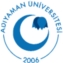 Adıyaman ÜniversitesiAdıyaman ÜniversitesiAdıyaman ÜniversitesiAdıyaman ÜniversitesiAdıyaman ÜniversitesiAdıyaman ÜniversitesiAdıyaman ÜniversitesiAdıyaman ÜniversitesiAdıyaman ÜniversitesiAdıyaman ÜniversitesiAdıyaman ÜniversitesiAdıyaman ÜniversitesiAdıyaman ÜniversitesiAdıyaman ÜniversitesiAdıyaman ÜniversitesiAdıyaman ÜniversitesiAdıyaman ÜniversitesiDİŞ HEKİMLİĞİ FAKÜLTESİDiş HekimliğiDİŞ HEKİMLİĞİ FAKÜLTESİDiş HekimliğiDİŞ HEKİMLİĞİ FAKÜLTESİDiş HekimliğiDİŞ HEKİMLİĞİ FAKÜLTESİDiş HekimliğiDİŞ HEKİMLİĞİ FAKÜLTESİDiş HekimliğiDİŞ HEKİMLİĞİ FAKÜLTESİDiş HekimliğiDİŞ HEKİMLİĞİ FAKÜLTESİDiş HekimliğiDİŞ HEKİMLİĞİ FAKÜLTESİDiş HekimliğiDİŞ HEKİMLİĞİ FAKÜLTESİDiş HekimliğiDİŞ HEKİMLİĞİ FAKÜLTESİDiş HekimliğiDİŞ HEKİMLİĞİ FAKÜLTESİDiş HekimliğiDİŞ HEKİMLİĞİ FAKÜLTESİDiş HekimliğiDİŞ HEKİMLİĞİ FAKÜLTESİDiş HekimliğiDİŞ HEKİMLİĞİ FAKÜLTESİDiş HekimliğiDİŞ HEKİMLİĞİ FAKÜLTESİDiş HekimliğiDİŞ HEKİMLİĞİ FAKÜLTESİDiş HekimliğiDİŞ HEKİMLİĞİ FAKÜLTESİDiş HekimliğiDHF 312DHF 312DHF 312DHF 312DHF 312DHF 312DHF 312DHF 312DHF 312DENTAL ANESTEZİDENTAL ANESTEZİDENTAL ANESTEZİDENTAL ANESTEZİDENTAL ANESTEZİDENTAL ANESTEZİDENTAL ANESTEZİDENTAL ANESTEZİDENTAL ANESTEZİDENTAL ANESTEZİDENTAL ANESTEZİDENTAL ANESTEZİDENTAL ANESTEZİDENTAL ANESTEZİDENTAL ANESTEZİDENTAL ANESTEZİDENTAL ANESTEZİDENTAL ANESTEZİDENTAL ANESTEZİDENTAL ANESTEZİDENTAL ANESTEZİDENTAL ANESTEZİ Yarıyıl Yarıyıl Yarıyıl Yarıyıl Yarıyıl Yarıyıl Yarıyıl Yarıyıl Kodu Kodu Kodu Kodu Adı Adı Adı Adı Adı Adı Adı Adı T+U T+U T+U T+U Kredi Kredi Kredi Kredi AKTS AKTS AKTS55555555DHF 312DHF 312DHF 312DHF 312DENTAL ANESTEZİDENTAL ANESTEZİDENTAL ANESTEZİDENTAL ANESTEZİDENTAL ANESTEZİDENTAL ANESTEZİDENTAL ANESTEZİDENTAL ANESTEZİ11112222222Dersin Dili:TürkçeDersin Düzeyi:LisansDersin Staj Durumu:YokBölümü/Programı:Diş HekimliğiDersin Türü:ZorunluDersin Amacı:Bu dersin amacı diş hekimliği öğrencilerine lokal anestezik maddeleri, etkilerini ve dozlarını, sedasyon yöntemlerini, loko-regional anestezi yöntemlerini, anestezi etki mekanizmasını, lokal anestezi komplikasyonlarını ve komplikasyonların yönetimini, çeşitli muhtemel medikal sorunları olabilecek hastalarda dental anestezi uygulamalarını öğretmektir.Dersin İçeriği:Anestezinin Tarihçesi, Lokal ve Genel Anestezinin Gelişimi Ağrı İletim Yolları Ve Mekanizması Lokal Anestezik Maddeler Ve Farmakolojisi Lokal Anestezik Maddeler Ve Farmakolojisi Lokal Anestezik Maddeler Ve Farmakolojisi Vazokonstriktörler Ve Farmakolojisi Anatomik Değerlendirmeler, N.Trigeminus, N.Facialis ve Lokal Anestezide Kullanılan Aletler Maksillada Kullanılan Anestezi Yöntemleri Mandibulada Kullanılan Anestezi Yöntemleri Topikal Anestezi ve Destekleyici Anestezi Yöntemleri ARA SINAV Lokal Anestezinin Lokal Komplikasyonları Lokal Anestezinin Sistemik Komplikasyonları Sinir Hasarı Ve Tedavi Yöntemleri Diş Hekimliğinde Sedasyon Genel AnesteziÖn Koşulları:Dersin Koordinatörü:Doç.Dr. Mahmut KOPARAL Dersi Veren:Dr. Öğr. Üyesi Günay YAPICI YAVUZDr. Öğr. Üyesi Aydin KESKİNRÜZGAR Dersin Yardımcıları:Arş.Gör.Dr. Bahanur Hilal KİSBET Arş.Gör.Dr. Muhammed Yusuf KURT Arş.Gör.Dr. Abdüssamed GEYİKArş.Gör.Dr. Mustafa UTKUNArş.Gör.Dr. Elif ACIBADEMArş.Gör.Dr. Şeyma BAYAZITDersin Dili:TürkçeDersin Düzeyi:LisansDersin Staj Durumu:YokBölümü/Programı:Diş HekimliğiDersin Türü:ZorunluDersin Amacı:Bu dersin amacı diş hekimliği öğrencilerine lokal anestezik maddeleri, etkilerini ve dozlarını, sedasyon yöntemlerini, loko-regional anestezi yöntemlerini, anestezi etki mekanizmasını, lokal anestezi komplikasyonlarını ve komplikasyonların yönetimini, çeşitli muhtemel medikal sorunları olabilecek hastalarda dental anestezi uygulamalarını öğretmektir.Dersin İçeriği:Anestezinin Tarihçesi, Lokal ve Genel Anestezinin Gelişimi Ağrı İletim Yolları Ve Mekanizması Lokal Anestezik Maddeler Ve Farmakolojisi Lokal Anestezik Maddeler Ve Farmakolojisi Lokal Anestezik Maddeler Ve Farmakolojisi Vazokonstriktörler Ve Farmakolojisi Anatomik Değerlendirmeler, N.Trigeminus, N.Facialis ve Lokal Anestezide Kullanılan Aletler Maksillada Kullanılan Anestezi Yöntemleri Mandibulada Kullanılan Anestezi Yöntemleri Topikal Anestezi ve Destekleyici Anestezi Yöntemleri ARA SINAV Lokal Anestezinin Lokal Komplikasyonları Lokal Anestezinin Sistemik Komplikasyonları Sinir Hasarı Ve Tedavi Yöntemleri Diş Hekimliğinde Sedasyon Genel AnesteziÖn Koşulları:Dersin Koordinatörü:Doç.Dr. Mahmut KOPARAL Dersi Veren:Dr. Öğr. Üyesi Günay YAPICI YAVUZDr. Öğr. Üyesi Aydin KESKİNRÜZGAR Dersin Yardımcıları:Arş.Gör.Dr. Bahanur Hilal KİSBET Arş.Gör.Dr. Muhammed Yusuf KURT Arş.Gör.Dr. Abdüssamed GEYİKArş.Gör.Dr. Mustafa UTKUNArş.Gör.Dr. Elif ACIBADEMArş.Gör.Dr. Şeyma BAYAZITDersin Dili:TürkçeDersin Düzeyi:LisansDersin Staj Durumu:YokBölümü/Programı:Diş HekimliğiDersin Türü:ZorunluDersin Amacı:Bu dersin amacı diş hekimliği öğrencilerine lokal anestezik maddeleri, etkilerini ve dozlarını, sedasyon yöntemlerini, loko-regional anestezi yöntemlerini, anestezi etki mekanizmasını, lokal anestezi komplikasyonlarını ve komplikasyonların yönetimini, çeşitli muhtemel medikal sorunları olabilecek hastalarda dental anestezi uygulamalarını öğretmektir.Dersin İçeriği:Anestezinin Tarihçesi, Lokal ve Genel Anestezinin Gelişimi Ağrı İletim Yolları Ve Mekanizması Lokal Anestezik Maddeler Ve Farmakolojisi Lokal Anestezik Maddeler Ve Farmakolojisi Lokal Anestezik Maddeler Ve Farmakolojisi Vazokonstriktörler Ve Farmakolojisi Anatomik Değerlendirmeler, N.Trigeminus, N.Facialis ve Lokal Anestezide Kullanılan Aletler Maksillada Kullanılan Anestezi Yöntemleri Mandibulada Kullanılan Anestezi Yöntemleri Topikal Anestezi ve Destekleyici Anestezi Yöntemleri ARA SINAV Lokal Anestezinin Lokal Komplikasyonları Lokal Anestezinin Sistemik Komplikasyonları Sinir Hasarı Ve Tedavi Yöntemleri Diş Hekimliğinde Sedasyon Genel AnesteziÖn Koşulları:Dersin Koordinatörü:Doç.Dr. Mahmut KOPARAL Dersi Veren:Dr. Öğr. Üyesi Günay YAPICI YAVUZDr. Öğr. Üyesi Aydin KESKİNRÜZGAR Dersin Yardımcıları:Arş.Gör.Dr. Bahanur Hilal KİSBET Arş.Gör.Dr. Muhammed Yusuf KURT Arş.Gör.Dr. Abdüssamed GEYİKArş.Gör.Dr. Mustafa UTKUNArş.Gör.Dr. Elif ACIBADEMArş.Gör.Dr. Şeyma BAYAZITDersin Dili:TürkçeDersin Düzeyi:LisansDersin Staj Durumu:YokBölümü/Programı:Diş HekimliğiDersin Türü:ZorunluDersin Amacı:Bu dersin amacı diş hekimliği öğrencilerine lokal anestezik maddeleri, etkilerini ve dozlarını, sedasyon yöntemlerini, loko-regional anestezi yöntemlerini, anestezi etki mekanizmasını, lokal anestezi komplikasyonlarını ve komplikasyonların yönetimini, çeşitli muhtemel medikal sorunları olabilecek hastalarda dental anestezi uygulamalarını öğretmektir.Dersin İçeriği:Anestezinin Tarihçesi, Lokal ve Genel Anestezinin Gelişimi Ağrı İletim Yolları Ve Mekanizması Lokal Anestezik Maddeler Ve Farmakolojisi Lokal Anestezik Maddeler Ve Farmakolojisi Lokal Anestezik Maddeler Ve Farmakolojisi Vazokonstriktörler Ve Farmakolojisi Anatomik Değerlendirmeler, N.Trigeminus, N.Facialis ve Lokal Anestezide Kullanılan Aletler Maksillada Kullanılan Anestezi Yöntemleri Mandibulada Kullanılan Anestezi Yöntemleri Topikal Anestezi ve Destekleyici Anestezi Yöntemleri ARA SINAV Lokal Anestezinin Lokal Komplikasyonları Lokal Anestezinin Sistemik Komplikasyonları Sinir Hasarı Ve Tedavi Yöntemleri Diş Hekimliğinde Sedasyon Genel AnesteziÖn Koşulları:Dersin Koordinatörü:Doç.Dr. Mahmut KOPARAL Dersi Veren:Dr. Öğr. Üyesi Günay YAPICI YAVUZDr. Öğr. Üyesi Aydin KESKİNRÜZGAR Dersin Yardımcıları:Arş.Gör.Dr. Bahanur Hilal KİSBET Arş.Gör.Dr. Muhammed Yusuf KURT Arş.Gör.Dr. Abdüssamed GEYİKArş.Gör.Dr. Mustafa UTKUNArş.Gör.Dr. Elif ACIBADEMArş.Gör.Dr. Şeyma BAYAZITDersin Dili:TürkçeDersin Düzeyi:LisansDersin Staj Durumu:YokBölümü/Programı:Diş HekimliğiDersin Türü:ZorunluDersin Amacı:Bu dersin amacı diş hekimliği öğrencilerine lokal anestezik maddeleri, etkilerini ve dozlarını, sedasyon yöntemlerini, loko-regional anestezi yöntemlerini, anestezi etki mekanizmasını, lokal anestezi komplikasyonlarını ve komplikasyonların yönetimini, çeşitli muhtemel medikal sorunları olabilecek hastalarda dental anestezi uygulamalarını öğretmektir.Dersin İçeriği:Anestezinin Tarihçesi, Lokal ve Genel Anestezinin Gelişimi Ağrı İletim Yolları Ve Mekanizması Lokal Anestezik Maddeler Ve Farmakolojisi Lokal Anestezik Maddeler Ve Farmakolojisi Lokal Anestezik Maddeler Ve Farmakolojisi Vazokonstriktörler Ve Farmakolojisi Anatomik Değerlendirmeler, N.Trigeminus, N.Facialis ve Lokal Anestezide Kullanılan Aletler Maksillada Kullanılan Anestezi Yöntemleri Mandibulada Kullanılan Anestezi Yöntemleri Topikal Anestezi ve Destekleyici Anestezi Yöntemleri ARA SINAV Lokal Anestezinin Lokal Komplikasyonları Lokal Anestezinin Sistemik Komplikasyonları Sinir Hasarı Ve Tedavi Yöntemleri Diş Hekimliğinde Sedasyon Genel AnesteziÖn Koşulları:Dersin Koordinatörü:Doç.Dr. Mahmut KOPARAL Dersi Veren:Dr. Öğr. Üyesi Günay YAPICI YAVUZDr. Öğr. Üyesi Aydin KESKİNRÜZGAR Dersin Yardımcıları:Arş.Gör.Dr. Bahanur Hilal KİSBET Arş.Gör.Dr. Muhammed Yusuf KURT Arş.Gör.Dr. Abdüssamed GEYİKArş.Gör.Dr. Mustafa UTKUNArş.Gör.Dr. Elif ACIBADEMArş.Gör.Dr. Şeyma BAYAZITDersin Dili:TürkçeDersin Düzeyi:LisansDersin Staj Durumu:YokBölümü/Programı:Diş HekimliğiDersin Türü:ZorunluDersin Amacı:Bu dersin amacı diş hekimliği öğrencilerine lokal anestezik maddeleri, etkilerini ve dozlarını, sedasyon yöntemlerini, loko-regional anestezi yöntemlerini, anestezi etki mekanizmasını, lokal anestezi komplikasyonlarını ve komplikasyonların yönetimini, çeşitli muhtemel medikal sorunları olabilecek hastalarda dental anestezi uygulamalarını öğretmektir.Dersin İçeriği:Anestezinin Tarihçesi, Lokal ve Genel Anestezinin Gelişimi Ağrı İletim Yolları Ve Mekanizması Lokal Anestezik Maddeler Ve Farmakolojisi Lokal Anestezik Maddeler Ve Farmakolojisi Lokal Anestezik Maddeler Ve Farmakolojisi Vazokonstriktörler Ve Farmakolojisi Anatomik Değerlendirmeler, N.Trigeminus, N.Facialis ve Lokal Anestezide Kullanılan Aletler Maksillada Kullanılan Anestezi Yöntemleri Mandibulada Kullanılan Anestezi Yöntemleri Topikal Anestezi ve Destekleyici Anestezi Yöntemleri ARA SINAV Lokal Anestezinin Lokal Komplikasyonları Lokal Anestezinin Sistemik Komplikasyonları Sinir Hasarı Ve Tedavi Yöntemleri Diş Hekimliğinde Sedasyon Genel AnesteziÖn Koşulları:Dersin Koordinatörü:Doç.Dr. Mahmut KOPARAL Dersi Veren:Dr. Öğr. Üyesi Günay YAPICI YAVUZDr. Öğr. Üyesi Aydin KESKİNRÜZGAR Dersin Yardımcıları:Arş.Gör.Dr. Bahanur Hilal KİSBET Arş.Gör.Dr. Muhammed Yusuf KURT Arş.Gör.Dr. Abdüssamed GEYİKArş.Gör.Dr. Mustafa UTKUNArş.Gör.Dr. Elif ACIBADEMArş.Gör.Dr. Şeyma BAYAZITDersin Dili:TürkçeDersin Düzeyi:LisansDersin Staj Durumu:YokBölümü/Programı:Diş HekimliğiDersin Türü:ZorunluDersin Amacı:Bu dersin amacı diş hekimliği öğrencilerine lokal anestezik maddeleri, etkilerini ve dozlarını, sedasyon yöntemlerini, loko-regional anestezi yöntemlerini, anestezi etki mekanizmasını, lokal anestezi komplikasyonlarını ve komplikasyonların yönetimini, çeşitli muhtemel medikal sorunları olabilecek hastalarda dental anestezi uygulamalarını öğretmektir.Dersin İçeriği:Anestezinin Tarihçesi, Lokal ve Genel Anestezinin Gelişimi Ağrı İletim Yolları Ve Mekanizması Lokal Anestezik Maddeler Ve Farmakolojisi Lokal Anestezik Maddeler Ve Farmakolojisi Lokal Anestezik Maddeler Ve Farmakolojisi Vazokonstriktörler Ve Farmakolojisi Anatomik Değerlendirmeler, N.Trigeminus, N.Facialis ve Lokal Anestezide Kullanılan Aletler Maksillada Kullanılan Anestezi Yöntemleri Mandibulada Kullanılan Anestezi Yöntemleri Topikal Anestezi ve Destekleyici Anestezi Yöntemleri ARA SINAV Lokal Anestezinin Lokal Komplikasyonları Lokal Anestezinin Sistemik Komplikasyonları Sinir Hasarı Ve Tedavi Yöntemleri Diş Hekimliğinde Sedasyon Genel AnesteziÖn Koşulları:Dersin Koordinatörü:Doç.Dr. Mahmut KOPARAL Dersi Veren:Dr. Öğr. Üyesi Günay YAPICI YAVUZDr. Öğr. Üyesi Aydin KESKİNRÜZGAR Dersin Yardımcıları:Arş.Gör.Dr. Bahanur Hilal KİSBET Arş.Gör.Dr. Muhammed Yusuf KURT Arş.Gör.Dr. Abdüssamed GEYİKArş.Gör.Dr. Mustafa UTKUNArş.Gör.Dr. Elif ACIBADEMArş.Gör.Dr. Şeyma BAYAZITDersin Dili:TürkçeDersin Düzeyi:LisansDersin Staj Durumu:YokBölümü/Programı:Diş HekimliğiDersin Türü:ZorunluDersin Amacı:Bu dersin amacı diş hekimliği öğrencilerine lokal anestezik maddeleri, etkilerini ve dozlarını, sedasyon yöntemlerini, loko-regional anestezi yöntemlerini, anestezi etki mekanizmasını, lokal anestezi komplikasyonlarını ve komplikasyonların yönetimini, çeşitli muhtemel medikal sorunları olabilecek hastalarda dental anestezi uygulamalarını öğretmektir.Dersin İçeriği:Anestezinin Tarihçesi, Lokal ve Genel Anestezinin Gelişimi Ağrı İletim Yolları Ve Mekanizması Lokal Anestezik Maddeler Ve Farmakolojisi Lokal Anestezik Maddeler Ve Farmakolojisi Lokal Anestezik Maddeler Ve Farmakolojisi Vazokonstriktörler Ve Farmakolojisi Anatomik Değerlendirmeler, N.Trigeminus, N.Facialis ve Lokal Anestezide Kullanılan Aletler Maksillada Kullanılan Anestezi Yöntemleri Mandibulada Kullanılan Anestezi Yöntemleri Topikal Anestezi ve Destekleyici Anestezi Yöntemleri ARA SINAV Lokal Anestezinin Lokal Komplikasyonları Lokal Anestezinin Sistemik Komplikasyonları Sinir Hasarı Ve Tedavi Yöntemleri Diş Hekimliğinde Sedasyon Genel AnesteziÖn Koşulları:Dersin Koordinatörü:Doç.Dr. Mahmut KOPARAL Dersi Veren:Dr. Öğr. Üyesi Günay YAPICI YAVUZDr. Öğr. Üyesi Aydin KESKİNRÜZGAR Dersin Yardımcıları:Arş.Gör.Dr. Bahanur Hilal KİSBET Arş.Gör.Dr. Muhammed Yusuf KURT Arş.Gör.Dr. Abdüssamed GEYİKArş.Gör.Dr. Mustafa UTKUNArş.Gör.Dr. Elif ACIBADEMArş.Gör.Dr. Şeyma BAYAZITDersin Dili:TürkçeDersin Düzeyi:LisansDersin Staj Durumu:YokBölümü/Programı:Diş HekimliğiDersin Türü:ZorunluDersin Amacı:Bu dersin amacı diş hekimliği öğrencilerine lokal anestezik maddeleri, etkilerini ve dozlarını, sedasyon yöntemlerini, loko-regional anestezi yöntemlerini, anestezi etki mekanizmasını, lokal anestezi komplikasyonlarını ve komplikasyonların yönetimini, çeşitli muhtemel medikal sorunları olabilecek hastalarda dental anestezi uygulamalarını öğretmektir.Dersin İçeriği:Anestezinin Tarihçesi, Lokal ve Genel Anestezinin Gelişimi Ağrı İletim Yolları Ve Mekanizması Lokal Anestezik Maddeler Ve Farmakolojisi Lokal Anestezik Maddeler Ve Farmakolojisi Lokal Anestezik Maddeler Ve Farmakolojisi Vazokonstriktörler Ve Farmakolojisi Anatomik Değerlendirmeler, N.Trigeminus, N.Facialis ve Lokal Anestezide Kullanılan Aletler Maksillada Kullanılan Anestezi Yöntemleri Mandibulada Kullanılan Anestezi Yöntemleri Topikal Anestezi ve Destekleyici Anestezi Yöntemleri ARA SINAV Lokal Anestezinin Lokal Komplikasyonları Lokal Anestezinin Sistemik Komplikasyonları Sinir Hasarı Ve Tedavi Yöntemleri Diş Hekimliğinde Sedasyon Genel AnesteziÖn Koşulları:Dersin Koordinatörü:Doç.Dr. Mahmut KOPARAL Dersi Veren:Dr. Öğr. Üyesi Günay YAPICI YAVUZDr. Öğr. Üyesi Aydin KESKİNRÜZGAR Dersin Yardımcıları:Arş.Gör.Dr. Bahanur Hilal KİSBET Arş.Gör.Dr. Muhammed Yusuf KURT Arş.Gör.Dr. Abdüssamed GEYİKArş.Gör.Dr. Mustafa UTKUNArş.Gör.Dr. Elif ACIBADEMArş.Gör.Dr. Şeyma BAYAZITDersin Dili:TürkçeDersin Düzeyi:LisansDersin Staj Durumu:YokBölümü/Programı:Diş HekimliğiDersin Türü:ZorunluDersin Amacı:Bu dersin amacı diş hekimliği öğrencilerine lokal anestezik maddeleri, etkilerini ve dozlarını, sedasyon yöntemlerini, loko-regional anestezi yöntemlerini, anestezi etki mekanizmasını, lokal anestezi komplikasyonlarını ve komplikasyonların yönetimini, çeşitli muhtemel medikal sorunları olabilecek hastalarda dental anestezi uygulamalarını öğretmektir.Dersin İçeriği:Anestezinin Tarihçesi, Lokal ve Genel Anestezinin Gelişimi Ağrı İletim Yolları Ve Mekanizması Lokal Anestezik Maddeler Ve Farmakolojisi Lokal Anestezik Maddeler Ve Farmakolojisi Lokal Anestezik Maddeler Ve Farmakolojisi Vazokonstriktörler Ve Farmakolojisi Anatomik Değerlendirmeler, N.Trigeminus, N.Facialis ve Lokal Anestezide Kullanılan Aletler Maksillada Kullanılan Anestezi Yöntemleri Mandibulada Kullanılan Anestezi Yöntemleri Topikal Anestezi ve Destekleyici Anestezi Yöntemleri ARA SINAV Lokal Anestezinin Lokal Komplikasyonları Lokal Anestezinin Sistemik Komplikasyonları Sinir Hasarı Ve Tedavi Yöntemleri Diş Hekimliğinde Sedasyon Genel AnesteziÖn Koşulları:Dersin Koordinatörü:Doç.Dr. Mahmut KOPARAL Dersi Veren:Dr. Öğr. Üyesi Günay YAPICI YAVUZDr. Öğr. Üyesi Aydin KESKİNRÜZGAR Dersin Yardımcıları:Arş.Gör.Dr. Bahanur Hilal KİSBET Arş.Gör.Dr. Muhammed Yusuf KURT Arş.Gör.Dr. Abdüssamed GEYİKArş.Gör.Dr. Mustafa UTKUNArş.Gör.Dr. Elif ACIBADEMArş.Gör.Dr. Şeyma BAYAZITDersin Dili:TürkçeDersin Düzeyi:LisansDersin Staj Durumu:YokBölümü/Programı:Diş HekimliğiDersin Türü:ZorunluDersin Amacı:Bu dersin amacı diş hekimliği öğrencilerine lokal anestezik maddeleri, etkilerini ve dozlarını, sedasyon yöntemlerini, loko-regional anestezi yöntemlerini, anestezi etki mekanizmasını, lokal anestezi komplikasyonlarını ve komplikasyonların yönetimini, çeşitli muhtemel medikal sorunları olabilecek hastalarda dental anestezi uygulamalarını öğretmektir.Dersin İçeriği:Anestezinin Tarihçesi, Lokal ve Genel Anestezinin Gelişimi Ağrı İletim Yolları Ve Mekanizması Lokal Anestezik Maddeler Ve Farmakolojisi Lokal Anestezik Maddeler Ve Farmakolojisi Lokal Anestezik Maddeler Ve Farmakolojisi Vazokonstriktörler Ve Farmakolojisi Anatomik Değerlendirmeler, N.Trigeminus, N.Facialis ve Lokal Anestezide Kullanılan Aletler Maksillada Kullanılan Anestezi Yöntemleri Mandibulada Kullanılan Anestezi Yöntemleri Topikal Anestezi ve Destekleyici Anestezi Yöntemleri ARA SINAV Lokal Anestezinin Lokal Komplikasyonları Lokal Anestezinin Sistemik Komplikasyonları Sinir Hasarı Ve Tedavi Yöntemleri Diş Hekimliğinde Sedasyon Genel AnesteziÖn Koşulları:Dersin Koordinatörü:Doç.Dr. Mahmut KOPARAL Dersi Veren:Dr. Öğr. Üyesi Günay YAPICI YAVUZDr. Öğr. Üyesi Aydin KESKİNRÜZGAR Dersin Yardımcıları:Arş.Gör.Dr. Bahanur Hilal KİSBET Arş.Gör.Dr. Muhammed Yusuf KURT Arş.Gör.Dr. Abdüssamed GEYİKArş.Gör.Dr. Mustafa UTKUNArş.Gör.Dr. Elif ACIBADEMArş.Gör.Dr. Şeyma BAYAZITDersin Dili:TürkçeDersin Düzeyi:LisansDersin Staj Durumu:YokBölümü/Programı:Diş HekimliğiDersin Türü:ZorunluDersin Amacı:Bu dersin amacı diş hekimliği öğrencilerine lokal anestezik maddeleri, etkilerini ve dozlarını, sedasyon yöntemlerini, loko-regional anestezi yöntemlerini, anestezi etki mekanizmasını, lokal anestezi komplikasyonlarını ve komplikasyonların yönetimini, çeşitli muhtemel medikal sorunları olabilecek hastalarda dental anestezi uygulamalarını öğretmektir.Dersin İçeriği:Anestezinin Tarihçesi, Lokal ve Genel Anestezinin Gelişimi Ağrı İletim Yolları Ve Mekanizması Lokal Anestezik Maddeler Ve Farmakolojisi Lokal Anestezik Maddeler Ve Farmakolojisi Lokal Anestezik Maddeler Ve Farmakolojisi Vazokonstriktörler Ve Farmakolojisi Anatomik Değerlendirmeler, N.Trigeminus, N.Facialis ve Lokal Anestezide Kullanılan Aletler Maksillada Kullanılan Anestezi Yöntemleri Mandibulada Kullanılan Anestezi Yöntemleri Topikal Anestezi ve Destekleyici Anestezi Yöntemleri ARA SINAV Lokal Anestezinin Lokal Komplikasyonları Lokal Anestezinin Sistemik Komplikasyonları Sinir Hasarı Ve Tedavi Yöntemleri Diş Hekimliğinde Sedasyon Genel AnesteziÖn Koşulları:Dersin Koordinatörü:Doç.Dr. Mahmut KOPARAL Dersi Veren:Dr. Öğr. Üyesi Günay YAPICI YAVUZDr. Öğr. Üyesi Aydin KESKİNRÜZGAR Dersin Yardımcıları:Arş.Gör.Dr. Bahanur Hilal KİSBET Arş.Gör.Dr. Muhammed Yusuf KURT Arş.Gör.Dr. Abdüssamed GEYİKArş.Gör.Dr. Mustafa UTKUNArş.Gör.Dr. Elif ACIBADEMArş.Gör.Dr. Şeyma BAYAZITDersin Dili:TürkçeDersin Düzeyi:LisansDersin Staj Durumu:YokBölümü/Programı:Diş HekimliğiDersin Türü:ZorunluDersin Amacı:Bu dersin amacı diş hekimliği öğrencilerine lokal anestezik maddeleri, etkilerini ve dozlarını, sedasyon yöntemlerini, loko-regional anestezi yöntemlerini, anestezi etki mekanizmasını, lokal anestezi komplikasyonlarını ve komplikasyonların yönetimini, çeşitli muhtemel medikal sorunları olabilecek hastalarda dental anestezi uygulamalarını öğretmektir.Dersin İçeriği:Anestezinin Tarihçesi, Lokal ve Genel Anestezinin Gelişimi Ağrı İletim Yolları Ve Mekanizması Lokal Anestezik Maddeler Ve Farmakolojisi Lokal Anestezik Maddeler Ve Farmakolojisi Lokal Anestezik Maddeler Ve Farmakolojisi Vazokonstriktörler Ve Farmakolojisi Anatomik Değerlendirmeler, N.Trigeminus, N.Facialis ve Lokal Anestezide Kullanılan Aletler Maksillada Kullanılan Anestezi Yöntemleri Mandibulada Kullanılan Anestezi Yöntemleri Topikal Anestezi ve Destekleyici Anestezi Yöntemleri ARA SINAV Lokal Anestezinin Lokal Komplikasyonları Lokal Anestezinin Sistemik Komplikasyonları Sinir Hasarı Ve Tedavi Yöntemleri Diş Hekimliğinde Sedasyon Genel AnesteziÖn Koşulları:Dersin Koordinatörü:Doç.Dr. Mahmut KOPARAL Dersi Veren:Dr. Öğr. Üyesi Günay YAPICI YAVUZDr. Öğr. Üyesi Aydin KESKİNRÜZGAR Dersin Yardımcıları:Arş.Gör.Dr. Bahanur Hilal KİSBET Arş.Gör.Dr. Muhammed Yusuf KURT Arş.Gör.Dr. Abdüssamed GEYİKArş.Gör.Dr. Mustafa UTKUNArş.Gör.Dr. Elif ACIBADEMArş.Gör.Dr. Şeyma BAYAZITDersin Dili:TürkçeDersin Düzeyi:LisansDersin Staj Durumu:YokBölümü/Programı:Diş HekimliğiDersin Türü:ZorunluDersin Amacı:Bu dersin amacı diş hekimliği öğrencilerine lokal anestezik maddeleri, etkilerini ve dozlarını, sedasyon yöntemlerini, loko-regional anestezi yöntemlerini, anestezi etki mekanizmasını, lokal anestezi komplikasyonlarını ve komplikasyonların yönetimini, çeşitli muhtemel medikal sorunları olabilecek hastalarda dental anestezi uygulamalarını öğretmektir.Dersin İçeriği:Anestezinin Tarihçesi, Lokal ve Genel Anestezinin Gelişimi Ağrı İletim Yolları Ve Mekanizması Lokal Anestezik Maddeler Ve Farmakolojisi Lokal Anestezik Maddeler Ve Farmakolojisi Lokal Anestezik Maddeler Ve Farmakolojisi Vazokonstriktörler Ve Farmakolojisi Anatomik Değerlendirmeler, N.Trigeminus, N.Facialis ve Lokal Anestezide Kullanılan Aletler Maksillada Kullanılan Anestezi Yöntemleri Mandibulada Kullanılan Anestezi Yöntemleri Topikal Anestezi ve Destekleyici Anestezi Yöntemleri ARA SINAV Lokal Anestezinin Lokal Komplikasyonları Lokal Anestezinin Sistemik Komplikasyonları Sinir Hasarı Ve Tedavi Yöntemleri Diş Hekimliğinde Sedasyon Genel AnesteziÖn Koşulları:Dersin Koordinatörü:Doç.Dr. Mahmut KOPARAL Dersi Veren:Dr. Öğr. Üyesi Günay YAPICI YAVUZDr. Öğr. Üyesi Aydin KESKİNRÜZGAR Dersin Yardımcıları:Arş.Gör.Dr. Bahanur Hilal KİSBET Arş.Gör.Dr. Muhammed Yusuf KURT Arş.Gör.Dr. Abdüssamed GEYİKArş.Gör.Dr. Mustafa UTKUNArş.Gör.Dr. Elif ACIBADEMArş.Gör.Dr. Şeyma BAYAZITDersin Dili:TürkçeDersin Düzeyi:LisansDersin Staj Durumu:YokBölümü/Programı:Diş HekimliğiDersin Türü:ZorunluDersin Amacı:Bu dersin amacı diş hekimliği öğrencilerine lokal anestezik maddeleri, etkilerini ve dozlarını, sedasyon yöntemlerini, loko-regional anestezi yöntemlerini, anestezi etki mekanizmasını, lokal anestezi komplikasyonlarını ve komplikasyonların yönetimini, çeşitli muhtemel medikal sorunları olabilecek hastalarda dental anestezi uygulamalarını öğretmektir.Dersin İçeriği:Anestezinin Tarihçesi, Lokal ve Genel Anestezinin Gelişimi Ağrı İletim Yolları Ve Mekanizması Lokal Anestezik Maddeler Ve Farmakolojisi Lokal Anestezik Maddeler Ve Farmakolojisi Lokal Anestezik Maddeler Ve Farmakolojisi Vazokonstriktörler Ve Farmakolojisi Anatomik Değerlendirmeler, N.Trigeminus, N.Facialis ve Lokal Anestezide Kullanılan Aletler Maksillada Kullanılan Anestezi Yöntemleri Mandibulada Kullanılan Anestezi Yöntemleri Topikal Anestezi ve Destekleyici Anestezi Yöntemleri ARA SINAV Lokal Anestezinin Lokal Komplikasyonları Lokal Anestezinin Sistemik Komplikasyonları Sinir Hasarı Ve Tedavi Yöntemleri Diş Hekimliğinde Sedasyon Genel AnesteziÖn Koşulları:Dersin Koordinatörü:Doç.Dr. Mahmut KOPARAL Dersi Veren:Dr. Öğr. Üyesi Günay YAPICI YAVUZDr. Öğr. Üyesi Aydin KESKİNRÜZGAR Dersin Yardımcıları:Arş.Gör.Dr. Bahanur Hilal KİSBET Arş.Gör.Dr. Muhammed Yusuf KURT Arş.Gör.Dr. Abdüssamed GEYİKArş.Gör.Dr. Mustafa UTKUNArş.Gör.Dr. Elif ACIBADEMArş.Gör.Dr. Şeyma BAYAZITDersin Dili:TürkçeDersin Düzeyi:LisansDersin Staj Durumu:YokBölümü/Programı:Diş HekimliğiDersin Türü:ZorunluDersin Amacı:Bu dersin amacı diş hekimliği öğrencilerine lokal anestezik maddeleri, etkilerini ve dozlarını, sedasyon yöntemlerini, loko-regional anestezi yöntemlerini, anestezi etki mekanizmasını, lokal anestezi komplikasyonlarını ve komplikasyonların yönetimini, çeşitli muhtemel medikal sorunları olabilecek hastalarda dental anestezi uygulamalarını öğretmektir.Dersin İçeriği:Anestezinin Tarihçesi, Lokal ve Genel Anestezinin Gelişimi Ağrı İletim Yolları Ve Mekanizması Lokal Anestezik Maddeler Ve Farmakolojisi Lokal Anestezik Maddeler Ve Farmakolojisi Lokal Anestezik Maddeler Ve Farmakolojisi Vazokonstriktörler Ve Farmakolojisi Anatomik Değerlendirmeler, N.Trigeminus, N.Facialis ve Lokal Anestezide Kullanılan Aletler Maksillada Kullanılan Anestezi Yöntemleri Mandibulada Kullanılan Anestezi Yöntemleri Topikal Anestezi ve Destekleyici Anestezi Yöntemleri ARA SINAV Lokal Anestezinin Lokal Komplikasyonları Lokal Anestezinin Sistemik Komplikasyonları Sinir Hasarı Ve Tedavi Yöntemleri Diş Hekimliğinde Sedasyon Genel AnesteziÖn Koşulları:Dersin Koordinatörü:Doç.Dr. Mahmut KOPARAL Dersi Veren:Dr. Öğr. Üyesi Günay YAPICI YAVUZDr. Öğr. Üyesi Aydin KESKİNRÜZGAR Dersin Yardımcıları:Arş.Gör.Dr. Bahanur Hilal KİSBET Arş.Gör.Dr. Muhammed Yusuf KURT Arş.Gör.Dr. Abdüssamed GEYİKArş.Gör.Dr. Mustafa UTKUNArş.Gör.Dr. Elif ACIBADEMArş.Gör.Dr. Şeyma BAYAZITDersin Dili:TürkçeDersin Düzeyi:LisansDersin Staj Durumu:YokBölümü/Programı:Diş HekimliğiDersin Türü:ZorunluDersin Amacı:Bu dersin amacı diş hekimliği öğrencilerine lokal anestezik maddeleri, etkilerini ve dozlarını, sedasyon yöntemlerini, loko-regional anestezi yöntemlerini, anestezi etki mekanizmasını, lokal anestezi komplikasyonlarını ve komplikasyonların yönetimini, çeşitli muhtemel medikal sorunları olabilecek hastalarda dental anestezi uygulamalarını öğretmektir.Dersin İçeriği:Anestezinin Tarihçesi, Lokal ve Genel Anestezinin Gelişimi Ağrı İletim Yolları Ve Mekanizması Lokal Anestezik Maddeler Ve Farmakolojisi Lokal Anestezik Maddeler Ve Farmakolojisi Lokal Anestezik Maddeler Ve Farmakolojisi Vazokonstriktörler Ve Farmakolojisi Anatomik Değerlendirmeler, N.Trigeminus, N.Facialis ve Lokal Anestezide Kullanılan Aletler Maksillada Kullanılan Anestezi Yöntemleri Mandibulada Kullanılan Anestezi Yöntemleri Topikal Anestezi ve Destekleyici Anestezi Yöntemleri ARA SINAV Lokal Anestezinin Lokal Komplikasyonları Lokal Anestezinin Sistemik Komplikasyonları Sinir Hasarı Ve Tedavi Yöntemleri Diş Hekimliğinde Sedasyon Genel AnesteziÖn Koşulları:Dersin Koordinatörü:Doç.Dr. Mahmut KOPARAL Dersi Veren:Dr. Öğr. Üyesi Günay YAPICI YAVUZDr. Öğr. Üyesi Aydin KESKİNRÜZGAR Dersin Yardımcıları:Arş.Gör.Dr. Bahanur Hilal KİSBET Arş.Gör.Dr. Muhammed Yusuf KURT Arş.Gör.Dr. Abdüssamed GEYİKArş.Gör.Dr. Mustafa UTKUNArş.Gör.Dr. Elif ACIBADEMArş.Gör.Dr. Şeyma BAYAZITDersin Dili:TürkçeDersin Düzeyi:LisansDersin Staj Durumu:YokBölümü/Programı:Diş HekimliğiDersin Türü:ZorunluDersin Amacı:Bu dersin amacı diş hekimliği öğrencilerine lokal anestezik maddeleri, etkilerini ve dozlarını, sedasyon yöntemlerini, loko-regional anestezi yöntemlerini, anestezi etki mekanizmasını, lokal anestezi komplikasyonlarını ve komplikasyonların yönetimini, çeşitli muhtemel medikal sorunları olabilecek hastalarda dental anestezi uygulamalarını öğretmektir.Dersin İçeriği:Anestezinin Tarihçesi, Lokal ve Genel Anestezinin Gelişimi Ağrı İletim Yolları Ve Mekanizması Lokal Anestezik Maddeler Ve Farmakolojisi Lokal Anestezik Maddeler Ve Farmakolojisi Lokal Anestezik Maddeler Ve Farmakolojisi Vazokonstriktörler Ve Farmakolojisi Anatomik Değerlendirmeler, N.Trigeminus, N.Facialis ve Lokal Anestezide Kullanılan Aletler Maksillada Kullanılan Anestezi Yöntemleri Mandibulada Kullanılan Anestezi Yöntemleri Topikal Anestezi ve Destekleyici Anestezi Yöntemleri ARA SINAV Lokal Anestezinin Lokal Komplikasyonları Lokal Anestezinin Sistemik Komplikasyonları Sinir Hasarı Ve Tedavi Yöntemleri Diş Hekimliğinde Sedasyon Genel AnesteziÖn Koşulları:Dersin Koordinatörü:Doç.Dr. Mahmut KOPARAL Dersi Veren:Dr. Öğr. Üyesi Günay YAPICI YAVUZDr. Öğr. Üyesi Aydin KESKİNRÜZGAR Dersin Yardımcıları:Arş.Gör.Dr. Bahanur Hilal KİSBET Arş.Gör.Dr. Muhammed Yusuf KURT Arş.Gör.Dr. Abdüssamed GEYİKArş.Gör.Dr. Mustafa UTKUNArş.Gör.Dr. Elif ACIBADEMArş.Gör.Dr. Şeyma BAYAZITDersin Dili:TürkçeDersin Düzeyi:LisansDersin Staj Durumu:YokBölümü/Programı:Diş HekimliğiDersin Türü:ZorunluDersin Amacı:Bu dersin amacı diş hekimliği öğrencilerine lokal anestezik maddeleri, etkilerini ve dozlarını, sedasyon yöntemlerini, loko-regional anestezi yöntemlerini, anestezi etki mekanizmasını, lokal anestezi komplikasyonlarını ve komplikasyonların yönetimini, çeşitli muhtemel medikal sorunları olabilecek hastalarda dental anestezi uygulamalarını öğretmektir.Dersin İçeriği:Anestezinin Tarihçesi, Lokal ve Genel Anestezinin Gelişimi Ağrı İletim Yolları Ve Mekanizması Lokal Anestezik Maddeler Ve Farmakolojisi Lokal Anestezik Maddeler Ve Farmakolojisi Lokal Anestezik Maddeler Ve Farmakolojisi Vazokonstriktörler Ve Farmakolojisi Anatomik Değerlendirmeler, N.Trigeminus, N.Facialis ve Lokal Anestezide Kullanılan Aletler Maksillada Kullanılan Anestezi Yöntemleri Mandibulada Kullanılan Anestezi Yöntemleri Topikal Anestezi ve Destekleyici Anestezi Yöntemleri ARA SINAV Lokal Anestezinin Lokal Komplikasyonları Lokal Anestezinin Sistemik Komplikasyonları Sinir Hasarı Ve Tedavi Yöntemleri Diş Hekimliğinde Sedasyon Genel AnesteziÖn Koşulları:Dersin Koordinatörü:Doç.Dr. Mahmut KOPARAL Dersi Veren:Dr. Öğr. Üyesi Günay YAPICI YAVUZDr. Öğr. Üyesi Aydin KESKİNRÜZGAR Dersin Yardımcıları:Arş.Gör.Dr. Bahanur Hilal KİSBET Arş.Gör.Dr. Muhammed Yusuf KURT Arş.Gör.Dr. Abdüssamed GEYİKArş.Gör.Dr. Mustafa UTKUNArş.Gör.Dr. Elif ACIBADEMArş.Gör.Dr. Şeyma BAYAZITDersin Dili:TürkçeDersin Düzeyi:LisansDersin Staj Durumu:YokBölümü/Programı:Diş HekimliğiDersin Türü:ZorunluDersin Amacı:Bu dersin amacı diş hekimliği öğrencilerine lokal anestezik maddeleri, etkilerini ve dozlarını, sedasyon yöntemlerini, loko-regional anestezi yöntemlerini, anestezi etki mekanizmasını, lokal anestezi komplikasyonlarını ve komplikasyonların yönetimini, çeşitli muhtemel medikal sorunları olabilecek hastalarda dental anestezi uygulamalarını öğretmektir.Dersin İçeriği:Anestezinin Tarihçesi, Lokal ve Genel Anestezinin Gelişimi Ağrı İletim Yolları Ve Mekanizması Lokal Anestezik Maddeler Ve Farmakolojisi Lokal Anestezik Maddeler Ve Farmakolojisi Lokal Anestezik Maddeler Ve Farmakolojisi Vazokonstriktörler Ve Farmakolojisi Anatomik Değerlendirmeler, N.Trigeminus, N.Facialis ve Lokal Anestezide Kullanılan Aletler Maksillada Kullanılan Anestezi Yöntemleri Mandibulada Kullanılan Anestezi Yöntemleri Topikal Anestezi ve Destekleyici Anestezi Yöntemleri ARA SINAV Lokal Anestezinin Lokal Komplikasyonları Lokal Anestezinin Sistemik Komplikasyonları Sinir Hasarı Ve Tedavi Yöntemleri Diş Hekimliğinde Sedasyon Genel AnesteziÖn Koşulları:Dersin Koordinatörü:Doç.Dr. Mahmut KOPARAL Dersi Veren:Dr. Öğr. Üyesi Günay YAPICI YAVUZDr. Öğr. Üyesi Aydin KESKİNRÜZGAR Dersin Yardımcıları:Arş.Gör.Dr. Bahanur Hilal KİSBET Arş.Gör.Dr. Muhammed Yusuf KURT Arş.Gör.Dr. Abdüssamed GEYİKArş.Gör.Dr. Mustafa UTKUNArş.Gör.Dr. Elif ACIBADEMArş.Gör.Dr. Şeyma BAYAZITDersin Dili:TürkçeDersin Düzeyi:LisansDersin Staj Durumu:YokBölümü/Programı:Diş HekimliğiDersin Türü:ZorunluDersin Amacı:Bu dersin amacı diş hekimliği öğrencilerine lokal anestezik maddeleri, etkilerini ve dozlarını, sedasyon yöntemlerini, loko-regional anestezi yöntemlerini, anestezi etki mekanizmasını, lokal anestezi komplikasyonlarını ve komplikasyonların yönetimini, çeşitli muhtemel medikal sorunları olabilecek hastalarda dental anestezi uygulamalarını öğretmektir.Dersin İçeriği:Anestezinin Tarihçesi, Lokal ve Genel Anestezinin Gelişimi Ağrı İletim Yolları Ve Mekanizması Lokal Anestezik Maddeler Ve Farmakolojisi Lokal Anestezik Maddeler Ve Farmakolojisi Lokal Anestezik Maddeler Ve Farmakolojisi Vazokonstriktörler Ve Farmakolojisi Anatomik Değerlendirmeler, N.Trigeminus, N.Facialis ve Lokal Anestezide Kullanılan Aletler Maksillada Kullanılan Anestezi Yöntemleri Mandibulada Kullanılan Anestezi Yöntemleri Topikal Anestezi ve Destekleyici Anestezi Yöntemleri ARA SINAV Lokal Anestezinin Lokal Komplikasyonları Lokal Anestezinin Sistemik Komplikasyonları Sinir Hasarı Ve Tedavi Yöntemleri Diş Hekimliğinde Sedasyon Genel AnesteziÖn Koşulları:Dersin Koordinatörü:Doç.Dr. Mahmut KOPARAL Dersi Veren:Dr. Öğr. Üyesi Günay YAPICI YAVUZDr. Öğr. Üyesi Aydin KESKİNRÜZGAR Dersin Yardımcıları:Arş.Gör.Dr. Bahanur Hilal KİSBET Arş.Gör.Dr. Muhammed Yusuf KURT Arş.Gör.Dr. Abdüssamed GEYİKArş.Gör.Dr. Mustafa UTKUNArş.Gör.Dr. Elif ACIBADEMArş.Gör.Dr. Şeyma BAYAZITDersin Dili:TürkçeDersin Düzeyi:LisansDersin Staj Durumu:YokBölümü/Programı:Diş HekimliğiDersin Türü:ZorunluDersin Amacı:Bu dersin amacı diş hekimliği öğrencilerine lokal anestezik maddeleri, etkilerini ve dozlarını, sedasyon yöntemlerini, loko-regional anestezi yöntemlerini, anestezi etki mekanizmasını, lokal anestezi komplikasyonlarını ve komplikasyonların yönetimini, çeşitli muhtemel medikal sorunları olabilecek hastalarda dental anestezi uygulamalarını öğretmektir.Dersin İçeriği:Anestezinin Tarihçesi, Lokal ve Genel Anestezinin Gelişimi Ağrı İletim Yolları Ve Mekanizması Lokal Anestezik Maddeler Ve Farmakolojisi Lokal Anestezik Maddeler Ve Farmakolojisi Lokal Anestezik Maddeler Ve Farmakolojisi Vazokonstriktörler Ve Farmakolojisi Anatomik Değerlendirmeler, N.Trigeminus, N.Facialis ve Lokal Anestezide Kullanılan Aletler Maksillada Kullanılan Anestezi Yöntemleri Mandibulada Kullanılan Anestezi Yöntemleri Topikal Anestezi ve Destekleyici Anestezi Yöntemleri ARA SINAV Lokal Anestezinin Lokal Komplikasyonları Lokal Anestezinin Sistemik Komplikasyonları Sinir Hasarı Ve Tedavi Yöntemleri Diş Hekimliğinde Sedasyon Genel AnesteziÖn Koşulları:Dersin Koordinatörü:Doç.Dr. Mahmut KOPARAL Dersi Veren:Dr. Öğr. Üyesi Günay YAPICI YAVUZDr. Öğr. Üyesi Aydin KESKİNRÜZGAR Dersin Yardımcıları:Arş.Gör.Dr. Bahanur Hilal KİSBET Arş.Gör.Dr. Muhammed Yusuf KURT Arş.Gör.Dr. Abdüssamed GEYİKArş.Gör.Dr. Mustafa UTKUNArş.Gör.Dr. Elif ACIBADEMArş.Gör.Dr. Şeyma BAYAZITDersin Dili:TürkçeDersin Düzeyi:LisansDersin Staj Durumu:YokBölümü/Programı:Diş HekimliğiDersin Türü:ZorunluDersin Amacı:Bu dersin amacı diş hekimliği öğrencilerine lokal anestezik maddeleri, etkilerini ve dozlarını, sedasyon yöntemlerini, loko-regional anestezi yöntemlerini, anestezi etki mekanizmasını, lokal anestezi komplikasyonlarını ve komplikasyonların yönetimini, çeşitli muhtemel medikal sorunları olabilecek hastalarda dental anestezi uygulamalarını öğretmektir.Dersin İçeriği:Anestezinin Tarihçesi, Lokal ve Genel Anestezinin Gelişimi Ağrı İletim Yolları Ve Mekanizması Lokal Anestezik Maddeler Ve Farmakolojisi Lokal Anestezik Maddeler Ve Farmakolojisi Lokal Anestezik Maddeler Ve Farmakolojisi Vazokonstriktörler Ve Farmakolojisi Anatomik Değerlendirmeler, N.Trigeminus, N.Facialis ve Lokal Anestezide Kullanılan Aletler Maksillada Kullanılan Anestezi Yöntemleri Mandibulada Kullanılan Anestezi Yöntemleri Topikal Anestezi ve Destekleyici Anestezi Yöntemleri ARA SINAV Lokal Anestezinin Lokal Komplikasyonları Lokal Anestezinin Sistemik Komplikasyonları Sinir Hasarı Ve Tedavi Yöntemleri Diş Hekimliğinde Sedasyon Genel AnesteziÖn Koşulları:Dersin Koordinatörü:Doç.Dr. Mahmut KOPARAL Dersi Veren:Dr. Öğr. Üyesi Günay YAPICI YAVUZDr. Öğr. Üyesi Aydin KESKİNRÜZGAR Dersin Yardımcıları:Arş.Gör.Dr. Bahanur Hilal KİSBET Arş.Gör.Dr. Muhammed Yusuf KURT Arş.Gör.Dr. Abdüssamed GEYİKArş.Gör.Dr. Mustafa UTKUNArş.Gör.Dr. Elif ACIBADEMArş.Gör.Dr. Şeyma BAYAZITDersin Dili:TürkçeDersin Düzeyi:LisansDersin Staj Durumu:YokBölümü/Programı:Diş HekimliğiDersin Türü:ZorunluDersin Amacı:Bu dersin amacı diş hekimliği öğrencilerine lokal anestezik maddeleri, etkilerini ve dozlarını, sedasyon yöntemlerini, loko-regional anestezi yöntemlerini, anestezi etki mekanizmasını, lokal anestezi komplikasyonlarını ve komplikasyonların yönetimini, çeşitli muhtemel medikal sorunları olabilecek hastalarda dental anestezi uygulamalarını öğretmektir.Dersin İçeriği:Anestezinin Tarihçesi, Lokal ve Genel Anestezinin Gelişimi Ağrı İletim Yolları Ve Mekanizması Lokal Anestezik Maddeler Ve Farmakolojisi Lokal Anestezik Maddeler Ve Farmakolojisi Lokal Anestezik Maddeler Ve Farmakolojisi Vazokonstriktörler Ve Farmakolojisi Anatomik Değerlendirmeler, N.Trigeminus, N.Facialis ve Lokal Anestezide Kullanılan Aletler Maksillada Kullanılan Anestezi Yöntemleri Mandibulada Kullanılan Anestezi Yöntemleri Topikal Anestezi ve Destekleyici Anestezi Yöntemleri ARA SINAV Lokal Anestezinin Lokal Komplikasyonları Lokal Anestezinin Sistemik Komplikasyonları Sinir Hasarı Ve Tedavi Yöntemleri Diş Hekimliğinde Sedasyon Genel AnesteziÖn Koşulları:Dersin Koordinatörü:Doç.Dr. Mahmut KOPARAL Dersi Veren:Dr. Öğr. Üyesi Günay YAPICI YAVUZDr. Öğr. Üyesi Aydin KESKİNRÜZGAR Dersin Yardımcıları:Arş.Gör.Dr. Bahanur Hilal KİSBET Arş.Gör.Dr. Muhammed Yusuf KURT Arş.Gör.Dr. Abdüssamed GEYİKArş.Gör.Dr. Mustafa UTKUNArş.Gör.Dr. Elif ACIBADEMArş.Gör.Dr. Şeyma BAYAZITDersin Dili:TürkçeDersin Düzeyi:LisansDersin Staj Durumu:YokBölümü/Programı:Diş HekimliğiDersin Türü:ZorunluDersin Amacı:Bu dersin amacı diş hekimliği öğrencilerine lokal anestezik maddeleri, etkilerini ve dozlarını, sedasyon yöntemlerini, loko-regional anestezi yöntemlerini, anestezi etki mekanizmasını, lokal anestezi komplikasyonlarını ve komplikasyonların yönetimini, çeşitli muhtemel medikal sorunları olabilecek hastalarda dental anestezi uygulamalarını öğretmektir.Dersin İçeriği:Anestezinin Tarihçesi, Lokal ve Genel Anestezinin Gelişimi Ağrı İletim Yolları Ve Mekanizması Lokal Anestezik Maddeler Ve Farmakolojisi Lokal Anestezik Maddeler Ve Farmakolojisi Lokal Anestezik Maddeler Ve Farmakolojisi Vazokonstriktörler Ve Farmakolojisi Anatomik Değerlendirmeler, N.Trigeminus, N.Facialis ve Lokal Anestezide Kullanılan Aletler Maksillada Kullanılan Anestezi Yöntemleri Mandibulada Kullanılan Anestezi Yöntemleri Topikal Anestezi ve Destekleyici Anestezi Yöntemleri ARA SINAV Lokal Anestezinin Lokal Komplikasyonları Lokal Anestezinin Sistemik Komplikasyonları Sinir Hasarı Ve Tedavi Yöntemleri Diş Hekimliğinde Sedasyon Genel AnesteziÖn Koşulları:Dersin Koordinatörü:Doç.Dr. Mahmut KOPARAL Dersi Veren:Dr. Öğr. Üyesi Günay YAPICI YAVUZDr. Öğr. Üyesi Aydin KESKİNRÜZGAR Dersin Yardımcıları:Arş.Gör.Dr. Bahanur Hilal KİSBET Arş.Gör.Dr. Muhammed Yusuf KURT Arş.Gör.Dr. Abdüssamed GEYİKArş.Gör.Dr. Mustafa UTKUNArş.Gör.Dr. Elif ACIBADEMArş.Gör.Dr. Şeyma BAYAZITDersin Dili:TürkçeDersin Düzeyi:LisansDersin Staj Durumu:YokBölümü/Programı:Diş HekimliğiDersin Türü:ZorunluDersin Amacı:Bu dersin amacı diş hekimliği öğrencilerine lokal anestezik maddeleri, etkilerini ve dozlarını, sedasyon yöntemlerini, loko-regional anestezi yöntemlerini, anestezi etki mekanizmasını, lokal anestezi komplikasyonlarını ve komplikasyonların yönetimini, çeşitli muhtemel medikal sorunları olabilecek hastalarda dental anestezi uygulamalarını öğretmektir.Dersin İçeriği:Anestezinin Tarihçesi, Lokal ve Genel Anestezinin Gelişimi Ağrı İletim Yolları Ve Mekanizması Lokal Anestezik Maddeler Ve Farmakolojisi Lokal Anestezik Maddeler Ve Farmakolojisi Lokal Anestezik Maddeler Ve Farmakolojisi Vazokonstriktörler Ve Farmakolojisi Anatomik Değerlendirmeler, N.Trigeminus, N.Facialis ve Lokal Anestezide Kullanılan Aletler Maksillada Kullanılan Anestezi Yöntemleri Mandibulada Kullanılan Anestezi Yöntemleri Topikal Anestezi ve Destekleyici Anestezi Yöntemleri ARA SINAV Lokal Anestezinin Lokal Komplikasyonları Lokal Anestezinin Sistemik Komplikasyonları Sinir Hasarı Ve Tedavi Yöntemleri Diş Hekimliğinde Sedasyon Genel AnesteziÖn Koşulları:Dersin Koordinatörü:Doç.Dr. Mahmut KOPARAL Dersi Veren:Dr. Öğr. Üyesi Günay YAPICI YAVUZDr. Öğr. Üyesi Aydin KESKİNRÜZGAR Dersin Yardımcıları:Arş.Gör.Dr. Bahanur Hilal KİSBET Arş.Gör.Dr. Muhammed Yusuf KURT Arş.Gör.Dr. Abdüssamed GEYİKArş.Gör.Dr. Mustafa UTKUNArş.Gör.Dr. Elif ACIBADEMArş.Gör.Dr. Şeyma BAYAZITDersin Dili:TürkçeDersin Düzeyi:LisansDersin Staj Durumu:YokBölümü/Programı:Diş HekimliğiDersin Türü:ZorunluDersin Amacı:Bu dersin amacı diş hekimliği öğrencilerine lokal anestezik maddeleri, etkilerini ve dozlarını, sedasyon yöntemlerini, loko-regional anestezi yöntemlerini, anestezi etki mekanizmasını, lokal anestezi komplikasyonlarını ve komplikasyonların yönetimini, çeşitli muhtemel medikal sorunları olabilecek hastalarda dental anestezi uygulamalarını öğretmektir.Dersin İçeriği:Anestezinin Tarihçesi, Lokal ve Genel Anestezinin Gelişimi Ağrı İletim Yolları Ve Mekanizması Lokal Anestezik Maddeler Ve Farmakolojisi Lokal Anestezik Maddeler Ve Farmakolojisi Lokal Anestezik Maddeler Ve Farmakolojisi Vazokonstriktörler Ve Farmakolojisi Anatomik Değerlendirmeler, N.Trigeminus, N.Facialis ve Lokal Anestezide Kullanılan Aletler Maksillada Kullanılan Anestezi Yöntemleri Mandibulada Kullanılan Anestezi Yöntemleri Topikal Anestezi ve Destekleyici Anestezi Yöntemleri ARA SINAV Lokal Anestezinin Lokal Komplikasyonları Lokal Anestezinin Sistemik Komplikasyonları Sinir Hasarı Ve Tedavi Yöntemleri Diş Hekimliğinde Sedasyon Genel AnesteziÖn Koşulları:Dersin Koordinatörü:Doç.Dr. Mahmut KOPARAL Dersi Veren:Dr. Öğr. Üyesi Günay YAPICI YAVUZDr. Öğr. Üyesi Aydin KESKİNRÜZGAR Dersin Yardımcıları:Arş.Gör.Dr. Bahanur Hilal KİSBET Arş.Gör.Dr. Muhammed Yusuf KURT Arş.Gör.Dr. Abdüssamed GEYİKArş.Gör.Dr. Mustafa UTKUNArş.Gör.Dr. Elif ACIBADEMArş.Gör.Dr. Şeyma BAYAZITDersin Dili:TürkçeDersin Düzeyi:LisansDersin Staj Durumu:YokBölümü/Programı:Diş HekimliğiDersin Türü:ZorunluDersin Amacı:Bu dersin amacı diş hekimliği öğrencilerine lokal anestezik maddeleri, etkilerini ve dozlarını, sedasyon yöntemlerini, loko-regional anestezi yöntemlerini, anestezi etki mekanizmasını, lokal anestezi komplikasyonlarını ve komplikasyonların yönetimini, çeşitli muhtemel medikal sorunları olabilecek hastalarda dental anestezi uygulamalarını öğretmektir.Dersin İçeriği:Anestezinin Tarihçesi, Lokal ve Genel Anestezinin Gelişimi Ağrı İletim Yolları Ve Mekanizması Lokal Anestezik Maddeler Ve Farmakolojisi Lokal Anestezik Maddeler Ve Farmakolojisi Lokal Anestezik Maddeler Ve Farmakolojisi Vazokonstriktörler Ve Farmakolojisi Anatomik Değerlendirmeler, N.Trigeminus, N.Facialis ve Lokal Anestezide Kullanılan Aletler Maksillada Kullanılan Anestezi Yöntemleri Mandibulada Kullanılan Anestezi Yöntemleri Topikal Anestezi ve Destekleyici Anestezi Yöntemleri ARA SINAV Lokal Anestezinin Lokal Komplikasyonları Lokal Anestezinin Sistemik Komplikasyonları Sinir Hasarı Ve Tedavi Yöntemleri Diş Hekimliğinde Sedasyon Genel AnesteziÖn Koşulları:Dersin Koordinatörü:Doç.Dr. Mahmut KOPARAL Dersi Veren:Dr. Öğr. Üyesi Günay YAPICI YAVUZDr. Öğr. Üyesi Aydin KESKİNRÜZGAR Dersin Yardımcıları:Arş.Gör.Dr. Bahanur Hilal KİSBET Arş.Gör.Dr. Muhammed Yusuf KURT Arş.Gör.Dr. Abdüssamed GEYİKArş.Gör.Dr. Mustafa UTKUNArş.Gör.Dr. Elif ACIBADEMArş.Gör.Dr. Şeyma BAYAZITDersin Dili:TürkçeDersin Düzeyi:LisansDersin Staj Durumu:YokBölümü/Programı:Diş HekimliğiDersin Türü:ZorunluDersin Amacı:Bu dersin amacı diş hekimliği öğrencilerine lokal anestezik maddeleri, etkilerini ve dozlarını, sedasyon yöntemlerini, loko-regional anestezi yöntemlerini, anestezi etki mekanizmasını, lokal anestezi komplikasyonlarını ve komplikasyonların yönetimini, çeşitli muhtemel medikal sorunları olabilecek hastalarda dental anestezi uygulamalarını öğretmektir.Dersin İçeriği:Anestezinin Tarihçesi, Lokal ve Genel Anestezinin Gelişimi Ağrı İletim Yolları Ve Mekanizması Lokal Anestezik Maddeler Ve Farmakolojisi Lokal Anestezik Maddeler Ve Farmakolojisi Lokal Anestezik Maddeler Ve Farmakolojisi Vazokonstriktörler Ve Farmakolojisi Anatomik Değerlendirmeler, N.Trigeminus, N.Facialis ve Lokal Anestezide Kullanılan Aletler Maksillada Kullanılan Anestezi Yöntemleri Mandibulada Kullanılan Anestezi Yöntemleri Topikal Anestezi ve Destekleyici Anestezi Yöntemleri ARA SINAV Lokal Anestezinin Lokal Komplikasyonları Lokal Anestezinin Sistemik Komplikasyonları Sinir Hasarı Ve Tedavi Yöntemleri Diş Hekimliğinde Sedasyon Genel AnesteziÖn Koşulları:Dersin Koordinatörü:Doç.Dr. Mahmut KOPARAL Dersi Veren:Dr. Öğr. Üyesi Günay YAPICI YAVUZDr. Öğr. Üyesi Aydin KESKİNRÜZGAR Dersin Yardımcıları:Arş.Gör.Dr. Bahanur Hilal KİSBET Arş.Gör.Dr. Muhammed Yusuf KURT Arş.Gör.Dr. Abdüssamed GEYİKArş.Gör.Dr. Mustafa UTKUNArş.Gör.Dr. Elif ACIBADEMArş.Gör.Dr. Şeyma BAYAZITDersin Dili:TürkçeDersin Düzeyi:LisansDersin Staj Durumu:YokBölümü/Programı:Diş HekimliğiDersin Türü:ZorunluDersin Amacı:Bu dersin amacı diş hekimliği öğrencilerine lokal anestezik maddeleri, etkilerini ve dozlarını, sedasyon yöntemlerini, loko-regional anestezi yöntemlerini, anestezi etki mekanizmasını, lokal anestezi komplikasyonlarını ve komplikasyonların yönetimini, çeşitli muhtemel medikal sorunları olabilecek hastalarda dental anestezi uygulamalarını öğretmektir.Dersin İçeriği:Anestezinin Tarihçesi, Lokal ve Genel Anestezinin Gelişimi Ağrı İletim Yolları Ve Mekanizması Lokal Anestezik Maddeler Ve Farmakolojisi Lokal Anestezik Maddeler Ve Farmakolojisi Lokal Anestezik Maddeler Ve Farmakolojisi Vazokonstriktörler Ve Farmakolojisi Anatomik Değerlendirmeler, N.Trigeminus, N.Facialis ve Lokal Anestezide Kullanılan Aletler Maksillada Kullanılan Anestezi Yöntemleri Mandibulada Kullanılan Anestezi Yöntemleri Topikal Anestezi ve Destekleyici Anestezi Yöntemleri ARA SINAV Lokal Anestezinin Lokal Komplikasyonları Lokal Anestezinin Sistemik Komplikasyonları Sinir Hasarı Ve Tedavi Yöntemleri Diş Hekimliğinde Sedasyon Genel AnesteziÖn Koşulları:Dersin Koordinatörü:Doç.Dr. Mahmut KOPARAL Dersi Veren:Dr. Öğr. Üyesi Günay YAPICI YAVUZDr. Öğr. Üyesi Aydin KESKİNRÜZGAR Dersin Yardımcıları:Arş.Gör.Dr. Bahanur Hilal KİSBET Arş.Gör.Dr. Muhammed Yusuf KURT Arş.Gör.Dr. Abdüssamed GEYİKArş.Gör.Dr. Mustafa UTKUNArş.Gör.Dr. Elif ACIBADEMArş.Gör.Dr. Şeyma BAYAZITDersin Dili:TürkçeDersin Düzeyi:LisansDersin Staj Durumu:YokBölümü/Programı:Diş HekimliğiDersin Türü:ZorunluDersin Amacı:Bu dersin amacı diş hekimliği öğrencilerine lokal anestezik maddeleri, etkilerini ve dozlarını, sedasyon yöntemlerini, loko-regional anestezi yöntemlerini, anestezi etki mekanizmasını, lokal anestezi komplikasyonlarını ve komplikasyonların yönetimini, çeşitli muhtemel medikal sorunları olabilecek hastalarda dental anestezi uygulamalarını öğretmektir.Dersin İçeriği:Anestezinin Tarihçesi, Lokal ve Genel Anestezinin Gelişimi Ağrı İletim Yolları Ve Mekanizması Lokal Anestezik Maddeler Ve Farmakolojisi Lokal Anestezik Maddeler Ve Farmakolojisi Lokal Anestezik Maddeler Ve Farmakolojisi Vazokonstriktörler Ve Farmakolojisi Anatomik Değerlendirmeler, N.Trigeminus, N.Facialis ve Lokal Anestezide Kullanılan Aletler Maksillada Kullanılan Anestezi Yöntemleri Mandibulada Kullanılan Anestezi Yöntemleri Topikal Anestezi ve Destekleyici Anestezi Yöntemleri ARA SINAV Lokal Anestezinin Lokal Komplikasyonları Lokal Anestezinin Sistemik Komplikasyonları Sinir Hasarı Ve Tedavi Yöntemleri Diş Hekimliğinde Sedasyon Genel AnesteziÖn Koşulları:Dersin Koordinatörü:Doç.Dr. Mahmut KOPARAL Dersi Veren:Dr. Öğr. Üyesi Günay YAPICI YAVUZDr. Öğr. Üyesi Aydin KESKİNRÜZGAR Dersin Yardımcıları:Arş.Gör.Dr. Bahanur Hilal KİSBET Arş.Gör.Dr. Muhammed Yusuf KURT Arş.Gör.Dr. Abdüssamed GEYİKArş.Gör.Dr. Mustafa UTKUNArş.Gör.Dr. Elif ACIBADEMArş.Gör.Dr. Şeyma BAYAZITDersin Dili:TürkçeDersin Düzeyi:LisansDersin Staj Durumu:YokBölümü/Programı:Diş HekimliğiDersin Türü:ZorunluDersin Amacı:Bu dersin amacı diş hekimliği öğrencilerine lokal anestezik maddeleri, etkilerini ve dozlarını, sedasyon yöntemlerini, loko-regional anestezi yöntemlerini, anestezi etki mekanizmasını, lokal anestezi komplikasyonlarını ve komplikasyonların yönetimini, çeşitli muhtemel medikal sorunları olabilecek hastalarda dental anestezi uygulamalarını öğretmektir.Dersin İçeriği:Anestezinin Tarihçesi, Lokal ve Genel Anestezinin Gelişimi Ağrı İletim Yolları Ve Mekanizması Lokal Anestezik Maddeler Ve Farmakolojisi Lokal Anestezik Maddeler Ve Farmakolojisi Lokal Anestezik Maddeler Ve Farmakolojisi Vazokonstriktörler Ve Farmakolojisi Anatomik Değerlendirmeler, N.Trigeminus, N.Facialis ve Lokal Anestezide Kullanılan Aletler Maksillada Kullanılan Anestezi Yöntemleri Mandibulada Kullanılan Anestezi Yöntemleri Topikal Anestezi ve Destekleyici Anestezi Yöntemleri ARA SINAV Lokal Anestezinin Lokal Komplikasyonları Lokal Anestezinin Sistemik Komplikasyonları Sinir Hasarı Ve Tedavi Yöntemleri Diş Hekimliğinde Sedasyon Genel AnesteziÖn Koşulları:Dersin Koordinatörü:Doç.Dr. Mahmut KOPARAL Dersi Veren:Dr. Öğr. Üyesi Günay YAPICI YAVUZDr. Öğr. Üyesi Aydin KESKİNRÜZGAR Dersin Yardımcıları:Arş.Gör.Dr. Bahanur Hilal KİSBET Arş.Gör.Dr. Muhammed Yusuf KURT Arş.Gör.Dr. Abdüssamed GEYİKArş.Gör.Dr. Mustafa UTKUNArş.Gör.Dr. Elif ACIBADEMArş.Gör.Dr. Şeyma BAYAZITDersin Dili:TürkçeDersin Düzeyi:LisansDersin Staj Durumu:YokBölümü/Programı:Diş HekimliğiDersin Türü:ZorunluDersin Amacı:Bu dersin amacı diş hekimliği öğrencilerine lokal anestezik maddeleri, etkilerini ve dozlarını, sedasyon yöntemlerini, loko-regional anestezi yöntemlerini, anestezi etki mekanizmasını, lokal anestezi komplikasyonlarını ve komplikasyonların yönetimini, çeşitli muhtemel medikal sorunları olabilecek hastalarda dental anestezi uygulamalarını öğretmektir.Dersin İçeriği:Anestezinin Tarihçesi, Lokal ve Genel Anestezinin Gelişimi Ağrı İletim Yolları Ve Mekanizması Lokal Anestezik Maddeler Ve Farmakolojisi Lokal Anestezik Maddeler Ve Farmakolojisi Lokal Anestezik Maddeler Ve Farmakolojisi Vazokonstriktörler Ve Farmakolojisi Anatomik Değerlendirmeler, N.Trigeminus, N.Facialis ve Lokal Anestezide Kullanılan Aletler Maksillada Kullanılan Anestezi Yöntemleri Mandibulada Kullanılan Anestezi Yöntemleri Topikal Anestezi ve Destekleyici Anestezi Yöntemleri ARA SINAV Lokal Anestezinin Lokal Komplikasyonları Lokal Anestezinin Sistemik Komplikasyonları Sinir Hasarı Ve Tedavi Yöntemleri Diş Hekimliğinde Sedasyon Genel AnesteziÖn Koşulları:Dersin Koordinatörü:Doç.Dr. Mahmut KOPARAL Dersi Veren:Dr. Öğr. Üyesi Günay YAPICI YAVUZDr. Öğr. Üyesi Aydin KESKİNRÜZGAR Dersin Yardımcıları:Arş.Gör.Dr. Bahanur Hilal KİSBET Arş.Gör.Dr. Muhammed Yusuf KURT Arş.Gör.Dr. Abdüssamed GEYİKArş.Gör.Dr. Mustafa UTKUNArş.Gör.Dr. Elif ACIBADEMArş.Gör.Dr. Şeyma BAYAZITDersin Dili:TürkçeDersin Düzeyi:LisansDersin Staj Durumu:YokBölümü/Programı:Diş HekimliğiDersin Türü:ZorunluDersin Amacı:Bu dersin amacı diş hekimliği öğrencilerine lokal anestezik maddeleri, etkilerini ve dozlarını, sedasyon yöntemlerini, loko-regional anestezi yöntemlerini, anestezi etki mekanizmasını, lokal anestezi komplikasyonlarını ve komplikasyonların yönetimini, çeşitli muhtemel medikal sorunları olabilecek hastalarda dental anestezi uygulamalarını öğretmektir.Dersin İçeriği:Anestezinin Tarihçesi, Lokal ve Genel Anestezinin Gelişimi Ağrı İletim Yolları Ve Mekanizması Lokal Anestezik Maddeler Ve Farmakolojisi Lokal Anestezik Maddeler Ve Farmakolojisi Lokal Anestezik Maddeler Ve Farmakolojisi Vazokonstriktörler Ve Farmakolojisi Anatomik Değerlendirmeler, N.Trigeminus, N.Facialis ve Lokal Anestezide Kullanılan Aletler Maksillada Kullanılan Anestezi Yöntemleri Mandibulada Kullanılan Anestezi Yöntemleri Topikal Anestezi ve Destekleyici Anestezi Yöntemleri ARA SINAV Lokal Anestezinin Lokal Komplikasyonları Lokal Anestezinin Sistemik Komplikasyonları Sinir Hasarı Ve Tedavi Yöntemleri Diş Hekimliğinde Sedasyon Genel AnesteziÖn Koşulları:Dersin Koordinatörü:Doç.Dr. Mahmut KOPARAL Dersi Veren:Dr. Öğr. Üyesi Günay YAPICI YAVUZDr. Öğr. Üyesi Aydin KESKİNRÜZGAR Dersin Yardımcıları:Arş.Gör.Dr. Bahanur Hilal KİSBET Arş.Gör.Dr. Muhammed Yusuf KURT Arş.Gör.Dr. Abdüssamed GEYİKArş.Gör.Dr. Mustafa UTKUNArş.Gör.Dr. Elif ACIBADEMArş.Gör.Dr. Şeyma BAYAZITDersin Dili:TürkçeDersin Düzeyi:LisansDersin Staj Durumu:YokBölümü/Programı:Diş HekimliğiDersin Türü:ZorunluDersin Amacı:Bu dersin amacı diş hekimliği öğrencilerine lokal anestezik maddeleri, etkilerini ve dozlarını, sedasyon yöntemlerini, loko-regional anestezi yöntemlerini, anestezi etki mekanizmasını, lokal anestezi komplikasyonlarını ve komplikasyonların yönetimini, çeşitli muhtemel medikal sorunları olabilecek hastalarda dental anestezi uygulamalarını öğretmektir.Dersin İçeriği:Anestezinin Tarihçesi, Lokal ve Genel Anestezinin Gelişimi Ağrı İletim Yolları Ve Mekanizması Lokal Anestezik Maddeler Ve Farmakolojisi Lokal Anestezik Maddeler Ve Farmakolojisi Lokal Anestezik Maddeler Ve Farmakolojisi Vazokonstriktörler Ve Farmakolojisi Anatomik Değerlendirmeler, N.Trigeminus, N.Facialis ve Lokal Anestezide Kullanılan Aletler Maksillada Kullanılan Anestezi Yöntemleri Mandibulada Kullanılan Anestezi Yöntemleri Topikal Anestezi ve Destekleyici Anestezi Yöntemleri ARA SINAV Lokal Anestezinin Lokal Komplikasyonları Lokal Anestezinin Sistemik Komplikasyonları Sinir Hasarı Ve Tedavi Yöntemleri Diş Hekimliğinde Sedasyon Genel AnesteziÖn Koşulları:Dersin Koordinatörü:Doç.Dr. Mahmut KOPARAL Dersi Veren:Dr. Öğr. Üyesi Günay YAPICI YAVUZDr. Öğr. Üyesi Aydin KESKİNRÜZGAR Dersin Yardımcıları:Arş.Gör.Dr. Bahanur Hilal KİSBET Arş.Gör.Dr. Muhammed Yusuf KURT Arş.Gör.Dr. Abdüssamed GEYİKArş.Gör.Dr. Mustafa UTKUNArş.Gör.Dr. Elif ACIBADEMArş.Gör.Dr. Şeyma BAYAZITDersin Dili:TürkçeDersin Düzeyi:LisansDersin Staj Durumu:YokBölümü/Programı:Diş HekimliğiDersin Türü:ZorunluDersin Amacı:Bu dersin amacı diş hekimliği öğrencilerine lokal anestezik maddeleri, etkilerini ve dozlarını, sedasyon yöntemlerini, loko-regional anestezi yöntemlerini, anestezi etki mekanizmasını, lokal anestezi komplikasyonlarını ve komplikasyonların yönetimini, çeşitli muhtemel medikal sorunları olabilecek hastalarda dental anestezi uygulamalarını öğretmektir.Dersin İçeriği:Anestezinin Tarihçesi, Lokal ve Genel Anestezinin Gelişimi Ağrı İletim Yolları Ve Mekanizması Lokal Anestezik Maddeler Ve Farmakolojisi Lokal Anestezik Maddeler Ve Farmakolojisi Lokal Anestezik Maddeler Ve Farmakolojisi Vazokonstriktörler Ve Farmakolojisi Anatomik Değerlendirmeler, N.Trigeminus, N.Facialis ve Lokal Anestezide Kullanılan Aletler Maksillada Kullanılan Anestezi Yöntemleri Mandibulada Kullanılan Anestezi Yöntemleri Topikal Anestezi ve Destekleyici Anestezi Yöntemleri ARA SINAV Lokal Anestezinin Lokal Komplikasyonları Lokal Anestezinin Sistemik Komplikasyonları Sinir Hasarı Ve Tedavi Yöntemleri Diş Hekimliğinde Sedasyon Genel AnesteziÖn Koşulları:Dersin Koordinatörü:Doç.Dr. Mahmut KOPARAL Dersi Veren:Dr. Öğr. Üyesi Günay YAPICI YAVUZDr. Öğr. Üyesi Aydin KESKİNRÜZGAR Dersin Yardımcıları:Arş.Gör.Dr. Bahanur Hilal KİSBET Arş.Gör.Dr. Muhammed Yusuf KURT Arş.Gör.Dr. Abdüssamed GEYİKArş.Gör.Dr. Mustafa UTKUNArş.Gör.Dr. Elif ACIBADEMArş.Gör.Dr. Şeyma BAYAZITDersin Dili:TürkçeDersin Düzeyi:LisansDersin Staj Durumu:YokBölümü/Programı:Diş HekimliğiDersin Türü:ZorunluDersin Amacı:Bu dersin amacı diş hekimliği öğrencilerine lokal anestezik maddeleri, etkilerini ve dozlarını, sedasyon yöntemlerini, loko-regional anestezi yöntemlerini, anestezi etki mekanizmasını, lokal anestezi komplikasyonlarını ve komplikasyonların yönetimini, çeşitli muhtemel medikal sorunları olabilecek hastalarda dental anestezi uygulamalarını öğretmektir.Dersin İçeriği:Anestezinin Tarihçesi, Lokal ve Genel Anestezinin Gelişimi Ağrı İletim Yolları Ve Mekanizması Lokal Anestezik Maddeler Ve Farmakolojisi Lokal Anestezik Maddeler Ve Farmakolojisi Lokal Anestezik Maddeler Ve Farmakolojisi Vazokonstriktörler Ve Farmakolojisi Anatomik Değerlendirmeler, N.Trigeminus, N.Facialis ve Lokal Anestezide Kullanılan Aletler Maksillada Kullanılan Anestezi Yöntemleri Mandibulada Kullanılan Anestezi Yöntemleri Topikal Anestezi ve Destekleyici Anestezi Yöntemleri ARA SINAV Lokal Anestezinin Lokal Komplikasyonları Lokal Anestezinin Sistemik Komplikasyonları Sinir Hasarı Ve Tedavi Yöntemleri Diş Hekimliğinde Sedasyon Genel AnesteziÖn Koşulları:Dersin Koordinatörü:Doç.Dr. Mahmut KOPARAL Dersi Veren:Dr. Öğr. Üyesi Günay YAPICI YAVUZDr. Öğr. Üyesi Aydin KESKİNRÜZGAR Dersin Yardımcıları:Arş.Gör.Dr. Bahanur Hilal KİSBET Arş.Gör.Dr. Muhammed Yusuf KURT Arş.Gör.Dr. Abdüssamed GEYİKArş.Gör.Dr. Mustafa UTKUNArş.Gör.Dr. Elif ACIBADEMArş.Gör.Dr. Şeyma BAYAZITDersin Dili:TürkçeDersin Düzeyi:LisansDersin Staj Durumu:YokBölümü/Programı:Diş HekimliğiDersin Türü:ZorunluDersin Amacı:Bu dersin amacı diş hekimliği öğrencilerine lokal anestezik maddeleri, etkilerini ve dozlarını, sedasyon yöntemlerini, loko-regional anestezi yöntemlerini, anestezi etki mekanizmasını, lokal anestezi komplikasyonlarını ve komplikasyonların yönetimini, çeşitli muhtemel medikal sorunları olabilecek hastalarda dental anestezi uygulamalarını öğretmektir.Dersin İçeriği:Anestezinin Tarihçesi, Lokal ve Genel Anestezinin Gelişimi Ağrı İletim Yolları Ve Mekanizması Lokal Anestezik Maddeler Ve Farmakolojisi Lokal Anestezik Maddeler Ve Farmakolojisi Lokal Anestezik Maddeler Ve Farmakolojisi Vazokonstriktörler Ve Farmakolojisi Anatomik Değerlendirmeler, N.Trigeminus, N.Facialis ve Lokal Anestezide Kullanılan Aletler Maksillada Kullanılan Anestezi Yöntemleri Mandibulada Kullanılan Anestezi Yöntemleri Topikal Anestezi ve Destekleyici Anestezi Yöntemleri ARA SINAV Lokal Anestezinin Lokal Komplikasyonları Lokal Anestezinin Sistemik Komplikasyonları Sinir Hasarı Ve Tedavi Yöntemleri Diş Hekimliğinde Sedasyon Genel AnesteziÖn Koşulları:Dersin Koordinatörü:Doç.Dr. Mahmut KOPARAL Dersi Veren:Dr. Öğr. Üyesi Günay YAPICI YAVUZDr. Öğr. Üyesi Aydin KESKİNRÜZGAR Dersin Yardımcıları:Arş.Gör.Dr. Bahanur Hilal KİSBET Arş.Gör.Dr. Muhammed Yusuf KURT Arş.Gör.Dr. Abdüssamed GEYİKArş.Gör.Dr. Mustafa UTKUNArş.Gör.Dr. Elif ACIBADEMArş.Gör.Dr. Şeyma BAYAZITDersin Dili:TürkçeDersin Düzeyi:LisansDersin Staj Durumu:YokBölümü/Programı:Diş HekimliğiDersin Türü:ZorunluDersin Amacı:Bu dersin amacı diş hekimliği öğrencilerine lokal anestezik maddeleri, etkilerini ve dozlarını, sedasyon yöntemlerini, loko-regional anestezi yöntemlerini, anestezi etki mekanizmasını, lokal anestezi komplikasyonlarını ve komplikasyonların yönetimini, çeşitli muhtemel medikal sorunları olabilecek hastalarda dental anestezi uygulamalarını öğretmektir.Dersin İçeriği:Anestezinin Tarihçesi, Lokal ve Genel Anestezinin Gelişimi Ağrı İletim Yolları Ve Mekanizması Lokal Anestezik Maddeler Ve Farmakolojisi Lokal Anestezik Maddeler Ve Farmakolojisi Lokal Anestezik Maddeler Ve Farmakolojisi Vazokonstriktörler Ve Farmakolojisi Anatomik Değerlendirmeler, N.Trigeminus, N.Facialis ve Lokal Anestezide Kullanılan Aletler Maksillada Kullanılan Anestezi Yöntemleri Mandibulada Kullanılan Anestezi Yöntemleri Topikal Anestezi ve Destekleyici Anestezi Yöntemleri ARA SINAV Lokal Anestezinin Lokal Komplikasyonları Lokal Anestezinin Sistemik Komplikasyonları Sinir Hasarı Ve Tedavi Yöntemleri Diş Hekimliğinde Sedasyon Genel AnesteziÖn Koşulları:Dersin Koordinatörü:Doç.Dr. Mahmut KOPARAL Dersi Veren:Dr. Öğr. Üyesi Günay YAPICI YAVUZDr. Öğr. Üyesi Aydin KESKİNRÜZGAR Dersin Yardımcıları:Arş.Gör.Dr. Bahanur Hilal KİSBET Arş.Gör.Dr. Muhammed Yusuf KURT Arş.Gör.Dr. Abdüssamed GEYİKArş.Gör.Dr. Mustafa UTKUNArş.Gör.Dr. Elif ACIBADEMArş.Gör.Dr. Şeyma BAYAZITDersin Dili:TürkçeDersin Düzeyi:LisansDersin Staj Durumu:YokBölümü/Programı:Diş HekimliğiDersin Türü:ZorunluDersin Amacı:Bu dersin amacı diş hekimliği öğrencilerine lokal anestezik maddeleri, etkilerini ve dozlarını, sedasyon yöntemlerini, loko-regional anestezi yöntemlerini, anestezi etki mekanizmasını, lokal anestezi komplikasyonlarını ve komplikasyonların yönetimini, çeşitli muhtemel medikal sorunları olabilecek hastalarda dental anestezi uygulamalarını öğretmektir.Dersin İçeriği:Anestezinin Tarihçesi, Lokal ve Genel Anestezinin Gelişimi Ağrı İletim Yolları Ve Mekanizması Lokal Anestezik Maddeler Ve Farmakolojisi Lokal Anestezik Maddeler Ve Farmakolojisi Lokal Anestezik Maddeler Ve Farmakolojisi Vazokonstriktörler Ve Farmakolojisi Anatomik Değerlendirmeler, N.Trigeminus, N.Facialis ve Lokal Anestezide Kullanılan Aletler Maksillada Kullanılan Anestezi Yöntemleri Mandibulada Kullanılan Anestezi Yöntemleri Topikal Anestezi ve Destekleyici Anestezi Yöntemleri ARA SINAV Lokal Anestezinin Lokal Komplikasyonları Lokal Anestezinin Sistemik Komplikasyonları Sinir Hasarı Ve Tedavi Yöntemleri Diş Hekimliğinde Sedasyon Genel AnesteziÖn Koşulları:Dersin Koordinatörü:Doç.Dr. Mahmut KOPARAL Dersi Veren:Dr. Öğr. Üyesi Günay YAPICI YAVUZDr. Öğr. Üyesi Aydin KESKİNRÜZGAR Dersin Yardımcıları:Arş.Gör.Dr. Bahanur Hilal KİSBET Arş.Gör.Dr. Muhammed Yusuf KURT Arş.Gör.Dr. Abdüssamed GEYİKArş.Gör.Dr. Mustafa UTKUNArş.Gör.Dr. Elif ACIBADEMArş.Gör.Dr. Şeyma BAYAZITDersin Dili:TürkçeDersin Düzeyi:LisansDersin Staj Durumu:YokBölümü/Programı:Diş HekimliğiDersin Türü:ZorunluDersin Amacı:Bu dersin amacı diş hekimliği öğrencilerine lokal anestezik maddeleri, etkilerini ve dozlarını, sedasyon yöntemlerini, loko-regional anestezi yöntemlerini, anestezi etki mekanizmasını, lokal anestezi komplikasyonlarını ve komplikasyonların yönetimini, çeşitli muhtemel medikal sorunları olabilecek hastalarda dental anestezi uygulamalarını öğretmektir.Dersin İçeriği:Anestezinin Tarihçesi, Lokal ve Genel Anestezinin Gelişimi Ağrı İletim Yolları Ve Mekanizması Lokal Anestezik Maddeler Ve Farmakolojisi Lokal Anestezik Maddeler Ve Farmakolojisi Lokal Anestezik Maddeler Ve Farmakolojisi Vazokonstriktörler Ve Farmakolojisi Anatomik Değerlendirmeler, N.Trigeminus, N.Facialis ve Lokal Anestezide Kullanılan Aletler Maksillada Kullanılan Anestezi Yöntemleri Mandibulada Kullanılan Anestezi Yöntemleri Topikal Anestezi ve Destekleyici Anestezi Yöntemleri ARA SINAV Lokal Anestezinin Lokal Komplikasyonları Lokal Anestezinin Sistemik Komplikasyonları Sinir Hasarı Ve Tedavi Yöntemleri Diş Hekimliğinde Sedasyon Genel AnesteziÖn Koşulları:Dersin Koordinatörü:Doç.Dr. Mahmut KOPARAL Dersi Veren:Dr. Öğr. Üyesi Günay YAPICI YAVUZDr. Öğr. Üyesi Aydin KESKİNRÜZGAR Dersin Yardımcıları:Arş.Gör.Dr. Bahanur Hilal KİSBET Arş.Gör.Dr. Muhammed Yusuf KURT Arş.Gör.Dr. Abdüssamed GEYİKArş.Gör.Dr. Mustafa UTKUNArş.Gör.Dr. Elif ACIBADEMArş.Gör.Dr. Şeyma BAYAZITDersin Dili:TürkçeDersin Düzeyi:LisansDersin Staj Durumu:YokBölümü/Programı:Diş HekimliğiDersin Türü:ZorunluDersin Amacı:Bu dersin amacı diş hekimliği öğrencilerine lokal anestezik maddeleri, etkilerini ve dozlarını, sedasyon yöntemlerini, loko-regional anestezi yöntemlerini, anestezi etki mekanizmasını, lokal anestezi komplikasyonlarını ve komplikasyonların yönetimini, çeşitli muhtemel medikal sorunları olabilecek hastalarda dental anestezi uygulamalarını öğretmektir.Dersin İçeriği:Anestezinin Tarihçesi, Lokal ve Genel Anestezinin Gelişimi Ağrı İletim Yolları Ve Mekanizması Lokal Anestezik Maddeler Ve Farmakolojisi Lokal Anestezik Maddeler Ve Farmakolojisi Lokal Anestezik Maddeler Ve Farmakolojisi Vazokonstriktörler Ve Farmakolojisi Anatomik Değerlendirmeler, N.Trigeminus, N.Facialis ve Lokal Anestezide Kullanılan Aletler Maksillada Kullanılan Anestezi Yöntemleri Mandibulada Kullanılan Anestezi Yöntemleri Topikal Anestezi ve Destekleyici Anestezi Yöntemleri ARA SINAV Lokal Anestezinin Lokal Komplikasyonları Lokal Anestezinin Sistemik Komplikasyonları Sinir Hasarı Ve Tedavi Yöntemleri Diş Hekimliğinde Sedasyon Genel AnesteziÖn Koşulları:Dersin Koordinatörü:Doç.Dr. Mahmut KOPARAL Dersi Veren:Dr. Öğr. Üyesi Günay YAPICI YAVUZDr. Öğr. Üyesi Aydin KESKİNRÜZGAR Dersin Yardımcıları:Arş.Gör.Dr. Bahanur Hilal KİSBET Arş.Gör.Dr. Muhammed Yusuf KURT Arş.Gör.Dr. Abdüssamed GEYİKArş.Gör.Dr. Mustafa UTKUNArş.Gör.Dr. Elif ACIBADEMArş.Gör.Dr. Şeyma BAYAZITDersin Dili:TürkçeDersin Düzeyi:LisansDersin Staj Durumu:YokBölümü/Programı:Diş HekimliğiDersin Türü:ZorunluDersin Amacı:Bu dersin amacı diş hekimliği öğrencilerine lokal anestezik maddeleri, etkilerini ve dozlarını, sedasyon yöntemlerini, loko-regional anestezi yöntemlerini, anestezi etki mekanizmasını, lokal anestezi komplikasyonlarını ve komplikasyonların yönetimini, çeşitli muhtemel medikal sorunları olabilecek hastalarda dental anestezi uygulamalarını öğretmektir.Dersin İçeriği:Anestezinin Tarihçesi, Lokal ve Genel Anestezinin Gelişimi Ağrı İletim Yolları Ve Mekanizması Lokal Anestezik Maddeler Ve Farmakolojisi Lokal Anestezik Maddeler Ve Farmakolojisi Lokal Anestezik Maddeler Ve Farmakolojisi Vazokonstriktörler Ve Farmakolojisi Anatomik Değerlendirmeler, N.Trigeminus, N.Facialis ve Lokal Anestezide Kullanılan Aletler Maksillada Kullanılan Anestezi Yöntemleri Mandibulada Kullanılan Anestezi Yöntemleri Topikal Anestezi ve Destekleyici Anestezi Yöntemleri ARA SINAV Lokal Anestezinin Lokal Komplikasyonları Lokal Anestezinin Sistemik Komplikasyonları Sinir Hasarı Ve Tedavi Yöntemleri Diş Hekimliğinde Sedasyon Genel AnesteziÖn Koşulları:Dersin Koordinatörü:Doç.Dr. Mahmut KOPARAL Dersi Veren:Dr. Öğr. Üyesi Günay YAPICI YAVUZDr. Öğr. Üyesi Aydin KESKİNRÜZGAR Dersin Yardımcıları:Arş.Gör.Dr. Bahanur Hilal KİSBET Arş.Gör.Dr. Muhammed Yusuf KURT Arş.Gör.Dr. Abdüssamed GEYİKArş.Gör.Dr. Mustafa UTKUNArş.Gör.Dr. Elif ACIBADEMArş.Gör.Dr. Şeyma BAYAZITDersin Dili:TürkçeDersin Düzeyi:LisansDersin Staj Durumu:YokBölümü/Programı:Diş HekimliğiDersin Türü:ZorunluDersin Amacı:Bu dersin amacı diş hekimliği öğrencilerine lokal anestezik maddeleri, etkilerini ve dozlarını, sedasyon yöntemlerini, loko-regional anestezi yöntemlerini, anestezi etki mekanizmasını, lokal anestezi komplikasyonlarını ve komplikasyonların yönetimini, çeşitli muhtemel medikal sorunları olabilecek hastalarda dental anestezi uygulamalarını öğretmektir.Dersin İçeriği:Anestezinin Tarihçesi, Lokal ve Genel Anestezinin Gelişimi Ağrı İletim Yolları Ve Mekanizması Lokal Anestezik Maddeler Ve Farmakolojisi Lokal Anestezik Maddeler Ve Farmakolojisi Lokal Anestezik Maddeler Ve Farmakolojisi Vazokonstriktörler Ve Farmakolojisi Anatomik Değerlendirmeler, N.Trigeminus, N.Facialis ve Lokal Anestezide Kullanılan Aletler Maksillada Kullanılan Anestezi Yöntemleri Mandibulada Kullanılan Anestezi Yöntemleri Topikal Anestezi ve Destekleyici Anestezi Yöntemleri ARA SINAV Lokal Anestezinin Lokal Komplikasyonları Lokal Anestezinin Sistemik Komplikasyonları Sinir Hasarı Ve Tedavi Yöntemleri Diş Hekimliğinde Sedasyon Genel AnesteziÖn Koşulları:Dersin Koordinatörü:Doç.Dr. Mahmut KOPARAL Dersi Veren:Dr. Öğr. Üyesi Günay YAPICI YAVUZDr. Öğr. Üyesi Aydin KESKİNRÜZGAR Dersin Yardımcıları:Arş.Gör.Dr. Bahanur Hilal KİSBET Arş.Gör.Dr. Muhammed Yusuf KURT Arş.Gör.Dr. Abdüssamed GEYİKArş.Gör.Dr. Mustafa UTKUNArş.Gör.Dr. Elif ACIBADEMArş.Gör.Dr. Şeyma BAYAZITDersin Dili:TürkçeDersin Düzeyi:LisansDersin Staj Durumu:YokBölümü/Programı:Diş HekimliğiDersin Türü:ZorunluDersin Amacı:Bu dersin amacı diş hekimliği öğrencilerine lokal anestezik maddeleri, etkilerini ve dozlarını, sedasyon yöntemlerini, loko-regional anestezi yöntemlerini, anestezi etki mekanizmasını, lokal anestezi komplikasyonlarını ve komplikasyonların yönetimini, çeşitli muhtemel medikal sorunları olabilecek hastalarda dental anestezi uygulamalarını öğretmektir.Dersin İçeriği:Anestezinin Tarihçesi, Lokal ve Genel Anestezinin Gelişimi Ağrı İletim Yolları Ve Mekanizması Lokal Anestezik Maddeler Ve Farmakolojisi Lokal Anestezik Maddeler Ve Farmakolojisi Lokal Anestezik Maddeler Ve Farmakolojisi Vazokonstriktörler Ve Farmakolojisi Anatomik Değerlendirmeler, N.Trigeminus, N.Facialis ve Lokal Anestezide Kullanılan Aletler Maksillada Kullanılan Anestezi Yöntemleri Mandibulada Kullanılan Anestezi Yöntemleri Topikal Anestezi ve Destekleyici Anestezi Yöntemleri ARA SINAV Lokal Anestezinin Lokal Komplikasyonları Lokal Anestezinin Sistemik Komplikasyonları Sinir Hasarı Ve Tedavi Yöntemleri Diş Hekimliğinde Sedasyon Genel AnesteziÖn Koşulları:Dersin Koordinatörü:Doç.Dr. Mahmut KOPARAL Dersi Veren:Dr. Öğr. Üyesi Günay YAPICI YAVUZDr. Öğr. Üyesi Aydin KESKİNRÜZGAR Dersin Yardımcıları:Arş.Gör.Dr. Bahanur Hilal KİSBET Arş.Gör.Dr. Muhammed Yusuf KURT Arş.Gör.Dr. Abdüssamed GEYİKArş.Gör.Dr. Mustafa UTKUNArş.Gör.Dr. Elif ACIBADEMArş.Gör.Dr. Şeyma BAYAZITDersin Dili:TürkçeDersin Düzeyi:LisansDersin Staj Durumu:YokBölümü/Programı:Diş HekimliğiDersin Türü:ZorunluDersin Amacı:Bu dersin amacı diş hekimliği öğrencilerine lokal anestezik maddeleri, etkilerini ve dozlarını, sedasyon yöntemlerini, loko-regional anestezi yöntemlerini, anestezi etki mekanizmasını, lokal anestezi komplikasyonlarını ve komplikasyonların yönetimini, çeşitli muhtemel medikal sorunları olabilecek hastalarda dental anestezi uygulamalarını öğretmektir.Dersin İçeriği:Anestezinin Tarihçesi, Lokal ve Genel Anestezinin Gelişimi Ağrı İletim Yolları Ve Mekanizması Lokal Anestezik Maddeler Ve Farmakolojisi Lokal Anestezik Maddeler Ve Farmakolojisi Lokal Anestezik Maddeler Ve Farmakolojisi Vazokonstriktörler Ve Farmakolojisi Anatomik Değerlendirmeler, N.Trigeminus, N.Facialis ve Lokal Anestezide Kullanılan Aletler Maksillada Kullanılan Anestezi Yöntemleri Mandibulada Kullanılan Anestezi Yöntemleri Topikal Anestezi ve Destekleyici Anestezi Yöntemleri ARA SINAV Lokal Anestezinin Lokal Komplikasyonları Lokal Anestezinin Sistemik Komplikasyonları Sinir Hasarı Ve Tedavi Yöntemleri Diş Hekimliğinde Sedasyon Genel AnesteziÖn Koşulları:Dersin Koordinatörü:Doç.Dr. Mahmut KOPARAL Dersi Veren:Dr. Öğr. Üyesi Günay YAPICI YAVUZDr. Öğr. Üyesi Aydin KESKİNRÜZGAR Dersin Yardımcıları:Arş.Gör.Dr. Bahanur Hilal KİSBET Arş.Gör.Dr. Muhammed Yusuf KURT Arş.Gör.Dr. Abdüssamed GEYİKArş.Gör.Dr. Mustafa UTKUNArş.Gör.Dr. Elif ACIBADEMArş.Gör.Dr. Şeyma BAYAZITDersin Dili:TürkçeDersin Düzeyi:LisansDersin Staj Durumu:YokBölümü/Programı:Diş HekimliğiDersin Türü:ZorunluDersin Amacı:Bu dersin amacı diş hekimliği öğrencilerine lokal anestezik maddeleri, etkilerini ve dozlarını, sedasyon yöntemlerini, loko-regional anestezi yöntemlerini, anestezi etki mekanizmasını, lokal anestezi komplikasyonlarını ve komplikasyonların yönetimini, çeşitli muhtemel medikal sorunları olabilecek hastalarda dental anestezi uygulamalarını öğretmektir.Dersin İçeriği:Anestezinin Tarihçesi, Lokal ve Genel Anestezinin Gelişimi Ağrı İletim Yolları Ve Mekanizması Lokal Anestezik Maddeler Ve Farmakolojisi Lokal Anestezik Maddeler Ve Farmakolojisi Lokal Anestezik Maddeler Ve Farmakolojisi Vazokonstriktörler Ve Farmakolojisi Anatomik Değerlendirmeler, N.Trigeminus, N.Facialis ve Lokal Anestezide Kullanılan Aletler Maksillada Kullanılan Anestezi Yöntemleri Mandibulada Kullanılan Anestezi Yöntemleri Topikal Anestezi ve Destekleyici Anestezi Yöntemleri ARA SINAV Lokal Anestezinin Lokal Komplikasyonları Lokal Anestezinin Sistemik Komplikasyonları Sinir Hasarı Ve Tedavi Yöntemleri Diş Hekimliğinde Sedasyon Genel AnesteziÖn Koşulları:Dersin Koordinatörü:Doç.Dr. Mahmut KOPARAL Dersi Veren:Dr. Öğr. Üyesi Günay YAPICI YAVUZDr. Öğr. Üyesi Aydin KESKİNRÜZGAR Dersin Yardımcıları:Arş.Gör.Dr. Bahanur Hilal KİSBET Arş.Gör.Dr. Muhammed Yusuf KURT Arş.Gör.Dr. Abdüssamed GEYİKArş.Gör.Dr. Mustafa UTKUNArş.Gör.Dr. Elif ACIBADEMArş.Gör.Dr. Şeyma BAYAZITDersin Dili:TürkçeDersin Düzeyi:LisansDersin Staj Durumu:YokBölümü/Programı:Diş HekimliğiDersin Türü:ZorunluDersin Amacı:Bu dersin amacı diş hekimliği öğrencilerine lokal anestezik maddeleri, etkilerini ve dozlarını, sedasyon yöntemlerini, loko-regional anestezi yöntemlerini, anestezi etki mekanizmasını, lokal anestezi komplikasyonlarını ve komplikasyonların yönetimini, çeşitli muhtemel medikal sorunları olabilecek hastalarda dental anestezi uygulamalarını öğretmektir.Dersin İçeriği:Anestezinin Tarihçesi, Lokal ve Genel Anestezinin Gelişimi Ağrı İletim Yolları Ve Mekanizması Lokal Anestezik Maddeler Ve Farmakolojisi Lokal Anestezik Maddeler Ve Farmakolojisi Lokal Anestezik Maddeler Ve Farmakolojisi Vazokonstriktörler Ve Farmakolojisi Anatomik Değerlendirmeler, N.Trigeminus, N.Facialis ve Lokal Anestezide Kullanılan Aletler Maksillada Kullanılan Anestezi Yöntemleri Mandibulada Kullanılan Anestezi Yöntemleri Topikal Anestezi ve Destekleyici Anestezi Yöntemleri ARA SINAV Lokal Anestezinin Lokal Komplikasyonları Lokal Anestezinin Sistemik Komplikasyonları Sinir Hasarı Ve Tedavi Yöntemleri Diş Hekimliğinde Sedasyon Genel AnesteziÖn Koşulları:Dersin Koordinatörü:Doç.Dr. Mahmut KOPARAL Dersi Veren:Dr. Öğr. Üyesi Günay YAPICI YAVUZDr. Öğr. Üyesi Aydin KESKİNRÜZGAR Dersin Yardımcıları:Arş.Gör.Dr. Bahanur Hilal KİSBET Arş.Gör.Dr. Muhammed Yusuf KURT Arş.Gör.Dr. Abdüssamed GEYİKArş.Gör.Dr. Mustafa UTKUNArş.Gör.Dr. Elif ACIBADEMArş.Gör.Dr. Şeyma BAYAZITDersin Dili:TürkçeDersin Düzeyi:LisansDersin Staj Durumu:YokBölümü/Programı:Diş HekimliğiDersin Türü:ZorunluDersin Amacı:Bu dersin amacı diş hekimliği öğrencilerine lokal anestezik maddeleri, etkilerini ve dozlarını, sedasyon yöntemlerini, loko-regional anestezi yöntemlerini, anestezi etki mekanizmasını, lokal anestezi komplikasyonlarını ve komplikasyonların yönetimini, çeşitli muhtemel medikal sorunları olabilecek hastalarda dental anestezi uygulamalarını öğretmektir.Dersin İçeriği:Anestezinin Tarihçesi, Lokal ve Genel Anestezinin Gelişimi Ağrı İletim Yolları Ve Mekanizması Lokal Anestezik Maddeler Ve Farmakolojisi Lokal Anestezik Maddeler Ve Farmakolojisi Lokal Anestezik Maddeler Ve Farmakolojisi Vazokonstriktörler Ve Farmakolojisi Anatomik Değerlendirmeler, N.Trigeminus, N.Facialis ve Lokal Anestezide Kullanılan Aletler Maksillada Kullanılan Anestezi Yöntemleri Mandibulada Kullanılan Anestezi Yöntemleri Topikal Anestezi ve Destekleyici Anestezi Yöntemleri ARA SINAV Lokal Anestezinin Lokal Komplikasyonları Lokal Anestezinin Sistemik Komplikasyonları Sinir Hasarı Ve Tedavi Yöntemleri Diş Hekimliğinde Sedasyon Genel AnesteziÖn Koşulları:Dersin Koordinatörü:Doç.Dr. Mahmut KOPARAL Dersi Veren:Dr. Öğr. Üyesi Günay YAPICI YAVUZDr. Öğr. Üyesi Aydin KESKİNRÜZGAR Dersin Yardımcıları:Arş.Gör.Dr. Bahanur Hilal KİSBET Arş.Gör.Dr. Muhammed Yusuf KURT Arş.Gör.Dr. Abdüssamed GEYİKArş.Gör.Dr. Mustafa UTKUNArş.Gör.Dr. Elif ACIBADEMArş.Gör.Dr. Şeyma BAYAZITDersin Dili:TürkçeDersin Düzeyi:LisansDersin Staj Durumu:YokBölümü/Programı:Diş HekimliğiDersin Türü:ZorunluDersin Amacı:Bu dersin amacı diş hekimliği öğrencilerine lokal anestezik maddeleri, etkilerini ve dozlarını, sedasyon yöntemlerini, loko-regional anestezi yöntemlerini, anestezi etki mekanizmasını, lokal anestezi komplikasyonlarını ve komplikasyonların yönetimini, çeşitli muhtemel medikal sorunları olabilecek hastalarda dental anestezi uygulamalarını öğretmektir.Dersin İçeriği:Anestezinin Tarihçesi, Lokal ve Genel Anestezinin Gelişimi Ağrı İletim Yolları Ve Mekanizması Lokal Anestezik Maddeler Ve Farmakolojisi Lokal Anestezik Maddeler Ve Farmakolojisi Lokal Anestezik Maddeler Ve Farmakolojisi Vazokonstriktörler Ve Farmakolojisi Anatomik Değerlendirmeler, N.Trigeminus, N.Facialis ve Lokal Anestezide Kullanılan Aletler Maksillada Kullanılan Anestezi Yöntemleri Mandibulada Kullanılan Anestezi Yöntemleri Topikal Anestezi ve Destekleyici Anestezi Yöntemleri ARA SINAV Lokal Anestezinin Lokal Komplikasyonları Lokal Anestezinin Sistemik Komplikasyonları Sinir Hasarı Ve Tedavi Yöntemleri Diş Hekimliğinde Sedasyon Genel AnesteziÖn Koşulları:Dersin Koordinatörü:Doç.Dr. Mahmut KOPARAL Dersi Veren:Dr. Öğr. Üyesi Günay YAPICI YAVUZDr. Öğr. Üyesi Aydin KESKİNRÜZGAR Dersin Yardımcıları:Arş.Gör.Dr. Bahanur Hilal KİSBET Arş.Gör.Dr. Muhammed Yusuf KURT Arş.Gör.Dr. Abdüssamed GEYİKArş.Gör.Dr. Mustafa UTKUNArş.Gör.Dr. Elif ACIBADEMArş.Gör.Dr. Şeyma BAYAZITDersin Dili:TürkçeDersin Düzeyi:LisansDersin Staj Durumu:YokBölümü/Programı:Diş HekimliğiDersin Türü:ZorunluDersin Amacı:Bu dersin amacı diş hekimliği öğrencilerine lokal anestezik maddeleri, etkilerini ve dozlarını, sedasyon yöntemlerini, loko-regional anestezi yöntemlerini, anestezi etki mekanizmasını, lokal anestezi komplikasyonlarını ve komplikasyonların yönetimini, çeşitli muhtemel medikal sorunları olabilecek hastalarda dental anestezi uygulamalarını öğretmektir.Dersin İçeriği:Anestezinin Tarihçesi, Lokal ve Genel Anestezinin Gelişimi Ağrı İletim Yolları Ve Mekanizması Lokal Anestezik Maddeler Ve Farmakolojisi Lokal Anestezik Maddeler Ve Farmakolojisi Lokal Anestezik Maddeler Ve Farmakolojisi Vazokonstriktörler Ve Farmakolojisi Anatomik Değerlendirmeler, N.Trigeminus, N.Facialis ve Lokal Anestezide Kullanılan Aletler Maksillada Kullanılan Anestezi Yöntemleri Mandibulada Kullanılan Anestezi Yöntemleri Topikal Anestezi ve Destekleyici Anestezi Yöntemleri ARA SINAV Lokal Anestezinin Lokal Komplikasyonları Lokal Anestezinin Sistemik Komplikasyonları Sinir Hasarı Ve Tedavi Yöntemleri Diş Hekimliğinde Sedasyon Genel AnesteziÖn Koşulları:Dersin Koordinatörü:Doç.Dr. Mahmut KOPARAL Dersi Veren:Dr. Öğr. Üyesi Günay YAPICI YAVUZDr. Öğr. Üyesi Aydin KESKİNRÜZGAR Dersin Yardımcıları:Arş.Gör.Dr. Bahanur Hilal KİSBET Arş.Gör.Dr. Muhammed Yusuf KURT Arş.Gör.Dr. Abdüssamed GEYİKArş.Gör.Dr. Mustafa UTKUNArş.Gör.Dr. Elif ACIBADEMArş.Gör.Dr. Şeyma BAYAZITDersin Dili:TürkçeDersin Düzeyi:LisansDersin Staj Durumu:YokBölümü/Programı:Diş HekimliğiDersin Türü:ZorunluDersin Amacı:Bu dersin amacı diş hekimliği öğrencilerine lokal anestezik maddeleri, etkilerini ve dozlarını, sedasyon yöntemlerini, loko-regional anestezi yöntemlerini, anestezi etki mekanizmasını, lokal anestezi komplikasyonlarını ve komplikasyonların yönetimini, çeşitli muhtemel medikal sorunları olabilecek hastalarda dental anestezi uygulamalarını öğretmektir.Dersin İçeriği:Anestezinin Tarihçesi, Lokal ve Genel Anestezinin Gelişimi Ağrı İletim Yolları Ve Mekanizması Lokal Anestezik Maddeler Ve Farmakolojisi Lokal Anestezik Maddeler Ve Farmakolojisi Lokal Anestezik Maddeler Ve Farmakolojisi Vazokonstriktörler Ve Farmakolojisi Anatomik Değerlendirmeler, N.Trigeminus, N.Facialis ve Lokal Anestezide Kullanılan Aletler Maksillada Kullanılan Anestezi Yöntemleri Mandibulada Kullanılan Anestezi Yöntemleri Topikal Anestezi ve Destekleyici Anestezi Yöntemleri ARA SINAV Lokal Anestezinin Lokal Komplikasyonları Lokal Anestezinin Sistemik Komplikasyonları Sinir Hasarı Ve Tedavi Yöntemleri Diş Hekimliğinde Sedasyon Genel AnesteziÖn Koşulları:Dersin Koordinatörü:Doç.Dr. Mahmut KOPARAL Dersi Veren:Dr. Öğr. Üyesi Günay YAPICI YAVUZDr. Öğr. Üyesi Aydin KESKİNRÜZGAR Dersin Yardımcıları:Arş.Gör.Dr. Bahanur Hilal KİSBET Arş.Gör.Dr. Muhammed Yusuf KURT Arş.Gör.Dr. Abdüssamed GEYİKArş.Gör.Dr. Mustafa UTKUNArş.Gör.Dr. Elif ACIBADEMArş.Gör.Dr. Şeyma BAYAZITDersin Dili:TürkçeDersin Düzeyi:LisansDersin Staj Durumu:YokBölümü/Programı:Diş HekimliğiDersin Türü:ZorunluDersin Amacı:Bu dersin amacı diş hekimliği öğrencilerine lokal anestezik maddeleri, etkilerini ve dozlarını, sedasyon yöntemlerini, loko-regional anestezi yöntemlerini, anestezi etki mekanizmasını, lokal anestezi komplikasyonlarını ve komplikasyonların yönetimini, çeşitli muhtemel medikal sorunları olabilecek hastalarda dental anestezi uygulamalarını öğretmektir.Dersin İçeriği:Anestezinin Tarihçesi, Lokal ve Genel Anestezinin Gelişimi Ağrı İletim Yolları Ve Mekanizması Lokal Anestezik Maddeler Ve Farmakolojisi Lokal Anestezik Maddeler Ve Farmakolojisi Lokal Anestezik Maddeler Ve Farmakolojisi Vazokonstriktörler Ve Farmakolojisi Anatomik Değerlendirmeler, N.Trigeminus, N.Facialis ve Lokal Anestezide Kullanılan Aletler Maksillada Kullanılan Anestezi Yöntemleri Mandibulada Kullanılan Anestezi Yöntemleri Topikal Anestezi ve Destekleyici Anestezi Yöntemleri ARA SINAV Lokal Anestezinin Lokal Komplikasyonları Lokal Anestezinin Sistemik Komplikasyonları Sinir Hasarı Ve Tedavi Yöntemleri Diş Hekimliğinde Sedasyon Genel AnesteziÖn Koşulları:Dersin Koordinatörü:Doç.Dr. Mahmut KOPARAL Dersi Veren:Dr. Öğr. Üyesi Günay YAPICI YAVUZDr. Öğr. Üyesi Aydin KESKİNRÜZGAR Dersin Yardımcıları:Arş.Gör.Dr. Bahanur Hilal KİSBET Arş.Gör.Dr. Muhammed Yusuf KURT Arş.Gör.Dr. Abdüssamed GEYİKArş.Gör.Dr. Mustafa UTKUNArş.Gör.Dr. Elif ACIBADEMArş.Gör.Dr. Şeyma BAYAZITDersin Dili:TürkçeDersin Düzeyi:LisansDersin Staj Durumu:YokBölümü/Programı:Diş HekimliğiDersin Türü:ZorunluDersin Amacı:Bu dersin amacı diş hekimliği öğrencilerine lokal anestezik maddeleri, etkilerini ve dozlarını, sedasyon yöntemlerini, loko-regional anestezi yöntemlerini, anestezi etki mekanizmasını, lokal anestezi komplikasyonlarını ve komplikasyonların yönetimini, çeşitli muhtemel medikal sorunları olabilecek hastalarda dental anestezi uygulamalarını öğretmektir.Dersin İçeriği:Anestezinin Tarihçesi, Lokal ve Genel Anestezinin Gelişimi Ağrı İletim Yolları Ve Mekanizması Lokal Anestezik Maddeler Ve Farmakolojisi Lokal Anestezik Maddeler Ve Farmakolojisi Lokal Anestezik Maddeler Ve Farmakolojisi Vazokonstriktörler Ve Farmakolojisi Anatomik Değerlendirmeler, N.Trigeminus, N.Facialis ve Lokal Anestezide Kullanılan Aletler Maksillada Kullanılan Anestezi Yöntemleri Mandibulada Kullanılan Anestezi Yöntemleri Topikal Anestezi ve Destekleyici Anestezi Yöntemleri ARA SINAV Lokal Anestezinin Lokal Komplikasyonları Lokal Anestezinin Sistemik Komplikasyonları Sinir Hasarı Ve Tedavi Yöntemleri Diş Hekimliğinde Sedasyon Genel AnesteziÖn Koşulları:Dersin Koordinatörü:Doç.Dr. Mahmut KOPARAL Dersi Veren:Dr. Öğr. Üyesi Günay YAPICI YAVUZDr. Öğr. Üyesi Aydin KESKİNRÜZGAR Dersin Yardımcıları:Arş.Gör.Dr. Bahanur Hilal KİSBET Arş.Gör.Dr. Muhammed Yusuf KURT Arş.Gör.Dr. Abdüssamed GEYİKArş.Gör.Dr. Mustafa UTKUNArş.Gör.Dr. Elif ACIBADEMArş.Gör.Dr. Şeyma BAYAZITDersin Dili:TürkçeDersin Düzeyi:LisansDersin Staj Durumu:YokBölümü/Programı:Diş HekimliğiDersin Türü:ZorunluDersin Amacı:Bu dersin amacı diş hekimliği öğrencilerine lokal anestezik maddeleri, etkilerini ve dozlarını, sedasyon yöntemlerini, loko-regional anestezi yöntemlerini, anestezi etki mekanizmasını, lokal anestezi komplikasyonlarını ve komplikasyonların yönetimini, çeşitli muhtemel medikal sorunları olabilecek hastalarda dental anestezi uygulamalarını öğretmektir.Dersin İçeriği:Anestezinin Tarihçesi, Lokal ve Genel Anestezinin Gelişimi Ağrı İletim Yolları Ve Mekanizması Lokal Anestezik Maddeler Ve Farmakolojisi Lokal Anestezik Maddeler Ve Farmakolojisi Lokal Anestezik Maddeler Ve Farmakolojisi Vazokonstriktörler Ve Farmakolojisi Anatomik Değerlendirmeler, N.Trigeminus, N.Facialis ve Lokal Anestezide Kullanılan Aletler Maksillada Kullanılan Anestezi Yöntemleri Mandibulada Kullanılan Anestezi Yöntemleri Topikal Anestezi ve Destekleyici Anestezi Yöntemleri ARA SINAV Lokal Anestezinin Lokal Komplikasyonları Lokal Anestezinin Sistemik Komplikasyonları Sinir Hasarı Ve Tedavi Yöntemleri Diş Hekimliğinde Sedasyon Genel AnesteziÖn Koşulları:Dersin Koordinatörü:Doç.Dr. Mahmut KOPARAL Dersi Veren:Dr. Öğr. Üyesi Günay YAPICI YAVUZDr. Öğr. Üyesi Aydin KESKİNRÜZGAR Dersin Yardımcıları:Arş.Gör.Dr. Bahanur Hilal KİSBET Arş.Gör.Dr. Muhammed Yusuf KURT Arş.Gör.Dr. Abdüssamed GEYİKArş.Gör.Dr. Mustafa UTKUNArş.Gör.Dr. Elif ACIBADEMArş.Gör.Dr. Şeyma BAYAZITDersin Dili:TürkçeDersin Düzeyi:LisansDersin Staj Durumu:YokBölümü/Programı:Diş HekimliğiDersin Türü:ZorunluDersin Amacı:Bu dersin amacı diş hekimliği öğrencilerine lokal anestezik maddeleri, etkilerini ve dozlarını, sedasyon yöntemlerini, loko-regional anestezi yöntemlerini, anestezi etki mekanizmasını, lokal anestezi komplikasyonlarını ve komplikasyonların yönetimini, çeşitli muhtemel medikal sorunları olabilecek hastalarda dental anestezi uygulamalarını öğretmektir.Dersin İçeriği:Anestezinin Tarihçesi, Lokal ve Genel Anestezinin Gelişimi Ağrı İletim Yolları Ve Mekanizması Lokal Anestezik Maddeler Ve Farmakolojisi Lokal Anestezik Maddeler Ve Farmakolojisi Lokal Anestezik Maddeler Ve Farmakolojisi Vazokonstriktörler Ve Farmakolojisi Anatomik Değerlendirmeler, N.Trigeminus, N.Facialis ve Lokal Anestezide Kullanılan Aletler Maksillada Kullanılan Anestezi Yöntemleri Mandibulada Kullanılan Anestezi Yöntemleri Topikal Anestezi ve Destekleyici Anestezi Yöntemleri ARA SINAV Lokal Anestezinin Lokal Komplikasyonları Lokal Anestezinin Sistemik Komplikasyonları Sinir Hasarı Ve Tedavi Yöntemleri Diş Hekimliğinde Sedasyon Genel AnesteziÖn Koşulları:Dersin Koordinatörü:Doç.Dr. Mahmut KOPARAL Dersi Veren:Dr. Öğr. Üyesi Günay YAPICI YAVUZDr. Öğr. Üyesi Aydin KESKİNRÜZGAR Dersin Yardımcıları:Arş.Gör.Dr. Bahanur Hilal KİSBET Arş.Gör.Dr. Muhammed Yusuf KURT Arş.Gör.Dr. Abdüssamed GEYİKArş.Gör.Dr. Mustafa UTKUNArş.Gör.Dr. Elif ACIBADEMArş.Gör.Dr. Şeyma BAYAZITDersin Dili:TürkçeDersin Düzeyi:LisansDersin Staj Durumu:YokBölümü/Programı:Diş HekimliğiDersin Türü:ZorunluDersin Amacı:Bu dersin amacı diş hekimliği öğrencilerine lokal anestezik maddeleri, etkilerini ve dozlarını, sedasyon yöntemlerini, loko-regional anestezi yöntemlerini, anestezi etki mekanizmasını, lokal anestezi komplikasyonlarını ve komplikasyonların yönetimini, çeşitli muhtemel medikal sorunları olabilecek hastalarda dental anestezi uygulamalarını öğretmektir.Dersin İçeriği:Anestezinin Tarihçesi, Lokal ve Genel Anestezinin Gelişimi Ağrı İletim Yolları Ve Mekanizması Lokal Anestezik Maddeler Ve Farmakolojisi Lokal Anestezik Maddeler Ve Farmakolojisi Lokal Anestezik Maddeler Ve Farmakolojisi Vazokonstriktörler Ve Farmakolojisi Anatomik Değerlendirmeler, N.Trigeminus, N.Facialis ve Lokal Anestezide Kullanılan Aletler Maksillada Kullanılan Anestezi Yöntemleri Mandibulada Kullanılan Anestezi Yöntemleri Topikal Anestezi ve Destekleyici Anestezi Yöntemleri ARA SINAV Lokal Anestezinin Lokal Komplikasyonları Lokal Anestezinin Sistemik Komplikasyonları Sinir Hasarı Ve Tedavi Yöntemleri Diş Hekimliğinde Sedasyon Genel AnesteziÖn Koşulları:Dersin Koordinatörü:Doç.Dr. Mahmut KOPARAL Dersi Veren:Dr. Öğr. Üyesi Günay YAPICI YAVUZDr. Öğr. Üyesi Aydin KESKİNRÜZGAR Dersin Yardımcıları:Arş.Gör.Dr. Bahanur Hilal KİSBET Arş.Gör.Dr. Muhammed Yusuf KURT Arş.Gör.Dr. Abdüssamed GEYİKArş.Gör.Dr. Mustafa UTKUNArş.Gör.Dr. Elif ACIBADEMArş.Gör.Dr. Şeyma BAYAZITDersin Dili:TürkçeDersin Düzeyi:LisansDersin Staj Durumu:YokBölümü/Programı:Diş HekimliğiDersin Türü:ZorunluDersin Amacı:Bu dersin amacı diş hekimliği öğrencilerine lokal anestezik maddeleri, etkilerini ve dozlarını, sedasyon yöntemlerini, loko-regional anestezi yöntemlerini, anestezi etki mekanizmasını, lokal anestezi komplikasyonlarını ve komplikasyonların yönetimini, çeşitli muhtemel medikal sorunları olabilecek hastalarda dental anestezi uygulamalarını öğretmektir.Dersin İçeriği:Anestezinin Tarihçesi, Lokal ve Genel Anestezinin Gelişimi Ağrı İletim Yolları Ve Mekanizması Lokal Anestezik Maddeler Ve Farmakolojisi Lokal Anestezik Maddeler Ve Farmakolojisi Lokal Anestezik Maddeler Ve Farmakolojisi Vazokonstriktörler Ve Farmakolojisi Anatomik Değerlendirmeler, N.Trigeminus, N.Facialis ve Lokal Anestezide Kullanılan Aletler Maksillada Kullanılan Anestezi Yöntemleri Mandibulada Kullanılan Anestezi Yöntemleri Topikal Anestezi ve Destekleyici Anestezi Yöntemleri ARA SINAV Lokal Anestezinin Lokal Komplikasyonları Lokal Anestezinin Sistemik Komplikasyonları Sinir Hasarı Ve Tedavi Yöntemleri Diş Hekimliğinde Sedasyon Genel AnesteziÖn Koşulları:Dersin Koordinatörü:Doç.Dr. Mahmut KOPARAL Dersi Veren:Dr. Öğr. Üyesi Günay YAPICI YAVUZDr. Öğr. Üyesi Aydin KESKİNRÜZGAR Dersin Yardımcıları:Arş.Gör.Dr. Bahanur Hilal KİSBET Arş.Gör.Dr. Muhammed Yusuf KURT Arş.Gör.Dr. Abdüssamed GEYİKArş.Gör.Dr. Mustafa UTKUNArş.Gör.Dr. Elif ACIBADEMArş.Gör.Dr. Şeyma BAYAZITDersin Dili:TürkçeDersin Düzeyi:LisansDersin Staj Durumu:YokBölümü/Programı:Diş HekimliğiDersin Türü:ZorunluDersin Amacı:Bu dersin amacı diş hekimliği öğrencilerine lokal anestezik maddeleri, etkilerini ve dozlarını, sedasyon yöntemlerini, loko-regional anestezi yöntemlerini, anestezi etki mekanizmasını, lokal anestezi komplikasyonlarını ve komplikasyonların yönetimini, çeşitli muhtemel medikal sorunları olabilecek hastalarda dental anestezi uygulamalarını öğretmektir.Dersin İçeriği:Anestezinin Tarihçesi, Lokal ve Genel Anestezinin Gelişimi Ağrı İletim Yolları Ve Mekanizması Lokal Anestezik Maddeler Ve Farmakolojisi Lokal Anestezik Maddeler Ve Farmakolojisi Lokal Anestezik Maddeler Ve Farmakolojisi Vazokonstriktörler Ve Farmakolojisi Anatomik Değerlendirmeler, N.Trigeminus, N.Facialis ve Lokal Anestezide Kullanılan Aletler Maksillada Kullanılan Anestezi Yöntemleri Mandibulada Kullanılan Anestezi Yöntemleri Topikal Anestezi ve Destekleyici Anestezi Yöntemleri ARA SINAV Lokal Anestezinin Lokal Komplikasyonları Lokal Anestezinin Sistemik Komplikasyonları Sinir Hasarı Ve Tedavi Yöntemleri Diş Hekimliğinde Sedasyon Genel AnesteziÖn Koşulları:Dersin Koordinatörü:Doç.Dr. Mahmut KOPARAL Dersi Veren:Dr. Öğr. Üyesi Günay YAPICI YAVUZDr. Öğr. Üyesi Aydin KESKİNRÜZGAR Dersin Yardımcıları:Arş.Gör.Dr. Bahanur Hilal KİSBET Arş.Gör.Dr. Muhammed Yusuf KURT Arş.Gör.Dr. Abdüssamed GEYİKArş.Gör.Dr. Mustafa UTKUNArş.Gör.Dr. Elif ACIBADEMArş.Gör.Dr. Şeyma BAYAZITDersin Dili:TürkçeDersin Düzeyi:LisansDersin Staj Durumu:YokBölümü/Programı:Diş HekimliğiDersin Türü:ZorunluDersin Amacı:Bu dersin amacı diş hekimliği öğrencilerine lokal anestezik maddeleri, etkilerini ve dozlarını, sedasyon yöntemlerini, loko-regional anestezi yöntemlerini, anestezi etki mekanizmasını, lokal anestezi komplikasyonlarını ve komplikasyonların yönetimini, çeşitli muhtemel medikal sorunları olabilecek hastalarda dental anestezi uygulamalarını öğretmektir.Dersin İçeriği:Anestezinin Tarihçesi, Lokal ve Genel Anestezinin Gelişimi Ağrı İletim Yolları Ve Mekanizması Lokal Anestezik Maddeler Ve Farmakolojisi Lokal Anestezik Maddeler Ve Farmakolojisi Lokal Anestezik Maddeler Ve Farmakolojisi Vazokonstriktörler Ve Farmakolojisi Anatomik Değerlendirmeler, N.Trigeminus, N.Facialis ve Lokal Anestezide Kullanılan Aletler Maksillada Kullanılan Anestezi Yöntemleri Mandibulada Kullanılan Anestezi Yöntemleri Topikal Anestezi ve Destekleyici Anestezi Yöntemleri ARA SINAV Lokal Anestezinin Lokal Komplikasyonları Lokal Anestezinin Sistemik Komplikasyonları Sinir Hasarı Ve Tedavi Yöntemleri Diş Hekimliğinde Sedasyon Genel AnesteziÖn Koşulları:Dersin Koordinatörü:Doç.Dr. Mahmut KOPARAL Dersi Veren:Dr. Öğr. Üyesi Günay YAPICI YAVUZDr. Öğr. Üyesi Aydin KESKİNRÜZGAR Dersin Yardımcıları:Arş.Gör.Dr. Bahanur Hilal KİSBET Arş.Gör.Dr. Muhammed Yusuf KURT Arş.Gör.Dr. Abdüssamed GEYİKArş.Gör.Dr. Mustafa UTKUNArş.Gör.Dr. Elif ACIBADEMArş.Gör.Dr. Şeyma BAYAZITDersin Dili:TürkçeDersin Düzeyi:LisansDersin Staj Durumu:YokBölümü/Programı:Diş HekimliğiDersin Türü:ZorunluDersin Amacı:Bu dersin amacı diş hekimliği öğrencilerine lokal anestezik maddeleri, etkilerini ve dozlarını, sedasyon yöntemlerini, loko-regional anestezi yöntemlerini, anestezi etki mekanizmasını, lokal anestezi komplikasyonlarını ve komplikasyonların yönetimini, çeşitli muhtemel medikal sorunları olabilecek hastalarda dental anestezi uygulamalarını öğretmektir.Dersin İçeriği:Anestezinin Tarihçesi, Lokal ve Genel Anestezinin Gelişimi Ağrı İletim Yolları Ve Mekanizması Lokal Anestezik Maddeler Ve Farmakolojisi Lokal Anestezik Maddeler Ve Farmakolojisi Lokal Anestezik Maddeler Ve Farmakolojisi Vazokonstriktörler Ve Farmakolojisi Anatomik Değerlendirmeler, N.Trigeminus, N.Facialis ve Lokal Anestezide Kullanılan Aletler Maksillada Kullanılan Anestezi Yöntemleri Mandibulada Kullanılan Anestezi Yöntemleri Topikal Anestezi ve Destekleyici Anestezi Yöntemleri ARA SINAV Lokal Anestezinin Lokal Komplikasyonları Lokal Anestezinin Sistemik Komplikasyonları Sinir Hasarı Ve Tedavi Yöntemleri Diş Hekimliğinde Sedasyon Genel AnesteziÖn Koşulları:Dersin Koordinatörü:Doç.Dr. Mahmut KOPARAL Dersi Veren:Dr. Öğr. Üyesi Günay YAPICI YAVUZDr. Öğr. Üyesi Aydin KESKİNRÜZGAR Dersin Yardımcıları:Arş.Gör.Dr. Bahanur Hilal KİSBET Arş.Gör.Dr. Muhammed Yusuf KURT Arş.Gör.Dr. Abdüssamed GEYİKArş.Gör.Dr. Mustafa UTKUNArş.Gör.Dr. Elif ACIBADEMArş.Gör.Dr. Şeyma BAYAZITDersin Dili:TürkçeDersin Düzeyi:LisansDersin Staj Durumu:YokBölümü/Programı:Diş HekimliğiDersin Türü:ZorunluDersin Amacı:Bu dersin amacı diş hekimliği öğrencilerine lokal anestezik maddeleri, etkilerini ve dozlarını, sedasyon yöntemlerini, loko-regional anestezi yöntemlerini, anestezi etki mekanizmasını, lokal anestezi komplikasyonlarını ve komplikasyonların yönetimini, çeşitli muhtemel medikal sorunları olabilecek hastalarda dental anestezi uygulamalarını öğretmektir.Dersin İçeriği:Anestezinin Tarihçesi, Lokal ve Genel Anestezinin Gelişimi Ağrı İletim Yolları Ve Mekanizması Lokal Anestezik Maddeler Ve Farmakolojisi Lokal Anestezik Maddeler Ve Farmakolojisi Lokal Anestezik Maddeler Ve Farmakolojisi Vazokonstriktörler Ve Farmakolojisi Anatomik Değerlendirmeler, N.Trigeminus, N.Facialis ve Lokal Anestezide Kullanılan Aletler Maksillada Kullanılan Anestezi Yöntemleri Mandibulada Kullanılan Anestezi Yöntemleri Topikal Anestezi ve Destekleyici Anestezi Yöntemleri ARA SINAV Lokal Anestezinin Lokal Komplikasyonları Lokal Anestezinin Sistemik Komplikasyonları Sinir Hasarı Ve Tedavi Yöntemleri Diş Hekimliğinde Sedasyon Genel AnesteziÖn Koşulları:Dersin Koordinatörü:Doç.Dr. Mahmut KOPARAL Dersi Veren:Dr. Öğr. Üyesi Günay YAPICI YAVUZDr. Öğr. Üyesi Aydin KESKİNRÜZGAR Dersin Yardımcıları:Arş.Gör.Dr. Bahanur Hilal KİSBET Arş.Gör.Dr. Muhammed Yusuf KURT Arş.Gör.Dr. Abdüssamed GEYİKArş.Gör.Dr. Mustafa UTKUNArş.Gör.Dr. Elif ACIBADEMArş.Gör.Dr. Şeyma BAYAZITDersin Dili:TürkçeDersin Düzeyi:LisansDersin Staj Durumu:YokBölümü/Programı:Diş HekimliğiDersin Türü:ZorunluDersin Amacı:Bu dersin amacı diş hekimliği öğrencilerine lokal anestezik maddeleri, etkilerini ve dozlarını, sedasyon yöntemlerini, loko-regional anestezi yöntemlerini, anestezi etki mekanizmasını, lokal anestezi komplikasyonlarını ve komplikasyonların yönetimini, çeşitli muhtemel medikal sorunları olabilecek hastalarda dental anestezi uygulamalarını öğretmektir.Dersin İçeriği:Anestezinin Tarihçesi, Lokal ve Genel Anestezinin Gelişimi Ağrı İletim Yolları Ve Mekanizması Lokal Anestezik Maddeler Ve Farmakolojisi Lokal Anestezik Maddeler Ve Farmakolojisi Lokal Anestezik Maddeler Ve Farmakolojisi Vazokonstriktörler Ve Farmakolojisi Anatomik Değerlendirmeler, N.Trigeminus, N.Facialis ve Lokal Anestezide Kullanılan Aletler Maksillada Kullanılan Anestezi Yöntemleri Mandibulada Kullanılan Anestezi Yöntemleri Topikal Anestezi ve Destekleyici Anestezi Yöntemleri ARA SINAV Lokal Anestezinin Lokal Komplikasyonları Lokal Anestezinin Sistemik Komplikasyonları Sinir Hasarı Ve Tedavi Yöntemleri Diş Hekimliğinde Sedasyon Genel AnesteziÖn Koşulları:Dersin Koordinatörü:Doç.Dr. Mahmut KOPARAL Dersi Veren:Dr. Öğr. Üyesi Günay YAPICI YAVUZDr. Öğr. Üyesi Aydin KESKİNRÜZGAR Dersin Yardımcıları:Arş.Gör.Dr. Bahanur Hilal KİSBET Arş.Gör.Dr. Muhammed Yusuf KURT Arş.Gör.Dr. Abdüssamed GEYİKArş.Gör.Dr. Mustafa UTKUNArş.Gör.Dr. Elif ACIBADEMArş.Gör.Dr. Şeyma BAYAZITDersin Dili:TürkçeDersin Düzeyi:LisansDersin Staj Durumu:YokBölümü/Programı:Diş HekimliğiDersin Türü:ZorunluDersin Amacı:Bu dersin amacı diş hekimliği öğrencilerine lokal anestezik maddeleri, etkilerini ve dozlarını, sedasyon yöntemlerini, loko-regional anestezi yöntemlerini, anestezi etki mekanizmasını, lokal anestezi komplikasyonlarını ve komplikasyonların yönetimini, çeşitli muhtemel medikal sorunları olabilecek hastalarda dental anestezi uygulamalarını öğretmektir.Dersin İçeriği:Anestezinin Tarihçesi, Lokal ve Genel Anestezinin Gelişimi Ağrı İletim Yolları Ve Mekanizması Lokal Anestezik Maddeler Ve Farmakolojisi Lokal Anestezik Maddeler Ve Farmakolojisi Lokal Anestezik Maddeler Ve Farmakolojisi Vazokonstriktörler Ve Farmakolojisi Anatomik Değerlendirmeler, N.Trigeminus, N.Facialis ve Lokal Anestezide Kullanılan Aletler Maksillada Kullanılan Anestezi Yöntemleri Mandibulada Kullanılan Anestezi Yöntemleri Topikal Anestezi ve Destekleyici Anestezi Yöntemleri ARA SINAV Lokal Anestezinin Lokal Komplikasyonları Lokal Anestezinin Sistemik Komplikasyonları Sinir Hasarı Ve Tedavi Yöntemleri Diş Hekimliğinde Sedasyon Genel AnesteziÖn Koşulları:Dersin Koordinatörü:Doç.Dr. Mahmut KOPARAL Dersi Veren:Dr. Öğr. Üyesi Günay YAPICI YAVUZDr. Öğr. Üyesi Aydin KESKİNRÜZGAR Dersin Yardımcıları:Arş.Gör.Dr. Bahanur Hilal KİSBET Arş.Gör.Dr. Muhammed Yusuf KURT Arş.Gör.Dr. Abdüssamed GEYİKArş.Gör.Dr. Mustafa UTKUNArş.Gör.Dr. Elif ACIBADEMArş.Gör.Dr. Şeyma BAYAZITDersin Dili:TürkçeDersin Düzeyi:LisansDersin Staj Durumu:YokBölümü/Programı:Diş HekimliğiDersin Türü:ZorunluDersin Amacı:Bu dersin amacı diş hekimliği öğrencilerine lokal anestezik maddeleri, etkilerini ve dozlarını, sedasyon yöntemlerini, loko-regional anestezi yöntemlerini, anestezi etki mekanizmasını, lokal anestezi komplikasyonlarını ve komplikasyonların yönetimini, çeşitli muhtemel medikal sorunları olabilecek hastalarda dental anestezi uygulamalarını öğretmektir.Dersin İçeriği:Anestezinin Tarihçesi, Lokal ve Genel Anestezinin Gelişimi Ağrı İletim Yolları Ve Mekanizması Lokal Anestezik Maddeler Ve Farmakolojisi Lokal Anestezik Maddeler Ve Farmakolojisi Lokal Anestezik Maddeler Ve Farmakolojisi Vazokonstriktörler Ve Farmakolojisi Anatomik Değerlendirmeler, N.Trigeminus, N.Facialis ve Lokal Anestezide Kullanılan Aletler Maksillada Kullanılan Anestezi Yöntemleri Mandibulada Kullanılan Anestezi Yöntemleri Topikal Anestezi ve Destekleyici Anestezi Yöntemleri ARA SINAV Lokal Anestezinin Lokal Komplikasyonları Lokal Anestezinin Sistemik Komplikasyonları Sinir Hasarı Ve Tedavi Yöntemleri Diş Hekimliğinde Sedasyon Genel AnesteziÖn Koşulları:Dersin Koordinatörü:Doç.Dr. Mahmut KOPARAL Dersi Veren:Dr. Öğr. Üyesi Günay YAPICI YAVUZDr. Öğr. Üyesi Aydin KESKİNRÜZGAR Dersin Yardımcıları:Arş.Gör.Dr. Bahanur Hilal KİSBET Arş.Gör.Dr. Muhammed Yusuf KURT Arş.Gör.Dr. Abdüssamed GEYİKArş.Gör.Dr. Mustafa UTKUNArş.Gör.Dr. Elif ACIBADEMArş.Gör.Dr. Şeyma BAYAZITDersin Dili:TürkçeDersin Düzeyi:LisansDersin Staj Durumu:YokBölümü/Programı:Diş HekimliğiDersin Türü:ZorunluDersin Amacı:Bu dersin amacı diş hekimliği öğrencilerine lokal anestezik maddeleri, etkilerini ve dozlarını, sedasyon yöntemlerini, loko-regional anestezi yöntemlerini, anestezi etki mekanizmasını, lokal anestezi komplikasyonlarını ve komplikasyonların yönetimini, çeşitli muhtemel medikal sorunları olabilecek hastalarda dental anestezi uygulamalarını öğretmektir.Dersin İçeriği:Anestezinin Tarihçesi, Lokal ve Genel Anestezinin Gelişimi Ağrı İletim Yolları Ve Mekanizması Lokal Anestezik Maddeler Ve Farmakolojisi Lokal Anestezik Maddeler Ve Farmakolojisi Lokal Anestezik Maddeler Ve Farmakolojisi Vazokonstriktörler Ve Farmakolojisi Anatomik Değerlendirmeler, N.Trigeminus, N.Facialis ve Lokal Anestezide Kullanılan Aletler Maksillada Kullanılan Anestezi Yöntemleri Mandibulada Kullanılan Anestezi Yöntemleri Topikal Anestezi ve Destekleyici Anestezi Yöntemleri ARA SINAV Lokal Anestezinin Lokal Komplikasyonları Lokal Anestezinin Sistemik Komplikasyonları Sinir Hasarı Ve Tedavi Yöntemleri Diş Hekimliğinde Sedasyon Genel AnesteziÖn Koşulları:Dersin Koordinatörü:Doç.Dr. Mahmut KOPARAL Dersi Veren:Dr. Öğr. Üyesi Günay YAPICI YAVUZDr. Öğr. Üyesi Aydin KESKİNRÜZGAR Dersin Yardımcıları:Arş.Gör.Dr. Bahanur Hilal KİSBET Arş.Gör.Dr. Muhammed Yusuf KURT Arş.Gör.Dr. Abdüssamed GEYİKArş.Gör.Dr. Mustafa UTKUNArş.Gör.Dr. Elif ACIBADEMArş.Gör.Dr. Şeyma BAYAZITDersin Dili:TürkçeDersin Düzeyi:LisansDersin Staj Durumu:YokBölümü/Programı:Diş HekimliğiDersin Türü:ZorunluDersin Amacı:Bu dersin amacı diş hekimliği öğrencilerine lokal anestezik maddeleri, etkilerini ve dozlarını, sedasyon yöntemlerini, loko-regional anestezi yöntemlerini, anestezi etki mekanizmasını, lokal anestezi komplikasyonlarını ve komplikasyonların yönetimini, çeşitli muhtemel medikal sorunları olabilecek hastalarda dental anestezi uygulamalarını öğretmektir.Dersin İçeriği:Anestezinin Tarihçesi, Lokal ve Genel Anestezinin Gelişimi Ağrı İletim Yolları Ve Mekanizması Lokal Anestezik Maddeler Ve Farmakolojisi Lokal Anestezik Maddeler Ve Farmakolojisi Lokal Anestezik Maddeler Ve Farmakolojisi Vazokonstriktörler Ve Farmakolojisi Anatomik Değerlendirmeler, N.Trigeminus, N.Facialis ve Lokal Anestezide Kullanılan Aletler Maksillada Kullanılan Anestezi Yöntemleri Mandibulada Kullanılan Anestezi Yöntemleri Topikal Anestezi ve Destekleyici Anestezi Yöntemleri ARA SINAV Lokal Anestezinin Lokal Komplikasyonları Lokal Anestezinin Sistemik Komplikasyonları Sinir Hasarı Ve Tedavi Yöntemleri Diş Hekimliğinde Sedasyon Genel AnesteziÖn Koşulları:Dersin Koordinatörü:Doç.Dr. Mahmut KOPARAL Dersi Veren:Dr. Öğr. Üyesi Günay YAPICI YAVUZDr. Öğr. Üyesi Aydin KESKİNRÜZGAR Dersin Yardımcıları:Arş.Gör.Dr. Bahanur Hilal KİSBET Arş.Gör.Dr. Muhammed Yusuf KURT Arş.Gör.Dr. Abdüssamed GEYİKArş.Gör.Dr. Mustafa UTKUNArş.Gör.Dr. Elif ACIBADEMArş.Gör.Dr. Şeyma BAYAZITDersin Dili:TürkçeDersin Düzeyi:LisansDersin Staj Durumu:YokBölümü/Programı:Diş HekimliğiDersin Türü:ZorunluDersin Amacı:Bu dersin amacı diş hekimliği öğrencilerine lokal anestezik maddeleri, etkilerini ve dozlarını, sedasyon yöntemlerini, loko-regional anestezi yöntemlerini, anestezi etki mekanizmasını, lokal anestezi komplikasyonlarını ve komplikasyonların yönetimini, çeşitli muhtemel medikal sorunları olabilecek hastalarda dental anestezi uygulamalarını öğretmektir.Dersin İçeriği:Anestezinin Tarihçesi, Lokal ve Genel Anestezinin Gelişimi Ağrı İletim Yolları Ve Mekanizması Lokal Anestezik Maddeler Ve Farmakolojisi Lokal Anestezik Maddeler Ve Farmakolojisi Lokal Anestezik Maddeler Ve Farmakolojisi Vazokonstriktörler Ve Farmakolojisi Anatomik Değerlendirmeler, N.Trigeminus, N.Facialis ve Lokal Anestezide Kullanılan Aletler Maksillada Kullanılan Anestezi Yöntemleri Mandibulada Kullanılan Anestezi Yöntemleri Topikal Anestezi ve Destekleyici Anestezi Yöntemleri ARA SINAV Lokal Anestezinin Lokal Komplikasyonları Lokal Anestezinin Sistemik Komplikasyonları Sinir Hasarı Ve Tedavi Yöntemleri Diş Hekimliğinde Sedasyon Genel AnesteziÖn Koşulları:Dersin Koordinatörü:Doç.Dr. Mahmut KOPARAL Dersi Veren:Dr. Öğr. Üyesi Günay YAPICI YAVUZDr. Öğr. Üyesi Aydin KESKİNRÜZGAR Dersin Yardımcıları:Arş.Gör.Dr. Bahanur Hilal KİSBET Arş.Gör.Dr. Muhammed Yusuf KURT Arş.Gör.Dr. Abdüssamed GEYİKArş.Gör.Dr. Mustafa UTKUNArş.Gör.Dr. Elif ACIBADEMArş.Gör.Dr. Şeyma BAYAZITDersin Dili:TürkçeDersin Düzeyi:LisansDersin Staj Durumu:YokBölümü/Programı:Diş HekimliğiDersin Türü:ZorunluDersin Amacı:Bu dersin amacı diş hekimliği öğrencilerine lokal anestezik maddeleri, etkilerini ve dozlarını, sedasyon yöntemlerini, loko-regional anestezi yöntemlerini, anestezi etki mekanizmasını, lokal anestezi komplikasyonlarını ve komplikasyonların yönetimini, çeşitli muhtemel medikal sorunları olabilecek hastalarda dental anestezi uygulamalarını öğretmektir.Dersin İçeriği:Anestezinin Tarihçesi, Lokal ve Genel Anestezinin Gelişimi Ağrı İletim Yolları Ve Mekanizması Lokal Anestezik Maddeler Ve Farmakolojisi Lokal Anestezik Maddeler Ve Farmakolojisi Lokal Anestezik Maddeler Ve Farmakolojisi Vazokonstriktörler Ve Farmakolojisi Anatomik Değerlendirmeler, N.Trigeminus, N.Facialis ve Lokal Anestezide Kullanılan Aletler Maksillada Kullanılan Anestezi Yöntemleri Mandibulada Kullanılan Anestezi Yöntemleri Topikal Anestezi ve Destekleyici Anestezi Yöntemleri ARA SINAV Lokal Anestezinin Lokal Komplikasyonları Lokal Anestezinin Sistemik Komplikasyonları Sinir Hasarı Ve Tedavi Yöntemleri Diş Hekimliğinde Sedasyon Genel AnesteziÖn Koşulları:Dersin Koordinatörü:Doç.Dr. Mahmut KOPARAL Dersi Veren:Dr. Öğr. Üyesi Günay YAPICI YAVUZDr. Öğr. Üyesi Aydin KESKİNRÜZGAR Dersin Yardımcıları:Arş.Gör.Dr. Bahanur Hilal KİSBET Arş.Gör.Dr. Muhammed Yusuf KURT Arş.Gör.Dr. Abdüssamed GEYİKArş.Gör.Dr. Mustafa UTKUNArş.Gör.Dr. Elif ACIBADEMArş.Gör.Dr. Şeyma BAYAZITDersin Dili:TürkçeDersin Düzeyi:LisansDersin Staj Durumu:YokBölümü/Programı:Diş HekimliğiDersin Türü:ZorunluDersin Amacı:Bu dersin amacı diş hekimliği öğrencilerine lokal anestezik maddeleri, etkilerini ve dozlarını, sedasyon yöntemlerini, loko-regional anestezi yöntemlerini, anestezi etki mekanizmasını, lokal anestezi komplikasyonlarını ve komplikasyonların yönetimini, çeşitli muhtemel medikal sorunları olabilecek hastalarda dental anestezi uygulamalarını öğretmektir.Dersin İçeriği:Anestezinin Tarihçesi, Lokal ve Genel Anestezinin Gelişimi Ağrı İletim Yolları Ve Mekanizması Lokal Anestezik Maddeler Ve Farmakolojisi Lokal Anestezik Maddeler Ve Farmakolojisi Lokal Anestezik Maddeler Ve Farmakolojisi Vazokonstriktörler Ve Farmakolojisi Anatomik Değerlendirmeler, N.Trigeminus, N.Facialis ve Lokal Anestezide Kullanılan Aletler Maksillada Kullanılan Anestezi Yöntemleri Mandibulada Kullanılan Anestezi Yöntemleri Topikal Anestezi ve Destekleyici Anestezi Yöntemleri ARA SINAV Lokal Anestezinin Lokal Komplikasyonları Lokal Anestezinin Sistemik Komplikasyonları Sinir Hasarı Ve Tedavi Yöntemleri Diş Hekimliğinde Sedasyon Genel AnesteziÖn Koşulları:Dersin Koordinatörü:Doç.Dr. Mahmut KOPARAL Dersi Veren:Dr. Öğr. Üyesi Günay YAPICI YAVUZDr. Öğr. Üyesi Aydin KESKİNRÜZGAR Dersin Yardımcıları:Arş.Gör.Dr. Bahanur Hilal KİSBET Arş.Gör.Dr. Muhammed Yusuf KURT Arş.Gör.Dr. Abdüssamed GEYİKArş.Gör.Dr. Mustafa UTKUNArş.Gör.Dr. Elif ACIBADEMArş.Gör.Dr. Şeyma BAYAZITDersin Dili:TürkçeDersin Düzeyi:LisansDersin Staj Durumu:YokBölümü/Programı:Diş HekimliğiDersin Türü:ZorunluDersin Amacı:Bu dersin amacı diş hekimliği öğrencilerine lokal anestezik maddeleri, etkilerini ve dozlarını, sedasyon yöntemlerini, loko-regional anestezi yöntemlerini, anestezi etki mekanizmasını, lokal anestezi komplikasyonlarını ve komplikasyonların yönetimini, çeşitli muhtemel medikal sorunları olabilecek hastalarda dental anestezi uygulamalarını öğretmektir.Dersin İçeriği:Anestezinin Tarihçesi, Lokal ve Genel Anestezinin Gelişimi Ağrı İletim Yolları Ve Mekanizması Lokal Anestezik Maddeler Ve Farmakolojisi Lokal Anestezik Maddeler Ve Farmakolojisi Lokal Anestezik Maddeler Ve Farmakolojisi Vazokonstriktörler Ve Farmakolojisi Anatomik Değerlendirmeler, N.Trigeminus, N.Facialis ve Lokal Anestezide Kullanılan Aletler Maksillada Kullanılan Anestezi Yöntemleri Mandibulada Kullanılan Anestezi Yöntemleri Topikal Anestezi ve Destekleyici Anestezi Yöntemleri ARA SINAV Lokal Anestezinin Lokal Komplikasyonları Lokal Anestezinin Sistemik Komplikasyonları Sinir Hasarı Ve Tedavi Yöntemleri Diş Hekimliğinde Sedasyon Genel AnesteziÖn Koşulları:Dersin Koordinatörü:Doç.Dr. Mahmut KOPARAL Dersi Veren:Dr. Öğr. Üyesi Günay YAPICI YAVUZDr. Öğr. Üyesi Aydin KESKİNRÜZGAR Dersin Yardımcıları:Arş.Gör.Dr. Bahanur Hilal KİSBET Arş.Gör.Dr. Muhammed Yusuf KURT Arş.Gör.Dr. Abdüssamed GEYİKArş.Gör.Dr. Mustafa UTKUNArş.Gör.Dr. Elif ACIBADEMArş.Gör.Dr. Şeyma BAYAZITDersin Dili:TürkçeDersin Düzeyi:LisansDersin Staj Durumu:YokBölümü/Programı:Diş HekimliğiDersin Türü:ZorunluDersin Amacı:Bu dersin amacı diş hekimliği öğrencilerine lokal anestezik maddeleri, etkilerini ve dozlarını, sedasyon yöntemlerini, loko-regional anestezi yöntemlerini, anestezi etki mekanizmasını, lokal anestezi komplikasyonlarını ve komplikasyonların yönetimini, çeşitli muhtemel medikal sorunları olabilecek hastalarda dental anestezi uygulamalarını öğretmektir.Dersin İçeriği:Anestezinin Tarihçesi, Lokal ve Genel Anestezinin Gelişimi Ağrı İletim Yolları Ve Mekanizması Lokal Anestezik Maddeler Ve Farmakolojisi Lokal Anestezik Maddeler Ve Farmakolojisi Lokal Anestezik Maddeler Ve Farmakolojisi Vazokonstriktörler Ve Farmakolojisi Anatomik Değerlendirmeler, N.Trigeminus, N.Facialis ve Lokal Anestezide Kullanılan Aletler Maksillada Kullanılan Anestezi Yöntemleri Mandibulada Kullanılan Anestezi Yöntemleri Topikal Anestezi ve Destekleyici Anestezi Yöntemleri ARA SINAV Lokal Anestezinin Lokal Komplikasyonları Lokal Anestezinin Sistemik Komplikasyonları Sinir Hasarı Ve Tedavi Yöntemleri Diş Hekimliğinde Sedasyon Genel AnesteziÖn Koşulları:Dersin Koordinatörü:Doç.Dr. Mahmut KOPARAL Dersi Veren:Dr. Öğr. Üyesi Günay YAPICI YAVUZDr. Öğr. Üyesi Aydin KESKİNRÜZGAR Dersin Yardımcıları:Arş.Gör.Dr. Bahanur Hilal KİSBET Arş.Gör.Dr. Muhammed Yusuf KURT Arş.Gör.Dr. Abdüssamed GEYİKArş.Gör.Dr. Mustafa UTKUNArş.Gör.Dr. Elif ACIBADEMArş.Gör.Dr. Şeyma BAYAZITDersin Dili:TürkçeDersin Düzeyi:LisansDersin Staj Durumu:YokBölümü/Programı:Diş HekimliğiDersin Türü:ZorunluDersin Amacı:Bu dersin amacı diş hekimliği öğrencilerine lokal anestezik maddeleri, etkilerini ve dozlarını, sedasyon yöntemlerini, loko-regional anestezi yöntemlerini, anestezi etki mekanizmasını, lokal anestezi komplikasyonlarını ve komplikasyonların yönetimini, çeşitli muhtemel medikal sorunları olabilecek hastalarda dental anestezi uygulamalarını öğretmektir.Dersin İçeriği:Anestezinin Tarihçesi, Lokal ve Genel Anestezinin Gelişimi Ağrı İletim Yolları Ve Mekanizması Lokal Anestezik Maddeler Ve Farmakolojisi Lokal Anestezik Maddeler Ve Farmakolojisi Lokal Anestezik Maddeler Ve Farmakolojisi Vazokonstriktörler Ve Farmakolojisi Anatomik Değerlendirmeler, N.Trigeminus, N.Facialis ve Lokal Anestezide Kullanılan Aletler Maksillada Kullanılan Anestezi Yöntemleri Mandibulada Kullanılan Anestezi Yöntemleri Topikal Anestezi ve Destekleyici Anestezi Yöntemleri ARA SINAV Lokal Anestezinin Lokal Komplikasyonları Lokal Anestezinin Sistemik Komplikasyonları Sinir Hasarı Ve Tedavi Yöntemleri Diş Hekimliğinde Sedasyon Genel AnesteziÖn Koşulları:Dersin Koordinatörü:Doç.Dr. Mahmut KOPARAL Dersi Veren:Dr. Öğr. Üyesi Günay YAPICI YAVUZDr. Öğr. Üyesi Aydin KESKİNRÜZGAR Dersin Yardımcıları:Arş.Gör.Dr. Bahanur Hilal KİSBET Arş.Gör.Dr. Muhammed Yusuf KURT Arş.Gör.Dr. Abdüssamed GEYİKArş.Gör.Dr. Mustafa UTKUNArş.Gör.Dr. Elif ACIBADEMArş.Gör.Dr. Şeyma BAYAZITDersin Dili:TürkçeDersin Düzeyi:LisansDersin Staj Durumu:YokBölümü/Programı:Diş HekimliğiDersin Türü:ZorunluDersin Amacı:Bu dersin amacı diş hekimliği öğrencilerine lokal anestezik maddeleri, etkilerini ve dozlarını, sedasyon yöntemlerini, loko-regional anestezi yöntemlerini, anestezi etki mekanizmasını, lokal anestezi komplikasyonlarını ve komplikasyonların yönetimini, çeşitli muhtemel medikal sorunları olabilecek hastalarda dental anestezi uygulamalarını öğretmektir.Dersin İçeriği:Anestezinin Tarihçesi, Lokal ve Genel Anestezinin Gelişimi Ağrı İletim Yolları Ve Mekanizması Lokal Anestezik Maddeler Ve Farmakolojisi Lokal Anestezik Maddeler Ve Farmakolojisi Lokal Anestezik Maddeler Ve Farmakolojisi Vazokonstriktörler Ve Farmakolojisi Anatomik Değerlendirmeler, N.Trigeminus, N.Facialis ve Lokal Anestezide Kullanılan Aletler Maksillada Kullanılan Anestezi Yöntemleri Mandibulada Kullanılan Anestezi Yöntemleri Topikal Anestezi ve Destekleyici Anestezi Yöntemleri ARA SINAV Lokal Anestezinin Lokal Komplikasyonları Lokal Anestezinin Sistemik Komplikasyonları Sinir Hasarı Ve Tedavi Yöntemleri Diş Hekimliğinde Sedasyon Genel AnesteziÖn Koşulları:Dersin Koordinatörü:Doç.Dr. Mahmut KOPARAL Dersi Veren:Dr. Öğr. Üyesi Günay YAPICI YAVUZDr. Öğr. Üyesi Aydin KESKİNRÜZGAR Dersin Yardımcıları:Arş.Gör.Dr. Bahanur Hilal KİSBET Arş.Gör.Dr. Muhammed Yusuf KURT Arş.Gör.Dr. Abdüssamed GEYİKArş.Gör.Dr. Mustafa UTKUNArş.Gör.Dr. Elif ACIBADEMArş.Gör.Dr. Şeyma BAYAZITDersin Dili:TürkçeDersin Düzeyi:LisansDersin Staj Durumu:YokBölümü/Programı:Diş HekimliğiDersin Türü:ZorunluDersin Amacı:Bu dersin amacı diş hekimliği öğrencilerine lokal anestezik maddeleri, etkilerini ve dozlarını, sedasyon yöntemlerini, loko-regional anestezi yöntemlerini, anestezi etki mekanizmasını, lokal anestezi komplikasyonlarını ve komplikasyonların yönetimini, çeşitli muhtemel medikal sorunları olabilecek hastalarda dental anestezi uygulamalarını öğretmektir.Dersin İçeriği:Anestezinin Tarihçesi, Lokal ve Genel Anestezinin Gelişimi Ağrı İletim Yolları Ve Mekanizması Lokal Anestezik Maddeler Ve Farmakolojisi Lokal Anestezik Maddeler Ve Farmakolojisi Lokal Anestezik Maddeler Ve Farmakolojisi Vazokonstriktörler Ve Farmakolojisi Anatomik Değerlendirmeler, N.Trigeminus, N.Facialis ve Lokal Anestezide Kullanılan Aletler Maksillada Kullanılan Anestezi Yöntemleri Mandibulada Kullanılan Anestezi Yöntemleri Topikal Anestezi ve Destekleyici Anestezi Yöntemleri ARA SINAV Lokal Anestezinin Lokal Komplikasyonları Lokal Anestezinin Sistemik Komplikasyonları Sinir Hasarı Ve Tedavi Yöntemleri Diş Hekimliğinde Sedasyon Genel AnesteziÖn Koşulları:Dersin Koordinatörü:Doç.Dr. Mahmut KOPARAL Dersi Veren:Dr. Öğr. Üyesi Günay YAPICI YAVUZDr. Öğr. Üyesi Aydin KESKİNRÜZGAR Dersin Yardımcıları:Arş.Gör.Dr. Bahanur Hilal KİSBET Arş.Gör.Dr. Muhammed Yusuf KURT Arş.Gör.Dr. Abdüssamed GEYİKArş.Gör.Dr. Mustafa UTKUNArş.Gör.Dr. Elif ACIBADEMArş.Gör.Dr. Şeyma BAYAZITDersin Dili:TürkçeDersin Düzeyi:LisansDersin Staj Durumu:YokBölümü/Programı:Diş HekimliğiDersin Türü:ZorunluDersin Amacı:Bu dersin amacı diş hekimliği öğrencilerine lokal anestezik maddeleri, etkilerini ve dozlarını, sedasyon yöntemlerini, loko-regional anestezi yöntemlerini, anestezi etki mekanizmasını, lokal anestezi komplikasyonlarını ve komplikasyonların yönetimini, çeşitli muhtemel medikal sorunları olabilecek hastalarda dental anestezi uygulamalarını öğretmektir.Dersin İçeriği:Anestezinin Tarihçesi, Lokal ve Genel Anestezinin Gelişimi Ağrı İletim Yolları Ve Mekanizması Lokal Anestezik Maddeler Ve Farmakolojisi Lokal Anestezik Maddeler Ve Farmakolojisi Lokal Anestezik Maddeler Ve Farmakolojisi Vazokonstriktörler Ve Farmakolojisi Anatomik Değerlendirmeler, N.Trigeminus, N.Facialis ve Lokal Anestezide Kullanılan Aletler Maksillada Kullanılan Anestezi Yöntemleri Mandibulada Kullanılan Anestezi Yöntemleri Topikal Anestezi ve Destekleyici Anestezi Yöntemleri ARA SINAV Lokal Anestezinin Lokal Komplikasyonları Lokal Anestezinin Sistemik Komplikasyonları Sinir Hasarı Ve Tedavi Yöntemleri Diş Hekimliğinde Sedasyon Genel AnesteziÖn Koşulları:Dersin Koordinatörü:Doç.Dr. Mahmut KOPARAL Dersi Veren:Dr. Öğr. Üyesi Günay YAPICI YAVUZDr. Öğr. Üyesi Aydin KESKİNRÜZGAR Dersin Yardımcıları:Arş.Gör.Dr. Bahanur Hilal KİSBET Arş.Gör.Dr. Muhammed Yusuf KURT Arş.Gör.Dr. Abdüssamed GEYİKArş.Gör.Dr. Mustafa UTKUNArş.Gör.Dr. Elif ACIBADEMArş.Gör.Dr. Şeyma BAYAZITDersin Dili:TürkçeDersin Düzeyi:LisansDersin Staj Durumu:YokBölümü/Programı:Diş HekimliğiDersin Türü:ZorunluDersin Amacı:Bu dersin amacı diş hekimliği öğrencilerine lokal anestezik maddeleri, etkilerini ve dozlarını, sedasyon yöntemlerini, loko-regional anestezi yöntemlerini, anestezi etki mekanizmasını, lokal anestezi komplikasyonlarını ve komplikasyonların yönetimini, çeşitli muhtemel medikal sorunları olabilecek hastalarda dental anestezi uygulamalarını öğretmektir.Dersin İçeriği:Anestezinin Tarihçesi, Lokal ve Genel Anestezinin Gelişimi Ağrı İletim Yolları Ve Mekanizması Lokal Anestezik Maddeler Ve Farmakolojisi Lokal Anestezik Maddeler Ve Farmakolojisi Lokal Anestezik Maddeler Ve Farmakolojisi Vazokonstriktörler Ve Farmakolojisi Anatomik Değerlendirmeler, N.Trigeminus, N.Facialis ve Lokal Anestezide Kullanılan Aletler Maksillada Kullanılan Anestezi Yöntemleri Mandibulada Kullanılan Anestezi Yöntemleri Topikal Anestezi ve Destekleyici Anestezi Yöntemleri ARA SINAV Lokal Anestezinin Lokal Komplikasyonları Lokal Anestezinin Sistemik Komplikasyonları Sinir Hasarı Ve Tedavi Yöntemleri Diş Hekimliğinde Sedasyon Genel AnesteziÖn Koşulları:Dersin Koordinatörü:Doç.Dr. Mahmut KOPARAL Dersi Veren:Dr. Öğr. Üyesi Günay YAPICI YAVUZDr. Öğr. Üyesi Aydin KESKİNRÜZGAR Dersin Yardımcıları:Arş.Gör.Dr. Bahanur Hilal KİSBET Arş.Gör.Dr. Muhammed Yusuf KURT Arş.Gör.Dr. Abdüssamed GEYİKArş.Gör.Dr. Mustafa UTKUNArş.Gör.Dr. Elif ACIBADEMArş.Gör.Dr. Şeyma BAYAZITDersin Dili:TürkçeDersin Düzeyi:LisansDersin Staj Durumu:YokBölümü/Programı:Diş HekimliğiDersin Türü:ZorunluDersin Amacı:Bu dersin amacı diş hekimliği öğrencilerine lokal anestezik maddeleri, etkilerini ve dozlarını, sedasyon yöntemlerini, loko-regional anestezi yöntemlerini, anestezi etki mekanizmasını, lokal anestezi komplikasyonlarını ve komplikasyonların yönetimini, çeşitli muhtemel medikal sorunları olabilecek hastalarda dental anestezi uygulamalarını öğretmektir.Dersin İçeriği:Anestezinin Tarihçesi, Lokal ve Genel Anestezinin Gelişimi Ağrı İletim Yolları Ve Mekanizması Lokal Anestezik Maddeler Ve Farmakolojisi Lokal Anestezik Maddeler Ve Farmakolojisi Lokal Anestezik Maddeler Ve Farmakolojisi Vazokonstriktörler Ve Farmakolojisi Anatomik Değerlendirmeler, N.Trigeminus, N.Facialis ve Lokal Anestezide Kullanılan Aletler Maksillada Kullanılan Anestezi Yöntemleri Mandibulada Kullanılan Anestezi Yöntemleri Topikal Anestezi ve Destekleyici Anestezi Yöntemleri ARA SINAV Lokal Anestezinin Lokal Komplikasyonları Lokal Anestezinin Sistemik Komplikasyonları Sinir Hasarı Ve Tedavi Yöntemleri Diş Hekimliğinde Sedasyon Genel AnesteziÖn Koşulları:Dersin Koordinatörü:Doç.Dr. Mahmut KOPARAL Dersi Veren:Dr. Öğr. Üyesi Günay YAPICI YAVUZDr. Öğr. Üyesi Aydin KESKİNRÜZGAR Dersin Yardımcıları:Arş.Gör.Dr. Bahanur Hilal KİSBET Arş.Gör.Dr. Muhammed Yusuf KURT Arş.Gör.Dr. Abdüssamed GEYİKArş.Gör.Dr. Mustafa UTKUNArş.Gör.Dr. Elif ACIBADEMArş.Gör.Dr. Şeyma BAYAZITDersin Dili:TürkçeDersin Düzeyi:LisansDersin Staj Durumu:YokBölümü/Programı:Diş HekimliğiDersin Türü:ZorunluDersin Amacı:Bu dersin amacı diş hekimliği öğrencilerine lokal anestezik maddeleri, etkilerini ve dozlarını, sedasyon yöntemlerini, loko-regional anestezi yöntemlerini, anestezi etki mekanizmasını, lokal anestezi komplikasyonlarını ve komplikasyonların yönetimini, çeşitli muhtemel medikal sorunları olabilecek hastalarda dental anestezi uygulamalarını öğretmektir.Dersin İçeriği:Anestezinin Tarihçesi, Lokal ve Genel Anestezinin Gelişimi Ağrı İletim Yolları Ve Mekanizması Lokal Anestezik Maddeler Ve Farmakolojisi Lokal Anestezik Maddeler Ve Farmakolojisi Lokal Anestezik Maddeler Ve Farmakolojisi Vazokonstriktörler Ve Farmakolojisi Anatomik Değerlendirmeler, N.Trigeminus, N.Facialis ve Lokal Anestezide Kullanılan Aletler Maksillada Kullanılan Anestezi Yöntemleri Mandibulada Kullanılan Anestezi Yöntemleri Topikal Anestezi ve Destekleyici Anestezi Yöntemleri ARA SINAV Lokal Anestezinin Lokal Komplikasyonları Lokal Anestezinin Sistemik Komplikasyonları Sinir Hasarı Ve Tedavi Yöntemleri Diş Hekimliğinde Sedasyon Genel AnesteziÖn Koşulları:Dersin Koordinatörü:Doç.Dr. Mahmut KOPARAL Dersi Veren:Dr. Öğr. Üyesi Günay YAPICI YAVUZDr. Öğr. Üyesi Aydin KESKİNRÜZGAR Dersin Yardımcıları:Arş.Gör.Dr. Bahanur Hilal KİSBET Arş.Gör.Dr. Muhammed Yusuf KURT Arş.Gör.Dr. Abdüssamed GEYİKArş.Gör.Dr. Mustafa UTKUNArş.Gör.Dr. Elif ACIBADEMArş.Gör.Dr. Şeyma BAYAZITDersin Dili:TürkçeDersin Düzeyi:LisansDersin Staj Durumu:YokBölümü/Programı:Diş HekimliğiDersin Türü:ZorunluDersin Amacı:Bu dersin amacı diş hekimliği öğrencilerine lokal anestezik maddeleri, etkilerini ve dozlarını, sedasyon yöntemlerini, loko-regional anestezi yöntemlerini, anestezi etki mekanizmasını, lokal anestezi komplikasyonlarını ve komplikasyonların yönetimini, çeşitli muhtemel medikal sorunları olabilecek hastalarda dental anestezi uygulamalarını öğretmektir.Dersin İçeriği:Anestezinin Tarihçesi, Lokal ve Genel Anestezinin Gelişimi Ağrı İletim Yolları Ve Mekanizması Lokal Anestezik Maddeler Ve Farmakolojisi Lokal Anestezik Maddeler Ve Farmakolojisi Lokal Anestezik Maddeler Ve Farmakolojisi Vazokonstriktörler Ve Farmakolojisi Anatomik Değerlendirmeler, N.Trigeminus, N.Facialis ve Lokal Anestezide Kullanılan Aletler Maksillada Kullanılan Anestezi Yöntemleri Mandibulada Kullanılan Anestezi Yöntemleri Topikal Anestezi ve Destekleyici Anestezi Yöntemleri ARA SINAV Lokal Anestezinin Lokal Komplikasyonları Lokal Anestezinin Sistemik Komplikasyonları Sinir Hasarı Ve Tedavi Yöntemleri Diş Hekimliğinde Sedasyon Genel AnesteziÖn Koşulları:Dersin Koordinatörü:Doç.Dr. Mahmut KOPARAL Dersi Veren:Dr. Öğr. Üyesi Günay YAPICI YAVUZDr. Öğr. Üyesi Aydin KESKİNRÜZGAR Dersin Yardımcıları:Arş.Gör.Dr. Bahanur Hilal KİSBET Arş.Gör.Dr. Muhammed Yusuf KURT Arş.Gör.Dr. Abdüssamed GEYİKArş.Gör.Dr. Mustafa UTKUNArş.Gör.Dr. Elif ACIBADEMArş.Gör.Dr. Şeyma BAYAZITDersin Dili:TürkçeDersin Düzeyi:LisansDersin Staj Durumu:YokBölümü/Programı:Diş HekimliğiDersin Türü:ZorunluDersin Amacı:Bu dersin amacı diş hekimliği öğrencilerine lokal anestezik maddeleri, etkilerini ve dozlarını, sedasyon yöntemlerini, loko-regional anestezi yöntemlerini, anestezi etki mekanizmasını, lokal anestezi komplikasyonlarını ve komplikasyonların yönetimini, çeşitli muhtemel medikal sorunları olabilecek hastalarda dental anestezi uygulamalarını öğretmektir.Dersin İçeriği:Anestezinin Tarihçesi, Lokal ve Genel Anestezinin Gelişimi Ağrı İletim Yolları Ve Mekanizması Lokal Anestezik Maddeler Ve Farmakolojisi Lokal Anestezik Maddeler Ve Farmakolojisi Lokal Anestezik Maddeler Ve Farmakolojisi Vazokonstriktörler Ve Farmakolojisi Anatomik Değerlendirmeler, N.Trigeminus, N.Facialis ve Lokal Anestezide Kullanılan Aletler Maksillada Kullanılan Anestezi Yöntemleri Mandibulada Kullanılan Anestezi Yöntemleri Topikal Anestezi ve Destekleyici Anestezi Yöntemleri ARA SINAV Lokal Anestezinin Lokal Komplikasyonları Lokal Anestezinin Sistemik Komplikasyonları Sinir Hasarı Ve Tedavi Yöntemleri Diş Hekimliğinde Sedasyon Genel AnesteziÖn Koşulları:Dersin Koordinatörü:Doç.Dr. Mahmut KOPARAL Dersi Veren:Dr. Öğr. Üyesi Günay YAPICI YAVUZDr. Öğr. Üyesi Aydin KESKİNRÜZGAR Dersin Yardımcıları:Arş.Gör.Dr. Bahanur Hilal KİSBET Arş.Gör.Dr. Muhammed Yusuf KURT Arş.Gör.Dr. Abdüssamed GEYİKArş.Gör.Dr. Mustafa UTKUNArş.Gör.Dr. Elif ACIBADEMArş.Gör.Dr. Şeyma BAYAZITDersin Dili:TürkçeDersin Düzeyi:LisansDersin Staj Durumu:YokBölümü/Programı:Diş HekimliğiDersin Türü:ZorunluDersin Amacı:Bu dersin amacı diş hekimliği öğrencilerine lokal anestezik maddeleri, etkilerini ve dozlarını, sedasyon yöntemlerini, loko-regional anestezi yöntemlerini, anestezi etki mekanizmasını, lokal anestezi komplikasyonlarını ve komplikasyonların yönetimini, çeşitli muhtemel medikal sorunları olabilecek hastalarda dental anestezi uygulamalarını öğretmektir.Dersin İçeriği:Anestezinin Tarihçesi, Lokal ve Genel Anestezinin Gelişimi Ağrı İletim Yolları Ve Mekanizması Lokal Anestezik Maddeler Ve Farmakolojisi Lokal Anestezik Maddeler Ve Farmakolojisi Lokal Anestezik Maddeler Ve Farmakolojisi Vazokonstriktörler Ve Farmakolojisi Anatomik Değerlendirmeler, N.Trigeminus, N.Facialis ve Lokal Anestezide Kullanılan Aletler Maksillada Kullanılan Anestezi Yöntemleri Mandibulada Kullanılan Anestezi Yöntemleri Topikal Anestezi ve Destekleyici Anestezi Yöntemleri ARA SINAV Lokal Anestezinin Lokal Komplikasyonları Lokal Anestezinin Sistemik Komplikasyonları Sinir Hasarı Ve Tedavi Yöntemleri Diş Hekimliğinde Sedasyon Genel AnesteziÖn Koşulları:Dersin Koordinatörü:Doç.Dr. Mahmut KOPARAL Dersi Veren:Dr. Öğr. Üyesi Günay YAPICI YAVUZDr. Öğr. Üyesi Aydin KESKİNRÜZGAR Dersin Yardımcıları:Arş.Gör.Dr. Bahanur Hilal KİSBET Arş.Gör.Dr. Muhammed Yusuf KURT Arş.Gör.Dr. Abdüssamed GEYİKArş.Gör.Dr. Mustafa UTKUNArş.Gör.Dr. Elif ACIBADEMArş.Gör.Dr. Şeyma BAYAZITDersin Dili:TürkçeDersin Düzeyi:LisansDersin Staj Durumu:YokBölümü/Programı:Diş HekimliğiDersin Türü:ZorunluDersin Amacı:Bu dersin amacı diş hekimliği öğrencilerine lokal anestezik maddeleri, etkilerini ve dozlarını, sedasyon yöntemlerini, loko-regional anestezi yöntemlerini, anestezi etki mekanizmasını, lokal anestezi komplikasyonlarını ve komplikasyonların yönetimini, çeşitli muhtemel medikal sorunları olabilecek hastalarda dental anestezi uygulamalarını öğretmektir.Dersin İçeriği:Anestezinin Tarihçesi, Lokal ve Genel Anestezinin Gelişimi Ağrı İletim Yolları Ve Mekanizması Lokal Anestezik Maddeler Ve Farmakolojisi Lokal Anestezik Maddeler Ve Farmakolojisi Lokal Anestezik Maddeler Ve Farmakolojisi Vazokonstriktörler Ve Farmakolojisi Anatomik Değerlendirmeler, N.Trigeminus, N.Facialis ve Lokal Anestezide Kullanılan Aletler Maksillada Kullanılan Anestezi Yöntemleri Mandibulada Kullanılan Anestezi Yöntemleri Topikal Anestezi ve Destekleyici Anestezi Yöntemleri ARA SINAV Lokal Anestezinin Lokal Komplikasyonları Lokal Anestezinin Sistemik Komplikasyonları Sinir Hasarı Ve Tedavi Yöntemleri Diş Hekimliğinde Sedasyon Genel AnesteziÖn Koşulları:Dersin Koordinatörü:Doç.Dr. Mahmut KOPARAL Dersi Veren:Dr. Öğr. Üyesi Günay YAPICI YAVUZDr. Öğr. Üyesi Aydin KESKİNRÜZGAR Dersin Yardımcıları:Arş.Gör.Dr. Bahanur Hilal KİSBET Arş.Gör.Dr. Muhammed Yusuf KURT Arş.Gör.Dr. Abdüssamed GEYİKArş.Gör.Dr. Mustafa UTKUNArş.Gör.Dr. Elif ACIBADEMArş.Gör.Dr. Şeyma BAYAZITDersin Dili:TürkçeDersin Düzeyi:LisansDersin Staj Durumu:YokBölümü/Programı:Diş HekimliğiDersin Türü:ZorunluDersin Amacı:Bu dersin amacı diş hekimliği öğrencilerine lokal anestezik maddeleri, etkilerini ve dozlarını, sedasyon yöntemlerini, loko-regional anestezi yöntemlerini, anestezi etki mekanizmasını, lokal anestezi komplikasyonlarını ve komplikasyonların yönetimini, çeşitli muhtemel medikal sorunları olabilecek hastalarda dental anestezi uygulamalarını öğretmektir.Dersin İçeriği:Anestezinin Tarihçesi, Lokal ve Genel Anestezinin Gelişimi Ağrı İletim Yolları Ve Mekanizması Lokal Anestezik Maddeler Ve Farmakolojisi Lokal Anestezik Maddeler Ve Farmakolojisi Lokal Anestezik Maddeler Ve Farmakolojisi Vazokonstriktörler Ve Farmakolojisi Anatomik Değerlendirmeler, N.Trigeminus, N.Facialis ve Lokal Anestezide Kullanılan Aletler Maksillada Kullanılan Anestezi Yöntemleri Mandibulada Kullanılan Anestezi Yöntemleri Topikal Anestezi ve Destekleyici Anestezi Yöntemleri ARA SINAV Lokal Anestezinin Lokal Komplikasyonları Lokal Anestezinin Sistemik Komplikasyonları Sinir Hasarı Ve Tedavi Yöntemleri Diş Hekimliğinde Sedasyon Genel AnesteziÖn Koşulları:Dersin Koordinatörü:Doç.Dr. Mahmut KOPARAL Dersi Veren:Dr. Öğr. Üyesi Günay YAPICI YAVUZDr. Öğr. Üyesi Aydin KESKİNRÜZGAR Dersin Yardımcıları:Arş.Gör.Dr. Bahanur Hilal KİSBET Arş.Gör.Dr. Muhammed Yusuf KURT Arş.Gör.Dr. Abdüssamed GEYİKArş.Gör.Dr. Mustafa UTKUNArş.Gör.Dr. Elif ACIBADEMArş.Gör.Dr. Şeyma BAYAZITDersin Dili:TürkçeDersin Düzeyi:LisansDersin Staj Durumu:YokBölümü/Programı:Diş HekimliğiDersin Türü:ZorunluDersin Amacı:Bu dersin amacı diş hekimliği öğrencilerine lokal anestezik maddeleri, etkilerini ve dozlarını, sedasyon yöntemlerini, loko-regional anestezi yöntemlerini, anestezi etki mekanizmasını, lokal anestezi komplikasyonlarını ve komplikasyonların yönetimini, çeşitli muhtemel medikal sorunları olabilecek hastalarda dental anestezi uygulamalarını öğretmektir.Dersin İçeriği:Anestezinin Tarihçesi, Lokal ve Genel Anestezinin Gelişimi Ağrı İletim Yolları Ve Mekanizması Lokal Anestezik Maddeler Ve Farmakolojisi Lokal Anestezik Maddeler Ve Farmakolojisi Lokal Anestezik Maddeler Ve Farmakolojisi Vazokonstriktörler Ve Farmakolojisi Anatomik Değerlendirmeler, N.Trigeminus, N.Facialis ve Lokal Anestezide Kullanılan Aletler Maksillada Kullanılan Anestezi Yöntemleri Mandibulada Kullanılan Anestezi Yöntemleri Topikal Anestezi ve Destekleyici Anestezi Yöntemleri ARA SINAV Lokal Anestezinin Lokal Komplikasyonları Lokal Anestezinin Sistemik Komplikasyonları Sinir Hasarı Ve Tedavi Yöntemleri Diş Hekimliğinde Sedasyon Genel AnesteziÖn Koşulları:Dersin Koordinatörü:Doç.Dr. Mahmut KOPARAL Dersi Veren:Dr. Öğr. Üyesi Günay YAPICI YAVUZDr. Öğr. Üyesi Aydin KESKİNRÜZGAR Dersin Yardımcıları:Arş.Gör.Dr. Bahanur Hilal KİSBET Arş.Gör.Dr. Muhammed Yusuf KURT Arş.Gör.Dr. Abdüssamed GEYİKArş.Gör.Dr. Mustafa UTKUNArş.Gör.Dr. Elif ACIBADEMArş.Gör.Dr. Şeyma BAYAZITDersin Dili:TürkçeDersin Düzeyi:LisansDersin Staj Durumu:YokBölümü/Programı:Diş HekimliğiDersin Türü:ZorunluDersin Amacı:Bu dersin amacı diş hekimliği öğrencilerine lokal anestezik maddeleri, etkilerini ve dozlarını, sedasyon yöntemlerini, loko-regional anestezi yöntemlerini, anestezi etki mekanizmasını, lokal anestezi komplikasyonlarını ve komplikasyonların yönetimini, çeşitli muhtemel medikal sorunları olabilecek hastalarda dental anestezi uygulamalarını öğretmektir.Dersin İçeriği:Anestezinin Tarihçesi, Lokal ve Genel Anestezinin Gelişimi Ağrı İletim Yolları Ve Mekanizması Lokal Anestezik Maddeler Ve Farmakolojisi Lokal Anestezik Maddeler Ve Farmakolojisi Lokal Anestezik Maddeler Ve Farmakolojisi Vazokonstriktörler Ve Farmakolojisi Anatomik Değerlendirmeler, N.Trigeminus, N.Facialis ve Lokal Anestezide Kullanılan Aletler Maksillada Kullanılan Anestezi Yöntemleri Mandibulada Kullanılan Anestezi Yöntemleri Topikal Anestezi ve Destekleyici Anestezi Yöntemleri ARA SINAV Lokal Anestezinin Lokal Komplikasyonları Lokal Anestezinin Sistemik Komplikasyonları Sinir Hasarı Ve Tedavi Yöntemleri Diş Hekimliğinde Sedasyon Genel AnesteziÖn Koşulları:Dersin Koordinatörü:Doç.Dr. Mahmut KOPARAL Dersi Veren:Dr. Öğr. Üyesi Günay YAPICI YAVUZDr. Öğr. Üyesi Aydin KESKİNRÜZGAR Dersin Yardımcıları:Arş.Gör.Dr. Bahanur Hilal KİSBET Arş.Gör.Dr. Muhammed Yusuf KURT Arş.Gör.Dr. Abdüssamed GEYİKArş.Gör.Dr. Mustafa UTKUNArş.Gör.Dr. Elif ACIBADEMArş.Gör.Dr. Şeyma BAYAZITDersin Dili:TürkçeDersin Düzeyi:LisansDersin Staj Durumu:YokBölümü/Programı:Diş HekimliğiDersin Türü:ZorunluDersin Amacı:Bu dersin amacı diş hekimliği öğrencilerine lokal anestezik maddeleri, etkilerini ve dozlarını, sedasyon yöntemlerini, loko-regional anestezi yöntemlerini, anestezi etki mekanizmasını, lokal anestezi komplikasyonlarını ve komplikasyonların yönetimini, çeşitli muhtemel medikal sorunları olabilecek hastalarda dental anestezi uygulamalarını öğretmektir.Dersin İçeriği:Anestezinin Tarihçesi, Lokal ve Genel Anestezinin Gelişimi Ağrı İletim Yolları Ve Mekanizması Lokal Anestezik Maddeler Ve Farmakolojisi Lokal Anestezik Maddeler Ve Farmakolojisi Lokal Anestezik Maddeler Ve Farmakolojisi Vazokonstriktörler Ve Farmakolojisi Anatomik Değerlendirmeler, N.Trigeminus, N.Facialis ve Lokal Anestezide Kullanılan Aletler Maksillada Kullanılan Anestezi Yöntemleri Mandibulada Kullanılan Anestezi Yöntemleri Topikal Anestezi ve Destekleyici Anestezi Yöntemleri ARA SINAV Lokal Anestezinin Lokal Komplikasyonları Lokal Anestezinin Sistemik Komplikasyonları Sinir Hasarı Ve Tedavi Yöntemleri Diş Hekimliğinde Sedasyon Genel AnesteziÖn Koşulları:Dersin Koordinatörü:Doç.Dr. Mahmut KOPARAL Dersi Veren:Dr. Öğr. Üyesi Günay YAPICI YAVUZDr. Öğr. Üyesi Aydin KESKİNRÜZGAR Dersin Yardımcıları:Arş.Gör.Dr. Bahanur Hilal KİSBET Arş.Gör.Dr. Muhammed Yusuf KURT Arş.Gör.Dr. Abdüssamed GEYİKArş.Gör.Dr. Mustafa UTKUNArş.Gör.Dr. Elif ACIBADEMArş.Gör.Dr. Şeyma BAYAZITDersin Dili:TürkçeDersin Düzeyi:LisansDersin Staj Durumu:YokBölümü/Programı:Diş HekimliğiDersin Türü:ZorunluDersin Amacı:Bu dersin amacı diş hekimliği öğrencilerine lokal anestezik maddeleri, etkilerini ve dozlarını, sedasyon yöntemlerini, loko-regional anestezi yöntemlerini, anestezi etki mekanizmasını, lokal anestezi komplikasyonlarını ve komplikasyonların yönetimini, çeşitli muhtemel medikal sorunları olabilecek hastalarda dental anestezi uygulamalarını öğretmektir.Dersin İçeriği:Anestezinin Tarihçesi, Lokal ve Genel Anestezinin Gelişimi Ağrı İletim Yolları Ve Mekanizması Lokal Anestezik Maddeler Ve Farmakolojisi Lokal Anestezik Maddeler Ve Farmakolojisi Lokal Anestezik Maddeler Ve Farmakolojisi Vazokonstriktörler Ve Farmakolojisi Anatomik Değerlendirmeler, N.Trigeminus, N.Facialis ve Lokal Anestezide Kullanılan Aletler Maksillada Kullanılan Anestezi Yöntemleri Mandibulada Kullanılan Anestezi Yöntemleri Topikal Anestezi ve Destekleyici Anestezi Yöntemleri ARA SINAV Lokal Anestezinin Lokal Komplikasyonları Lokal Anestezinin Sistemik Komplikasyonları Sinir Hasarı Ve Tedavi Yöntemleri Diş Hekimliğinde Sedasyon Genel AnesteziÖn Koşulları:Dersin Koordinatörü:Doç.Dr. Mahmut KOPARAL Dersi Veren:Dr. Öğr. Üyesi Günay YAPICI YAVUZDr. Öğr. Üyesi Aydin KESKİNRÜZGAR Dersin Yardımcıları:Arş.Gör.Dr. Bahanur Hilal KİSBET Arş.Gör.Dr. Muhammed Yusuf KURT Arş.Gör.Dr. Abdüssamed GEYİKArş.Gör.Dr. Mustafa UTKUNArş.Gör.Dr. Elif ACIBADEMArş.Gör.Dr. Şeyma BAYAZITDersin Dili:TürkçeDersin Düzeyi:LisansDersin Staj Durumu:YokBölümü/Programı:Diş HekimliğiDersin Türü:ZorunluDersin Amacı:Bu dersin amacı diş hekimliği öğrencilerine lokal anestezik maddeleri, etkilerini ve dozlarını, sedasyon yöntemlerini, loko-regional anestezi yöntemlerini, anestezi etki mekanizmasını, lokal anestezi komplikasyonlarını ve komplikasyonların yönetimini, çeşitli muhtemel medikal sorunları olabilecek hastalarda dental anestezi uygulamalarını öğretmektir.Dersin İçeriği:Anestezinin Tarihçesi, Lokal ve Genel Anestezinin Gelişimi Ağrı İletim Yolları Ve Mekanizması Lokal Anestezik Maddeler Ve Farmakolojisi Lokal Anestezik Maddeler Ve Farmakolojisi Lokal Anestezik Maddeler Ve Farmakolojisi Vazokonstriktörler Ve Farmakolojisi Anatomik Değerlendirmeler, N.Trigeminus, N.Facialis ve Lokal Anestezide Kullanılan Aletler Maksillada Kullanılan Anestezi Yöntemleri Mandibulada Kullanılan Anestezi Yöntemleri Topikal Anestezi ve Destekleyici Anestezi Yöntemleri ARA SINAV Lokal Anestezinin Lokal Komplikasyonları Lokal Anestezinin Sistemik Komplikasyonları Sinir Hasarı Ve Tedavi Yöntemleri Diş Hekimliğinde Sedasyon Genel AnesteziÖn Koşulları:Dersin Koordinatörü:Doç.Dr. Mahmut KOPARAL Dersi Veren:Dr. Öğr. Üyesi Günay YAPICI YAVUZDr. Öğr. Üyesi Aydin KESKİNRÜZGAR Dersin Yardımcıları:Arş.Gör.Dr. Bahanur Hilal KİSBET Arş.Gör.Dr. Muhammed Yusuf KURT Arş.Gör.Dr. Abdüssamed GEYİKArş.Gör.Dr. Mustafa UTKUNArş.Gör.Dr. Elif ACIBADEMArş.Gör.Dr. Şeyma BAYAZITDersin Dili:TürkçeDersin Düzeyi:LisansDersin Staj Durumu:YokBölümü/Programı:Diş HekimliğiDersin Türü:ZorunluDersin Amacı:Bu dersin amacı diş hekimliği öğrencilerine lokal anestezik maddeleri, etkilerini ve dozlarını, sedasyon yöntemlerini, loko-regional anestezi yöntemlerini, anestezi etki mekanizmasını, lokal anestezi komplikasyonlarını ve komplikasyonların yönetimini, çeşitli muhtemel medikal sorunları olabilecek hastalarda dental anestezi uygulamalarını öğretmektir.Dersin İçeriği:Anestezinin Tarihçesi, Lokal ve Genel Anestezinin Gelişimi Ağrı İletim Yolları Ve Mekanizması Lokal Anestezik Maddeler Ve Farmakolojisi Lokal Anestezik Maddeler Ve Farmakolojisi Lokal Anestezik Maddeler Ve Farmakolojisi Vazokonstriktörler Ve Farmakolojisi Anatomik Değerlendirmeler, N.Trigeminus, N.Facialis ve Lokal Anestezide Kullanılan Aletler Maksillada Kullanılan Anestezi Yöntemleri Mandibulada Kullanılan Anestezi Yöntemleri Topikal Anestezi ve Destekleyici Anestezi Yöntemleri ARA SINAV Lokal Anestezinin Lokal Komplikasyonları Lokal Anestezinin Sistemik Komplikasyonları Sinir Hasarı Ve Tedavi Yöntemleri Diş Hekimliğinde Sedasyon Genel AnesteziÖn Koşulları:Dersin Koordinatörü:Doç.Dr. Mahmut KOPARAL Dersi Veren:Dr. Öğr. Üyesi Günay YAPICI YAVUZDr. Öğr. Üyesi Aydin KESKİNRÜZGAR Dersin Yardımcıları:Arş.Gör.Dr. Bahanur Hilal KİSBET Arş.Gör.Dr. Muhammed Yusuf KURT Arş.Gör.Dr. Abdüssamed GEYİKArş.Gör.Dr. Mustafa UTKUNArş.Gör.Dr. Elif ACIBADEMArş.Gör.Dr. Şeyma BAYAZITDersin Dili:TürkçeDersin Düzeyi:LisansDersin Staj Durumu:YokBölümü/Programı:Diş HekimliğiDersin Türü:ZorunluDersin Amacı:Bu dersin amacı diş hekimliği öğrencilerine lokal anestezik maddeleri, etkilerini ve dozlarını, sedasyon yöntemlerini, loko-regional anestezi yöntemlerini, anestezi etki mekanizmasını, lokal anestezi komplikasyonlarını ve komplikasyonların yönetimini, çeşitli muhtemel medikal sorunları olabilecek hastalarda dental anestezi uygulamalarını öğretmektir.Dersin İçeriği:Anestezinin Tarihçesi, Lokal ve Genel Anestezinin Gelişimi Ağrı İletim Yolları Ve Mekanizması Lokal Anestezik Maddeler Ve Farmakolojisi Lokal Anestezik Maddeler Ve Farmakolojisi Lokal Anestezik Maddeler Ve Farmakolojisi Vazokonstriktörler Ve Farmakolojisi Anatomik Değerlendirmeler, N.Trigeminus, N.Facialis ve Lokal Anestezide Kullanılan Aletler Maksillada Kullanılan Anestezi Yöntemleri Mandibulada Kullanılan Anestezi Yöntemleri Topikal Anestezi ve Destekleyici Anestezi Yöntemleri ARA SINAV Lokal Anestezinin Lokal Komplikasyonları Lokal Anestezinin Sistemik Komplikasyonları Sinir Hasarı Ve Tedavi Yöntemleri Diş Hekimliğinde Sedasyon Genel AnesteziÖn Koşulları:Dersin Koordinatörü:Doç.Dr. Mahmut KOPARAL Dersi Veren:Dr. Öğr. Üyesi Günay YAPICI YAVUZDr. Öğr. Üyesi Aydin KESKİNRÜZGAR Dersin Yardımcıları:Arş.Gör.Dr. Bahanur Hilal KİSBET Arş.Gör.Dr. Muhammed Yusuf KURT Arş.Gör.Dr. Abdüssamed GEYİKArş.Gör.Dr. Mustafa UTKUNArş.Gör.Dr. Elif ACIBADEMArş.Gör.Dr. Şeyma BAYAZITDersin Dili:TürkçeDersin Düzeyi:LisansDersin Staj Durumu:YokBölümü/Programı:Diş HekimliğiDersin Türü:ZorunluDersin Amacı:Bu dersin amacı diş hekimliği öğrencilerine lokal anestezik maddeleri, etkilerini ve dozlarını, sedasyon yöntemlerini, loko-regional anestezi yöntemlerini, anestezi etki mekanizmasını, lokal anestezi komplikasyonlarını ve komplikasyonların yönetimini, çeşitli muhtemel medikal sorunları olabilecek hastalarda dental anestezi uygulamalarını öğretmektir.Dersin İçeriği:Anestezinin Tarihçesi, Lokal ve Genel Anestezinin Gelişimi Ağrı İletim Yolları Ve Mekanizması Lokal Anestezik Maddeler Ve Farmakolojisi Lokal Anestezik Maddeler Ve Farmakolojisi Lokal Anestezik Maddeler Ve Farmakolojisi Vazokonstriktörler Ve Farmakolojisi Anatomik Değerlendirmeler, N.Trigeminus, N.Facialis ve Lokal Anestezide Kullanılan Aletler Maksillada Kullanılan Anestezi Yöntemleri Mandibulada Kullanılan Anestezi Yöntemleri Topikal Anestezi ve Destekleyici Anestezi Yöntemleri ARA SINAV Lokal Anestezinin Lokal Komplikasyonları Lokal Anestezinin Sistemik Komplikasyonları Sinir Hasarı Ve Tedavi Yöntemleri Diş Hekimliğinde Sedasyon Genel AnesteziÖn Koşulları:Dersin Koordinatörü:Doç.Dr. Mahmut KOPARAL Dersi Veren:Dr. Öğr. Üyesi Günay YAPICI YAVUZDr. Öğr. Üyesi Aydin KESKİNRÜZGAR Dersin Yardımcıları:Arş.Gör.Dr. Bahanur Hilal KİSBET Arş.Gör.Dr. Muhammed Yusuf KURT Arş.Gör.Dr. Abdüssamed GEYİKArş.Gör.Dr. Mustafa UTKUNArş.Gör.Dr. Elif ACIBADEMArş.Gör.Dr. Şeyma BAYAZITDersin Dili:TürkçeDersin Düzeyi:LisansDersin Staj Durumu:YokBölümü/Programı:Diş HekimliğiDersin Türü:ZorunluDersin Amacı:Bu dersin amacı diş hekimliği öğrencilerine lokal anestezik maddeleri, etkilerini ve dozlarını, sedasyon yöntemlerini, loko-regional anestezi yöntemlerini, anestezi etki mekanizmasını, lokal anestezi komplikasyonlarını ve komplikasyonların yönetimini, çeşitli muhtemel medikal sorunları olabilecek hastalarda dental anestezi uygulamalarını öğretmektir.Dersin İçeriği:Anestezinin Tarihçesi, Lokal ve Genel Anestezinin Gelişimi Ağrı İletim Yolları Ve Mekanizması Lokal Anestezik Maddeler Ve Farmakolojisi Lokal Anestezik Maddeler Ve Farmakolojisi Lokal Anestezik Maddeler Ve Farmakolojisi Vazokonstriktörler Ve Farmakolojisi Anatomik Değerlendirmeler, N.Trigeminus, N.Facialis ve Lokal Anestezide Kullanılan Aletler Maksillada Kullanılan Anestezi Yöntemleri Mandibulada Kullanılan Anestezi Yöntemleri Topikal Anestezi ve Destekleyici Anestezi Yöntemleri ARA SINAV Lokal Anestezinin Lokal Komplikasyonları Lokal Anestezinin Sistemik Komplikasyonları Sinir Hasarı Ve Tedavi Yöntemleri Diş Hekimliğinde Sedasyon Genel AnesteziÖn Koşulları:Dersin Koordinatörü:Doç.Dr. Mahmut KOPARAL Dersi Veren:Dr. Öğr. Üyesi Günay YAPICI YAVUZDr. Öğr. Üyesi Aydin KESKİNRÜZGAR Dersin Yardımcıları:Arş.Gör.Dr. Bahanur Hilal KİSBET Arş.Gör.Dr. Muhammed Yusuf KURT Arş.Gör.Dr. Abdüssamed GEYİKArş.Gör.Dr. Mustafa UTKUNArş.Gör.Dr. Elif ACIBADEMArş.Gör.Dr. Şeyma BAYAZITDersin Dili:TürkçeDersin Düzeyi:LisansDersin Staj Durumu:YokBölümü/Programı:Diş HekimliğiDersin Türü:ZorunluDersin Amacı:Bu dersin amacı diş hekimliği öğrencilerine lokal anestezik maddeleri, etkilerini ve dozlarını, sedasyon yöntemlerini, loko-regional anestezi yöntemlerini, anestezi etki mekanizmasını, lokal anestezi komplikasyonlarını ve komplikasyonların yönetimini, çeşitli muhtemel medikal sorunları olabilecek hastalarda dental anestezi uygulamalarını öğretmektir.Dersin İçeriği:Anestezinin Tarihçesi, Lokal ve Genel Anestezinin Gelişimi Ağrı İletim Yolları Ve Mekanizması Lokal Anestezik Maddeler Ve Farmakolojisi Lokal Anestezik Maddeler Ve Farmakolojisi Lokal Anestezik Maddeler Ve Farmakolojisi Vazokonstriktörler Ve Farmakolojisi Anatomik Değerlendirmeler, N.Trigeminus, N.Facialis ve Lokal Anestezide Kullanılan Aletler Maksillada Kullanılan Anestezi Yöntemleri Mandibulada Kullanılan Anestezi Yöntemleri Topikal Anestezi ve Destekleyici Anestezi Yöntemleri ARA SINAV Lokal Anestezinin Lokal Komplikasyonları Lokal Anestezinin Sistemik Komplikasyonları Sinir Hasarı Ve Tedavi Yöntemleri Diş Hekimliğinde Sedasyon Genel AnesteziÖn Koşulları:Dersin Koordinatörü:Doç.Dr. Mahmut KOPARAL Dersi Veren:Dr. Öğr. Üyesi Günay YAPICI YAVUZDr. Öğr. Üyesi Aydin KESKİNRÜZGAR Dersin Yardımcıları:Arş.Gör.Dr. Bahanur Hilal KİSBET Arş.Gör.Dr. Muhammed Yusuf KURT Arş.Gör.Dr. Abdüssamed GEYİKArş.Gör.Dr. Mustafa UTKUNArş.Gör.Dr. Elif ACIBADEMArş.Gör.Dr. Şeyma BAYAZITDersin Dili:TürkçeDersin Düzeyi:LisansDersin Staj Durumu:YokBölümü/Programı:Diş HekimliğiDersin Türü:ZorunluDersin Amacı:Bu dersin amacı diş hekimliği öğrencilerine lokal anestezik maddeleri, etkilerini ve dozlarını, sedasyon yöntemlerini, loko-regional anestezi yöntemlerini, anestezi etki mekanizmasını, lokal anestezi komplikasyonlarını ve komplikasyonların yönetimini, çeşitli muhtemel medikal sorunları olabilecek hastalarda dental anestezi uygulamalarını öğretmektir.Dersin İçeriği:Anestezinin Tarihçesi, Lokal ve Genel Anestezinin Gelişimi Ağrı İletim Yolları Ve Mekanizması Lokal Anestezik Maddeler Ve Farmakolojisi Lokal Anestezik Maddeler Ve Farmakolojisi Lokal Anestezik Maddeler Ve Farmakolojisi Vazokonstriktörler Ve Farmakolojisi Anatomik Değerlendirmeler, N.Trigeminus, N.Facialis ve Lokal Anestezide Kullanılan Aletler Maksillada Kullanılan Anestezi Yöntemleri Mandibulada Kullanılan Anestezi Yöntemleri Topikal Anestezi ve Destekleyici Anestezi Yöntemleri ARA SINAV Lokal Anestezinin Lokal Komplikasyonları Lokal Anestezinin Sistemik Komplikasyonları Sinir Hasarı Ve Tedavi Yöntemleri Diş Hekimliğinde Sedasyon Genel AnesteziÖn Koşulları:Dersin Koordinatörü:Doç.Dr. Mahmut KOPARAL Dersi Veren:Dr. Öğr. Üyesi Günay YAPICI YAVUZDr. Öğr. Üyesi Aydin KESKİNRÜZGAR Dersin Yardımcıları:Arş.Gör.Dr. Bahanur Hilal KİSBET Arş.Gör.Dr. Muhammed Yusuf KURT Arş.Gör.Dr. Abdüssamed GEYİKArş.Gör.Dr. Mustafa UTKUNArş.Gör.Dr. Elif ACIBADEMArş.Gör.Dr. Şeyma BAYAZITDersin Dili:TürkçeDersin Düzeyi:LisansDersin Staj Durumu:YokBölümü/Programı:Diş HekimliğiDersin Türü:ZorunluDersin Amacı:Bu dersin amacı diş hekimliği öğrencilerine lokal anestezik maddeleri, etkilerini ve dozlarını, sedasyon yöntemlerini, loko-regional anestezi yöntemlerini, anestezi etki mekanizmasını, lokal anestezi komplikasyonlarını ve komplikasyonların yönetimini, çeşitli muhtemel medikal sorunları olabilecek hastalarda dental anestezi uygulamalarını öğretmektir.Dersin İçeriği:Anestezinin Tarihçesi, Lokal ve Genel Anestezinin Gelişimi Ağrı İletim Yolları Ve Mekanizması Lokal Anestezik Maddeler Ve Farmakolojisi Lokal Anestezik Maddeler Ve Farmakolojisi Lokal Anestezik Maddeler Ve Farmakolojisi Vazokonstriktörler Ve Farmakolojisi Anatomik Değerlendirmeler, N.Trigeminus, N.Facialis ve Lokal Anestezide Kullanılan Aletler Maksillada Kullanılan Anestezi Yöntemleri Mandibulada Kullanılan Anestezi Yöntemleri Topikal Anestezi ve Destekleyici Anestezi Yöntemleri ARA SINAV Lokal Anestezinin Lokal Komplikasyonları Lokal Anestezinin Sistemik Komplikasyonları Sinir Hasarı Ve Tedavi Yöntemleri Diş Hekimliğinde Sedasyon Genel AnesteziÖn Koşulları:Dersin Koordinatörü:Doç.Dr. Mahmut KOPARAL Dersi Veren:Dr. Öğr. Üyesi Günay YAPICI YAVUZDr. Öğr. Üyesi Aydin KESKİNRÜZGAR Dersin Yardımcıları:Arş.Gör.Dr. Bahanur Hilal KİSBET Arş.Gör.Dr. Muhammed Yusuf KURT Arş.Gör.Dr. Abdüssamed GEYİKArş.Gör.Dr. Mustafa UTKUNArş.Gör.Dr. Elif ACIBADEMArş.Gör.Dr. Şeyma BAYAZITDersin Dili:TürkçeDersin Düzeyi:LisansDersin Staj Durumu:YokBölümü/Programı:Diş HekimliğiDersin Türü:ZorunluDersin Amacı:Bu dersin amacı diş hekimliği öğrencilerine lokal anestezik maddeleri, etkilerini ve dozlarını, sedasyon yöntemlerini, loko-regional anestezi yöntemlerini, anestezi etki mekanizmasını, lokal anestezi komplikasyonlarını ve komplikasyonların yönetimini, çeşitli muhtemel medikal sorunları olabilecek hastalarda dental anestezi uygulamalarını öğretmektir.Dersin İçeriği:Anestezinin Tarihçesi, Lokal ve Genel Anestezinin Gelişimi Ağrı İletim Yolları Ve Mekanizması Lokal Anestezik Maddeler Ve Farmakolojisi Lokal Anestezik Maddeler Ve Farmakolojisi Lokal Anestezik Maddeler Ve Farmakolojisi Vazokonstriktörler Ve Farmakolojisi Anatomik Değerlendirmeler, N.Trigeminus, N.Facialis ve Lokal Anestezide Kullanılan Aletler Maksillada Kullanılan Anestezi Yöntemleri Mandibulada Kullanılan Anestezi Yöntemleri Topikal Anestezi ve Destekleyici Anestezi Yöntemleri ARA SINAV Lokal Anestezinin Lokal Komplikasyonları Lokal Anestezinin Sistemik Komplikasyonları Sinir Hasarı Ve Tedavi Yöntemleri Diş Hekimliğinde Sedasyon Genel AnesteziÖn Koşulları:Dersin Koordinatörü:Doç.Dr. Mahmut KOPARAL Dersi Veren:Dr. Öğr. Üyesi Günay YAPICI YAVUZDr. Öğr. Üyesi Aydin KESKİNRÜZGAR Dersin Yardımcıları:Arş.Gör.Dr. Bahanur Hilal KİSBET Arş.Gör.Dr. Muhammed Yusuf KURT Arş.Gör.Dr. Abdüssamed GEYİKArş.Gör.Dr. Mustafa UTKUNArş.Gör.Dr. Elif ACIBADEMArş.Gör.Dr. Şeyma BAYAZITDersin Dili:TürkçeDersin Düzeyi:LisansDersin Staj Durumu:YokBölümü/Programı:Diş HekimliğiDersin Türü:ZorunluDersin Amacı:Bu dersin amacı diş hekimliği öğrencilerine lokal anestezik maddeleri, etkilerini ve dozlarını, sedasyon yöntemlerini, loko-regional anestezi yöntemlerini, anestezi etki mekanizmasını, lokal anestezi komplikasyonlarını ve komplikasyonların yönetimini, çeşitli muhtemel medikal sorunları olabilecek hastalarda dental anestezi uygulamalarını öğretmektir.Dersin İçeriği:Anestezinin Tarihçesi, Lokal ve Genel Anestezinin Gelişimi Ağrı İletim Yolları Ve Mekanizması Lokal Anestezik Maddeler Ve Farmakolojisi Lokal Anestezik Maddeler Ve Farmakolojisi Lokal Anestezik Maddeler Ve Farmakolojisi Vazokonstriktörler Ve Farmakolojisi Anatomik Değerlendirmeler, N.Trigeminus, N.Facialis ve Lokal Anestezide Kullanılan Aletler Maksillada Kullanılan Anestezi Yöntemleri Mandibulada Kullanılan Anestezi Yöntemleri Topikal Anestezi ve Destekleyici Anestezi Yöntemleri ARA SINAV Lokal Anestezinin Lokal Komplikasyonları Lokal Anestezinin Sistemik Komplikasyonları Sinir Hasarı Ve Tedavi Yöntemleri Diş Hekimliğinde Sedasyon Genel AnesteziÖn Koşulları:Dersin Koordinatörü:Doç.Dr. Mahmut KOPARAL Dersi Veren:Dr. Öğr. Üyesi Günay YAPICI YAVUZDr. Öğr. Üyesi Aydin KESKİNRÜZGAR Dersin Yardımcıları:Arş.Gör.Dr. Bahanur Hilal KİSBET Arş.Gör.Dr. Muhammed Yusuf KURT Arş.Gör.Dr. Abdüssamed GEYİKArş.Gör.Dr. Mustafa UTKUNArş.Gör.Dr. Elif ACIBADEMArş.Gör.Dr. Şeyma BAYAZITDersin Dili:TürkçeDersin Düzeyi:LisansDersin Staj Durumu:YokBölümü/Programı:Diş HekimliğiDersin Türü:ZorunluDersin Amacı:Bu dersin amacı diş hekimliği öğrencilerine lokal anestezik maddeleri, etkilerini ve dozlarını, sedasyon yöntemlerini, loko-regional anestezi yöntemlerini, anestezi etki mekanizmasını, lokal anestezi komplikasyonlarını ve komplikasyonların yönetimini, çeşitli muhtemel medikal sorunları olabilecek hastalarda dental anestezi uygulamalarını öğretmektir.Dersin İçeriği:Anestezinin Tarihçesi, Lokal ve Genel Anestezinin Gelişimi Ağrı İletim Yolları Ve Mekanizması Lokal Anestezik Maddeler Ve Farmakolojisi Lokal Anestezik Maddeler Ve Farmakolojisi Lokal Anestezik Maddeler Ve Farmakolojisi Vazokonstriktörler Ve Farmakolojisi Anatomik Değerlendirmeler, N.Trigeminus, N.Facialis ve Lokal Anestezide Kullanılan Aletler Maksillada Kullanılan Anestezi Yöntemleri Mandibulada Kullanılan Anestezi Yöntemleri Topikal Anestezi ve Destekleyici Anestezi Yöntemleri ARA SINAV Lokal Anestezinin Lokal Komplikasyonları Lokal Anestezinin Sistemik Komplikasyonları Sinir Hasarı Ve Tedavi Yöntemleri Diş Hekimliğinde Sedasyon Genel AnesteziÖn Koşulları:Dersin Koordinatörü:Doç.Dr. Mahmut KOPARAL Dersi Veren:Dr. Öğr. Üyesi Günay YAPICI YAVUZDr. Öğr. Üyesi Aydin KESKİNRÜZGAR Dersin Yardımcıları:Arş.Gör.Dr. Bahanur Hilal KİSBET Arş.Gör.Dr. Muhammed Yusuf KURT Arş.Gör.Dr. Abdüssamed GEYİKArş.Gör.Dr. Mustafa UTKUNArş.Gör.Dr. Elif ACIBADEMArş.Gör.Dr. Şeyma BAYAZITDersin Dili:TürkçeDersin Düzeyi:LisansDersin Staj Durumu:YokBölümü/Programı:Diş HekimliğiDersin Türü:ZorunluDersin Amacı:Bu dersin amacı diş hekimliği öğrencilerine lokal anestezik maddeleri, etkilerini ve dozlarını, sedasyon yöntemlerini, loko-regional anestezi yöntemlerini, anestezi etki mekanizmasını, lokal anestezi komplikasyonlarını ve komplikasyonların yönetimini, çeşitli muhtemel medikal sorunları olabilecek hastalarda dental anestezi uygulamalarını öğretmektir.Dersin İçeriği:Anestezinin Tarihçesi, Lokal ve Genel Anestezinin Gelişimi Ağrı İletim Yolları Ve Mekanizması Lokal Anestezik Maddeler Ve Farmakolojisi Lokal Anestezik Maddeler Ve Farmakolojisi Lokal Anestezik Maddeler Ve Farmakolojisi Vazokonstriktörler Ve Farmakolojisi Anatomik Değerlendirmeler, N.Trigeminus, N.Facialis ve Lokal Anestezide Kullanılan Aletler Maksillada Kullanılan Anestezi Yöntemleri Mandibulada Kullanılan Anestezi Yöntemleri Topikal Anestezi ve Destekleyici Anestezi Yöntemleri ARA SINAV Lokal Anestezinin Lokal Komplikasyonları Lokal Anestezinin Sistemik Komplikasyonları Sinir Hasarı Ve Tedavi Yöntemleri Diş Hekimliğinde Sedasyon Genel AnesteziÖn Koşulları:Dersin Koordinatörü:Doç.Dr. Mahmut KOPARAL Dersi Veren:Dr. Öğr. Üyesi Günay YAPICI YAVUZDr. Öğr. Üyesi Aydin KESKİNRÜZGAR Dersin Yardımcıları:Arş.Gör.Dr. Bahanur Hilal KİSBET Arş.Gör.Dr. Muhammed Yusuf KURT Arş.Gör.Dr. Abdüssamed GEYİKArş.Gör.Dr. Mustafa UTKUNArş.Gör.Dr. Elif ACIBADEMArş.Gör.Dr. Şeyma BAYAZITDersin Dili:TürkçeDersin Düzeyi:LisansDersin Staj Durumu:YokBölümü/Programı:Diş HekimliğiDersin Türü:ZorunluDersin Amacı:Bu dersin amacı diş hekimliği öğrencilerine lokal anestezik maddeleri, etkilerini ve dozlarını, sedasyon yöntemlerini, loko-regional anestezi yöntemlerini, anestezi etki mekanizmasını, lokal anestezi komplikasyonlarını ve komplikasyonların yönetimini, çeşitli muhtemel medikal sorunları olabilecek hastalarda dental anestezi uygulamalarını öğretmektir.Dersin İçeriği:Anestezinin Tarihçesi, Lokal ve Genel Anestezinin Gelişimi Ağrı İletim Yolları Ve Mekanizması Lokal Anestezik Maddeler Ve Farmakolojisi Lokal Anestezik Maddeler Ve Farmakolojisi Lokal Anestezik Maddeler Ve Farmakolojisi Vazokonstriktörler Ve Farmakolojisi Anatomik Değerlendirmeler, N.Trigeminus, N.Facialis ve Lokal Anestezide Kullanılan Aletler Maksillada Kullanılan Anestezi Yöntemleri Mandibulada Kullanılan Anestezi Yöntemleri Topikal Anestezi ve Destekleyici Anestezi Yöntemleri ARA SINAV Lokal Anestezinin Lokal Komplikasyonları Lokal Anestezinin Sistemik Komplikasyonları Sinir Hasarı Ve Tedavi Yöntemleri Diş Hekimliğinde Sedasyon Genel AnesteziÖn Koşulları:Dersin Koordinatörü:Doç.Dr. Mahmut KOPARAL Dersi Veren:Dr. Öğr. Üyesi Günay YAPICI YAVUZDr. Öğr. Üyesi Aydin KESKİNRÜZGAR Dersin Yardımcıları:Arş.Gör.Dr. Bahanur Hilal KİSBET Arş.Gör.Dr. Muhammed Yusuf KURT Arş.Gör.Dr. Abdüssamed GEYİKArş.Gör.Dr. Mustafa UTKUNArş.Gör.Dr. Elif ACIBADEMArş.Gör.Dr. Şeyma BAYAZITDersin Dili:TürkçeDersin Düzeyi:LisansDersin Staj Durumu:YokBölümü/Programı:Diş HekimliğiDersin Türü:ZorunluDersin Amacı:Bu dersin amacı diş hekimliği öğrencilerine lokal anestezik maddeleri, etkilerini ve dozlarını, sedasyon yöntemlerini, loko-regional anestezi yöntemlerini, anestezi etki mekanizmasını, lokal anestezi komplikasyonlarını ve komplikasyonların yönetimini, çeşitli muhtemel medikal sorunları olabilecek hastalarda dental anestezi uygulamalarını öğretmektir.Dersin İçeriği:Anestezinin Tarihçesi, Lokal ve Genel Anestezinin Gelişimi Ağrı İletim Yolları Ve Mekanizması Lokal Anestezik Maddeler Ve Farmakolojisi Lokal Anestezik Maddeler Ve Farmakolojisi Lokal Anestezik Maddeler Ve Farmakolojisi Vazokonstriktörler Ve Farmakolojisi Anatomik Değerlendirmeler, N.Trigeminus, N.Facialis ve Lokal Anestezide Kullanılan Aletler Maksillada Kullanılan Anestezi Yöntemleri Mandibulada Kullanılan Anestezi Yöntemleri Topikal Anestezi ve Destekleyici Anestezi Yöntemleri ARA SINAV Lokal Anestezinin Lokal Komplikasyonları Lokal Anestezinin Sistemik Komplikasyonları Sinir Hasarı Ve Tedavi Yöntemleri Diş Hekimliğinde Sedasyon Genel AnesteziÖn Koşulları:Dersin Koordinatörü:Doç.Dr. Mahmut KOPARAL Dersi Veren:Dr. Öğr. Üyesi Günay YAPICI YAVUZDr. Öğr. Üyesi Aydin KESKİNRÜZGAR Dersin Yardımcıları:Arş.Gör.Dr. Bahanur Hilal KİSBET Arş.Gör.Dr. Muhammed Yusuf KURT Arş.Gör.Dr. Abdüssamed GEYİKArş.Gör.Dr. Mustafa UTKUNArş.Gör.Dr. Elif ACIBADEMArş.Gör.Dr. Şeyma BAYAZITDersin Dili:TürkçeDersin Düzeyi:LisansDersin Staj Durumu:YokBölümü/Programı:Diş HekimliğiDersin Türü:ZorunluDersin Amacı:Bu dersin amacı diş hekimliği öğrencilerine lokal anestezik maddeleri, etkilerini ve dozlarını, sedasyon yöntemlerini, loko-regional anestezi yöntemlerini, anestezi etki mekanizmasını, lokal anestezi komplikasyonlarını ve komplikasyonların yönetimini, çeşitli muhtemel medikal sorunları olabilecek hastalarda dental anestezi uygulamalarını öğretmektir.Dersin İçeriği:Anestezinin Tarihçesi, Lokal ve Genel Anestezinin Gelişimi Ağrı İletim Yolları Ve Mekanizması Lokal Anestezik Maddeler Ve Farmakolojisi Lokal Anestezik Maddeler Ve Farmakolojisi Lokal Anestezik Maddeler Ve Farmakolojisi Vazokonstriktörler Ve Farmakolojisi Anatomik Değerlendirmeler, N.Trigeminus, N.Facialis ve Lokal Anestezide Kullanılan Aletler Maksillada Kullanılan Anestezi Yöntemleri Mandibulada Kullanılan Anestezi Yöntemleri Topikal Anestezi ve Destekleyici Anestezi Yöntemleri ARA SINAV Lokal Anestezinin Lokal Komplikasyonları Lokal Anestezinin Sistemik Komplikasyonları Sinir Hasarı Ve Tedavi Yöntemleri Diş Hekimliğinde Sedasyon Genel AnesteziÖn Koşulları:Dersin Koordinatörü:Doç.Dr. Mahmut KOPARAL Dersi Veren:Dr. Öğr. Üyesi Günay YAPICI YAVUZDr. Öğr. Üyesi Aydin KESKİNRÜZGAR Dersin Yardımcıları:Arş.Gör.Dr. Bahanur Hilal KİSBET Arş.Gör.Dr. Muhammed Yusuf KURT Arş.Gör.Dr. Abdüssamed GEYİKArş.Gör.Dr. Mustafa UTKUNArş.Gör.Dr. Elif ACIBADEMArş.Gör.Dr. Şeyma BAYAZITDersin Dili:TürkçeDersin Düzeyi:LisansDersin Staj Durumu:YokBölümü/Programı:Diş HekimliğiDersin Türü:ZorunluDersin Amacı:Bu dersin amacı diş hekimliği öğrencilerine lokal anestezik maddeleri, etkilerini ve dozlarını, sedasyon yöntemlerini, loko-regional anestezi yöntemlerini, anestezi etki mekanizmasını, lokal anestezi komplikasyonlarını ve komplikasyonların yönetimini, çeşitli muhtemel medikal sorunları olabilecek hastalarda dental anestezi uygulamalarını öğretmektir.Dersin İçeriği:Anestezinin Tarihçesi, Lokal ve Genel Anestezinin Gelişimi Ağrı İletim Yolları Ve Mekanizması Lokal Anestezik Maddeler Ve Farmakolojisi Lokal Anestezik Maddeler Ve Farmakolojisi Lokal Anestezik Maddeler Ve Farmakolojisi Vazokonstriktörler Ve Farmakolojisi Anatomik Değerlendirmeler, N.Trigeminus, N.Facialis ve Lokal Anestezide Kullanılan Aletler Maksillada Kullanılan Anestezi Yöntemleri Mandibulada Kullanılan Anestezi Yöntemleri Topikal Anestezi ve Destekleyici Anestezi Yöntemleri ARA SINAV Lokal Anestezinin Lokal Komplikasyonları Lokal Anestezinin Sistemik Komplikasyonları Sinir Hasarı Ve Tedavi Yöntemleri Diş Hekimliğinde Sedasyon Genel AnesteziÖn Koşulları:Dersin Koordinatörü:Doç.Dr. Mahmut KOPARAL Dersi Veren:Dr. Öğr. Üyesi Günay YAPICI YAVUZDr. Öğr. Üyesi Aydin KESKİNRÜZGAR Dersin Yardımcıları:Arş.Gör.Dr. Bahanur Hilal KİSBET Arş.Gör.Dr. Muhammed Yusuf KURT Arş.Gör.Dr. Abdüssamed GEYİKArş.Gör.Dr. Mustafa UTKUNArş.Gör.Dr. Elif ACIBADEMArş.Gör.Dr. Şeyma BAYAZITDersin Dili:TürkçeDersin Düzeyi:LisansDersin Staj Durumu:YokBölümü/Programı:Diş HekimliğiDersin Türü:ZorunluDersin Amacı:Bu dersin amacı diş hekimliği öğrencilerine lokal anestezik maddeleri, etkilerini ve dozlarını, sedasyon yöntemlerini, loko-regional anestezi yöntemlerini, anestezi etki mekanizmasını, lokal anestezi komplikasyonlarını ve komplikasyonların yönetimini, çeşitli muhtemel medikal sorunları olabilecek hastalarda dental anestezi uygulamalarını öğretmektir.Dersin İçeriği:Anestezinin Tarihçesi, Lokal ve Genel Anestezinin Gelişimi Ağrı İletim Yolları Ve Mekanizması Lokal Anestezik Maddeler Ve Farmakolojisi Lokal Anestezik Maddeler Ve Farmakolojisi Lokal Anestezik Maddeler Ve Farmakolojisi Vazokonstriktörler Ve Farmakolojisi Anatomik Değerlendirmeler, N.Trigeminus, N.Facialis ve Lokal Anestezide Kullanılan Aletler Maksillada Kullanılan Anestezi Yöntemleri Mandibulada Kullanılan Anestezi Yöntemleri Topikal Anestezi ve Destekleyici Anestezi Yöntemleri ARA SINAV Lokal Anestezinin Lokal Komplikasyonları Lokal Anestezinin Sistemik Komplikasyonları Sinir Hasarı Ve Tedavi Yöntemleri Diş Hekimliğinde Sedasyon Genel AnesteziÖn Koşulları:Dersin Koordinatörü:Doç.Dr. Mahmut KOPARAL Dersi Veren:Dr. Öğr. Üyesi Günay YAPICI YAVUZDr. Öğr. Üyesi Aydin KESKİNRÜZGAR Dersin Yardımcıları:Arş.Gör.Dr. Bahanur Hilal KİSBET Arş.Gör.Dr. Muhammed Yusuf KURT Arş.Gör.Dr. Abdüssamed GEYİKArş.Gör.Dr. Mustafa UTKUNArş.Gör.Dr. Elif ACIBADEMArş.Gör.Dr. Şeyma BAYAZITDersin Dili:TürkçeDersin Düzeyi:LisansDersin Staj Durumu:YokBölümü/Programı:Diş HekimliğiDersin Türü:ZorunluDersin Amacı:Bu dersin amacı diş hekimliği öğrencilerine lokal anestezik maddeleri, etkilerini ve dozlarını, sedasyon yöntemlerini, loko-regional anestezi yöntemlerini, anestezi etki mekanizmasını, lokal anestezi komplikasyonlarını ve komplikasyonların yönetimini, çeşitli muhtemel medikal sorunları olabilecek hastalarda dental anestezi uygulamalarını öğretmektir.Dersin İçeriği:Anestezinin Tarihçesi, Lokal ve Genel Anestezinin Gelişimi Ağrı İletim Yolları Ve Mekanizması Lokal Anestezik Maddeler Ve Farmakolojisi Lokal Anestezik Maddeler Ve Farmakolojisi Lokal Anestezik Maddeler Ve Farmakolojisi Vazokonstriktörler Ve Farmakolojisi Anatomik Değerlendirmeler, N.Trigeminus, N.Facialis ve Lokal Anestezide Kullanılan Aletler Maksillada Kullanılan Anestezi Yöntemleri Mandibulada Kullanılan Anestezi Yöntemleri Topikal Anestezi ve Destekleyici Anestezi Yöntemleri ARA SINAV Lokal Anestezinin Lokal Komplikasyonları Lokal Anestezinin Sistemik Komplikasyonları Sinir Hasarı Ve Tedavi Yöntemleri Diş Hekimliğinde Sedasyon Genel AnesteziÖn Koşulları:Dersin Koordinatörü:Doç.Dr. Mahmut KOPARAL Dersi Veren:Dr. Öğr. Üyesi Günay YAPICI YAVUZDr. Öğr. Üyesi Aydin KESKİNRÜZGAR Dersin Yardımcıları:Arş.Gör.Dr. Bahanur Hilal KİSBET Arş.Gör.Dr. Muhammed Yusuf KURT Arş.Gör.Dr. Abdüssamed GEYİKArş.Gör.Dr. Mustafa UTKUNArş.Gör.Dr. Elif ACIBADEMArş.Gör.Dr. Şeyma BAYAZITDersin Dili:TürkçeDersin Düzeyi:LisansDersin Staj Durumu:YokBölümü/Programı:Diş HekimliğiDersin Türü:ZorunluDersin Amacı:Bu dersin amacı diş hekimliği öğrencilerine lokal anestezik maddeleri, etkilerini ve dozlarını, sedasyon yöntemlerini, loko-regional anestezi yöntemlerini, anestezi etki mekanizmasını, lokal anestezi komplikasyonlarını ve komplikasyonların yönetimini, çeşitli muhtemel medikal sorunları olabilecek hastalarda dental anestezi uygulamalarını öğretmektir.Dersin İçeriği:Anestezinin Tarihçesi, Lokal ve Genel Anestezinin Gelişimi Ağrı İletim Yolları Ve Mekanizması Lokal Anestezik Maddeler Ve Farmakolojisi Lokal Anestezik Maddeler Ve Farmakolojisi Lokal Anestezik Maddeler Ve Farmakolojisi Vazokonstriktörler Ve Farmakolojisi Anatomik Değerlendirmeler, N.Trigeminus, N.Facialis ve Lokal Anestezide Kullanılan Aletler Maksillada Kullanılan Anestezi Yöntemleri Mandibulada Kullanılan Anestezi Yöntemleri Topikal Anestezi ve Destekleyici Anestezi Yöntemleri ARA SINAV Lokal Anestezinin Lokal Komplikasyonları Lokal Anestezinin Sistemik Komplikasyonları Sinir Hasarı Ve Tedavi Yöntemleri Diş Hekimliğinde Sedasyon Genel AnesteziÖn Koşulları:Dersin Koordinatörü:Doç.Dr. Mahmut KOPARAL Dersi Veren:Dr. Öğr. Üyesi Günay YAPICI YAVUZDr. Öğr. Üyesi Aydin KESKİNRÜZGAR Dersin Yardımcıları:Arş.Gör.Dr. Bahanur Hilal KİSBET Arş.Gör.Dr. Muhammed Yusuf KURT Arş.Gör.Dr. Abdüssamed GEYİKArş.Gör.Dr. Mustafa UTKUNArş.Gör.Dr. Elif ACIBADEMArş.Gör.Dr. Şeyma BAYAZITDersin Dili:TürkçeDersin Düzeyi:LisansDersin Staj Durumu:YokBölümü/Programı:Diş HekimliğiDersin Türü:ZorunluDersin Amacı:Bu dersin amacı diş hekimliği öğrencilerine lokal anestezik maddeleri, etkilerini ve dozlarını, sedasyon yöntemlerini, loko-regional anestezi yöntemlerini, anestezi etki mekanizmasını, lokal anestezi komplikasyonlarını ve komplikasyonların yönetimini, çeşitli muhtemel medikal sorunları olabilecek hastalarda dental anestezi uygulamalarını öğretmektir.Dersin İçeriği:Anestezinin Tarihçesi, Lokal ve Genel Anestezinin Gelişimi Ağrı İletim Yolları Ve Mekanizması Lokal Anestezik Maddeler Ve Farmakolojisi Lokal Anestezik Maddeler Ve Farmakolojisi Lokal Anestezik Maddeler Ve Farmakolojisi Vazokonstriktörler Ve Farmakolojisi Anatomik Değerlendirmeler, N.Trigeminus, N.Facialis ve Lokal Anestezide Kullanılan Aletler Maksillada Kullanılan Anestezi Yöntemleri Mandibulada Kullanılan Anestezi Yöntemleri Topikal Anestezi ve Destekleyici Anestezi Yöntemleri ARA SINAV Lokal Anestezinin Lokal Komplikasyonları Lokal Anestezinin Sistemik Komplikasyonları Sinir Hasarı Ve Tedavi Yöntemleri Diş Hekimliğinde Sedasyon Genel AnesteziÖn Koşulları:Dersin Koordinatörü:Doç.Dr. Mahmut KOPARAL Dersi Veren:Dr. Öğr. Üyesi Günay YAPICI YAVUZDr. Öğr. Üyesi Aydin KESKİNRÜZGAR Dersin Yardımcıları:Arş.Gör.Dr. Bahanur Hilal KİSBET Arş.Gör.Dr. Muhammed Yusuf KURT Arş.Gör.Dr. Abdüssamed GEYİKArş.Gör.Dr. Mustafa UTKUNArş.Gör.Dr. Elif ACIBADEMArş.Gör.Dr. Şeyma BAYAZITDersin Dili:TürkçeDersin Düzeyi:LisansDersin Staj Durumu:YokBölümü/Programı:Diş HekimliğiDersin Türü:ZorunluDersin Amacı:Bu dersin amacı diş hekimliği öğrencilerine lokal anestezik maddeleri, etkilerini ve dozlarını, sedasyon yöntemlerini, loko-regional anestezi yöntemlerini, anestezi etki mekanizmasını, lokal anestezi komplikasyonlarını ve komplikasyonların yönetimini, çeşitli muhtemel medikal sorunları olabilecek hastalarda dental anestezi uygulamalarını öğretmektir.Dersin İçeriği:Anestezinin Tarihçesi, Lokal ve Genel Anestezinin Gelişimi Ağrı İletim Yolları Ve Mekanizması Lokal Anestezik Maddeler Ve Farmakolojisi Lokal Anestezik Maddeler Ve Farmakolojisi Lokal Anestezik Maddeler Ve Farmakolojisi Vazokonstriktörler Ve Farmakolojisi Anatomik Değerlendirmeler, N.Trigeminus, N.Facialis ve Lokal Anestezide Kullanılan Aletler Maksillada Kullanılan Anestezi Yöntemleri Mandibulada Kullanılan Anestezi Yöntemleri Topikal Anestezi ve Destekleyici Anestezi Yöntemleri ARA SINAV Lokal Anestezinin Lokal Komplikasyonları Lokal Anestezinin Sistemik Komplikasyonları Sinir Hasarı Ve Tedavi Yöntemleri Diş Hekimliğinde Sedasyon Genel AnesteziÖn Koşulları:Dersin Koordinatörü:Doç.Dr. Mahmut KOPARAL Dersi Veren:Dr. Öğr. Üyesi Günay YAPICI YAVUZDr. Öğr. Üyesi Aydin KESKİNRÜZGAR Dersin Yardımcıları:Arş.Gör.Dr. Bahanur Hilal KİSBET Arş.Gör.Dr. Muhammed Yusuf KURT Arş.Gör.Dr. Abdüssamed GEYİKArş.Gör.Dr. Mustafa UTKUNArş.Gör.Dr. Elif ACIBADEMArş.Gör.Dr. Şeyma BAYAZITDersin Dili:TürkçeDersin Düzeyi:LisansDersin Staj Durumu:YokBölümü/Programı:Diş HekimliğiDersin Türü:ZorunluDersin Amacı:Bu dersin amacı diş hekimliği öğrencilerine lokal anestezik maddeleri, etkilerini ve dozlarını, sedasyon yöntemlerini, loko-regional anestezi yöntemlerini, anestezi etki mekanizmasını, lokal anestezi komplikasyonlarını ve komplikasyonların yönetimini, çeşitli muhtemel medikal sorunları olabilecek hastalarda dental anestezi uygulamalarını öğretmektir.Dersin İçeriği:Anestezinin Tarihçesi, Lokal ve Genel Anestezinin Gelişimi Ağrı İletim Yolları Ve Mekanizması Lokal Anestezik Maddeler Ve Farmakolojisi Lokal Anestezik Maddeler Ve Farmakolojisi Lokal Anestezik Maddeler Ve Farmakolojisi Vazokonstriktörler Ve Farmakolojisi Anatomik Değerlendirmeler, N.Trigeminus, N.Facialis ve Lokal Anestezide Kullanılan Aletler Maksillada Kullanılan Anestezi Yöntemleri Mandibulada Kullanılan Anestezi Yöntemleri Topikal Anestezi ve Destekleyici Anestezi Yöntemleri ARA SINAV Lokal Anestezinin Lokal Komplikasyonları Lokal Anestezinin Sistemik Komplikasyonları Sinir Hasarı Ve Tedavi Yöntemleri Diş Hekimliğinde Sedasyon Genel AnesteziÖn Koşulları:Dersin Koordinatörü:Doç.Dr. Mahmut KOPARAL Dersi Veren:Dr. Öğr. Üyesi Günay YAPICI YAVUZDr. Öğr. Üyesi Aydin KESKİNRÜZGAR Dersin Yardımcıları:Arş.Gör.Dr. Bahanur Hilal KİSBET Arş.Gör.Dr. Muhammed Yusuf KURT Arş.Gör.Dr. Abdüssamed GEYİKArş.Gör.Dr. Mustafa UTKUNArş.Gör.Dr. Elif ACIBADEMArş.Gör.Dr. Şeyma BAYAZITDersin Dili:TürkçeDersin Düzeyi:LisansDersin Staj Durumu:YokBölümü/Programı:Diş HekimliğiDersin Türü:ZorunluDersin Amacı:Bu dersin amacı diş hekimliği öğrencilerine lokal anestezik maddeleri, etkilerini ve dozlarını, sedasyon yöntemlerini, loko-regional anestezi yöntemlerini, anestezi etki mekanizmasını, lokal anestezi komplikasyonlarını ve komplikasyonların yönetimini, çeşitli muhtemel medikal sorunları olabilecek hastalarda dental anestezi uygulamalarını öğretmektir.Dersin İçeriği:Anestezinin Tarihçesi, Lokal ve Genel Anestezinin Gelişimi Ağrı İletim Yolları Ve Mekanizması Lokal Anestezik Maddeler Ve Farmakolojisi Lokal Anestezik Maddeler Ve Farmakolojisi Lokal Anestezik Maddeler Ve Farmakolojisi Vazokonstriktörler Ve Farmakolojisi Anatomik Değerlendirmeler, N.Trigeminus, N.Facialis ve Lokal Anestezide Kullanılan Aletler Maksillada Kullanılan Anestezi Yöntemleri Mandibulada Kullanılan Anestezi Yöntemleri Topikal Anestezi ve Destekleyici Anestezi Yöntemleri ARA SINAV Lokal Anestezinin Lokal Komplikasyonları Lokal Anestezinin Sistemik Komplikasyonları Sinir Hasarı Ve Tedavi Yöntemleri Diş Hekimliğinde Sedasyon Genel AnesteziÖn Koşulları:Dersin Koordinatörü:Doç.Dr. Mahmut KOPARAL Dersi Veren:Dr. Öğr. Üyesi Günay YAPICI YAVUZDr. Öğr. Üyesi Aydin KESKİNRÜZGAR Dersin Yardımcıları:Arş.Gör.Dr. Bahanur Hilal KİSBET Arş.Gör.Dr. Muhammed Yusuf KURT Arş.Gör.Dr. Abdüssamed GEYİKArş.Gör.Dr. Mustafa UTKUNArş.Gör.Dr. Elif ACIBADEMArş.Gör.Dr. Şeyma BAYAZITDersin Dili:TürkçeDersin Düzeyi:LisansDersin Staj Durumu:YokBölümü/Programı:Diş HekimliğiDersin Türü:ZorunluDersin Amacı:Bu dersin amacı diş hekimliği öğrencilerine lokal anestezik maddeleri, etkilerini ve dozlarını, sedasyon yöntemlerini, loko-regional anestezi yöntemlerini, anestezi etki mekanizmasını, lokal anestezi komplikasyonlarını ve komplikasyonların yönetimini, çeşitli muhtemel medikal sorunları olabilecek hastalarda dental anestezi uygulamalarını öğretmektir.Dersin İçeriği:Anestezinin Tarihçesi, Lokal ve Genel Anestezinin Gelişimi Ağrı İletim Yolları Ve Mekanizması Lokal Anestezik Maddeler Ve Farmakolojisi Lokal Anestezik Maddeler Ve Farmakolojisi Lokal Anestezik Maddeler Ve Farmakolojisi Vazokonstriktörler Ve Farmakolojisi Anatomik Değerlendirmeler, N.Trigeminus, N.Facialis ve Lokal Anestezide Kullanılan Aletler Maksillada Kullanılan Anestezi Yöntemleri Mandibulada Kullanılan Anestezi Yöntemleri Topikal Anestezi ve Destekleyici Anestezi Yöntemleri ARA SINAV Lokal Anestezinin Lokal Komplikasyonları Lokal Anestezinin Sistemik Komplikasyonları Sinir Hasarı Ve Tedavi Yöntemleri Diş Hekimliğinde Sedasyon Genel AnesteziÖn Koşulları:Dersin Koordinatörü:Doç.Dr. Mahmut KOPARAL Dersi Veren:Dr. Öğr. Üyesi Günay YAPICI YAVUZDr. Öğr. Üyesi Aydin KESKİNRÜZGAR Dersin Yardımcıları:Arş.Gör.Dr. Bahanur Hilal KİSBET Arş.Gör.Dr. Muhammed Yusuf KURT Arş.Gör.Dr. Abdüssamed GEYİKArş.Gör.Dr. Mustafa UTKUNArş.Gör.Dr. Elif ACIBADEMArş.Gör.Dr. Şeyma BAYAZITDersin Dili:TürkçeDersin Düzeyi:LisansDersin Staj Durumu:YokBölümü/Programı:Diş HekimliğiDersin Türü:ZorunluDersin Amacı:Bu dersin amacı diş hekimliği öğrencilerine lokal anestezik maddeleri, etkilerini ve dozlarını, sedasyon yöntemlerini, loko-regional anestezi yöntemlerini, anestezi etki mekanizmasını, lokal anestezi komplikasyonlarını ve komplikasyonların yönetimini, çeşitli muhtemel medikal sorunları olabilecek hastalarda dental anestezi uygulamalarını öğretmektir.Dersin İçeriği:Anestezinin Tarihçesi, Lokal ve Genel Anestezinin Gelişimi Ağrı İletim Yolları Ve Mekanizması Lokal Anestezik Maddeler Ve Farmakolojisi Lokal Anestezik Maddeler Ve Farmakolojisi Lokal Anestezik Maddeler Ve Farmakolojisi Vazokonstriktörler Ve Farmakolojisi Anatomik Değerlendirmeler, N.Trigeminus, N.Facialis ve Lokal Anestezide Kullanılan Aletler Maksillada Kullanılan Anestezi Yöntemleri Mandibulada Kullanılan Anestezi Yöntemleri Topikal Anestezi ve Destekleyici Anestezi Yöntemleri ARA SINAV Lokal Anestezinin Lokal Komplikasyonları Lokal Anestezinin Sistemik Komplikasyonları Sinir Hasarı Ve Tedavi Yöntemleri Diş Hekimliğinde Sedasyon Genel AnesteziÖn Koşulları:Dersin Koordinatörü:Doç.Dr. Mahmut KOPARAL Dersi Veren:Dr. Öğr. Üyesi Günay YAPICI YAVUZDr. Öğr. Üyesi Aydin KESKİNRÜZGAR Dersin Yardımcıları:Arş.Gör.Dr. Bahanur Hilal KİSBET Arş.Gör.Dr. Muhammed Yusuf KURT Arş.Gör.Dr. Abdüssamed GEYİKArş.Gör.Dr. Mustafa UTKUNArş.Gör.Dr. Elif ACIBADEMArş.Gör.Dr. Şeyma BAYAZITDersin Dili:TürkçeDersin Düzeyi:LisansDersin Staj Durumu:YokBölümü/Programı:Diş HekimliğiDersin Türü:ZorunluDersin Amacı:Bu dersin amacı diş hekimliği öğrencilerine lokal anestezik maddeleri, etkilerini ve dozlarını, sedasyon yöntemlerini, loko-regional anestezi yöntemlerini, anestezi etki mekanizmasını, lokal anestezi komplikasyonlarını ve komplikasyonların yönetimini, çeşitli muhtemel medikal sorunları olabilecek hastalarda dental anestezi uygulamalarını öğretmektir.Dersin İçeriği:Anestezinin Tarihçesi, Lokal ve Genel Anestezinin Gelişimi Ağrı İletim Yolları Ve Mekanizması Lokal Anestezik Maddeler Ve Farmakolojisi Lokal Anestezik Maddeler Ve Farmakolojisi Lokal Anestezik Maddeler Ve Farmakolojisi Vazokonstriktörler Ve Farmakolojisi Anatomik Değerlendirmeler, N.Trigeminus, N.Facialis ve Lokal Anestezide Kullanılan Aletler Maksillada Kullanılan Anestezi Yöntemleri Mandibulada Kullanılan Anestezi Yöntemleri Topikal Anestezi ve Destekleyici Anestezi Yöntemleri ARA SINAV Lokal Anestezinin Lokal Komplikasyonları Lokal Anestezinin Sistemik Komplikasyonları Sinir Hasarı Ve Tedavi Yöntemleri Diş Hekimliğinde Sedasyon Genel AnesteziÖn Koşulları:Dersin Koordinatörü:Doç.Dr. Mahmut KOPARAL Dersi Veren:Dr. Öğr. Üyesi Günay YAPICI YAVUZDr. Öğr. Üyesi Aydin KESKİNRÜZGAR Dersin Yardımcıları:Arş.Gör.Dr. Bahanur Hilal KİSBET Arş.Gör.Dr. Muhammed Yusuf KURT Arş.Gör.Dr. Abdüssamed GEYİKArş.Gör.Dr. Mustafa UTKUNArş.Gör.Dr. Elif ACIBADEMArş.Gör.Dr. Şeyma BAYAZITDersin Dili:TürkçeDersin Düzeyi:LisansDersin Staj Durumu:YokBölümü/Programı:Diş HekimliğiDersin Türü:ZorunluDersin Amacı:Bu dersin amacı diş hekimliği öğrencilerine lokal anestezik maddeleri, etkilerini ve dozlarını, sedasyon yöntemlerini, loko-regional anestezi yöntemlerini, anestezi etki mekanizmasını, lokal anestezi komplikasyonlarını ve komplikasyonların yönetimini, çeşitli muhtemel medikal sorunları olabilecek hastalarda dental anestezi uygulamalarını öğretmektir.Dersin İçeriği:Anestezinin Tarihçesi, Lokal ve Genel Anestezinin Gelişimi Ağrı İletim Yolları Ve Mekanizması Lokal Anestezik Maddeler Ve Farmakolojisi Lokal Anestezik Maddeler Ve Farmakolojisi Lokal Anestezik Maddeler Ve Farmakolojisi Vazokonstriktörler Ve Farmakolojisi Anatomik Değerlendirmeler, N.Trigeminus, N.Facialis ve Lokal Anestezide Kullanılan Aletler Maksillada Kullanılan Anestezi Yöntemleri Mandibulada Kullanılan Anestezi Yöntemleri Topikal Anestezi ve Destekleyici Anestezi Yöntemleri ARA SINAV Lokal Anestezinin Lokal Komplikasyonları Lokal Anestezinin Sistemik Komplikasyonları Sinir Hasarı Ve Tedavi Yöntemleri Diş Hekimliğinde Sedasyon Genel AnesteziÖn Koşulları:Dersin Koordinatörü:Doç.Dr. Mahmut KOPARAL Dersi Veren:Dr. Öğr. Üyesi Günay YAPICI YAVUZDr. Öğr. Üyesi Aydin KESKİNRÜZGAR Dersin Yardımcıları:Arş.Gör.Dr. Bahanur Hilal KİSBET Arş.Gör.Dr. Muhammed Yusuf KURT Arş.Gör.Dr. Abdüssamed GEYİKArş.Gör.Dr. Mustafa UTKUNArş.Gör.Dr. Elif ACIBADEMArş.Gör.Dr. Şeyma BAYAZITDersin Dili:TürkçeDersin Düzeyi:LisansDersin Staj Durumu:YokBölümü/Programı:Diş HekimliğiDersin Türü:ZorunluDersin Amacı:Bu dersin amacı diş hekimliği öğrencilerine lokal anestezik maddeleri, etkilerini ve dozlarını, sedasyon yöntemlerini, loko-regional anestezi yöntemlerini, anestezi etki mekanizmasını, lokal anestezi komplikasyonlarını ve komplikasyonların yönetimini, çeşitli muhtemel medikal sorunları olabilecek hastalarda dental anestezi uygulamalarını öğretmektir.Dersin İçeriği:Anestezinin Tarihçesi, Lokal ve Genel Anestezinin Gelişimi Ağrı İletim Yolları Ve Mekanizması Lokal Anestezik Maddeler Ve Farmakolojisi Lokal Anestezik Maddeler Ve Farmakolojisi Lokal Anestezik Maddeler Ve Farmakolojisi Vazokonstriktörler Ve Farmakolojisi Anatomik Değerlendirmeler, N.Trigeminus, N.Facialis ve Lokal Anestezide Kullanılan Aletler Maksillada Kullanılan Anestezi Yöntemleri Mandibulada Kullanılan Anestezi Yöntemleri Topikal Anestezi ve Destekleyici Anestezi Yöntemleri ARA SINAV Lokal Anestezinin Lokal Komplikasyonları Lokal Anestezinin Sistemik Komplikasyonları Sinir Hasarı Ve Tedavi Yöntemleri Diş Hekimliğinde Sedasyon Genel AnesteziÖn Koşulları:Dersin Koordinatörü:Doç.Dr. Mahmut KOPARAL Dersi Veren:Dr. Öğr. Üyesi Günay YAPICI YAVUZDr. Öğr. Üyesi Aydin KESKİNRÜZGAR Dersin Yardımcıları:Arş.Gör.Dr. Bahanur Hilal KİSBET Arş.Gör.Dr. Muhammed Yusuf KURT Arş.Gör.Dr. Abdüssamed GEYİKArş.Gör.Dr. Mustafa UTKUNArş.Gör.Dr. Elif ACIBADEMArş.Gör.Dr. Şeyma BAYAZITDersin Dili:TürkçeDersin Düzeyi:LisansDersin Staj Durumu:YokBölümü/Programı:Diş HekimliğiDersin Türü:ZorunluDersin Amacı:Bu dersin amacı diş hekimliği öğrencilerine lokal anestezik maddeleri, etkilerini ve dozlarını, sedasyon yöntemlerini, loko-regional anestezi yöntemlerini, anestezi etki mekanizmasını, lokal anestezi komplikasyonlarını ve komplikasyonların yönetimini, çeşitli muhtemel medikal sorunları olabilecek hastalarda dental anestezi uygulamalarını öğretmektir.Dersin İçeriği:Anestezinin Tarihçesi, Lokal ve Genel Anestezinin Gelişimi Ağrı İletim Yolları Ve Mekanizması Lokal Anestezik Maddeler Ve Farmakolojisi Lokal Anestezik Maddeler Ve Farmakolojisi Lokal Anestezik Maddeler Ve Farmakolojisi Vazokonstriktörler Ve Farmakolojisi Anatomik Değerlendirmeler, N.Trigeminus, N.Facialis ve Lokal Anestezide Kullanılan Aletler Maksillada Kullanılan Anestezi Yöntemleri Mandibulada Kullanılan Anestezi Yöntemleri Topikal Anestezi ve Destekleyici Anestezi Yöntemleri ARA SINAV Lokal Anestezinin Lokal Komplikasyonları Lokal Anestezinin Sistemik Komplikasyonları Sinir Hasarı Ve Tedavi Yöntemleri Diş Hekimliğinde Sedasyon Genel AnesteziÖn Koşulları:Dersin Koordinatörü:Doç.Dr. Mahmut KOPARAL Dersi Veren:Dr. Öğr. Üyesi Günay YAPICI YAVUZDr. Öğr. Üyesi Aydin KESKİNRÜZGAR Dersin Yardımcıları:Arş.Gör.Dr. Bahanur Hilal KİSBET Arş.Gör.Dr. Muhammed Yusuf KURT Arş.Gör.Dr. Abdüssamed GEYİKArş.Gör.Dr. Mustafa UTKUNArş.Gör.Dr. Elif ACIBADEMArş.Gör.Dr. Şeyma BAYAZITDersin Dili:TürkçeDersin Düzeyi:LisansDersin Staj Durumu:YokBölümü/Programı:Diş HekimliğiDersin Türü:ZorunluDersin Amacı:Bu dersin amacı diş hekimliği öğrencilerine lokal anestezik maddeleri, etkilerini ve dozlarını, sedasyon yöntemlerini, loko-regional anestezi yöntemlerini, anestezi etki mekanizmasını, lokal anestezi komplikasyonlarını ve komplikasyonların yönetimini, çeşitli muhtemel medikal sorunları olabilecek hastalarda dental anestezi uygulamalarını öğretmektir.Dersin İçeriği:Anestezinin Tarihçesi, Lokal ve Genel Anestezinin Gelişimi Ağrı İletim Yolları Ve Mekanizması Lokal Anestezik Maddeler Ve Farmakolojisi Lokal Anestezik Maddeler Ve Farmakolojisi Lokal Anestezik Maddeler Ve Farmakolojisi Vazokonstriktörler Ve Farmakolojisi Anatomik Değerlendirmeler, N.Trigeminus, N.Facialis ve Lokal Anestezide Kullanılan Aletler Maksillada Kullanılan Anestezi Yöntemleri Mandibulada Kullanılan Anestezi Yöntemleri Topikal Anestezi ve Destekleyici Anestezi Yöntemleri ARA SINAV Lokal Anestezinin Lokal Komplikasyonları Lokal Anestezinin Sistemik Komplikasyonları Sinir Hasarı Ve Tedavi Yöntemleri Diş Hekimliğinde Sedasyon Genel AnesteziÖn Koşulları:Dersin Koordinatörü:Doç.Dr. Mahmut KOPARAL Dersi Veren:Dr. Öğr. Üyesi Günay YAPICI YAVUZDr. Öğr. Üyesi Aydin KESKİNRÜZGAR Dersin Yardımcıları:Arş.Gör.Dr. Bahanur Hilal KİSBET Arş.Gör.Dr. Muhammed Yusuf KURT Arş.Gör.Dr. Abdüssamed GEYİKArş.Gör.Dr. Mustafa UTKUNArş.Gör.Dr. Elif ACIBADEMArş.Gör.Dr. Şeyma BAYAZITDersin Dili:TürkçeDersin Düzeyi:LisansDersin Staj Durumu:YokBölümü/Programı:Diş HekimliğiDersin Türü:ZorunluDersin Amacı:Bu dersin amacı diş hekimliği öğrencilerine lokal anestezik maddeleri, etkilerini ve dozlarını, sedasyon yöntemlerini, loko-regional anestezi yöntemlerini, anestezi etki mekanizmasını, lokal anestezi komplikasyonlarını ve komplikasyonların yönetimini, çeşitli muhtemel medikal sorunları olabilecek hastalarda dental anestezi uygulamalarını öğretmektir.Dersin İçeriği:Anestezinin Tarihçesi, Lokal ve Genel Anestezinin Gelişimi Ağrı İletim Yolları Ve Mekanizması Lokal Anestezik Maddeler Ve Farmakolojisi Lokal Anestezik Maddeler Ve Farmakolojisi Lokal Anestezik Maddeler Ve Farmakolojisi Vazokonstriktörler Ve Farmakolojisi Anatomik Değerlendirmeler, N.Trigeminus, N.Facialis ve Lokal Anestezide Kullanılan Aletler Maksillada Kullanılan Anestezi Yöntemleri Mandibulada Kullanılan Anestezi Yöntemleri Topikal Anestezi ve Destekleyici Anestezi Yöntemleri ARA SINAV Lokal Anestezinin Lokal Komplikasyonları Lokal Anestezinin Sistemik Komplikasyonları Sinir Hasarı Ve Tedavi Yöntemleri Diş Hekimliğinde Sedasyon Genel AnesteziÖn Koşulları:Dersin Koordinatörü:Doç.Dr. Mahmut KOPARAL Dersi Veren:Dr. Öğr. Üyesi Günay YAPICI YAVUZDr. Öğr. Üyesi Aydin KESKİNRÜZGAR Dersin Yardımcıları:Arş.Gör.Dr. Bahanur Hilal KİSBET Arş.Gör.Dr. Muhammed Yusuf KURT Arş.Gör.Dr. Abdüssamed GEYİKArş.Gör.Dr. Mustafa UTKUNArş.Gör.Dr. Elif ACIBADEMArş.Gör.Dr. Şeyma BAYAZITDersin Dili:TürkçeDersin Düzeyi:LisansDersin Staj Durumu:YokBölümü/Programı:Diş HekimliğiDersin Türü:ZorunluDersin Amacı:Bu dersin amacı diş hekimliği öğrencilerine lokal anestezik maddeleri, etkilerini ve dozlarını, sedasyon yöntemlerini, loko-regional anestezi yöntemlerini, anestezi etki mekanizmasını, lokal anestezi komplikasyonlarını ve komplikasyonların yönetimini, çeşitli muhtemel medikal sorunları olabilecek hastalarda dental anestezi uygulamalarını öğretmektir.Dersin İçeriği:Anestezinin Tarihçesi, Lokal ve Genel Anestezinin Gelişimi Ağrı İletim Yolları Ve Mekanizması Lokal Anestezik Maddeler Ve Farmakolojisi Lokal Anestezik Maddeler Ve Farmakolojisi Lokal Anestezik Maddeler Ve Farmakolojisi Vazokonstriktörler Ve Farmakolojisi Anatomik Değerlendirmeler, N.Trigeminus, N.Facialis ve Lokal Anestezide Kullanılan Aletler Maksillada Kullanılan Anestezi Yöntemleri Mandibulada Kullanılan Anestezi Yöntemleri Topikal Anestezi ve Destekleyici Anestezi Yöntemleri ARA SINAV Lokal Anestezinin Lokal Komplikasyonları Lokal Anestezinin Sistemik Komplikasyonları Sinir Hasarı Ve Tedavi Yöntemleri Diş Hekimliğinde Sedasyon Genel AnesteziÖn Koşulları:Dersin Koordinatörü:Doç.Dr. Mahmut KOPARAL Dersi Veren:Dr. Öğr. Üyesi Günay YAPICI YAVUZDr. Öğr. Üyesi Aydin KESKİNRÜZGAR Dersin Yardımcıları:Arş.Gör.Dr. Bahanur Hilal KİSBET Arş.Gör.Dr. Muhammed Yusuf KURT Arş.Gör.Dr. Abdüssamed GEYİKArş.Gör.Dr. Mustafa UTKUNArş.Gör.Dr. Elif ACIBADEMArş.Gör.Dr. Şeyma BAYAZITDersin Dili:TürkçeDersin Düzeyi:LisansDersin Staj Durumu:YokBölümü/Programı:Diş HekimliğiDersin Türü:ZorunluDersin Amacı:Bu dersin amacı diş hekimliği öğrencilerine lokal anestezik maddeleri, etkilerini ve dozlarını, sedasyon yöntemlerini, loko-regional anestezi yöntemlerini, anestezi etki mekanizmasını, lokal anestezi komplikasyonlarını ve komplikasyonların yönetimini, çeşitli muhtemel medikal sorunları olabilecek hastalarda dental anestezi uygulamalarını öğretmektir.Dersin İçeriği:Anestezinin Tarihçesi, Lokal ve Genel Anestezinin Gelişimi Ağrı İletim Yolları Ve Mekanizması Lokal Anestezik Maddeler Ve Farmakolojisi Lokal Anestezik Maddeler Ve Farmakolojisi Lokal Anestezik Maddeler Ve Farmakolojisi Vazokonstriktörler Ve Farmakolojisi Anatomik Değerlendirmeler, N.Trigeminus, N.Facialis ve Lokal Anestezide Kullanılan Aletler Maksillada Kullanılan Anestezi Yöntemleri Mandibulada Kullanılan Anestezi Yöntemleri Topikal Anestezi ve Destekleyici Anestezi Yöntemleri ARA SINAV Lokal Anestezinin Lokal Komplikasyonları Lokal Anestezinin Sistemik Komplikasyonları Sinir Hasarı Ve Tedavi Yöntemleri Diş Hekimliğinde Sedasyon Genel AnesteziÖn Koşulları:Dersin Koordinatörü:Doç.Dr. Mahmut KOPARAL Dersi Veren:Dr. Öğr. Üyesi Günay YAPICI YAVUZDr. Öğr. Üyesi Aydin KESKİNRÜZGAR Dersin Yardımcıları:Arş.Gör.Dr. Bahanur Hilal KİSBET Arş.Gör.Dr. Muhammed Yusuf KURT Arş.Gör.Dr. Abdüssamed GEYİKArş.Gör.Dr. Mustafa UTKUNArş.Gör.Dr. Elif ACIBADEMArş.Gör.Dr. Şeyma BAYAZITDersin Dili:TürkçeDersin Düzeyi:LisansDersin Staj Durumu:YokBölümü/Programı:Diş HekimliğiDersin Türü:ZorunluDersin Amacı:Bu dersin amacı diş hekimliği öğrencilerine lokal anestezik maddeleri, etkilerini ve dozlarını, sedasyon yöntemlerini, loko-regional anestezi yöntemlerini, anestezi etki mekanizmasını, lokal anestezi komplikasyonlarını ve komplikasyonların yönetimini, çeşitli muhtemel medikal sorunları olabilecek hastalarda dental anestezi uygulamalarını öğretmektir.Dersin İçeriği:Anestezinin Tarihçesi, Lokal ve Genel Anestezinin Gelişimi Ağrı İletim Yolları Ve Mekanizması Lokal Anestezik Maddeler Ve Farmakolojisi Lokal Anestezik Maddeler Ve Farmakolojisi Lokal Anestezik Maddeler Ve Farmakolojisi Vazokonstriktörler Ve Farmakolojisi Anatomik Değerlendirmeler, N.Trigeminus, N.Facialis ve Lokal Anestezide Kullanılan Aletler Maksillada Kullanılan Anestezi Yöntemleri Mandibulada Kullanılan Anestezi Yöntemleri Topikal Anestezi ve Destekleyici Anestezi Yöntemleri ARA SINAV Lokal Anestezinin Lokal Komplikasyonları Lokal Anestezinin Sistemik Komplikasyonları Sinir Hasarı Ve Tedavi Yöntemleri Diş Hekimliğinde Sedasyon Genel AnesteziÖn Koşulları:Dersin Koordinatörü:Doç.Dr. Mahmut KOPARAL Dersi Veren:Dr. Öğr. Üyesi Günay YAPICI YAVUZDr. Öğr. Üyesi Aydin KESKİNRÜZGAR Dersin Yardımcıları:Arş.Gör.Dr. Bahanur Hilal KİSBET Arş.Gör.Dr. Muhammed Yusuf KURT Arş.Gör.Dr. Abdüssamed GEYİKArş.Gör.Dr. Mustafa UTKUNArş.Gör.Dr. Elif ACIBADEMArş.Gör.Dr. Şeyma BAYAZITDersin Dili:TürkçeDersin Düzeyi:LisansDersin Staj Durumu:YokBölümü/Programı:Diş HekimliğiDersin Türü:ZorunluDersin Amacı:Bu dersin amacı diş hekimliği öğrencilerine lokal anestezik maddeleri, etkilerini ve dozlarını, sedasyon yöntemlerini, loko-regional anestezi yöntemlerini, anestezi etki mekanizmasını, lokal anestezi komplikasyonlarını ve komplikasyonların yönetimini, çeşitli muhtemel medikal sorunları olabilecek hastalarda dental anestezi uygulamalarını öğretmektir.Dersin İçeriği:Anestezinin Tarihçesi, Lokal ve Genel Anestezinin Gelişimi Ağrı İletim Yolları Ve Mekanizması Lokal Anestezik Maddeler Ve Farmakolojisi Lokal Anestezik Maddeler Ve Farmakolojisi Lokal Anestezik Maddeler Ve Farmakolojisi Vazokonstriktörler Ve Farmakolojisi Anatomik Değerlendirmeler, N.Trigeminus, N.Facialis ve Lokal Anestezide Kullanılan Aletler Maksillada Kullanılan Anestezi Yöntemleri Mandibulada Kullanılan Anestezi Yöntemleri Topikal Anestezi ve Destekleyici Anestezi Yöntemleri ARA SINAV Lokal Anestezinin Lokal Komplikasyonları Lokal Anestezinin Sistemik Komplikasyonları Sinir Hasarı Ve Tedavi Yöntemleri Diş Hekimliğinde Sedasyon Genel AnesteziÖn Koşulları:Dersin Koordinatörü:Doç.Dr. Mahmut KOPARAL Dersi Veren:Dr. Öğr. Üyesi Günay YAPICI YAVUZDr. Öğr. Üyesi Aydin KESKİNRÜZGAR Dersin Yardımcıları:Arş.Gör.Dr. Bahanur Hilal KİSBET Arş.Gör.Dr. Muhammed Yusuf KURT Arş.Gör.Dr. Abdüssamed GEYİKArş.Gör.Dr. Mustafa UTKUNArş.Gör.Dr. Elif ACIBADEMArş.Gör.Dr. Şeyma BAYAZITDersin Dili:TürkçeDersin Düzeyi:LisansDersin Staj Durumu:YokBölümü/Programı:Diş HekimliğiDersin Türü:ZorunluDersin Amacı:Bu dersin amacı diş hekimliği öğrencilerine lokal anestezik maddeleri, etkilerini ve dozlarını, sedasyon yöntemlerini, loko-regional anestezi yöntemlerini, anestezi etki mekanizmasını, lokal anestezi komplikasyonlarını ve komplikasyonların yönetimini, çeşitli muhtemel medikal sorunları olabilecek hastalarda dental anestezi uygulamalarını öğretmektir.Dersin İçeriği:Anestezinin Tarihçesi, Lokal ve Genel Anestezinin Gelişimi Ağrı İletim Yolları Ve Mekanizması Lokal Anestezik Maddeler Ve Farmakolojisi Lokal Anestezik Maddeler Ve Farmakolojisi Lokal Anestezik Maddeler Ve Farmakolojisi Vazokonstriktörler Ve Farmakolojisi Anatomik Değerlendirmeler, N.Trigeminus, N.Facialis ve Lokal Anestezide Kullanılan Aletler Maksillada Kullanılan Anestezi Yöntemleri Mandibulada Kullanılan Anestezi Yöntemleri Topikal Anestezi ve Destekleyici Anestezi Yöntemleri ARA SINAV Lokal Anestezinin Lokal Komplikasyonları Lokal Anestezinin Sistemik Komplikasyonları Sinir Hasarı Ve Tedavi Yöntemleri Diş Hekimliğinde Sedasyon Genel AnesteziÖn Koşulları:Dersin Koordinatörü:Doç.Dr. Mahmut KOPARAL Dersi Veren:Dr. Öğr. Üyesi Günay YAPICI YAVUZDr. Öğr. Üyesi Aydin KESKİNRÜZGAR Dersin Yardımcıları:Arş.Gör.Dr. Bahanur Hilal KİSBET Arş.Gör.Dr. Muhammed Yusuf KURT Arş.Gör.Dr. Abdüssamed GEYİKArş.Gör.Dr. Mustafa UTKUNArş.Gör.Dr. Elif ACIBADEMArş.Gör.Dr. Şeyma BAYAZIT Dersin Kaynakları Dersin Kaynakları Dersin Kaynakları Dersin Kaynakları Dersin Kaynakları Dersin Kaynakları Dersin Kaynakları Dersin Kaynakları Dersin Kaynakları Dersin Kaynakları Dersin Kaynakları Dersin Kaynakları Dersin Kaynakları Dersin Kaynakları Dersin Kaynakları Dersin Kaynakları Dersin Kaynakları Dersin Kaynakları Dersin Kaynakları Dersin Kaynakları Dersin Kaynakları Dersin Kaynakları Dersin Kaynakları Dersin Kaynakları Dersin Kaynakları Dersin Kaynakları Dersin Kaynakları Dersin Kaynakları Dersin Kaynakları Dersin Kaynakları Dersin Kaynakları Ders Notları Kaynakları Dökümanlar Ödevler Sınavlar Ders Notları Kaynakları Dökümanlar Ödevler Sınavlar Ders Notları Kaynakları Dökümanlar Ödevler Sınavlar Ders Notları Kaynakları Dökümanlar Ödevler Sınavlar Ders Notları Kaynakları Dökümanlar Ödevler Sınavlar Ders Notları Kaynakları Dökümanlar Ödevler Sınavlar Ders Notları Kaynakları Dökümanlar Ödevler Sınavlar Ders Notları Kaynakları Dökümanlar Ödevler Sınavlar Ders Notları Kaynakları Dökümanlar Ödevler Sınavlar Ders Notları Kaynakları Dökümanlar Ödevler Sınavlar : : : : :Dental Anestezi-Prof. Dr. Ümit TUNCAYHandbook of Local Anesthesia (Stanley F. Malamed)Handbook of Local Anesthesia (Stanley F. Malamed),Dental Anestezi-Prof. Dr. Ümit TUNCAYDental Anestezi-Prof. Dr. Ümit TUNCAYHandbook of Local Anesthesia (Stanley F. Malamed)Handbook of Local Anesthesia (Stanley F. Malamed),Dental Anestezi-Prof. Dr. Ümit TUNCAYDental Anestezi-Prof. Dr. Ümit TUNCAYHandbook of Local Anesthesia (Stanley F. Malamed)Handbook of Local Anesthesia (Stanley F. Malamed),Dental Anestezi-Prof. Dr. Ümit TUNCAYDental Anestezi-Prof. Dr. Ümit TUNCAYHandbook of Local Anesthesia (Stanley F. Malamed)Handbook of Local Anesthesia (Stanley F. Malamed),Dental Anestezi-Prof. Dr. Ümit TUNCAYDental Anestezi-Prof. Dr. Ümit TUNCAYHandbook of Local Anesthesia (Stanley F. Malamed)Handbook of Local Anesthesia (Stanley F. Malamed),Dental Anestezi-Prof. Dr. Ümit TUNCAYDental Anestezi-Prof. Dr. Ümit TUNCAYHandbook of Local Anesthesia (Stanley F. Malamed)Handbook of Local Anesthesia (Stanley F. Malamed),Dental Anestezi-Prof. Dr. Ümit TUNCAYDental Anestezi-Prof. Dr. Ümit TUNCAYHandbook of Local Anesthesia (Stanley F. Malamed)Handbook of Local Anesthesia (Stanley F. Malamed),Dental Anestezi-Prof. Dr. Ümit TUNCAYDental Anestezi-Prof. Dr. Ümit TUNCAYHandbook of Local Anesthesia (Stanley F. Malamed)Handbook of Local Anesthesia (Stanley F. Malamed),Dental Anestezi-Prof. Dr. Ümit TUNCAYDental Anestezi-Prof. Dr. Ümit TUNCAYHandbook of Local Anesthesia (Stanley F. Malamed)Handbook of Local Anesthesia (Stanley F. Malamed),Dental Anestezi-Prof. Dr. Ümit TUNCAYDental Anestezi-Prof. Dr. Ümit TUNCAYHandbook of Local Anesthesia (Stanley F. Malamed)Handbook of Local Anesthesia (Stanley F. Malamed),Dental Anestezi-Prof. Dr. Ümit TUNCAYDental Anestezi-Prof. Dr. Ümit TUNCAYHandbook of Local Anesthesia (Stanley F. Malamed)Handbook of Local Anesthesia (Stanley F. Malamed),Dental Anestezi-Prof. Dr. Ümit TUNCAYDental Anestezi-Prof. Dr. Ümit TUNCAYHandbook of Local Anesthesia (Stanley F. Malamed)Handbook of Local Anesthesia (Stanley F. Malamed),Dental Anestezi-Prof. Dr. Ümit TUNCAYDental Anestezi-Prof. Dr. Ümit TUNCAYHandbook of Local Anesthesia (Stanley F. Malamed)Handbook of Local Anesthesia (Stanley F. Malamed),Dental Anestezi-Prof. Dr. Ümit TUNCAYDental Anestezi-Prof. Dr. Ümit TUNCAYHandbook of Local Anesthesia (Stanley F. Malamed)Handbook of Local Anesthesia (Stanley F. Malamed),Dental Anestezi-Prof. Dr. Ümit TUNCAYDental Anestezi-Prof. Dr. Ümit TUNCAYHandbook of Local Anesthesia (Stanley F. Malamed)Handbook of Local Anesthesia (Stanley F. Malamed),Dental Anestezi-Prof. Dr. Ümit TUNCAYDental Anestezi-Prof. Dr. Ümit TUNCAYHandbook of Local Anesthesia (Stanley F. Malamed)Handbook of Local Anesthesia (Stanley F. Malamed),Dental Anestezi-Prof. Dr. Ümit TUNCAYDental Anestezi-Prof. Dr. Ümit TUNCAYHandbook of Local Anesthesia (Stanley F. Malamed)Handbook of Local Anesthesia (Stanley F. Malamed),Dental Anestezi-Prof. Dr. Ümit TUNCAYDental Anestezi-Prof. Dr. Ümit TUNCAYHandbook of Local Anesthesia (Stanley F. Malamed)Handbook of Local Anesthesia (Stanley F. Malamed),Dental Anestezi-Prof. Dr. Ümit TUNCAYDental Anestezi-Prof. Dr. Ümit TUNCAYHandbook of Local Anesthesia (Stanley F. Malamed)Handbook of Local Anesthesia (Stanley F. Malamed),Dental Anestezi-Prof. Dr. Ümit TUNCAYDental Anestezi-Prof. Dr. Ümit TUNCAYHandbook of Local Anesthesia (Stanley F. Malamed)Handbook of Local Anesthesia (Stanley F. Malamed),Dental Anestezi-Prof. Dr. Ümit TUNCAY Ders Yapısı Ders Yapısı Ders Yapısı Ders Yapısı Ders Yapısı Ders Yapısı Ders Yapısı Ders Yapısı Ders Yapısı Ders Yapısı Ders Yapısı Ders Yapısı Ders Yapısı Ders Yapısı Ders Yapısı Ders Yapısı Ders Yapısı Ders Yapısı Ders Yapısı Ders Yapısı Ders Yapısı Ders Yapısı Ders Yapısı Ders Yapısı Ders Yapısı Ders Yapısı Ders Yapısı Ders Yapısı Ders Yapısı Ders Yapısı Ders Yapısı Matematik ve Temel Bilimler Mühendislik Bilimleri Mühendislik Tasarımı Sosyal Bilimler Matematik ve Temel Bilimler Mühendislik Bilimleri Mühendislik Tasarımı Sosyal Bilimler Matematik ve Temel Bilimler Mühendislik Bilimleri Mühendislik Tasarımı Sosyal Bilimler Matematik ve Temel Bilimler Mühendislik Bilimleri Mühendislik Tasarımı Sosyal Bilimler Matematik ve Temel Bilimler Mühendislik Bilimleri Mühendislik Tasarımı Sosyal Bilimler Matematik ve Temel Bilimler Mühendislik Bilimleri Mühendislik Tasarımı Sosyal Bilimler Matematik ve Temel Bilimler Mühendislik Bilimleri Mühendislik Tasarımı Sosyal Bilimler Matematik ve Temel Bilimler Mühendislik Bilimleri Mühendislik Tasarımı Sosyal Bilimler Matematik ve Temel Bilimler Mühendislik Bilimleri Mühendislik Tasarımı Sosyal Bilimler Matematik ve Temel Bilimler Mühendislik Bilimleri Mühendislik Tasarımı Sosyal Bilimler : : : : Eğitim Bilimleri Fen Bilimleri Sağlık Bilimleri Alan Bilgisi Eğitim Bilimleri Fen Bilimleri Sağlık Bilimleri Alan Bilgisi Eğitim Bilimleri Fen Bilimleri Sağlık Bilimleri Alan Bilgisi Eğitim Bilimleri Fen Bilimleri Sağlık Bilimleri Alan Bilgisi Eğitim Bilimleri Fen Bilimleri Sağlık Bilimleri Alan Bilgisi : : : :100100100100100100100100100100100100100100Ders KonularıDers KonularıDers KonularıDers KonularıDers KonularıDers KonularıDers KonularıDers KonularıDers KonularıDers KonularıDers KonularıDers KonularıDers KonularıDers KonularıDers KonularıDers KonularıDers KonularıDers KonularıDers KonularıDers KonularıDers KonularıDers KonularıDers KonularıDers KonularıDers KonularıDers KonularıDers KonularıDers KonularıDers KonularıDers KonularıDers KonularıHaftaHaftaHaftaHaftaKonuKonuKonuKonuKonuKonuKonuKonuKonuÖn HazırlıkÖn HazırlıkÖn HazırlıkÖn HazırlıkÖn HazırlıkÖn HazırlıkDökümanlarDökümanlarDökümanlarDökümanlarDökümanlarDökümanlarDökümanlarDökümanlarDökümanlarDökümanlarDökümanlarDökümanlar1111Anestezi tanımlar ve tarihçesiAnestezi tanımlar ve tarihçesiAnestezi tanımlar ve tarihçesiAnestezi tanımlar ve tarihçesiAnestezi tanımlar ve tarihçesiAnestezi tanımlar ve tarihçesiAnestezi tanımlar ve tarihçesiAnestezi tanımlar ve tarihçesiAnestezi tanımlar ve tarihçesiAnestezi tanımlar ve tarihçesiAnestezi tanımlar ve tarihçesiAnestezi tanımlar ve tarihçesiAnestezi tanımlar ve tarihçesiAnestezi tanımlar ve tarihçesiAnestezi tanımlar ve tarihçesiAnestezi tanımlar ve tarihçesiAnestezi tanımlar ve tarihçesiAnestezi tanımlar ve tarihçesi2222Dental Anestezi için Cerrahi Anatomi GirişDental Anestezi için Cerrahi Anatomi GirişDental Anestezi için Cerrahi Anatomi GirişDental Anestezi için Cerrahi Anatomi GirişDental Anestezi için Cerrahi Anatomi GirişDental Anestezi için Cerrahi Anatomi GirişDental Anestezi için Cerrahi Anatomi GirişDental Anestezi için Cerrahi Anatomi GirişDental Anestezi için Cerrahi Anatomi GirişDental Anestezi için Cerrahi Anatomi GirişDental Anestezi için Cerrahi Anatomi GirişDental Anestezi için Cerrahi Anatomi GirişDental Anestezi için Cerrahi Anatomi GirişDental Anestezi için Cerrahi Anatomi GirişDental Anestezi için Cerrahi Anatomi GirişDental Anestezi için Cerrahi Anatomi GirişDental Anestezi için Cerrahi Anatomi GirişDental Anestezi için Cerrahi Anatomi Giriş3333N.MaxillarisN.MaxillarisN.MaxillarisN.MaxillarisN.MaxillarisN.MaxillarisN.MaxillarisN.MaxillarisN.MaxillarisN.MaxillarisN.MaxillarisN.MaxillarisN.MaxillarisN.MaxillarisN.MaxillarisN.MaxillarisN.MaxillarisN.Maxillaris4444N.MandibularisN.MandibularisN.MandibularisN.MandibularisN.MandibularisN.MandibularisN.MandibularisN.MandibularisN.MandibularisN.MandibularisN.MandibularisN.MandibularisN.MandibularisN.MandibularisN.MandibularisN.MandibularisN.MandibularisN.Mandibularis5555N.FasialisN.FasialisN.FasialisN.FasialisN.FasialisN.FasialisN.FasialisN.FasialisN.FasialisN.FasialisN.FasialisN.FasialisN.FasialisN.FasialisN.FasialisN.FasialisN.FasialisN.Fasialis6666Anestezi teknikleriAnestezi teknikleriAnestezi teknikleriAnestezi teknikleriAnestezi teknikleriAnestezi teknikleriAnestezi teknikleriAnestezi teknikleriAnestezi teknikleriAnestezi teknikleriAnestezi teknikleriAnestezi teknikleriAnestezi teknikleriAnestezi teknikleriAnestezi teknikleriAnestezi teknikleriAnestezi teknikleriAnestezi teknikleri7777Lokal-Regional anestezi yöntemleri 1Lokal-Regional anestezi yöntemleri 1Lokal-Regional anestezi yöntemleri 1Lokal-Regional anestezi yöntemleri 1Lokal-Regional anestezi yöntemleri 1Lokal-Regional anestezi yöntemleri 1Lokal-Regional anestezi yöntemleri 1Lokal-Regional anestezi yöntemleri 1Lokal-Regional anestezi yöntemleri 1Lokal-Regional anestezi yöntemleri 1Lokal-Regional anestezi yöntemleri 1Lokal-Regional anestezi yöntemleri 1Lokal-Regional anestezi yöntemleri 1Lokal-Regional anestezi yöntemleri 1Lokal-Regional anestezi yöntemleri 1Lokal-Regional anestezi yöntemleri 1Lokal-Regional anestezi yöntemleri 1Lokal-Regional anestezi yöntemleri 18888Lokal-Regional anestezi yöntemleri 2Lokal-Regional anestezi yöntemleri 2Lokal-Regional anestezi yöntemleri 2Lokal-Regional anestezi yöntemleri 2Lokal-Regional anestezi yöntemleri 2Lokal-Regional anestezi yöntemleri 2Lokal-Regional anestezi yöntemleri 2Lokal-Regional anestezi yöntemleri 2Lokal-Regional anestezi yöntemleri 2Lokal-Regional anestezi yöntemleri 2Lokal-Regional anestezi yöntemleri 2Lokal-Regional anestezi yöntemleri 2Lokal-Regional anestezi yöntemleri 2Lokal-Regional anestezi yöntemleri 2Lokal-Regional anestezi yöntemleri 2Lokal-Regional anestezi yöntemleri 2Lokal-Regional anestezi yöntemleri 2Lokal-Regional anestezi yöntemleri 29999Lokal-Regional anestezi yöntemleri 3Lokal-Regional anestezi yöntemleri 3Lokal-Regional anestezi yöntemleri 3Lokal-Regional anestezi yöntemleri 3Lokal-Regional anestezi yöntemleri 3Lokal-Regional anestezi yöntemleri 3Lokal-Regional anestezi yöntemleri 3Lokal-Regional anestezi yöntemleri 3Lokal-Regional anestezi yöntemleri 3Lokal-Regional anestezi yöntemleri 3Lokal-Regional anestezi yöntemleri 3Lokal-Regional anestezi yöntemleri 3Lokal-Regional anestezi yöntemleri 3Lokal-Regional anestezi yöntemleri 3Lokal-Regional anestezi yöntemleri 3Lokal-Regional anestezi yöntemleri 3Lokal-Regional anestezi yöntemleri 3Lokal-Regional anestezi yöntemleri 310101010Ağrı yolları ve sinirlerde ileti mekanizmasıAğrı yolları ve sinirlerde ileti mekanizmasıAğrı yolları ve sinirlerde ileti mekanizmasıAğrı yolları ve sinirlerde ileti mekanizmasıAğrı yolları ve sinirlerde ileti mekanizmasıAğrı yolları ve sinirlerde ileti mekanizmasıAğrı yolları ve sinirlerde ileti mekanizmasıAğrı yolları ve sinirlerde ileti mekanizmasıAğrı yolları ve sinirlerde ileti mekanizmasıAğrı yolları ve sinirlerde ileti mekanizmasıAğrı yolları ve sinirlerde ileti mekanizmasıAğrı yolları ve sinirlerde ileti mekanizmasıAğrı yolları ve sinirlerde ileti mekanizmasıAğrı yolları ve sinirlerde ileti mekanizmasıAğrı yolları ve sinirlerde ileti mekanizmasıAğrı yolları ve sinirlerde ileti mekanizmasıAğrı yolları ve sinirlerde ileti mekanizmasıAğrı yolları ve sinirlerde ileti mekanizması11111111Ara sınavıAra sınavıAra sınavıAra sınavıAra sınavıAra sınavıAra sınavıAra sınavıAra sınavıAra sınavıAra sınavıAra sınavıAra sınavıAra sınavıAra sınavıAra sınavıAra sınavıAra sınavı12121212Lokal Anestezik İlaçlar ve etki mekanizmaları 1Lokal Anestezik İlaçlar ve etki mekanizmaları 1Lokal Anestezik İlaçlar ve etki mekanizmaları 1Lokal Anestezik İlaçlar ve etki mekanizmaları 1Lokal Anestezik İlaçlar ve etki mekanizmaları 1Lokal Anestezik İlaçlar ve etki mekanizmaları 1Lokal Anestezik İlaçlar ve etki mekanizmaları 1Lokal Anestezik İlaçlar ve etki mekanizmaları 1Lokal Anestezik İlaçlar ve etki mekanizmaları 1Lokal Anestezik İlaçlar ve etki mekanizmaları 1Lokal Anestezik İlaçlar ve etki mekanizmaları 1Lokal Anestezik İlaçlar ve etki mekanizmaları 1Lokal Anestezik İlaçlar ve etki mekanizmaları 1Lokal Anestezik İlaçlar ve etki mekanizmaları 1Lokal Anestezik İlaçlar ve etki mekanizmaları 1Lokal Anestezik İlaçlar ve etki mekanizmaları 1Lokal Anestezik İlaçlar ve etki mekanizmaları 1Lokal Anestezik İlaçlar ve etki mekanizmaları 113131313Lokal Anestezik İlaçlar ve etki mekanizmaları 2Lokal Anestezik İlaçlar ve etki mekanizmaları 2Lokal Anestezik İlaçlar ve etki mekanizmaları 2Lokal Anestezik İlaçlar ve etki mekanizmaları 2Lokal Anestezik İlaçlar ve etki mekanizmaları 2Lokal Anestezik İlaçlar ve etki mekanizmaları 2Lokal Anestezik İlaçlar ve etki mekanizmaları 2Lokal Anestezik İlaçlar ve etki mekanizmaları 2Lokal Anestezik İlaçlar ve etki mekanizmaları 2Lokal Anestezik İlaçlar ve etki mekanizmaları 2Lokal Anestezik İlaçlar ve etki mekanizmaları 2Lokal Anestezik İlaçlar ve etki mekanizmaları 2Lokal Anestezik İlaçlar ve etki mekanizmaları 2Lokal Anestezik İlaçlar ve etki mekanizmaları 2Lokal Anestezik İlaçlar ve etki mekanizmaları 2Lokal Anestezik İlaçlar ve etki mekanizmaları 2Lokal Anestezik İlaçlar ve etki mekanizmaları 2Lokal Anestezik İlaçlar ve etki mekanizmaları 214141414Lokal-Regional anestezi komplikasyonları 1Lokal-Regional anestezi komplikasyonları 1Lokal-Regional anestezi komplikasyonları 1Lokal-Regional anestezi komplikasyonları 1Lokal-Regional anestezi komplikasyonları 1Lokal-Regional anestezi komplikasyonları 1Lokal-Regional anestezi komplikasyonları 1Lokal-Regional anestezi komplikasyonları 1Lokal-Regional anestezi komplikasyonları 1Lokal-Regional anestezi komplikasyonları 1Lokal-Regional anestezi komplikasyonları 1Lokal-Regional anestezi komplikasyonları 1Lokal-Regional anestezi komplikasyonları 1Lokal-Regional anestezi komplikasyonları 1Lokal-Regional anestezi komplikasyonları 1Lokal-Regional anestezi komplikasyonları 1Lokal-Regional anestezi komplikasyonları 1Lokal-Regional anestezi komplikasyonları 115151515Lokal-Regional anestezi komplikasyonları 2Lokal-Regional anestezi komplikasyonları 2Lokal-Regional anestezi komplikasyonları 2Lokal-Regional anestezi komplikasyonları 2Lokal-Regional anestezi komplikasyonları 2Lokal-Regional anestezi komplikasyonları 2Lokal-Regional anestezi komplikasyonları 2Lokal-Regional anestezi komplikasyonları 2Lokal-Regional anestezi komplikasyonları 2Lokal-Regional anestezi komplikasyonları 2Lokal-Regional anestezi komplikasyonları 2Lokal-Regional anestezi komplikasyonları 2Lokal-Regional anestezi komplikasyonları 2Lokal-Regional anestezi komplikasyonları 2Lokal-Regional anestezi komplikasyonları 2Lokal-Regional anestezi komplikasyonları 2Lokal-Regional anestezi komplikasyonları 2Lokal-Regional anestezi komplikasyonları 216161616Lokal-Regional anestezi komplikasyonları 3Lokal-Regional anestezi komplikasyonları 3Lokal-Regional anestezi komplikasyonları 3Lokal-Regional anestezi komplikasyonları 3Lokal-Regional anestezi komplikasyonları 3Lokal-Regional anestezi komplikasyonları 3Lokal-Regional anestezi komplikasyonları 3Lokal-Regional anestezi komplikasyonları 3Lokal-Regional anestezi komplikasyonları 3Lokal-Regional anestezi komplikasyonları 3Lokal-Regional anestezi komplikasyonları 3Lokal-Regional anestezi komplikasyonları 3Lokal-Regional anestezi komplikasyonları 3Lokal-Regional anestezi komplikasyonları 3Lokal-Regional anestezi komplikasyonları 3Lokal-Regional anestezi komplikasyonları 3Lokal-Regional anestezi komplikasyonları 3Lokal-Regional anestezi komplikasyonları 317171717Sistemik hastalıklarda lokal anestezi 1Sistemik hastalıklarda lokal anestezi 1Sistemik hastalıklarda lokal anestezi 1Sistemik hastalıklarda lokal anestezi 1Sistemik hastalıklarda lokal anestezi 1Sistemik hastalıklarda lokal anestezi 1Sistemik hastalıklarda lokal anestezi 1Sistemik hastalıklarda lokal anestezi 1Sistemik hastalıklarda lokal anestezi 1Sistemik hastalıklarda lokal anestezi 1Sistemik hastalıklarda lokal anestezi 1Sistemik hastalıklarda lokal anestezi 1Sistemik hastalıklarda lokal anestezi 1Sistemik hastalıklarda lokal anestezi 1Sistemik hastalıklarda lokal anestezi 1Sistemik hastalıklarda lokal anestezi 1Sistemik hastalıklarda lokal anestezi 1Sistemik hastalıklarda lokal anestezi 118181818Sistemik hastalıklarda lokal anestezi 2Sistemik hastalıklarda lokal anestezi 2Sistemik hastalıklarda lokal anestezi 2Sistemik hastalıklarda lokal anestezi 2Sistemik hastalıklarda lokal anestezi 2Sistemik hastalıklarda lokal anestezi 2Sistemik hastalıklarda lokal anestezi 2Sistemik hastalıklarda lokal anestezi 2Sistemik hastalıklarda lokal anestezi 2Sistemik hastalıklarda lokal anestezi 2Sistemik hastalıklarda lokal anestezi 2Sistemik hastalıklarda lokal anestezi 2Sistemik hastalıklarda lokal anestezi 2Sistemik hastalıklarda lokal anestezi 2Sistemik hastalıklarda lokal anestezi 2Sistemik hastalıklarda lokal anestezi 2Sistemik hastalıklarda lokal anestezi 2Sistemik hastalıklarda lokal anestezi 219191919Lokal anesteziklere katılan vasokonstruktörler 1Lokal anesteziklere katılan vasokonstruktörler 1Lokal anesteziklere katılan vasokonstruktörler 1Lokal anesteziklere katılan vasokonstruktörler 1Lokal anesteziklere katılan vasokonstruktörler 1Lokal anesteziklere katılan vasokonstruktörler 1Lokal anesteziklere katılan vasokonstruktörler 1Lokal anesteziklere katılan vasokonstruktörler 1Lokal anesteziklere katılan vasokonstruktörler 1Lokal anesteziklere katılan vasokonstruktörler 1Lokal anesteziklere katılan vasokonstruktörler 1Lokal anesteziklere katılan vasokonstruktörler 1Lokal anesteziklere katılan vasokonstruktörler 1Lokal anesteziklere katılan vasokonstruktörler 1Lokal anesteziklere katılan vasokonstruktörler 1Lokal anesteziklere katılan vasokonstruktörler 1Lokal anesteziklere katılan vasokonstruktörler 1Lokal anesteziklere katılan vasokonstruktörler 120202020Lokal anesteziklere katılan vasokonstruktörler 2Lokal anesteziklere katılan vasokonstruktörler 2Lokal anesteziklere katılan vasokonstruktörler 2Lokal anesteziklere katılan vasokonstruktörler 2Lokal anesteziklere katılan vasokonstruktörler 2Lokal anesteziklere katılan vasokonstruktörler 2Lokal anesteziklere katılan vasokonstruktörler 2Lokal anesteziklere katılan vasokonstruktörler 2Lokal anesteziklere katılan vasokonstruktörler 2Lokal anesteziklere katılan vasokonstruktörler 2Lokal anesteziklere katılan vasokonstruktörler 2Lokal anesteziklere katılan vasokonstruktörler 2Lokal anesteziklere katılan vasokonstruktörler 2Lokal anesteziklere katılan vasokonstruktörler 2Lokal anesteziklere katılan vasokonstruktörler 2Lokal anesteziklere katılan vasokonstruktörler 2Lokal anesteziklere katılan vasokonstruktörler 2Lokal anesteziklere katılan vasokonstruktörler 221212121Anestezi öncesi fiziksel ve psikolojik değerlendirmeAnestezi öncesi fiziksel ve psikolojik değerlendirmeAnestezi öncesi fiziksel ve psikolojik değerlendirmeAnestezi öncesi fiziksel ve psikolojik değerlendirmeAnestezi öncesi fiziksel ve psikolojik değerlendirmeAnestezi öncesi fiziksel ve psikolojik değerlendirmeAnestezi öncesi fiziksel ve psikolojik değerlendirmeAnestezi öncesi fiziksel ve psikolojik değerlendirmeAnestezi öncesi fiziksel ve psikolojik değerlendirmeAnestezi öncesi fiziksel ve psikolojik değerlendirmeAnestezi öncesi fiziksel ve psikolojik değerlendirmeAnestezi öncesi fiziksel ve psikolojik değerlendirmeAnestezi öncesi fiziksel ve psikolojik değerlendirmeAnestezi öncesi fiziksel ve psikolojik değerlendirmeAnestezi öncesi fiziksel ve psikolojik değerlendirmeAnestezi öncesi fiziksel ve psikolojik değerlendirmeAnestezi öncesi fiziksel ve psikolojik değerlendirmeAnestezi öncesi fiziksel ve psikolojik değerlendirme22222222Lokal anestezi uygulamaya bağlı sistemik komplikasyonlarLokal anestezi uygulamaya bağlı sistemik komplikasyonlarLokal anestezi uygulamaya bağlı sistemik komplikasyonlarLokal anestezi uygulamaya bağlı sistemik komplikasyonlarLokal anestezi uygulamaya bağlı sistemik komplikasyonlarLokal anestezi uygulamaya bağlı sistemik komplikasyonlarLokal anestezi uygulamaya bağlı sistemik komplikasyonlarLokal anestezi uygulamaya bağlı sistemik komplikasyonlarLokal anestezi uygulamaya bağlı sistemik komplikasyonlarLokal anestezi uygulamaya bağlı sistemik komplikasyonlarLokal anestezi uygulamaya bağlı sistemik komplikasyonlarLokal anestezi uygulamaya bağlı sistemik komplikasyonlarLokal anestezi uygulamaya bağlı sistemik komplikasyonlarLokal anestezi uygulamaya bağlı sistemik komplikasyonlarLokal anestezi uygulamaya bağlı sistemik komplikasyonlarLokal anestezi uygulamaya bağlı sistemik komplikasyonlarLokal anestezi uygulamaya bağlı sistemik komplikasyonlarLokal anestezi uygulamaya bağlı sistemik komplikasyonlar23232323lokal anestezi uygulamaya bağlı sistemik komplikasyonlar 2lokal anestezi uygulamaya bağlı sistemik komplikasyonlar 2lokal anestezi uygulamaya bağlı sistemik komplikasyonlar 2lokal anestezi uygulamaya bağlı sistemik komplikasyonlar 2lokal anestezi uygulamaya bağlı sistemik komplikasyonlar 2lokal anestezi uygulamaya bağlı sistemik komplikasyonlar 2lokal anestezi uygulamaya bağlı sistemik komplikasyonlar 2lokal anestezi uygulamaya bağlı sistemik komplikasyonlar 2lokal anestezi uygulamaya bağlı sistemik komplikasyonlar 2lokal anestezi uygulamaya bağlı sistemik komplikasyonlar 2lokal anestezi uygulamaya bağlı sistemik komplikasyonlar 2lokal anestezi uygulamaya bağlı sistemik komplikasyonlar 2lokal anestezi uygulamaya bağlı sistemik komplikasyonlar 2lokal anestezi uygulamaya bağlı sistemik komplikasyonlar 2lokal anestezi uygulamaya bağlı sistemik komplikasyonlar 2lokal anestezi uygulamaya bağlı sistemik komplikasyonlar 2lokal anestezi uygulamaya bağlı sistemik komplikasyonlar 2lokal anestezi uygulamaya bağlı sistemik komplikasyonlar 224242424Ara sınavAra sınavAra sınavAra sınavAra sınavAra sınavAra sınavAra sınavAra sınavAra sınavAra sınavAra sınavAra sınavAra sınavAra sınavAra sınavAra sınavAra sınav25252525Anaflaktik Şok Kliniği ve Tedavisi 1Anaflaktik Şok Kliniği ve Tedavisi 1Anaflaktik Şok Kliniği ve Tedavisi 1Anaflaktik Şok Kliniği ve Tedavisi 1Anaflaktik Şok Kliniği ve Tedavisi 1Anaflaktik Şok Kliniği ve Tedavisi 1Anaflaktik Şok Kliniği ve Tedavisi 1Anaflaktik Şok Kliniği ve Tedavisi 1Anaflaktik Şok Kliniği ve Tedavisi 1Anaflaktik Şok Kliniği ve Tedavisi 1Anaflaktik Şok Kliniği ve Tedavisi 1Anaflaktik Şok Kliniği ve Tedavisi 1Anaflaktik Şok Kliniği ve Tedavisi 1Anaflaktik Şok Kliniği ve Tedavisi 1Anaflaktik Şok Kliniği ve Tedavisi 1Anaflaktik Şok Kliniği ve Tedavisi 1Anaflaktik Şok Kliniği ve Tedavisi 1Anaflaktik Şok Kliniği ve Tedavisi 126262626Anaflaktik şok kliniği ve tedavisiAnaflaktik şok kliniği ve tedavisiAnaflaktik şok kliniği ve tedavisiAnaflaktik şok kliniği ve tedavisiAnaflaktik şok kliniği ve tedavisiAnaflaktik şok kliniği ve tedavisiAnaflaktik şok kliniği ve tedavisiAnaflaktik şok kliniği ve tedavisiAnaflaktik şok kliniği ve tedavisiAnaflaktik şok kliniği ve tedavisiAnaflaktik şok kliniği ve tedavisiAnaflaktik şok kliniği ve tedavisiAnaflaktik şok kliniği ve tedavisiAnaflaktik şok kliniği ve tedavisiAnaflaktik şok kliniği ve tedavisiAnaflaktik şok kliniği ve tedavisiAnaflaktik şok kliniği ve tedavisiAnaflaktik şok kliniği ve tedavisi27272727Lokal anesteziklerin genel özellikleriLokal anesteziklerin genel özellikleriLokal anesteziklerin genel özellikleriLokal anesteziklerin genel özellikleriLokal anesteziklerin genel özellikleriLokal anesteziklerin genel özellikleriLokal anesteziklerin genel özellikleriLokal anesteziklerin genel özellikleriLokal anesteziklerin genel özellikleriLokal anesteziklerin genel özellikleriLokal anesteziklerin genel özellikleriLokal anesteziklerin genel özellikleriLokal anesteziklerin genel özellikleriLokal anesteziklerin genel özellikleriLokal anesteziklerin genel özellikleriLokal anesteziklerin genel özellikleriLokal anesteziklerin genel özellikleriLokal anesteziklerin genel özellikleri28282828Lokal anesteziklerin sistemik etkileriLokal anesteziklerin sistemik etkileriLokal anesteziklerin sistemik etkileriLokal anesteziklerin sistemik etkileriLokal anesteziklerin sistemik etkileriLokal anesteziklerin sistemik etkileriLokal anesteziklerin sistemik etkileriLokal anesteziklerin sistemik etkileriLokal anesteziklerin sistemik etkileriLokal anesteziklerin sistemik etkileriLokal anesteziklerin sistemik etkileriLokal anesteziklerin sistemik etkileriLokal anesteziklerin sistemik etkileriLokal anesteziklerin sistemik etkileriLokal anesteziklerin sistemik etkileriLokal anesteziklerin sistemik etkileriLokal anesteziklerin sistemik etkileriLokal anesteziklerin sistemik etkileri29292929SedasyonSedasyonSedasyonSedasyonSedasyonSedasyonSedasyonSedasyonSedasyonSedasyonSedasyonSedasyonSedasyonSedasyonSedasyonSedasyonSedasyonSedasyon30303030Lokal Anesteziklerin İlaç EtkileşimleriLokal Anesteziklerin İlaç EtkileşimleriLokal Anesteziklerin İlaç EtkileşimleriLokal Anesteziklerin İlaç EtkileşimleriLokal Anesteziklerin İlaç EtkileşimleriLokal Anesteziklerin İlaç EtkileşimleriLokal Anesteziklerin İlaç EtkileşimleriLokal Anesteziklerin İlaç EtkileşimleriLokal Anesteziklerin İlaç EtkileşimleriLokal Anesteziklerin İlaç EtkileşimleriLokal Anesteziklerin İlaç EtkileşimleriLokal Anesteziklerin İlaç EtkileşimleriLokal Anesteziklerin İlaç EtkileşimleriLokal Anesteziklerin İlaç EtkileşimleriLokal Anesteziklerin İlaç EtkileşimleriLokal Anesteziklerin İlaç EtkileşimleriLokal Anesteziklerin İlaç EtkileşimleriLokal Anesteziklerin İlaç Etkileşimleri31313131Yıl sonu final sınavıYıl sonu final sınavıYıl sonu final sınavıYıl sonu final sınavıYıl sonu final sınavıYıl sonu final sınavıYıl sonu final sınavıYıl sonu final sınavıYıl sonu final sınavıYıl sonu final sınavıYıl sonu final sınavıYıl sonu final sınavıYıl sonu final sınavıYıl sonu final sınavıYıl sonu final sınavıYıl sonu final sınavıYıl sonu final sınavıYıl sonu final sınavı Dersin Öğrenme Çıktıları Dersin Öğrenme Çıktıları Dersin Öğrenme Çıktıları Dersin Öğrenme Çıktıları Dersin Öğrenme Çıktıları Dersin Öğrenme Çıktıları Dersin Öğrenme Çıktıları Dersin Öğrenme Çıktıları Dersin Öğrenme Çıktıları Dersin Öğrenme Çıktıları Dersin Öğrenme Çıktıları Dersin Öğrenme Çıktıları Dersin Öğrenme Çıktıları Dersin Öğrenme Çıktıları Dersin Öğrenme Çıktıları Dersin Öğrenme Çıktıları Dersin Öğrenme Çıktıları Dersin Öğrenme Çıktıları Dersin Öğrenme Çıktıları Dersin Öğrenme Çıktıları Dersin Öğrenme Çıktıları Dersin Öğrenme Çıktıları Dersin Öğrenme Çıktıları Dersin Öğrenme Çıktıları Dersin Öğrenme Çıktıları Dersin Öğrenme Çıktıları Dersin Öğrenme Çıktıları Dersin Öğrenme Çıktıları Dersin Öğrenme Çıktıları Dersin Öğrenme Çıktıları Dersin Öğrenme ÇıktılarıSıra NoSıra NoSıra NoSıra NoSıra NoAçıklamaAçıklamaAçıklamaAçıklamaAçıklamaAçıklamaAçıklamaAçıklamaAçıklamaAçıklamaAçıklamaAçıklamaAçıklamaAçıklamaAçıklamaAçıklamaAçıklamaAçıklamaAçıklamaAçıklamaAçıklamaAçıklamaAçıklamaAçıklamaAçıklamaAçıklamaÖ01Ö01Ö01Ö01Ö01Oral ve maksilofasiyal bölgenin patolojilerinin tedavisinde uygun anestezi yöntemini seçebilirOral ve maksilofasiyal bölgenin patolojilerinin tedavisinde uygun anestezi yöntemini seçebilirOral ve maksilofasiyal bölgenin patolojilerinin tedavisinde uygun anestezi yöntemini seçebilirOral ve maksilofasiyal bölgenin patolojilerinin tedavisinde uygun anestezi yöntemini seçebilirOral ve maksilofasiyal bölgenin patolojilerinin tedavisinde uygun anestezi yöntemini seçebilirOral ve maksilofasiyal bölgenin patolojilerinin tedavisinde uygun anestezi yöntemini seçebilirOral ve maksilofasiyal bölgenin patolojilerinin tedavisinde uygun anestezi yöntemini seçebilirOral ve maksilofasiyal bölgenin patolojilerinin tedavisinde uygun anestezi yöntemini seçebilirOral ve maksilofasiyal bölgenin patolojilerinin tedavisinde uygun anestezi yöntemini seçebilirOral ve maksilofasiyal bölgenin patolojilerinin tedavisinde uygun anestezi yöntemini seçebilirOral ve maksilofasiyal bölgenin patolojilerinin tedavisinde uygun anestezi yöntemini seçebilirOral ve maksilofasiyal bölgenin patolojilerinin tedavisinde uygun anestezi yöntemini seçebilirOral ve maksilofasiyal bölgenin patolojilerinin tedavisinde uygun anestezi yöntemini seçebilirOral ve maksilofasiyal bölgenin patolojilerinin tedavisinde uygun anestezi yöntemini seçebilirOral ve maksilofasiyal bölgenin patolojilerinin tedavisinde uygun anestezi yöntemini seçebilirOral ve maksilofasiyal bölgenin patolojilerinin tedavisinde uygun anestezi yöntemini seçebilirOral ve maksilofasiyal bölgenin patolojilerinin tedavisinde uygun anestezi yöntemini seçebilirOral ve maksilofasiyal bölgenin patolojilerinin tedavisinde uygun anestezi yöntemini seçebilirOral ve maksilofasiyal bölgenin patolojilerinin tedavisinde uygun anestezi yöntemini seçebilirOral ve maksilofasiyal bölgenin patolojilerinin tedavisinde uygun anestezi yöntemini seçebilirOral ve maksilofasiyal bölgenin patolojilerinin tedavisinde uygun anestezi yöntemini seçebilirOral ve maksilofasiyal bölgenin patolojilerinin tedavisinde uygun anestezi yöntemini seçebilirOral ve maksilofasiyal bölgenin patolojilerinin tedavisinde uygun anestezi yöntemini seçebilirOral ve maksilofasiyal bölgenin patolojilerinin tedavisinde uygun anestezi yöntemini seçebilirOral ve maksilofasiyal bölgenin patolojilerinin tedavisinde uygun anestezi yöntemini seçebilirOral ve maksilofasiyal bölgenin patolojilerinin tedavisinde uygun anestezi yöntemini seçebilirÖ02Ö02Ö02Ö02Ö02Uygun lokal anestezik madde seçip, uygulayabilirUygun lokal anestezik madde seçip, uygulayabilirUygun lokal anestezik madde seçip, uygulayabilirUygun lokal anestezik madde seçip, uygulayabilirUygun lokal anestezik madde seçip, uygulayabilirUygun lokal anestezik madde seçip, uygulayabilirUygun lokal anestezik madde seçip, uygulayabilirUygun lokal anestezik madde seçip, uygulayabilirUygun lokal anestezik madde seçip, uygulayabilirUygun lokal anestezik madde seçip, uygulayabilirUygun lokal anestezik madde seçip, uygulayabilirUygun lokal anestezik madde seçip, uygulayabilirUygun lokal anestezik madde seçip, uygulayabilirUygun lokal anestezik madde seçip, uygulayabilirUygun lokal anestezik madde seçip, uygulayabilirUygun lokal anestezik madde seçip, uygulayabilirUygun lokal anestezik madde seçip, uygulayabilirUygun lokal anestezik madde seçip, uygulayabilirUygun lokal anestezik madde seçip, uygulayabilirUygun lokal anestezik madde seçip, uygulayabilirUygun lokal anestezik madde seçip, uygulayabilirUygun lokal anestezik madde seçip, uygulayabilirUygun lokal anestezik madde seçip, uygulayabilirUygun lokal anestezik madde seçip, uygulayabilirUygun lokal anestezik madde seçip, uygulayabilirUygun lokal anestezik madde seçip, uygulayabilirÖ03Ö03Ö03Ö03Ö03Dental anestezi ile ilişkili medikal bilgi ve donanıma sahip olup oluşabilecek acil durumları yönetebilirDental anestezi ile ilişkili medikal bilgi ve donanıma sahip olup oluşabilecek acil durumları yönetebilirDental anestezi ile ilişkili medikal bilgi ve donanıma sahip olup oluşabilecek acil durumları yönetebilirDental anestezi ile ilişkili medikal bilgi ve donanıma sahip olup oluşabilecek acil durumları yönetebilirDental anestezi ile ilişkili medikal bilgi ve donanıma sahip olup oluşabilecek acil durumları yönetebilirDental anestezi ile ilişkili medikal bilgi ve donanıma sahip olup oluşabilecek acil durumları yönetebilirDental anestezi ile ilişkili medikal bilgi ve donanıma sahip olup oluşabilecek acil durumları yönetebilirDental anestezi ile ilişkili medikal bilgi ve donanıma sahip olup oluşabilecek acil durumları yönetebilirDental anestezi ile ilişkili medikal bilgi ve donanıma sahip olup oluşabilecek acil durumları yönetebilirDental anestezi ile ilişkili medikal bilgi ve donanıma sahip olup oluşabilecek acil durumları yönetebilirDental anestezi ile ilişkili medikal bilgi ve donanıma sahip olup oluşabilecek acil durumları yönetebilirDental anestezi ile ilişkili medikal bilgi ve donanıma sahip olup oluşabilecek acil durumları yönetebilirDental anestezi ile ilişkili medikal bilgi ve donanıma sahip olup oluşabilecek acil durumları yönetebilirDental anestezi ile ilişkili medikal bilgi ve donanıma sahip olup oluşabilecek acil durumları yönetebilirDental anestezi ile ilişkili medikal bilgi ve donanıma sahip olup oluşabilecek acil durumları yönetebilirDental anestezi ile ilişkili medikal bilgi ve donanıma sahip olup oluşabilecek acil durumları yönetebilirDental anestezi ile ilişkili medikal bilgi ve donanıma sahip olup oluşabilecek acil durumları yönetebilirDental anestezi ile ilişkili medikal bilgi ve donanıma sahip olup oluşabilecek acil durumları yönetebilirDental anestezi ile ilişkili medikal bilgi ve donanıma sahip olup oluşabilecek acil durumları yönetebilirDental anestezi ile ilişkili medikal bilgi ve donanıma sahip olup oluşabilecek acil durumları yönetebilirDental anestezi ile ilişkili medikal bilgi ve donanıma sahip olup oluşabilecek acil durumları yönetebilirDental anestezi ile ilişkili medikal bilgi ve donanıma sahip olup oluşabilecek acil durumları yönetebilirDental anestezi ile ilişkili medikal bilgi ve donanıma sahip olup oluşabilecek acil durumları yönetebilirDental anestezi ile ilişkili medikal bilgi ve donanıma sahip olup oluşabilecek acil durumları yönetebilirDental anestezi ile ilişkili medikal bilgi ve donanıma sahip olup oluşabilecek acil durumları yönetebilirDental anestezi ile ilişkili medikal bilgi ve donanıma sahip olup oluşabilecek acil durumları yönetebilirÖ04Ö04Ö04Ö04Ö04Dental enestezi endikasyonlarını, kontrendikasyonlarını ve komplikasyonlarını- komplikasyon yönetimini bilir ve uygulamalarını gerçekleştirebilirDental enestezi endikasyonlarını, kontrendikasyonlarını ve komplikasyonlarını- komplikasyon yönetimini bilir ve uygulamalarını gerçekleştirebilirDental enestezi endikasyonlarını, kontrendikasyonlarını ve komplikasyonlarını- komplikasyon yönetimini bilir ve uygulamalarını gerçekleştirebilirDental enestezi endikasyonlarını, kontrendikasyonlarını ve komplikasyonlarını- komplikasyon yönetimini bilir ve uygulamalarını gerçekleştirebilirDental enestezi endikasyonlarını, kontrendikasyonlarını ve komplikasyonlarını- komplikasyon yönetimini bilir ve uygulamalarını gerçekleştirebilirDental enestezi endikasyonlarını, kontrendikasyonlarını ve komplikasyonlarını- komplikasyon yönetimini bilir ve uygulamalarını gerçekleştirebilirDental enestezi endikasyonlarını, kontrendikasyonlarını ve komplikasyonlarını- komplikasyon yönetimini bilir ve uygulamalarını gerçekleştirebilirDental enestezi endikasyonlarını, kontrendikasyonlarını ve komplikasyonlarını- komplikasyon yönetimini bilir ve uygulamalarını gerçekleştirebilirDental enestezi endikasyonlarını, kontrendikasyonlarını ve komplikasyonlarını- komplikasyon yönetimini bilir ve uygulamalarını gerçekleştirebilirDental enestezi endikasyonlarını, kontrendikasyonlarını ve komplikasyonlarını- komplikasyon yönetimini bilir ve uygulamalarını gerçekleştirebilirDental enestezi endikasyonlarını, kontrendikasyonlarını ve komplikasyonlarını- komplikasyon yönetimini bilir ve uygulamalarını gerçekleştirebilirDental enestezi endikasyonlarını, kontrendikasyonlarını ve komplikasyonlarını- komplikasyon yönetimini bilir ve uygulamalarını gerçekleştirebilirDental enestezi endikasyonlarını, kontrendikasyonlarını ve komplikasyonlarını- komplikasyon yönetimini bilir ve uygulamalarını gerçekleştirebilirDental enestezi endikasyonlarını, kontrendikasyonlarını ve komplikasyonlarını- komplikasyon yönetimini bilir ve uygulamalarını gerçekleştirebilirDental enestezi endikasyonlarını, kontrendikasyonlarını ve komplikasyonlarını- komplikasyon yönetimini bilir ve uygulamalarını gerçekleştirebilirDental enestezi endikasyonlarını, kontrendikasyonlarını ve komplikasyonlarını- komplikasyon yönetimini bilir ve uygulamalarını gerçekleştirebilirDental enestezi endikasyonlarını, kontrendikasyonlarını ve komplikasyonlarını- komplikasyon yönetimini bilir ve uygulamalarını gerçekleştirebilirDental enestezi endikasyonlarını, kontrendikasyonlarını ve komplikasyonlarını- komplikasyon yönetimini bilir ve uygulamalarını gerçekleştirebilirDental enestezi endikasyonlarını, kontrendikasyonlarını ve komplikasyonlarını- komplikasyon yönetimini bilir ve uygulamalarını gerçekleştirebilirDental enestezi endikasyonlarını, kontrendikasyonlarını ve komplikasyonlarını- komplikasyon yönetimini bilir ve uygulamalarını gerçekleştirebilirDental enestezi endikasyonlarını, kontrendikasyonlarını ve komplikasyonlarını- komplikasyon yönetimini bilir ve uygulamalarını gerçekleştirebilirDental enestezi endikasyonlarını, kontrendikasyonlarını ve komplikasyonlarını- komplikasyon yönetimini bilir ve uygulamalarını gerçekleştirebilirDental enestezi endikasyonlarını, kontrendikasyonlarını ve komplikasyonlarını- komplikasyon yönetimini bilir ve uygulamalarını gerçekleştirebilirDental enestezi endikasyonlarını, kontrendikasyonlarını ve komplikasyonlarını- komplikasyon yönetimini bilir ve uygulamalarını gerçekleştirebilirDental enestezi endikasyonlarını, kontrendikasyonlarını ve komplikasyonlarını- komplikasyon yönetimini bilir ve uygulamalarını gerçekleştirebilirDental enestezi endikasyonlarını, kontrendikasyonlarını ve komplikasyonlarını- komplikasyon yönetimini bilir ve uygulamalarını gerçekleştirebilirÖ05Ö05Ö05Ö05Ö05Anestezik solüsyonların etki mekanizmasına hakim olup anestezinin etkinliği değerlendirebilir.Anestezik solüsyonların etki mekanizmasına hakim olup anestezinin etkinliği değerlendirebilir.Anestezik solüsyonların etki mekanizmasına hakim olup anestezinin etkinliği değerlendirebilir.Anestezik solüsyonların etki mekanizmasına hakim olup anestezinin etkinliği değerlendirebilir.Anestezik solüsyonların etki mekanizmasına hakim olup anestezinin etkinliği değerlendirebilir.Anestezik solüsyonların etki mekanizmasına hakim olup anestezinin etkinliği değerlendirebilir.Anestezik solüsyonların etki mekanizmasına hakim olup anestezinin etkinliği değerlendirebilir.Anestezik solüsyonların etki mekanizmasına hakim olup anestezinin etkinliği değerlendirebilir.Anestezik solüsyonların etki mekanizmasına hakim olup anestezinin etkinliği değerlendirebilir.Anestezik solüsyonların etki mekanizmasına hakim olup anestezinin etkinliği değerlendirebilir.Anestezik solüsyonların etki mekanizmasına hakim olup anestezinin etkinliği değerlendirebilir.Anestezik solüsyonların etki mekanizmasına hakim olup anestezinin etkinliği değerlendirebilir.Anestezik solüsyonların etki mekanizmasına hakim olup anestezinin etkinliği değerlendirebilir.Anestezik solüsyonların etki mekanizmasına hakim olup anestezinin etkinliği değerlendirebilir.Anestezik solüsyonların etki mekanizmasına hakim olup anestezinin etkinliği değerlendirebilir.Anestezik solüsyonların etki mekanizmasına hakim olup anestezinin etkinliği değerlendirebilir.Anestezik solüsyonların etki mekanizmasına hakim olup anestezinin etkinliği değerlendirebilir.Anestezik solüsyonların etki mekanizmasına hakim olup anestezinin etkinliği değerlendirebilir.Anestezik solüsyonların etki mekanizmasına hakim olup anestezinin etkinliği değerlendirebilir.Anestezik solüsyonların etki mekanizmasına hakim olup anestezinin etkinliği değerlendirebilir.Anestezik solüsyonların etki mekanizmasına hakim olup anestezinin etkinliği değerlendirebilir.Anestezik solüsyonların etki mekanizmasına hakim olup anestezinin etkinliği değerlendirebilir.Anestezik solüsyonların etki mekanizmasına hakim olup anestezinin etkinliği değerlendirebilir.Anestezik solüsyonların etki mekanizmasına hakim olup anestezinin etkinliği değerlendirebilir.Anestezik solüsyonların etki mekanizmasına hakim olup anestezinin etkinliği değerlendirebilir.Anestezik solüsyonların etki mekanizmasına hakim olup anestezinin etkinliği değerlendirebilir.Ö06Ö06Ö06Ö06Ö06Diş çekimleri ve oral cerrahi müdahaleler için alternatif anestezi yöntemlerini uygulayabilir.Diş çekimleri ve oral cerrahi müdahaleler için alternatif anestezi yöntemlerini uygulayabilir.Diş çekimleri ve oral cerrahi müdahaleler için alternatif anestezi yöntemlerini uygulayabilir.Diş çekimleri ve oral cerrahi müdahaleler için alternatif anestezi yöntemlerini uygulayabilir.Diş çekimleri ve oral cerrahi müdahaleler için alternatif anestezi yöntemlerini uygulayabilir.Diş çekimleri ve oral cerrahi müdahaleler için alternatif anestezi yöntemlerini uygulayabilir.Diş çekimleri ve oral cerrahi müdahaleler için alternatif anestezi yöntemlerini uygulayabilir.Diş çekimleri ve oral cerrahi müdahaleler için alternatif anestezi yöntemlerini uygulayabilir.Diş çekimleri ve oral cerrahi müdahaleler için alternatif anestezi yöntemlerini uygulayabilir.Diş çekimleri ve oral cerrahi müdahaleler için alternatif anestezi yöntemlerini uygulayabilir.Diş çekimleri ve oral cerrahi müdahaleler için alternatif anestezi yöntemlerini uygulayabilir.Diş çekimleri ve oral cerrahi müdahaleler için alternatif anestezi yöntemlerini uygulayabilir.Diş çekimleri ve oral cerrahi müdahaleler için alternatif anestezi yöntemlerini uygulayabilir.Diş çekimleri ve oral cerrahi müdahaleler için alternatif anestezi yöntemlerini uygulayabilir.Diş çekimleri ve oral cerrahi müdahaleler için alternatif anestezi yöntemlerini uygulayabilir.Diş çekimleri ve oral cerrahi müdahaleler için alternatif anestezi yöntemlerini uygulayabilir.Diş çekimleri ve oral cerrahi müdahaleler için alternatif anestezi yöntemlerini uygulayabilir.Diş çekimleri ve oral cerrahi müdahaleler için alternatif anestezi yöntemlerini uygulayabilir.Diş çekimleri ve oral cerrahi müdahaleler için alternatif anestezi yöntemlerini uygulayabilir.Diş çekimleri ve oral cerrahi müdahaleler için alternatif anestezi yöntemlerini uygulayabilir.Diş çekimleri ve oral cerrahi müdahaleler için alternatif anestezi yöntemlerini uygulayabilir.Diş çekimleri ve oral cerrahi müdahaleler için alternatif anestezi yöntemlerini uygulayabilir.Diş çekimleri ve oral cerrahi müdahaleler için alternatif anestezi yöntemlerini uygulayabilir.Diş çekimleri ve oral cerrahi müdahaleler için alternatif anestezi yöntemlerini uygulayabilir.Diş çekimleri ve oral cerrahi müdahaleler için alternatif anestezi yöntemlerini uygulayabilir.Diş çekimleri ve oral cerrahi müdahaleler için alternatif anestezi yöntemlerini uygulayabilir. Programın Öğrenme Çıktıları Programın Öğrenme Çıktıları Programın Öğrenme Çıktıları Programın Öğrenme Çıktıları Programın Öğrenme Çıktıları Programın Öğrenme Çıktıları Programın Öğrenme Çıktıları Programın Öğrenme Çıktıları Programın Öğrenme Çıktıları Programın Öğrenme Çıktıları Programın Öğrenme Çıktıları Programın Öğrenme Çıktıları Programın Öğrenme Çıktıları Programın Öğrenme Çıktıları Programın Öğrenme Çıktıları Programın Öğrenme Çıktıları Programın Öğrenme Çıktıları Programın Öğrenme Çıktıları Programın Öğrenme Çıktıları Programın Öğrenme Çıktıları Programın Öğrenme Çıktıları Programın Öğrenme Çıktıları Programın Öğrenme Çıktıları Programın Öğrenme Çıktıları Programın Öğrenme Çıktıları Programın Öğrenme Çıktıları Programın Öğrenme Çıktıları Programın Öğrenme Çıktıları Programın Öğrenme Çıktıları Programın Öğrenme Çıktıları Programın Öğrenme ÇıktılarıSıra NoSıra NoSıra NoSıra NoSıra NoAçıklamaAçıklamaAçıklamaAçıklamaAçıklamaAçıklamaAçıklamaAçıklamaAçıklamaAçıklamaAçıklamaAçıklamaAçıklamaAçıklamaAçıklamaAçıklamaAçıklamaAçıklamaAçıklamaAçıklamaAçıklamaAçıklamaAçıklamaAçıklamaAçıklamaAçıklamaP15P15P15P15P15Dento-fasiyal travmalar hakkında bilgi sahibidir. Dento-fasiyal travmalar hakkında bilgi sahibidir. Dento-fasiyal travmalar hakkında bilgi sahibidir. Dento-fasiyal travmalar hakkında bilgi sahibidir. Dento-fasiyal travmalar hakkında bilgi sahibidir. Dento-fasiyal travmalar hakkında bilgi sahibidir. Dento-fasiyal travmalar hakkında bilgi sahibidir. Dento-fasiyal travmalar hakkında bilgi sahibidir. Dento-fasiyal travmalar hakkında bilgi sahibidir. Dento-fasiyal travmalar hakkında bilgi sahibidir. Dento-fasiyal travmalar hakkında bilgi sahibidir. Dento-fasiyal travmalar hakkında bilgi sahibidir. Dento-fasiyal travmalar hakkında bilgi sahibidir. Dento-fasiyal travmalar hakkında bilgi sahibidir. Dento-fasiyal travmalar hakkında bilgi sahibidir. Dento-fasiyal travmalar hakkında bilgi sahibidir. Dento-fasiyal travmalar hakkında bilgi sahibidir. Dento-fasiyal travmalar hakkında bilgi sahibidir. Dento-fasiyal travmalar hakkında bilgi sahibidir. Dento-fasiyal travmalar hakkında bilgi sahibidir. Dento-fasiyal travmalar hakkında bilgi sahibidir. Dento-fasiyal travmalar hakkında bilgi sahibidir. Dento-fasiyal travmalar hakkında bilgi sahibidir. Dento-fasiyal travmalar hakkında bilgi sahibidir. Dento-fasiyal travmalar hakkında bilgi sahibidir. Dento-fasiyal travmalar hakkında bilgi sahibidir. P16P16P16P16P16Dental acil durumlara müdahale eder ve dental tedaviler esnasında meydana gelebilecek basit komplikasyonların üstesinden gelir, kompleks olanları sevk eder.Dental acil durumlara müdahale eder ve dental tedaviler esnasında meydana gelebilecek basit komplikasyonların üstesinden gelir, kompleks olanları sevk eder.Dental acil durumlara müdahale eder ve dental tedaviler esnasında meydana gelebilecek basit komplikasyonların üstesinden gelir, kompleks olanları sevk eder.Dental acil durumlara müdahale eder ve dental tedaviler esnasında meydana gelebilecek basit komplikasyonların üstesinden gelir, kompleks olanları sevk eder.Dental acil durumlara müdahale eder ve dental tedaviler esnasında meydana gelebilecek basit komplikasyonların üstesinden gelir, kompleks olanları sevk eder.Dental acil durumlara müdahale eder ve dental tedaviler esnasında meydana gelebilecek basit komplikasyonların üstesinden gelir, kompleks olanları sevk eder.Dental acil durumlara müdahale eder ve dental tedaviler esnasında meydana gelebilecek basit komplikasyonların üstesinden gelir, kompleks olanları sevk eder.Dental acil durumlara müdahale eder ve dental tedaviler esnasında meydana gelebilecek basit komplikasyonların üstesinden gelir, kompleks olanları sevk eder.Dental acil durumlara müdahale eder ve dental tedaviler esnasında meydana gelebilecek basit komplikasyonların üstesinden gelir, kompleks olanları sevk eder.Dental acil durumlara müdahale eder ve dental tedaviler esnasında meydana gelebilecek basit komplikasyonların üstesinden gelir, kompleks olanları sevk eder.Dental acil durumlara müdahale eder ve dental tedaviler esnasında meydana gelebilecek basit komplikasyonların üstesinden gelir, kompleks olanları sevk eder.Dental acil durumlara müdahale eder ve dental tedaviler esnasında meydana gelebilecek basit komplikasyonların üstesinden gelir, kompleks olanları sevk eder.Dental acil durumlara müdahale eder ve dental tedaviler esnasında meydana gelebilecek basit komplikasyonların üstesinden gelir, kompleks olanları sevk eder.Dental acil durumlara müdahale eder ve dental tedaviler esnasında meydana gelebilecek basit komplikasyonların üstesinden gelir, kompleks olanları sevk eder.Dental acil durumlara müdahale eder ve dental tedaviler esnasında meydana gelebilecek basit komplikasyonların üstesinden gelir, kompleks olanları sevk eder.Dental acil durumlara müdahale eder ve dental tedaviler esnasında meydana gelebilecek basit komplikasyonların üstesinden gelir, kompleks olanları sevk eder.Dental acil durumlara müdahale eder ve dental tedaviler esnasında meydana gelebilecek basit komplikasyonların üstesinden gelir, kompleks olanları sevk eder.Dental acil durumlara müdahale eder ve dental tedaviler esnasında meydana gelebilecek basit komplikasyonların üstesinden gelir, kompleks olanları sevk eder.Dental acil durumlara müdahale eder ve dental tedaviler esnasında meydana gelebilecek basit komplikasyonların üstesinden gelir, kompleks olanları sevk eder.Dental acil durumlara müdahale eder ve dental tedaviler esnasında meydana gelebilecek basit komplikasyonların üstesinden gelir, kompleks olanları sevk eder.Dental acil durumlara müdahale eder ve dental tedaviler esnasında meydana gelebilecek basit komplikasyonların üstesinden gelir, kompleks olanları sevk eder.Dental acil durumlara müdahale eder ve dental tedaviler esnasında meydana gelebilecek basit komplikasyonların üstesinden gelir, kompleks olanları sevk eder.Dental acil durumlara müdahale eder ve dental tedaviler esnasında meydana gelebilecek basit komplikasyonların üstesinden gelir, kompleks olanları sevk eder.Dental acil durumlara müdahale eder ve dental tedaviler esnasında meydana gelebilecek basit komplikasyonların üstesinden gelir, kompleks olanları sevk eder.Dental acil durumlara müdahale eder ve dental tedaviler esnasında meydana gelebilecek basit komplikasyonların üstesinden gelir, kompleks olanları sevk eder.Dental acil durumlara müdahale eder ve dental tedaviler esnasında meydana gelebilecek basit komplikasyonların üstesinden gelir, kompleks olanları sevk eder.P09P09P09P09P09Çocuk ve erişkinlerde çürük profilaksisi gerektiren durumları tanır, önlemlerini alır, komplike tedavileri ilgili uzmana yönlendirir. Çocuk ve erişkinlerde çürük profilaksisi gerektiren durumları tanır, önlemlerini alır, komplike tedavileri ilgili uzmana yönlendirir. Çocuk ve erişkinlerde çürük profilaksisi gerektiren durumları tanır, önlemlerini alır, komplike tedavileri ilgili uzmana yönlendirir. Çocuk ve erişkinlerde çürük profilaksisi gerektiren durumları tanır, önlemlerini alır, komplike tedavileri ilgili uzmana yönlendirir. Çocuk ve erişkinlerde çürük profilaksisi gerektiren durumları tanır, önlemlerini alır, komplike tedavileri ilgili uzmana yönlendirir. Çocuk ve erişkinlerde çürük profilaksisi gerektiren durumları tanır, önlemlerini alır, komplike tedavileri ilgili uzmana yönlendirir. Çocuk ve erişkinlerde çürük profilaksisi gerektiren durumları tanır, önlemlerini alır, komplike tedavileri ilgili uzmana yönlendirir. Çocuk ve erişkinlerde çürük profilaksisi gerektiren durumları tanır, önlemlerini alır, komplike tedavileri ilgili uzmana yönlendirir. Çocuk ve erişkinlerde çürük profilaksisi gerektiren durumları tanır, önlemlerini alır, komplike tedavileri ilgili uzmana yönlendirir. Çocuk ve erişkinlerde çürük profilaksisi gerektiren durumları tanır, önlemlerini alır, komplike tedavileri ilgili uzmana yönlendirir. Çocuk ve erişkinlerde çürük profilaksisi gerektiren durumları tanır, önlemlerini alır, komplike tedavileri ilgili uzmana yönlendirir. Çocuk ve erişkinlerde çürük profilaksisi gerektiren durumları tanır, önlemlerini alır, komplike tedavileri ilgili uzmana yönlendirir. Çocuk ve erişkinlerde çürük profilaksisi gerektiren durumları tanır, önlemlerini alır, komplike tedavileri ilgili uzmana yönlendirir. Çocuk ve erişkinlerde çürük profilaksisi gerektiren durumları tanır, önlemlerini alır, komplike tedavileri ilgili uzmana yönlendirir. Çocuk ve erişkinlerde çürük profilaksisi gerektiren durumları tanır, önlemlerini alır, komplike tedavileri ilgili uzmana yönlendirir. Çocuk ve erişkinlerde çürük profilaksisi gerektiren durumları tanır, önlemlerini alır, komplike tedavileri ilgili uzmana yönlendirir. Çocuk ve erişkinlerde çürük profilaksisi gerektiren durumları tanır, önlemlerini alır, komplike tedavileri ilgili uzmana yönlendirir. Çocuk ve erişkinlerde çürük profilaksisi gerektiren durumları tanır, önlemlerini alır, komplike tedavileri ilgili uzmana yönlendirir. Çocuk ve erişkinlerde çürük profilaksisi gerektiren durumları tanır, önlemlerini alır, komplike tedavileri ilgili uzmana yönlendirir. Çocuk ve erişkinlerde çürük profilaksisi gerektiren durumları tanır, önlemlerini alır, komplike tedavileri ilgili uzmana yönlendirir. Çocuk ve erişkinlerde çürük profilaksisi gerektiren durumları tanır, önlemlerini alır, komplike tedavileri ilgili uzmana yönlendirir. Çocuk ve erişkinlerde çürük profilaksisi gerektiren durumları tanır, önlemlerini alır, komplike tedavileri ilgili uzmana yönlendirir. Çocuk ve erişkinlerde çürük profilaksisi gerektiren durumları tanır, önlemlerini alır, komplike tedavileri ilgili uzmana yönlendirir. Çocuk ve erişkinlerde çürük profilaksisi gerektiren durumları tanır, önlemlerini alır, komplike tedavileri ilgili uzmana yönlendirir. Çocuk ve erişkinlerde çürük profilaksisi gerektiren durumları tanır, önlemlerini alır, komplike tedavileri ilgili uzmana yönlendirir. Çocuk ve erişkinlerde çürük profilaksisi gerektiren durumları tanır, önlemlerini alır, komplike tedavileri ilgili uzmana yönlendirir. P12P12P12P12P12Tam ve kısmi dişsizliği teşhis eder. Defektli dişlere uygun form fonksiyon ve estetik kazandırmak amacıyla komplike olmayan protetik restorasyonları yapar.Tam ve kısmi dişsizliği teşhis eder. Defektli dişlere uygun form fonksiyon ve estetik kazandırmak amacıyla komplike olmayan protetik restorasyonları yapar.Tam ve kısmi dişsizliği teşhis eder. Defektli dişlere uygun form fonksiyon ve estetik kazandırmak amacıyla komplike olmayan protetik restorasyonları yapar.Tam ve kısmi dişsizliği teşhis eder. Defektli dişlere uygun form fonksiyon ve estetik kazandırmak amacıyla komplike olmayan protetik restorasyonları yapar.Tam ve kısmi dişsizliği teşhis eder. Defektli dişlere uygun form fonksiyon ve estetik kazandırmak amacıyla komplike olmayan protetik restorasyonları yapar.Tam ve kısmi dişsizliği teşhis eder. Defektli dişlere uygun form fonksiyon ve estetik kazandırmak amacıyla komplike olmayan protetik restorasyonları yapar.Tam ve kısmi dişsizliği teşhis eder. Defektli dişlere uygun form fonksiyon ve estetik kazandırmak amacıyla komplike olmayan protetik restorasyonları yapar.Tam ve kısmi dişsizliği teşhis eder. Defektli dişlere uygun form fonksiyon ve estetik kazandırmak amacıyla komplike olmayan protetik restorasyonları yapar.Tam ve kısmi dişsizliği teşhis eder. Defektli dişlere uygun form fonksiyon ve estetik kazandırmak amacıyla komplike olmayan protetik restorasyonları yapar.Tam ve kısmi dişsizliği teşhis eder. Defektli dişlere uygun form fonksiyon ve estetik kazandırmak amacıyla komplike olmayan protetik restorasyonları yapar.Tam ve kısmi dişsizliği teşhis eder. Defektli dişlere uygun form fonksiyon ve estetik kazandırmak amacıyla komplike olmayan protetik restorasyonları yapar.Tam ve kısmi dişsizliği teşhis eder. Defektli dişlere uygun form fonksiyon ve estetik kazandırmak amacıyla komplike olmayan protetik restorasyonları yapar.Tam ve kısmi dişsizliği teşhis eder. Defektli dişlere uygun form fonksiyon ve estetik kazandırmak amacıyla komplike olmayan protetik restorasyonları yapar.Tam ve kısmi dişsizliği teşhis eder. Defektli dişlere uygun form fonksiyon ve estetik kazandırmak amacıyla komplike olmayan protetik restorasyonları yapar.Tam ve kısmi dişsizliği teşhis eder. Defektli dişlere uygun form fonksiyon ve estetik kazandırmak amacıyla komplike olmayan protetik restorasyonları yapar.Tam ve kısmi dişsizliği teşhis eder. Defektli dişlere uygun form fonksiyon ve estetik kazandırmak amacıyla komplike olmayan protetik restorasyonları yapar.Tam ve kısmi dişsizliği teşhis eder. Defektli dişlere uygun form fonksiyon ve estetik kazandırmak amacıyla komplike olmayan protetik restorasyonları yapar.Tam ve kısmi dişsizliği teşhis eder. Defektli dişlere uygun form fonksiyon ve estetik kazandırmak amacıyla komplike olmayan protetik restorasyonları yapar.Tam ve kısmi dişsizliği teşhis eder. Defektli dişlere uygun form fonksiyon ve estetik kazandırmak amacıyla komplike olmayan protetik restorasyonları yapar.Tam ve kısmi dişsizliği teşhis eder. Defektli dişlere uygun form fonksiyon ve estetik kazandırmak amacıyla komplike olmayan protetik restorasyonları yapar.Tam ve kısmi dişsizliği teşhis eder. Defektli dişlere uygun form fonksiyon ve estetik kazandırmak amacıyla komplike olmayan protetik restorasyonları yapar.Tam ve kısmi dişsizliği teşhis eder. Defektli dişlere uygun form fonksiyon ve estetik kazandırmak amacıyla komplike olmayan protetik restorasyonları yapar.Tam ve kısmi dişsizliği teşhis eder. Defektli dişlere uygun form fonksiyon ve estetik kazandırmak amacıyla komplike olmayan protetik restorasyonları yapar.Tam ve kısmi dişsizliği teşhis eder. Defektli dişlere uygun form fonksiyon ve estetik kazandırmak amacıyla komplike olmayan protetik restorasyonları yapar.Tam ve kısmi dişsizliği teşhis eder. Defektli dişlere uygun form fonksiyon ve estetik kazandırmak amacıyla komplike olmayan protetik restorasyonları yapar.Tam ve kısmi dişsizliği teşhis eder. Defektli dişlere uygun form fonksiyon ve estetik kazandırmak amacıyla komplike olmayan protetik restorasyonları yapar.P17P17P17P17P17Dental müdahaleler sırasında ortaya çıkabilecek acil medikal komplikasyonların üstesinden gelir.Dental müdahaleler sırasında ortaya çıkabilecek acil medikal komplikasyonların üstesinden gelir.Dental müdahaleler sırasında ortaya çıkabilecek acil medikal komplikasyonların üstesinden gelir.Dental müdahaleler sırasında ortaya çıkabilecek acil medikal komplikasyonların üstesinden gelir.Dental müdahaleler sırasında ortaya çıkabilecek acil medikal komplikasyonların üstesinden gelir.Dental müdahaleler sırasında ortaya çıkabilecek acil medikal komplikasyonların üstesinden gelir.Dental müdahaleler sırasında ortaya çıkabilecek acil medikal komplikasyonların üstesinden gelir.Dental müdahaleler sırasında ortaya çıkabilecek acil medikal komplikasyonların üstesinden gelir.Dental müdahaleler sırasında ortaya çıkabilecek acil medikal komplikasyonların üstesinden gelir.Dental müdahaleler sırasında ortaya çıkabilecek acil medikal komplikasyonların üstesinden gelir.Dental müdahaleler sırasında ortaya çıkabilecek acil medikal komplikasyonların üstesinden gelir.Dental müdahaleler sırasında ortaya çıkabilecek acil medikal komplikasyonların üstesinden gelir.Dental müdahaleler sırasında ortaya çıkabilecek acil medikal komplikasyonların üstesinden gelir.Dental müdahaleler sırasında ortaya çıkabilecek acil medikal komplikasyonların üstesinden gelir.Dental müdahaleler sırasında ortaya çıkabilecek acil medikal komplikasyonların üstesinden gelir.Dental müdahaleler sırasında ortaya çıkabilecek acil medikal komplikasyonların üstesinden gelir.Dental müdahaleler sırasında ortaya çıkabilecek acil medikal komplikasyonların üstesinden gelir.Dental müdahaleler sırasında ortaya çıkabilecek acil medikal komplikasyonların üstesinden gelir.Dental müdahaleler sırasında ortaya çıkabilecek acil medikal komplikasyonların üstesinden gelir.Dental müdahaleler sırasında ortaya çıkabilecek acil medikal komplikasyonların üstesinden gelir.Dental müdahaleler sırasında ortaya çıkabilecek acil medikal komplikasyonların üstesinden gelir.Dental müdahaleler sırasında ortaya çıkabilecek acil medikal komplikasyonların üstesinden gelir.Dental müdahaleler sırasında ortaya çıkabilecek acil medikal komplikasyonların üstesinden gelir.Dental müdahaleler sırasında ortaya çıkabilecek acil medikal komplikasyonların üstesinden gelir.Dental müdahaleler sırasında ortaya çıkabilecek acil medikal komplikasyonların üstesinden gelir.Dental müdahaleler sırasında ortaya çıkabilecek acil medikal komplikasyonların üstesinden gelir.P10P10P10P10P10Pulpa hastalıklarını tanır ve endodontik tedavilerini yapar.Pulpa hastalıklarını tanır ve endodontik tedavilerini yapar.Pulpa hastalıklarını tanır ve endodontik tedavilerini yapar.Pulpa hastalıklarını tanır ve endodontik tedavilerini yapar.Pulpa hastalıklarını tanır ve endodontik tedavilerini yapar.Pulpa hastalıklarını tanır ve endodontik tedavilerini yapar.Pulpa hastalıklarını tanır ve endodontik tedavilerini yapar.Pulpa hastalıklarını tanır ve endodontik tedavilerini yapar.Pulpa hastalıklarını tanır ve endodontik tedavilerini yapar.Pulpa hastalıklarını tanır ve endodontik tedavilerini yapar.Pulpa hastalıklarını tanır ve endodontik tedavilerini yapar.Pulpa hastalıklarını tanır ve endodontik tedavilerini yapar.Pulpa hastalıklarını tanır ve endodontik tedavilerini yapar.Pulpa hastalıklarını tanır ve endodontik tedavilerini yapar.Pulpa hastalıklarını tanır ve endodontik tedavilerini yapar.Pulpa hastalıklarını tanır ve endodontik tedavilerini yapar.Pulpa hastalıklarını tanır ve endodontik tedavilerini yapar.Pulpa hastalıklarını tanır ve endodontik tedavilerini yapar.Pulpa hastalıklarını tanır ve endodontik tedavilerini yapar.Pulpa hastalıklarını tanır ve endodontik tedavilerini yapar.Pulpa hastalıklarını tanır ve endodontik tedavilerini yapar.Pulpa hastalıklarını tanır ve endodontik tedavilerini yapar.Pulpa hastalıklarını tanır ve endodontik tedavilerini yapar.Pulpa hastalıklarını tanır ve endodontik tedavilerini yapar.Pulpa hastalıklarını tanır ve endodontik tedavilerini yapar.Pulpa hastalıklarını tanır ve endodontik tedavilerini yapar.P02P02P02P02P02İnsan hücre, doku, organ ve sistemlerinin yapı ve fonksiyonları hakkında bilgi sahibidir.İnsan hücre, doku, organ ve sistemlerinin yapı ve fonksiyonları hakkında bilgi sahibidir.İnsan hücre, doku, organ ve sistemlerinin yapı ve fonksiyonları hakkında bilgi sahibidir.İnsan hücre, doku, organ ve sistemlerinin yapı ve fonksiyonları hakkında bilgi sahibidir.İnsan hücre, doku, organ ve sistemlerinin yapı ve fonksiyonları hakkında bilgi sahibidir.İnsan hücre, doku, organ ve sistemlerinin yapı ve fonksiyonları hakkında bilgi sahibidir.İnsan hücre, doku, organ ve sistemlerinin yapı ve fonksiyonları hakkında bilgi sahibidir.İnsan hücre, doku, organ ve sistemlerinin yapı ve fonksiyonları hakkında bilgi sahibidir.İnsan hücre, doku, organ ve sistemlerinin yapı ve fonksiyonları hakkında bilgi sahibidir.İnsan hücre, doku, organ ve sistemlerinin yapı ve fonksiyonları hakkında bilgi sahibidir.İnsan hücre, doku, organ ve sistemlerinin yapı ve fonksiyonları hakkında bilgi sahibidir.İnsan hücre, doku, organ ve sistemlerinin yapı ve fonksiyonları hakkında bilgi sahibidir.İnsan hücre, doku, organ ve sistemlerinin yapı ve fonksiyonları hakkında bilgi sahibidir.İnsan hücre, doku, organ ve sistemlerinin yapı ve fonksiyonları hakkında bilgi sahibidir.İnsan hücre, doku, organ ve sistemlerinin yapı ve fonksiyonları hakkında bilgi sahibidir.İnsan hücre, doku, organ ve sistemlerinin yapı ve fonksiyonları hakkında bilgi sahibidir.İnsan hücre, doku, organ ve sistemlerinin yapı ve fonksiyonları hakkında bilgi sahibidir.İnsan hücre, doku, organ ve sistemlerinin yapı ve fonksiyonları hakkında bilgi sahibidir.İnsan hücre, doku, organ ve sistemlerinin yapı ve fonksiyonları hakkında bilgi sahibidir.İnsan hücre, doku, organ ve sistemlerinin yapı ve fonksiyonları hakkında bilgi sahibidir.İnsan hücre, doku, organ ve sistemlerinin yapı ve fonksiyonları hakkında bilgi sahibidir.İnsan hücre, doku, organ ve sistemlerinin yapı ve fonksiyonları hakkında bilgi sahibidir.İnsan hücre, doku, organ ve sistemlerinin yapı ve fonksiyonları hakkında bilgi sahibidir.İnsan hücre, doku, organ ve sistemlerinin yapı ve fonksiyonları hakkında bilgi sahibidir.İnsan hücre, doku, organ ve sistemlerinin yapı ve fonksiyonları hakkında bilgi sahibidir.İnsan hücre, doku, organ ve sistemlerinin yapı ve fonksiyonları hakkında bilgi sahibidir.P05P05P05P05P05Oral kavitedeki dişler, periodontal dokular ve ilgili yapıların durumu, fonksiyonu ve gelişimi hakkında bilgi sahibidir. Oral hijyen prosedürlerini bilir ve uygular.Oral kavitedeki dişler, periodontal dokular ve ilgili yapıların durumu, fonksiyonu ve gelişimi hakkında bilgi sahibidir. Oral hijyen prosedürlerini bilir ve uygular.Oral kavitedeki dişler, periodontal dokular ve ilgili yapıların durumu, fonksiyonu ve gelişimi hakkında bilgi sahibidir. Oral hijyen prosedürlerini bilir ve uygular.Oral kavitedeki dişler, periodontal dokular ve ilgili yapıların durumu, fonksiyonu ve gelişimi hakkında bilgi sahibidir. Oral hijyen prosedürlerini bilir ve uygular.Oral kavitedeki dişler, periodontal dokular ve ilgili yapıların durumu, fonksiyonu ve gelişimi hakkında bilgi sahibidir. Oral hijyen prosedürlerini bilir ve uygular.Oral kavitedeki dişler, periodontal dokular ve ilgili yapıların durumu, fonksiyonu ve gelişimi hakkında bilgi sahibidir. Oral hijyen prosedürlerini bilir ve uygular.Oral kavitedeki dişler, periodontal dokular ve ilgili yapıların durumu, fonksiyonu ve gelişimi hakkında bilgi sahibidir. Oral hijyen prosedürlerini bilir ve uygular.Oral kavitedeki dişler, periodontal dokular ve ilgili yapıların durumu, fonksiyonu ve gelişimi hakkında bilgi sahibidir. Oral hijyen prosedürlerini bilir ve uygular.Oral kavitedeki dişler, periodontal dokular ve ilgili yapıların durumu, fonksiyonu ve gelişimi hakkında bilgi sahibidir. Oral hijyen prosedürlerini bilir ve uygular.Oral kavitedeki dişler, periodontal dokular ve ilgili yapıların durumu, fonksiyonu ve gelişimi hakkında bilgi sahibidir. Oral hijyen prosedürlerini bilir ve uygular.Oral kavitedeki dişler, periodontal dokular ve ilgili yapıların durumu, fonksiyonu ve gelişimi hakkında bilgi sahibidir. Oral hijyen prosedürlerini bilir ve uygular.Oral kavitedeki dişler, periodontal dokular ve ilgili yapıların durumu, fonksiyonu ve gelişimi hakkında bilgi sahibidir. Oral hijyen prosedürlerini bilir ve uygular.Oral kavitedeki dişler, periodontal dokular ve ilgili yapıların durumu, fonksiyonu ve gelişimi hakkında bilgi sahibidir. Oral hijyen prosedürlerini bilir ve uygular.Oral kavitedeki dişler, periodontal dokular ve ilgili yapıların durumu, fonksiyonu ve gelişimi hakkında bilgi sahibidir. Oral hijyen prosedürlerini bilir ve uygular.Oral kavitedeki dişler, periodontal dokular ve ilgili yapıların durumu, fonksiyonu ve gelişimi hakkında bilgi sahibidir. Oral hijyen prosedürlerini bilir ve uygular.Oral kavitedeki dişler, periodontal dokular ve ilgili yapıların durumu, fonksiyonu ve gelişimi hakkında bilgi sahibidir. Oral hijyen prosedürlerini bilir ve uygular.Oral kavitedeki dişler, periodontal dokular ve ilgili yapıların durumu, fonksiyonu ve gelişimi hakkında bilgi sahibidir. Oral hijyen prosedürlerini bilir ve uygular.Oral kavitedeki dişler, periodontal dokular ve ilgili yapıların durumu, fonksiyonu ve gelişimi hakkında bilgi sahibidir. Oral hijyen prosedürlerini bilir ve uygular.Oral kavitedeki dişler, periodontal dokular ve ilgili yapıların durumu, fonksiyonu ve gelişimi hakkında bilgi sahibidir. Oral hijyen prosedürlerini bilir ve uygular.Oral kavitedeki dişler, periodontal dokular ve ilgili yapıların durumu, fonksiyonu ve gelişimi hakkında bilgi sahibidir. Oral hijyen prosedürlerini bilir ve uygular.Oral kavitedeki dişler, periodontal dokular ve ilgili yapıların durumu, fonksiyonu ve gelişimi hakkında bilgi sahibidir. Oral hijyen prosedürlerini bilir ve uygular.Oral kavitedeki dişler, periodontal dokular ve ilgili yapıların durumu, fonksiyonu ve gelişimi hakkında bilgi sahibidir. Oral hijyen prosedürlerini bilir ve uygular.Oral kavitedeki dişler, periodontal dokular ve ilgili yapıların durumu, fonksiyonu ve gelişimi hakkında bilgi sahibidir. Oral hijyen prosedürlerini bilir ve uygular.Oral kavitedeki dişler, periodontal dokular ve ilgili yapıların durumu, fonksiyonu ve gelişimi hakkında bilgi sahibidir. Oral hijyen prosedürlerini bilir ve uygular.Oral kavitedeki dişler, periodontal dokular ve ilgili yapıların durumu, fonksiyonu ve gelişimi hakkında bilgi sahibidir. Oral hijyen prosedürlerini bilir ve uygular.Oral kavitedeki dişler, periodontal dokular ve ilgili yapıların durumu, fonksiyonu ve gelişimi hakkında bilgi sahibidir. Oral hijyen prosedürlerini bilir ve uygular.P18P18P18P18P18Hasta mahremiyetine, enfeksiyon kontrolüne, radyasyon güvenliği ve tıbbi atık yönetmeliklerine uygun davranır.Hasta mahremiyetine, enfeksiyon kontrolüne, radyasyon güvenliği ve tıbbi atık yönetmeliklerine uygun davranır.Hasta mahremiyetine, enfeksiyon kontrolüne, radyasyon güvenliği ve tıbbi atık yönetmeliklerine uygun davranır.Hasta mahremiyetine, enfeksiyon kontrolüne, radyasyon güvenliği ve tıbbi atık yönetmeliklerine uygun davranır.Hasta mahremiyetine, enfeksiyon kontrolüne, radyasyon güvenliği ve tıbbi atık yönetmeliklerine uygun davranır.Hasta mahremiyetine, enfeksiyon kontrolüne, radyasyon güvenliği ve tıbbi atık yönetmeliklerine uygun davranır.Hasta mahremiyetine, enfeksiyon kontrolüne, radyasyon güvenliği ve tıbbi atık yönetmeliklerine uygun davranır.Hasta mahremiyetine, enfeksiyon kontrolüne, radyasyon güvenliği ve tıbbi atık yönetmeliklerine uygun davranır.Hasta mahremiyetine, enfeksiyon kontrolüne, radyasyon güvenliği ve tıbbi atık yönetmeliklerine uygun davranır.Hasta mahremiyetine, enfeksiyon kontrolüne, radyasyon güvenliği ve tıbbi atık yönetmeliklerine uygun davranır.Hasta mahremiyetine, enfeksiyon kontrolüne, radyasyon güvenliği ve tıbbi atık yönetmeliklerine uygun davranır.Hasta mahremiyetine, enfeksiyon kontrolüne, radyasyon güvenliği ve tıbbi atık yönetmeliklerine uygun davranır.Hasta mahremiyetine, enfeksiyon kontrolüne, radyasyon güvenliği ve tıbbi atık yönetmeliklerine uygun davranır.Hasta mahremiyetine, enfeksiyon kontrolüne, radyasyon güvenliği ve tıbbi atık yönetmeliklerine uygun davranır.Hasta mahremiyetine, enfeksiyon kontrolüne, radyasyon güvenliği ve tıbbi atık yönetmeliklerine uygun davranır.Hasta mahremiyetine, enfeksiyon kontrolüne, radyasyon güvenliği ve tıbbi atık yönetmeliklerine uygun davranır.Hasta mahremiyetine, enfeksiyon kontrolüne, radyasyon güvenliği ve tıbbi atık yönetmeliklerine uygun davranır.Hasta mahremiyetine, enfeksiyon kontrolüne, radyasyon güvenliği ve tıbbi atık yönetmeliklerine uygun davranır.Hasta mahremiyetine, enfeksiyon kontrolüne, radyasyon güvenliği ve tıbbi atık yönetmeliklerine uygun davranır.Hasta mahremiyetine, enfeksiyon kontrolüne, radyasyon güvenliği ve tıbbi atık yönetmeliklerine uygun davranır.Hasta mahremiyetine, enfeksiyon kontrolüne, radyasyon güvenliği ve tıbbi atık yönetmeliklerine uygun davranır.Hasta mahremiyetine, enfeksiyon kontrolüne, radyasyon güvenliği ve tıbbi atık yönetmeliklerine uygun davranır.Hasta mahremiyetine, enfeksiyon kontrolüne, radyasyon güvenliği ve tıbbi atık yönetmeliklerine uygun davranır.Hasta mahremiyetine, enfeksiyon kontrolüne, radyasyon güvenliği ve tıbbi atık yönetmeliklerine uygun davranır.Hasta mahremiyetine, enfeksiyon kontrolüne, radyasyon güvenliği ve tıbbi atık yönetmeliklerine uygun davranır.Hasta mahremiyetine, enfeksiyon kontrolüne, radyasyon güvenliği ve tıbbi atık yönetmeliklerine uygun davranır.P06P06P06P06P06Oral kavite, çene ve yüz bölgesinin temel muayenesini yapar, bunlara komşu dokuların hastalıklarını tanımlar, ilgili uzmana sevk eder.Oral kavite, çene ve yüz bölgesinin temel muayenesini yapar, bunlara komşu dokuların hastalıklarını tanımlar, ilgili uzmana sevk eder.Oral kavite, çene ve yüz bölgesinin temel muayenesini yapar, bunlara komşu dokuların hastalıklarını tanımlar, ilgili uzmana sevk eder.Oral kavite, çene ve yüz bölgesinin temel muayenesini yapar, bunlara komşu dokuların hastalıklarını tanımlar, ilgili uzmana sevk eder.Oral kavite, çene ve yüz bölgesinin temel muayenesini yapar, bunlara komşu dokuların hastalıklarını tanımlar, ilgili uzmana sevk eder.Oral kavite, çene ve yüz bölgesinin temel muayenesini yapar, bunlara komşu dokuların hastalıklarını tanımlar, ilgili uzmana sevk eder.Oral kavite, çene ve yüz bölgesinin temel muayenesini yapar, bunlara komşu dokuların hastalıklarını tanımlar, ilgili uzmana sevk eder.Oral kavite, çene ve yüz bölgesinin temel muayenesini yapar, bunlara komşu dokuların hastalıklarını tanımlar, ilgili uzmana sevk eder.Oral kavite, çene ve yüz bölgesinin temel muayenesini yapar, bunlara komşu dokuların hastalıklarını tanımlar, ilgili uzmana sevk eder.Oral kavite, çene ve yüz bölgesinin temel muayenesini yapar, bunlara komşu dokuların hastalıklarını tanımlar, ilgili uzmana sevk eder.Oral kavite, çene ve yüz bölgesinin temel muayenesini yapar, bunlara komşu dokuların hastalıklarını tanımlar, ilgili uzmana sevk eder.Oral kavite, çene ve yüz bölgesinin temel muayenesini yapar, bunlara komşu dokuların hastalıklarını tanımlar, ilgili uzmana sevk eder.Oral kavite, çene ve yüz bölgesinin temel muayenesini yapar, bunlara komşu dokuların hastalıklarını tanımlar, ilgili uzmana sevk eder.Oral kavite, çene ve yüz bölgesinin temel muayenesini yapar, bunlara komşu dokuların hastalıklarını tanımlar, ilgili uzmana sevk eder.Oral kavite, çene ve yüz bölgesinin temel muayenesini yapar, bunlara komşu dokuların hastalıklarını tanımlar, ilgili uzmana sevk eder.Oral kavite, çene ve yüz bölgesinin temel muayenesini yapar, bunlara komşu dokuların hastalıklarını tanımlar, ilgili uzmana sevk eder.Oral kavite, çene ve yüz bölgesinin temel muayenesini yapar, bunlara komşu dokuların hastalıklarını tanımlar, ilgili uzmana sevk eder.Oral kavite, çene ve yüz bölgesinin temel muayenesini yapar, bunlara komşu dokuların hastalıklarını tanımlar, ilgili uzmana sevk eder.Oral kavite, çene ve yüz bölgesinin temel muayenesini yapar, bunlara komşu dokuların hastalıklarını tanımlar, ilgili uzmana sevk eder.Oral kavite, çene ve yüz bölgesinin temel muayenesini yapar, bunlara komşu dokuların hastalıklarını tanımlar, ilgili uzmana sevk eder.Oral kavite, çene ve yüz bölgesinin temel muayenesini yapar, bunlara komşu dokuların hastalıklarını tanımlar, ilgili uzmana sevk eder.Oral kavite, çene ve yüz bölgesinin temel muayenesini yapar, bunlara komşu dokuların hastalıklarını tanımlar, ilgili uzmana sevk eder.Oral kavite, çene ve yüz bölgesinin temel muayenesini yapar, bunlara komşu dokuların hastalıklarını tanımlar, ilgili uzmana sevk eder.Oral kavite, çene ve yüz bölgesinin temel muayenesini yapar, bunlara komşu dokuların hastalıklarını tanımlar, ilgili uzmana sevk eder.Oral kavite, çene ve yüz bölgesinin temel muayenesini yapar, bunlara komşu dokuların hastalıklarını tanımlar, ilgili uzmana sevk eder.Oral kavite, çene ve yüz bölgesinin temel muayenesini yapar, bunlara komşu dokuların hastalıklarını tanımlar, ilgili uzmana sevk eder.P04P04P04P04P04Hastaların fiziksel muayenesi, tıbbi durumların semptom ve işaretlerinin tanımlanıp değerlendirilmesi, uygun teşhis ve laboratuar çalışmalarının seçilip analiz edilmesi, ilaçlar arası etkileşimler ve yan etkileri ve ilgili tedavi yöntemleri gibi klinik konularda bilgi sahibidir, etik yaklaşım sergiler.Hastaların fiziksel muayenesi, tıbbi durumların semptom ve işaretlerinin tanımlanıp değerlendirilmesi, uygun teşhis ve laboratuar çalışmalarının seçilip analiz edilmesi, ilaçlar arası etkileşimler ve yan etkileri ve ilgili tedavi yöntemleri gibi klinik konularda bilgi sahibidir, etik yaklaşım sergiler.Hastaların fiziksel muayenesi, tıbbi durumların semptom ve işaretlerinin tanımlanıp değerlendirilmesi, uygun teşhis ve laboratuar çalışmalarının seçilip analiz edilmesi, ilaçlar arası etkileşimler ve yan etkileri ve ilgili tedavi yöntemleri gibi klinik konularda bilgi sahibidir, etik yaklaşım sergiler.Hastaların fiziksel muayenesi, tıbbi durumların semptom ve işaretlerinin tanımlanıp değerlendirilmesi, uygun teşhis ve laboratuar çalışmalarının seçilip analiz edilmesi, ilaçlar arası etkileşimler ve yan etkileri ve ilgili tedavi yöntemleri gibi klinik konularda bilgi sahibidir, etik yaklaşım sergiler.Hastaların fiziksel muayenesi, tıbbi durumların semptom ve işaretlerinin tanımlanıp değerlendirilmesi, uygun teşhis ve laboratuar çalışmalarının seçilip analiz edilmesi, ilaçlar arası etkileşimler ve yan etkileri ve ilgili tedavi yöntemleri gibi klinik konularda bilgi sahibidir, etik yaklaşım sergiler.Hastaların fiziksel muayenesi, tıbbi durumların semptom ve işaretlerinin tanımlanıp değerlendirilmesi, uygun teşhis ve laboratuar çalışmalarının seçilip analiz edilmesi, ilaçlar arası etkileşimler ve yan etkileri ve ilgili tedavi yöntemleri gibi klinik konularda bilgi sahibidir, etik yaklaşım sergiler.Hastaların fiziksel muayenesi, tıbbi durumların semptom ve işaretlerinin tanımlanıp değerlendirilmesi, uygun teşhis ve laboratuar çalışmalarının seçilip analiz edilmesi, ilaçlar arası etkileşimler ve yan etkileri ve ilgili tedavi yöntemleri gibi klinik konularda bilgi sahibidir, etik yaklaşım sergiler.Hastaların fiziksel muayenesi, tıbbi durumların semptom ve işaretlerinin tanımlanıp değerlendirilmesi, uygun teşhis ve laboratuar çalışmalarının seçilip analiz edilmesi, ilaçlar arası etkileşimler ve yan etkileri ve ilgili tedavi yöntemleri gibi klinik konularda bilgi sahibidir, etik yaklaşım sergiler.Hastaların fiziksel muayenesi, tıbbi durumların semptom ve işaretlerinin tanımlanıp değerlendirilmesi, uygun teşhis ve laboratuar çalışmalarının seçilip analiz edilmesi, ilaçlar arası etkileşimler ve yan etkileri ve ilgili tedavi yöntemleri gibi klinik konularda bilgi sahibidir, etik yaklaşım sergiler.Hastaların fiziksel muayenesi, tıbbi durumların semptom ve işaretlerinin tanımlanıp değerlendirilmesi, uygun teşhis ve laboratuar çalışmalarının seçilip analiz edilmesi, ilaçlar arası etkileşimler ve yan etkileri ve ilgili tedavi yöntemleri gibi klinik konularda bilgi sahibidir, etik yaklaşım sergiler.Hastaların fiziksel muayenesi, tıbbi durumların semptom ve işaretlerinin tanımlanıp değerlendirilmesi, uygun teşhis ve laboratuar çalışmalarının seçilip analiz edilmesi, ilaçlar arası etkileşimler ve yan etkileri ve ilgili tedavi yöntemleri gibi klinik konularda bilgi sahibidir, etik yaklaşım sergiler.Hastaların fiziksel muayenesi, tıbbi durumların semptom ve işaretlerinin tanımlanıp değerlendirilmesi, uygun teşhis ve laboratuar çalışmalarının seçilip analiz edilmesi, ilaçlar arası etkileşimler ve yan etkileri ve ilgili tedavi yöntemleri gibi klinik konularda bilgi sahibidir, etik yaklaşım sergiler.Hastaların fiziksel muayenesi, tıbbi durumların semptom ve işaretlerinin tanımlanıp değerlendirilmesi, uygun teşhis ve laboratuar çalışmalarının seçilip analiz edilmesi, ilaçlar arası etkileşimler ve yan etkileri ve ilgili tedavi yöntemleri gibi klinik konularda bilgi sahibidir, etik yaklaşım sergiler.Hastaların fiziksel muayenesi, tıbbi durumların semptom ve işaretlerinin tanımlanıp değerlendirilmesi, uygun teşhis ve laboratuar çalışmalarının seçilip analiz edilmesi, ilaçlar arası etkileşimler ve yan etkileri ve ilgili tedavi yöntemleri gibi klinik konularda bilgi sahibidir, etik yaklaşım sergiler.Hastaların fiziksel muayenesi, tıbbi durumların semptom ve işaretlerinin tanımlanıp değerlendirilmesi, uygun teşhis ve laboratuar çalışmalarının seçilip analiz edilmesi, ilaçlar arası etkileşimler ve yan etkileri ve ilgili tedavi yöntemleri gibi klinik konularda bilgi sahibidir, etik yaklaşım sergiler.Hastaların fiziksel muayenesi, tıbbi durumların semptom ve işaretlerinin tanımlanıp değerlendirilmesi, uygun teşhis ve laboratuar çalışmalarının seçilip analiz edilmesi, ilaçlar arası etkileşimler ve yan etkileri ve ilgili tedavi yöntemleri gibi klinik konularda bilgi sahibidir, etik yaklaşım sergiler.Hastaların fiziksel muayenesi, tıbbi durumların semptom ve işaretlerinin tanımlanıp değerlendirilmesi, uygun teşhis ve laboratuar çalışmalarının seçilip analiz edilmesi, ilaçlar arası etkileşimler ve yan etkileri ve ilgili tedavi yöntemleri gibi klinik konularda bilgi sahibidir, etik yaklaşım sergiler.Hastaların fiziksel muayenesi, tıbbi durumların semptom ve işaretlerinin tanımlanıp değerlendirilmesi, uygun teşhis ve laboratuar çalışmalarının seçilip analiz edilmesi, ilaçlar arası etkileşimler ve yan etkileri ve ilgili tedavi yöntemleri gibi klinik konularda bilgi sahibidir, etik yaklaşım sergiler.Hastaların fiziksel muayenesi, tıbbi durumların semptom ve işaretlerinin tanımlanıp değerlendirilmesi, uygun teşhis ve laboratuar çalışmalarının seçilip analiz edilmesi, ilaçlar arası etkileşimler ve yan etkileri ve ilgili tedavi yöntemleri gibi klinik konularda bilgi sahibidir, etik yaklaşım sergiler.Hastaların fiziksel muayenesi, tıbbi durumların semptom ve işaretlerinin tanımlanıp değerlendirilmesi, uygun teşhis ve laboratuar çalışmalarının seçilip analiz edilmesi, ilaçlar arası etkileşimler ve yan etkileri ve ilgili tedavi yöntemleri gibi klinik konularda bilgi sahibidir, etik yaklaşım sergiler.Hastaların fiziksel muayenesi, tıbbi durumların semptom ve işaretlerinin tanımlanıp değerlendirilmesi, uygun teşhis ve laboratuar çalışmalarının seçilip analiz edilmesi, ilaçlar arası etkileşimler ve yan etkileri ve ilgili tedavi yöntemleri gibi klinik konularda bilgi sahibidir, etik yaklaşım sergiler.Hastaların fiziksel muayenesi, tıbbi durumların semptom ve işaretlerinin tanımlanıp değerlendirilmesi, uygun teşhis ve laboratuar çalışmalarının seçilip analiz edilmesi, ilaçlar arası etkileşimler ve yan etkileri ve ilgili tedavi yöntemleri gibi klinik konularda bilgi sahibidir, etik yaklaşım sergiler.Hastaların fiziksel muayenesi, tıbbi durumların semptom ve işaretlerinin tanımlanıp değerlendirilmesi, uygun teşhis ve laboratuar çalışmalarının seçilip analiz edilmesi, ilaçlar arası etkileşimler ve yan etkileri ve ilgili tedavi yöntemleri gibi klinik konularda bilgi sahibidir, etik yaklaşım sergiler.Hastaların fiziksel muayenesi, tıbbi durumların semptom ve işaretlerinin tanımlanıp değerlendirilmesi, uygun teşhis ve laboratuar çalışmalarının seçilip analiz edilmesi, ilaçlar arası etkileşimler ve yan etkileri ve ilgili tedavi yöntemleri gibi klinik konularda bilgi sahibidir, etik yaklaşım sergiler.Hastaların fiziksel muayenesi, tıbbi durumların semptom ve işaretlerinin tanımlanıp değerlendirilmesi, uygun teşhis ve laboratuar çalışmalarının seçilip analiz edilmesi, ilaçlar arası etkileşimler ve yan etkileri ve ilgili tedavi yöntemleri gibi klinik konularda bilgi sahibidir, etik yaklaşım sergiler.Hastaların fiziksel muayenesi, tıbbi durumların semptom ve işaretlerinin tanımlanıp değerlendirilmesi, uygun teşhis ve laboratuar çalışmalarının seçilip analiz edilmesi, ilaçlar arası etkileşimler ve yan etkileri ve ilgili tedavi yöntemleri gibi klinik konularda bilgi sahibidir, etik yaklaşım sergiler.Hastaların fiziksel muayenesi, tıbbi durumların semptom ve işaretlerinin tanımlanıp değerlendirilmesi, uygun teşhis ve laboratuar çalışmalarının seçilip analiz edilmesi, ilaçlar arası etkileşimler ve yan etkileri ve ilgili tedavi yöntemleri gibi klinik konularda bilgi sahibidir, etik yaklaşım sergiler.Hastaların fiziksel muayenesi, tıbbi durumların semptom ve işaretlerinin tanımlanıp değerlendirilmesi, uygun teşhis ve laboratuar çalışmalarının seçilip analiz edilmesi, ilaçlar arası etkileşimler ve yan etkileri ve ilgili tedavi yöntemleri gibi klinik konularda bilgi sahibidir, etik yaklaşım sergiler.Hastaların fiziksel muayenesi, tıbbi durumların semptom ve işaretlerinin tanımlanıp değerlendirilmesi, uygun teşhis ve laboratuar çalışmalarının seçilip analiz edilmesi, ilaçlar arası etkileşimler ve yan etkileri ve ilgili tedavi yöntemleri gibi klinik konularda bilgi sahibidir, etik yaklaşım sergiler.Hastaların fiziksel muayenesi, tıbbi durumların semptom ve işaretlerinin tanımlanıp değerlendirilmesi, uygun teşhis ve laboratuar çalışmalarının seçilip analiz edilmesi, ilaçlar arası etkileşimler ve yan etkileri ve ilgili tedavi yöntemleri gibi klinik konularda bilgi sahibidir, etik yaklaşım sergiler.Hastaların fiziksel muayenesi, tıbbi durumların semptom ve işaretlerinin tanımlanıp değerlendirilmesi, uygun teşhis ve laboratuar çalışmalarının seçilip analiz edilmesi, ilaçlar arası etkileşimler ve yan etkileri ve ilgili tedavi yöntemleri gibi klinik konularda bilgi sahibidir, etik yaklaşım sergiler.Hastaların fiziksel muayenesi, tıbbi durumların semptom ve işaretlerinin tanımlanıp değerlendirilmesi, uygun teşhis ve laboratuar çalışmalarının seçilip analiz edilmesi, ilaçlar arası etkileşimler ve yan etkileri ve ilgili tedavi yöntemleri gibi klinik konularda bilgi sahibidir, etik yaklaşım sergiler.Hastaların fiziksel muayenesi, tıbbi durumların semptom ve işaretlerinin tanımlanıp değerlendirilmesi, uygun teşhis ve laboratuar çalışmalarının seçilip analiz edilmesi, ilaçlar arası etkileşimler ve yan etkileri ve ilgili tedavi yöntemleri gibi klinik konularda bilgi sahibidir, etik yaklaşım sergiler.Hastaların fiziksel muayenesi, tıbbi durumların semptom ve işaretlerinin tanımlanıp değerlendirilmesi, uygun teşhis ve laboratuar çalışmalarının seçilip analiz edilmesi, ilaçlar arası etkileşimler ve yan etkileri ve ilgili tedavi yöntemleri gibi klinik konularda bilgi sahibidir, etik yaklaşım sergiler.Hastaların fiziksel muayenesi, tıbbi durumların semptom ve işaretlerinin tanımlanıp değerlendirilmesi, uygun teşhis ve laboratuar çalışmalarının seçilip analiz edilmesi, ilaçlar arası etkileşimler ve yan etkileri ve ilgili tedavi yöntemleri gibi klinik konularda bilgi sahibidir, etik yaklaşım sergiler.Hastaların fiziksel muayenesi, tıbbi durumların semptom ve işaretlerinin tanımlanıp değerlendirilmesi, uygun teşhis ve laboratuar çalışmalarının seçilip analiz edilmesi, ilaçlar arası etkileşimler ve yan etkileri ve ilgili tedavi yöntemleri gibi klinik konularda bilgi sahibidir, etik yaklaşım sergiler.Hastaların fiziksel muayenesi, tıbbi durumların semptom ve işaretlerinin tanımlanıp değerlendirilmesi, uygun teşhis ve laboratuar çalışmalarının seçilip analiz edilmesi, ilaçlar arası etkileşimler ve yan etkileri ve ilgili tedavi yöntemleri gibi klinik konularda bilgi sahibidir, etik yaklaşım sergiler.Hastaların fiziksel muayenesi, tıbbi durumların semptom ve işaretlerinin tanımlanıp değerlendirilmesi, uygun teşhis ve laboratuar çalışmalarının seçilip analiz edilmesi, ilaçlar arası etkileşimler ve yan etkileri ve ilgili tedavi yöntemleri gibi klinik konularda bilgi sahibidir, etik yaklaşım sergiler.Hastaların fiziksel muayenesi, tıbbi durumların semptom ve işaretlerinin tanımlanıp değerlendirilmesi, uygun teşhis ve laboratuar çalışmalarının seçilip analiz edilmesi, ilaçlar arası etkileşimler ve yan etkileri ve ilgili tedavi yöntemleri gibi klinik konularda bilgi sahibidir, etik yaklaşım sergiler.Hastaların fiziksel muayenesi, tıbbi durumların semptom ve işaretlerinin tanımlanıp değerlendirilmesi, uygun teşhis ve laboratuar çalışmalarının seçilip analiz edilmesi, ilaçlar arası etkileşimler ve yan etkileri ve ilgili tedavi yöntemleri gibi klinik konularda bilgi sahibidir, etik yaklaşım sergiler.Hastaların fiziksel muayenesi, tıbbi durumların semptom ve işaretlerinin tanımlanıp değerlendirilmesi, uygun teşhis ve laboratuar çalışmalarının seçilip analiz edilmesi, ilaçlar arası etkileşimler ve yan etkileri ve ilgili tedavi yöntemleri gibi klinik konularda bilgi sahibidir, etik yaklaşım sergiler.Hastaların fiziksel muayenesi, tıbbi durumların semptom ve işaretlerinin tanımlanıp değerlendirilmesi, uygun teşhis ve laboratuar çalışmalarının seçilip analiz edilmesi, ilaçlar arası etkileşimler ve yan etkileri ve ilgili tedavi yöntemleri gibi klinik konularda bilgi sahibidir, etik yaklaşım sergiler.Hastaların fiziksel muayenesi, tıbbi durumların semptom ve işaretlerinin tanımlanıp değerlendirilmesi, uygun teşhis ve laboratuar çalışmalarının seçilip analiz edilmesi, ilaçlar arası etkileşimler ve yan etkileri ve ilgili tedavi yöntemleri gibi klinik konularda bilgi sahibidir, etik yaklaşım sergiler.Hastaların fiziksel muayenesi, tıbbi durumların semptom ve işaretlerinin tanımlanıp değerlendirilmesi, uygun teşhis ve laboratuar çalışmalarının seçilip analiz edilmesi, ilaçlar arası etkileşimler ve yan etkileri ve ilgili tedavi yöntemleri gibi klinik konularda bilgi sahibidir, etik yaklaşım sergiler.Hastaların fiziksel muayenesi, tıbbi durumların semptom ve işaretlerinin tanımlanıp değerlendirilmesi, uygun teşhis ve laboratuar çalışmalarının seçilip analiz edilmesi, ilaçlar arası etkileşimler ve yan etkileri ve ilgili tedavi yöntemleri gibi klinik konularda bilgi sahibidir, etik yaklaşım sergiler.Hastaların fiziksel muayenesi, tıbbi durumların semptom ve işaretlerinin tanımlanıp değerlendirilmesi, uygun teşhis ve laboratuar çalışmalarının seçilip analiz edilmesi, ilaçlar arası etkileşimler ve yan etkileri ve ilgili tedavi yöntemleri gibi klinik konularda bilgi sahibidir, etik yaklaşım sergiler.Hastaların fiziksel muayenesi, tıbbi durumların semptom ve işaretlerinin tanımlanıp değerlendirilmesi, uygun teşhis ve laboratuar çalışmalarının seçilip analiz edilmesi, ilaçlar arası etkileşimler ve yan etkileri ve ilgili tedavi yöntemleri gibi klinik konularda bilgi sahibidir, etik yaklaşım sergiler.Hastaların fiziksel muayenesi, tıbbi durumların semptom ve işaretlerinin tanımlanıp değerlendirilmesi, uygun teşhis ve laboratuar çalışmalarının seçilip analiz edilmesi, ilaçlar arası etkileşimler ve yan etkileri ve ilgili tedavi yöntemleri gibi klinik konularda bilgi sahibidir, etik yaklaşım sergiler.Hastaların fiziksel muayenesi, tıbbi durumların semptom ve işaretlerinin tanımlanıp değerlendirilmesi, uygun teşhis ve laboratuar çalışmalarının seçilip analiz edilmesi, ilaçlar arası etkileşimler ve yan etkileri ve ilgili tedavi yöntemleri gibi klinik konularda bilgi sahibidir, etik yaklaşım sergiler.Hastaların fiziksel muayenesi, tıbbi durumların semptom ve işaretlerinin tanımlanıp değerlendirilmesi, uygun teşhis ve laboratuar çalışmalarının seçilip analiz edilmesi, ilaçlar arası etkileşimler ve yan etkileri ve ilgili tedavi yöntemleri gibi klinik konularda bilgi sahibidir, etik yaklaşım sergiler.Hastaların fiziksel muayenesi, tıbbi durumların semptom ve işaretlerinin tanımlanıp değerlendirilmesi, uygun teşhis ve laboratuar çalışmalarının seçilip analiz edilmesi, ilaçlar arası etkileşimler ve yan etkileri ve ilgili tedavi yöntemleri gibi klinik konularda bilgi sahibidir, etik yaklaşım sergiler.Hastaların fiziksel muayenesi, tıbbi durumların semptom ve işaretlerinin tanımlanıp değerlendirilmesi, uygun teşhis ve laboratuar çalışmalarının seçilip analiz edilmesi, ilaçlar arası etkileşimler ve yan etkileri ve ilgili tedavi yöntemleri gibi klinik konularda bilgi sahibidir, etik yaklaşım sergiler.P14P14P14P14P14Dental uygulamalar için gerekli anestezi uygulamalarını ve komplike olmayan diş çekimlerini yapar.Dental uygulamalar için gerekli anestezi uygulamalarını ve komplike olmayan diş çekimlerini yapar.Dental uygulamalar için gerekli anestezi uygulamalarını ve komplike olmayan diş çekimlerini yapar.Dental uygulamalar için gerekli anestezi uygulamalarını ve komplike olmayan diş çekimlerini yapar.Dental uygulamalar için gerekli anestezi uygulamalarını ve komplike olmayan diş çekimlerini yapar.Dental uygulamalar için gerekli anestezi uygulamalarını ve komplike olmayan diş çekimlerini yapar.Dental uygulamalar için gerekli anestezi uygulamalarını ve komplike olmayan diş çekimlerini yapar.Dental uygulamalar için gerekli anestezi uygulamalarını ve komplike olmayan diş çekimlerini yapar.Dental uygulamalar için gerekli anestezi uygulamalarını ve komplike olmayan diş çekimlerini yapar.Dental uygulamalar için gerekli anestezi uygulamalarını ve komplike olmayan diş çekimlerini yapar.Dental uygulamalar için gerekli anestezi uygulamalarını ve komplike olmayan diş çekimlerini yapar.Dental uygulamalar için gerekli anestezi uygulamalarını ve komplike olmayan diş çekimlerini yapar.Dental uygulamalar için gerekli anestezi uygulamalarını ve komplike olmayan diş çekimlerini yapar.Dental uygulamalar için gerekli anestezi uygulamalarını ve komplike olmayan diş çekimlerini yapar.Dental uygulamalar için gerekli anestezi uygulamalarını ve komplike olmayan diş çekimlerini yapar.Dental uygulamalar için gerekli anestezi uygulamalarını ve komplike olmayan diş çekimlerini yapar.Dental uygulamalar için gerekli anestezi uygulamalarını ve komplike olmayan diş çekimlerini yapar.Dental uygulamalar için gerekli anestezi uygulamalarını ve komplike olmayan diş çekimlerini yapar.Dental uygulamalar için gerekli anestezi uygulamalarını ve komplike olmayan diş çekimlerini yapar.Dental uygulamalar için gerekli anestezi uygulamalarını ve komplike olmayan diş çekimlerini yapar.Dental uygulamalar için gerekli anestezi uygulamalarını ve komplike olmayan diş çekimlerini yapar.Dental uygulamalar için gerekli anestezi uygulamalarını ve komplike olmayan diş çekimlerini yapar.Dental uygulamalar için gerekli anestezi uygulamalarını ve komplike olmayan diş çekimlerini yapar.Dental uygulamalar için gerekli anestezi uygulamalarını ve komplike olmayan diş çekimlerini yapar.Dental uygulamalar için gerekli anestezi uygulamalarını ve komplike olmayan diş çekimlerini yapar.Dental uygulamalar için gerekli anestezi uygulamalarını ve komplike olmayan diş çekimlerini yapar.P08P08P08P08P08Periodontal hastalıkları teşhis eder, cerrahi gerektirmeyen periodontal hastalıkların tedavisini yapar, ileri periodontal tedaviler için hastayı uzmanına yönlendirir.Periodontal hastalıkları teşhis eder, cerrahi gerektirmeyen periodontal hastalıkların tedavisini yapar, ileri periodontal tedaviler için hastayı uzmanına yönlendirir.Periodontal hastalıkları teşhis eder, cerrahi gerektirmeyen periodontal hastalıkların tedavisini yapar, ileri periodontal tedaviler için hastayı uzmanına yönlendirir.Periodontal hastalıkları teşhis eder, cerrahi gerektirmeyen periodontal hastalıkların tedavisini yapar, ileri periodontal tedaviler için hastayı uzmanına yönlendirir.Periodontal hastalıkları teşhis eder, cerrahi gerektirmeyen periodontal hastalıkların tedavisini yapar, ileri periodontal tedaviler için hastayı uzmanına yönlendirir.Periodontal hastalıkları teşhis eder, cerrahi gerektirmeyen periodontal hastalıkların tedavisini yapar, ileri periodontal tedaviler için hastayı uzmanına yönlendirir.Periodontal hastalıkları teşhis eder, cerrahi gerektirmeyen periodontal hastalıkların tedavisini yapar, ileri periodontal tedaviler için hastayı uzmanına yönlendirir.Periodontal hastalıkları teşhis eder, cerrahi gerektirmeyen periodontal hastalıkların tedavisini yapar, ileri periodontal tedaviler için hastayı uzmanına yönlendirir.Periodontal hastalıkları teşhis eder, cerrahi gerektirmeyen periodontal hastalıkların tedavisini yapar, ileri periodontal tedaviler için hastayı uzmanına yönlendirir.Periodontal hastalıkları teşhis eder, cerrahi gerektirmeyen periodontal hastalıkların tedavisini yapar, ileri periodontal tedaviler için hastayı uzmanına yönlendirir.Periodontal hastalıkları teşhis eder, cerrahi gerektirmeyen periodontal hastalıkların tedavisini yapar, ileri periodontal tedaviler için hastayı uzmanına yönlendirir.Periodontal hastalıkları teşhis eder, cerrahi gerektirmeyen periodontal hastalıkların tedavisini yapar, ileri periodontal tedaviler için hastayı uzmanına yönlendirir.Periodontal hastalıkları teşhis eder, cerrahi gerektirmeyen periodontal hastalıkların tedavisini yapar, ileri periodontal tedaviler için hastayı uzmanına yönlendirir.Periodontal hastalıkları teşhis eder, cerrahi gerektirmeyen periodontal hastalıkların tedavisini yapar, ileri periodontal tedaviler için hastayı uzmanına yönlendirir.Periodontal hastalıkları teşhis eder, cerrahi gerektirmeyen periodontal hastalıkların tedavisini yapar, ileri periodontal tedaviler için hastayı uzmanına yönlendirir.Periodontal hastalıkları teşhis eder, cerrahi gerektirmeyen periodontal hastalıkların tedavisini yapar, ileri periodontal tedaviler için hastayı uzmanına yönlendirir.Periodontal hastalıkları teşhis eder, cerrahi gerektirmeyen periodontal hastalıkların tedavisini yapar, ileri periodontal tedaviler için hastayı uzmanına yönlendirir.Periodontal hastalıkları teşhis eder, cerrahi gerektirmeyen periodontal hastalıkların tedavisini yapar, ileri periodontal tedaviler için hastayı uzmanına yönlendirir.Periodontal hastalıkları teşhis eder, cerrahi gerektirmeyen periodontal hastalıkların tedavisini yapar, ileri periodontal tedaviler için hastayı uzmanına yönlendirir.Periodontal hastalıkları teşhis eder, cerrahi gerektirmeyen periodontal hastalıkların tedavisini yapar, ileri periodontal tedaviler için hastayı uzmanına yönlendirir.Periodontal hastalıkları teşhis eder, cerrahi gerektirmeyen periodontal hastalıkların tedavisini yapar, ileri periodontal tedaviler için hastayı uzmanına yönlendirir.Periodontal hastalıkları teşhis eder, cerrahi gerektirmeyen periodontal hastalıkların tedavisini yapar, ileri periodontal tedaviler için hastayı uzmanına yönlendirir.Periodontal hastalıkları teşhis eder, cerrahi gerektirmeyen periodontal hastalıkların tedavisini yapar, ileri periodontal tedaviler için hastayı uzmanına yönlendirir.Periodontal hastalıkları teşhis eder, cerrahi gerektirmeyen periodontal hastalıkların tedavisini yapar, ileri periodontal tedaviler için hastayı uzmanına yönlendirir.Periodontal hastalıkları teşhis eder, cerrahi gerektirmeyen periodontal hastalıkların tedavisini yapar, ileri periodontal tedaviler için hastayı uzmanına yönlendirir.Periodontal hastalıkları teşhis eder, cerrahi gerektirmeyen periodontal hastalıkların tedavisini yapar, ileri periodontal tedaviler için hastayı uzmanına yönlendirir.P03P03P03P03P03Temel sağlık bilgilerini ve hastalıktan korunma yöntemlerini, teşhis ve tedavi planlamalarını kompleks medikal ve dental durumlarının analizini yapar, sistemik ve oral hastalıklar arasındaki ilişkiyi kurar.Temel sağlık bilgilerini ve hastalıktan korunma yöntemlerini, teşhis ve tedavi planlamalarını kompleks medikal ve dental durumlarının analizini yapar, sistemik ve oral hastalıklar arasındaki ilişkiyi kurar.Temel sağlık bilgilerini ve hastalıktan korunma yöntemlerini, teşhis ve tedavi planlamalarını kompleks medikal ve dental durumlarının analizini yapar, sistemik ve oral hastalıklar arasındaki ilişkiyi kurar.Temel sağlık bilgilerini ve hastalıktan korunma yöntemlerini, teşhis ve tedavi planlamalarını kompleks medikal ve dental durumlarının analizini yapar, sistemik ve oral hastalıklar arasındaki ilişkiyi kurar.Temel sağlık bilgilerini ve hastalıktan korunma yöntemlerini, teşhis ve tedavi planlamalarını kompleks medikal ve dental durumlarının analizini yapar, sistemik ve oral hastalıklar arasındaki ilişkiyi kurar.Temel sağlık bilgilerini ve hastalıktan korunma yöntemlerini, teşhis ve tedavi planlamalarını kompleks medikal ve dental durumlarının analizini yapar, sistemik ve oral hastalıklar arasındaki ilişkiyi kurar.Temel sağlık bilgilerini ve hastalıktan korunma yöntemlerini, teşhis ve tedavi planlamalarını kompleks medikal ve dental durumlarının analizini yapar, sistemik ve oral hastalıklar arasındaki ilişkiyi kurar.Temel sağlık bilgilerini ve hastalıktan korunma yöntemlerini, teşhis ve tedavi planlamalarını kompleks medikal ve dental durumlarının analizini yapar, sistemik ve oral hastalıklar arasındaki ilişkiyi kurar.Temel sağlık bilgilerini ve hastalıktan korunma yöntemlerini, teşhis ve tedavi planlamalarını kompleks medikal ve dental durumlarının analizini yapar, sistemik ve oral hastalıklar arasındaki ilişkiyi kurar.Temel sağlık bilgilerini ve hastalıktan korunma yöntemlerini, teşhis ve tedavi planlamalarını kompleks medikal ve dental durumlarının analizini yapar, sistemik ve oral hastalıklar arasındaki ilişkiyi kurar.Temel sağlık bilgilerini ve hastalıktan korunma yöntemlerini, teşhis ve tedavi planlamalarını kompleks medikal ve dental durumlarının analizini yapar, sistemik ve oral hastalıklar arasındaki ilişkiyi kurar.Temel sağlık bilgilerini ve hastalıktan korunma yöntemlerini, teşhis ve tedavi planlamalarını kompleks medikal ve dental durumlarının analizini yapar, sistemik ve oral hastalıklar arasındaki ilişkiyi kurar.Temel sağlık bilgilerini ve hastalıktan korunma yöntemlerini, teşhis ve tedavi planlamalarını kompleks medikal ve dental durumlarının analizini yapar, sistemik ve oral hastalıklar arasındaki ilişkiyi kurar.Temel sağlık bilgilerini ve hastalıktan korunma yöntemlerini, teşhis ve tedavi planlamalarını kompleks medikal ve dental durumlarının analizini yapar, sistemik ve oral hastalıklar arasındaki ilişkiyi kurar.Temel sağlık bilgilerini ve hastalıktan korunma yöntemlerini, teşhis ve tedavi planlamalarını kompleks medikal ve dental durumlarının analizini yapar, sistemik ve oral hastalıklar arasındaki ilişkiyi kurar.Temel sağlık bilgilerini ve hastalıktan korunma yöntemlerini, teşhis ve tedavi planlamalarını kompleks medikal ve dental durumlarının analizini yapar, sistemik ve oral hastalıklar arasındaki ilişkiyi kurar.Temel sağlık bilgilerini ve hastalıktan korunma yöntemlerini, teşhis ve tedavi planlamalarını kompleks medikal ve dental durumlarının analizini yapar, sistemik ve oral hastalıklar arasındaki ilişkiyi kurar.Temel sağlık bilgilerini ve hastalıktan korunma yöntemlerini, teşhis ve tedavi planlamalarını kompleks medikal ve dental durumlarının analizini yapar, sistemik ve oral hastalıklar arasındaki ilişkiyi kurar.Temel sağlık bilgilerini ve hastalıktan korunma yöntemlerini, teşhis ve tedavi planlamalarını kompleks medikal ve dental durumlarının analizini yapar, sistemik ve oral hastalıklar arasındaki ilişkiyi kurar.Temel sağlık bilgilerini ve hastalıktan korunma yöntemlerini, teşhis ve tedavi planlamalarını kompleks medikal ve dental durumlarının analizini yapar, sistemik ve oral hastalıklar arasındaki ilişkiyi kurar.Temel sağlık bilgilerini ve hastalıktan korunma yöntemlerini, teşhis ve tedavi planlamalarını kompleks medikal ve dental durumlarının analizini yapar, sistemik ve oral hastalıklar arasındaki ilişkiyi kurar.Temel sağlık bilgilerini ve hastalıktan korunma yöntemlerini, teşhis ve tedavi planlamalarını kompleks medikal ve dental durumlarının analizini yapar, sistemik ve oral hastalıklar arasındaki ilişkiyi kurar.Temel sağlık bilgilerini ve hastalıktan korunma yöntemlerini, teşhis ve tedavi planlamalarını kompleks medikal ve dental durumlarının analizini yapar, sistemik ve oral hastalıklar arasındaki ilişkiyi kurar.Temel sağlık bilgilerini ve hastalıktan korunma yöntemlerini, teşhis ve tedavi planlamalarını kompleks medikal ve dental durumlarının analizini yapar, sistemik ve oral hastalıklar arasındaki ilişkiyi kurar.Temel sağlık bilgilerini ve hastalıktan korunma yöntemlerini, teşhis ve tedavi planlamalarını kompleks medikal ve dental durumlarının analizini yapar, sistemik ve oral hastalıklar arasındaki ilişkiyi kurar.Temel sağlık bilgilerini ve hastalıktan korunma yöntemlerini, teşhis ve tedavi planlamalarını kompleks medikal ve dental durumlarının analizini yapar, sistemik ve oral hastalıklar arasındaki ilişkiyi kurar.Temel sağlık bilgilerini ve hastalıktan korunma yöntemlerini, teşhis ve tedavi planlamalarını kompleks medikal ve dental durumlarının analizini yapar, sistemik ve oral hastalıklar arasındaki ilişkiyi kurar.Temel sağlık bilgilerini ve hastalıktan korunma yöntemlerini, teşhis ve tedavi planlamalarını kompleks medikal ve dental durumlarının analizini yapar, sistemik ve oral hastalıklar arasındaki ilişkiyi kurar.Temel sağlık bilgilerini ve hastalıktan korunma yöntemlerini, teşhis ve tedavi planlamalarını kompleks medikal ve dental durumlarının analizini yapar, sistemik ve oral hastalıklar arasındaki ilişkiyi kurar.Temel sağlık bilgilerini ve hastalıktan korunma yöntemlerini, teşhis ve tedavi planlamalarını kompleks medikal ve dental durumlarının analizini yapar, sistemik ve oral hastalıklar arasındaki ilişkiyi kurar.Temel sağlık bilgilerini ve hastalıktan korunma yöntemlerini, teşhis ve tedavi planlamalarını kompleks medikal ve dental durumlarının analizini yapar, sistemik ve oral hastalıklar arasındaki ilişkiyi kurar.Temel sağlık bilgilerini ve hastalıktan korunma yöntemlerini, teşhis ve tedavi planlamalarını kompleks medikal ve dental durumlarının analizini yapar, sistemik ve oral hastalıklar arasındaki ilişkiyi kurar.Temel sağlık bilgilerini ve hastalıktan korunma yöntemlerini, teşhis ve tedavi planlamalarını kompleks medikal ve dental durumlarının analizini yapar, sistemik ve oral hastalıklar arasındaki ilişkiyi kurar.Temel sağlık bilgilerini ve hastalıktan korunma yöntemlerini, teşhis ve tedavi planlamalarını kompleks medikal ve dental durumlarının analizini yapar, sistemik ve oral hastalıklar arasındaki ilişkiyi kurar.Temel sağlık bilgilerini ve hastalıktan korunma yöntemlerini, teşhis ve tedavi planlamalarını kompleks medikal ve dental durumlarının analizini yapar, sistemik ve oral hastalıklar arasındaki ilişkiyi kurar.Temel sağlık bilgilerini ve hastalıktan korunma yöntemlerini, teşhis ve tedavi planlamalarını kompleks medikal ve dental durumlarının analizini yapar, sistemik ve oral hastalıklar arasındaki ilişkiyi kurar.Temel sağlık bilgilerini ve hastalıktan korunma yöntemlerini, teşhis ve tedavi planlamalarını kompleks medikal ve dental durumlarının analizini yapar, sistemik ve oral hastalıklar arasındaki ilişkiyi kurar.Temel sağlık bilgilerini ve hastalıktan korunma yöntemlerini, teşhis ve tedavi planlamalarını kompleks medikal ve dental durumlarının analizini yapar, sistemik ve oral hastalıklar arasındaki ilişkiyi kurar.Temel sağlık bilgilerini ve hastalıktan korunma yöntemlerini, teşhis ve tedavi planlamalarını kompleks medikal ve dental durumlarının analizini yapar, sistemik ve oral hastalıklar arasındaki ilişkiyi kurar.Temel sağlık bilgilerini ve hastalıktan korunma yöntemlerini, teşhis ve tedavi planlamalarını kompleks medikal ve dental durumlarının analizini yapar, sistemik ve oral hastalıklar arasındaki ilişkiyi kurar.Temel sağlık bilgilerini ve hastalıktan korunma yöntemlerini, teşhis ve tedavi planlamalarını kompleks medikal ve dental durumlarının analizini yapar, sistemik ve oral hastalıklar arasındaki ilişkiyi kurar.Temel sağlık bilgilerini ve hastalıktan korunma yöntemlerini, teşhis ve tedavi planlamalarını kompleks medikal ve dental durumlarının analizini yapar, sistemik ve oral hastalıklar arasındaki ilişkiyi kurar.Temel sağlık bilgilerini ve hastalıktan korunma yöntemlerini, teşhis ve tedavi planlamalarını kompleks medikal ve dental durumlarının analizini yapar, sistemik ve oral hastalıklar arasındaki ilişkiyi kurar.Temel sağlık bilgilerini ve hastalıktan korunma yöntemlerini, teşhis ve tedavi planlamalarını kompleks medikal ve dental durumlarının analizini yapar, sistemik ve oral hastalıklar arasındaki ilişkiyi kurar.Temel sağlık bilgilerini ve hastalıktan korunma yöntemlerini, teşhis ve tedavi planlamalarını kompleks medikal ve dental durumlarının analizini yapar, sistemik ve oral hastalıklar arasındaki ilişkiyi kurar.Temel sağlık bilgilerini ve hastalıktan korunma yöntemlerini, teşhis ve tedavi planlamalarını kompleks medikal ve dental durumlarının analizini yapar, sistemik ve oral hastalıklar arasındaki ilişkiyi kurar.Temel sağlık bilgilerini ve hastalıktan korunma yöntemlerini, teşhis ve tedavi planlamalarını kompleks medikal ve dental durumlarının analizini yapar, sistemik ve oral hastalıklar arasındaki ilişkiyi kurar.Temel sağlık bilgilerini ve hastalıktan korunma yöntemlerini, teşhis ve tedavi planlamalarını kompleks medikal ve dental durumlarının analizini yapar, sistemik ve oral hastalıklar arasındaki ilişkiyi kurar.Temel sağlık bilgilerini ve hastalıktan korunma yöntemlerini, teşhis ve tedavi planlamalarını kompleks medikal ve dental durumlarının analizini yapar, sistemik ve oral hastalıklar arasındaki ilişkiyi kurar.Temel sağlık bilgilerini ve hastalıktan korunma yöntemlerini, teşhis ve tedavi planlamalarını kompleks medikal ve dental durumlarının analizini yapar, sistemik ve oral hastalıklar arasındaki ilişkiyi kurar.Temel sağlık bilgilerini ve hastalıktan korunma yöntemlerini, teşhis ve tedavi planlamalarını kompleks medikal ve dental durumlarının analizini yapar, sistemik ve oral hastalıklar arasındaki ilişkiyi kurar.Temel sağlık bilgilerini ve hastalıktan korunma yöntemlerini, teşhis ve tedavi planlamalarını kompleks medikal ve dental durumlarının analizini yapar, sistemik ve oral hastalıklar arasındaki ilişkiyi kurar.P07P07P07P07P07Uygun teşhis ve tedavi planlaması için gerekli olan dental radyografilerin elde edilmesi ve yorumlanması konusunda gerekli bilgi ve beceriye sahiptir.Uygun teşhis ve tedavi planlaması için gerekli olan dental radyografilerin elde edilmesi ve yorumlanması konusunda gerekli bilgi ve beceriye sahiptir.Uygun teşhis ve tedavi planlaması için gerekli olan dental radyografilerin elde edilmesi ve yorumlanması konusunda gerekli bilgi ve beceriye sahiptir.Uygun teşhis ve tedavi planlaması için gerekli olan dental radyografilerin elde edilmesi ve yorumlanması konusunda gerekli bilgi ve beceriye sahiptir.Uygun teşhis ve tedavi planlaması için gerekli olan dental radyografilerin elde edilmesi ve yorumlanması konusunda gerekli bilgi ve beceriye sahiptir.Uygun teşhis ve tedavi planlaması için gerekli olan dental radyografilerin elde edilmesi ve yorumlanması konusunda gerekli bilgi ve beceriye sahiptir.Uygun teşhis ve tedavi planlaması için gerekli olan dental radyografilerin elde edilmesi ve yorumlanması konusunda gerekli bilgi ve beceriye sahiptir.Uygun teşhis ve tedavi planlaması için gerekli olan dental radyografilerin elde edilmesi ve yorumlanması konusunda gerekli bilgi ve beceriye sahiptir.Uygun teşhis ve tedavi planlaması için gerekli olan dental radyografilerin elde edilmesi ve yorumlanması konusunda gerekli bilgi ve beceriye sahiptir.Uygun teşhis ve tedavi planlaması için gerekli olan dental radyografilerin elde edilmesi ve yorumlanması konusunda gerekli bilgi ve beceriye sahiptir.Uygun teşhis ve tedavi planlaması için gerekli olan dental radyografilerin elde edilmesi ve yorumlanması konusunda gerekli bilgi ve beceriye sahiptir.Uygun teşhis ve tedavi planlaması için gerekli olan dental radyografilerin elde edilmesi ve yorumlanması konusunda gerekli bilgi ve beceriye sahiptir.Uygun teşhis ve tedavi planlaması için gerekli olan dental radyografilerin elde edilmesi ve yorumlanması konusunda gerekli bilgi ve beceriye sahiptir.Uygun teşhis ve tedavi planlaması için gerekli olan dental radyografilerin elde edilmesi ve yorumlanması konusunda gerekli bilgi ve beceriye sahiptir.Uygun teşhis ve tedavi planlaması için gerekli olan dental radyografilerin elde edilmesi ve yorumlanması konusunda gerekli bilgi ve beceriye sahiptir.Uygun teşhis ve tedavi planlaması için gerekli olan dental radyografilerin elde edilmesi ve yorumlanması konusunda gerekli bilgi ve beceriye sahiptir.Uygun teşhis ve tedavi planlaması için gerekli olan dental radyografilerin elde edilmesi ve yorumlanması konusunda gerekli bilgi ve beceriye sahiptir.Uygun teşhis ve tedavi planlaması için gerekli olan dental radyografilerin elde edilmesi ve yorumlanması konusunda gerekli bilgi ve beceriye sahiptir.Uygun teşhis ve tedavi planlaması için gerekli olan dental radyografilerin elde edilmesi ve yorumlanması konusunda gerekli bilgi ve beceriye sahiptir.Uygun teşhis ve tedavi planlaması için gerekli olan dental radyografilerin elde edilmesi ve yorumlanması konusunda gerekli bilgi ve beceriye sahiptir.Uygun teşhis ve tedavi planlaması için gerekli olan dental radyografilerin elde edilmesi ve yorumlanması konusunda gerekli bilgi ve beceriye sahiptir.Uygun teşhis ve tedavi planlaması için gerekli olan dental radyografilerin elde edilmesi ve yorumlanması konusunda gerekli bilgi ve beceriye sahiptir.Uygun teşhis ve tedavi planlaması için gerekli olan dental radyografilerin elde edilmesi ve yorumlanması konusunda gerekli bilgi ve beceriye sahiptir.Uygun teşhis ve tedavi planlaması için gerekli olan dental radyografilerin elde edilmesi ve yorumlanması konusunda gerekli bilgi ve beceriye sahiptir.Uygun teşhis ve tedavi planlaması için gerekli olan dental radyografilerin elde edilmesi ve yorumlanması konusunda gerekli bilgi ve beceriye sahiptir.Uygun teşhis ve tedavi planlaması için gerekli olan dental radyografilerin elde edilmesi ve yorumlanması konusunda gerekli bilgi ve beceriye sahiptir.P20P20P20P20P20Diş hekimliği tarihi, tıp ahlakı ve adli diş hekimliği konusunda gereken ölçüde bilgi ve hassasiyete sahiptir. Diş hekimliği tarihi, tıp ahlakı ve adli diş hekimliği konusunda gereken ölçüde bilgi ve hassasiyete sahiptir. Diş hekimliği tarihi, tıp ahlakı ve adli diş hekimliği konusunda gereken ölçüde bilgi ve hassasiyete sahiptir. Diş hekimliği tarihi, tıp ahlakı ve adli diş hekimliği konusunda gereken ölçüde bilgi ve hassasiyete sahiptir. Diş hekimliği tarihi, tıp ahlakı ve adli diş hekimliği konusunda gereken ölçüde bilgi ve hassasiyete sahiptir. Diş hekimliği tarihi, tıp ahlakı ve adli diş hekimliği konusunda gereken ölçüde bilgi ve hassasiyete sahiptir. Diş hekimliği tarihi, tıp ahlakı ve adli diş hekimliği konusunda gereken ölçüde bilgi ve hassasiyete sahiptir. Diş hekimliği tarihi, tıp ahlakı ve adli diş hekimliği konusunda gereken ölçüde bilgi ve hassasiyete sahiptir. Diş hekimliği tarihi, tıp ahlakı ve adli diş hekimliği konusunda gereken ölçüde bilgi ve hassasiyete sahiptir. Diş hekimliği tarihi, tıp ahlakı ve adli diş hekimliği konusunda gereken ölçüde bilgi ve hassasiyete sahiptir. Diş hekimliği tarihi, tıp ahlakı ve adli diş hekimliği konusunda gereken ölçüde bilgi ve hassasiyete sahiptir. Diş hekimliği tarihi, tıp ahlakı ve adli diş hekimliği konusunda gereken ölçüde bilgi ve hassasiyete sahiptir. Diş hekimliği tarihi, tıp ahlakı ve adli diş hekimliği konusunda gereken ölçüde bilgi ve hassasiyete sahiptir. Diş hekimliği tarihi, tıp ahlakı ve adli diş hekimliği konusunda gereken ölçüde bilgi ve hassasiyete sahiptir. Diş hekimliği tarihi, tıp ahlakı ve adli diş hekimliği konusunda gereken ölçüde bilgi ve hassasiyete sahiptir. Diş hekimliği tarihi, tıp ahlakı ve adli diş hekimliği konusunda gereken ölçüde bilgi ve hassasiyete sahiptir. Diş hekimliği tarihi, tıp ahlakı ve adli diş hekimliği konusunda gereken ölçüde bilgi ve hassasiyete sahiptir. Diş hekimliği tarihi, tıp ahlakı ve adli diş hekimliği konusunda gereken ölçüde bilgi ve hassasiyete sahiptir. Diş hekimliği tarihi, tıp ahlakı ve adli diş hekimliği konusunda gereken ölçüde bilgi ve hassasiyete sahiptir. Diş hekimliği tarihi, tıp ahlakı ve adli diş hekimliği konusunda gereken ölçüde bilgi ve hassasiyete sahiptir. Diş hekimliği tarihi, tıp ahlakı ve adli diş hekimliği konusunda gereken ölçüde bilgi ve hassasiyete sahiptir. Diş hekimliği tarihi, tıp ahlakı ve adli diş hekimliği konusunda gereken ölçüde bilgi ve hassasiyete sahiptir. Diş hekimliği tarihi, tıp ahlakı ve adli diş hekimliği konusunda gereken ölçüde bilgi ve hassasiyete sahiptir. Diş hekimliği tarihi, tıp ahlakı ve adli diş hekimliği konusunda gereken ölçüde bilgi ve hassasiyete sahiptir. Diş hekimliği tarihi, tıp ahlakı ve adli diş hekimliği konusunda gereken ölçüde bilgi ve hassasiyete sahiptir. Diş hekimliği tarihi, tıp ahlakı ve adli diş hekimliği konusunda gereken ölçüde bilgi ve hassasiyete sahiptir. P11P11P11P11P11Diş çürüğü teşhisini ve ayrımını yapar. Defektli diş/dişlerin uygun form, fonksiyon ve estetiğini yeniden kazandırmak amacıyla komplike olmayan konservatif tedavilerini yapar.Diş çürüğü teşhisini ve ayrımını yapar. Defektli diş/dişlerin uygun form, fonksiyon ve estetiğini yeniden kazandırmak amacıyla komplike olmayan konservatif tedavilerini yapar.Diş çürüğü teşhisini ve ayrımını yapar. Defektli diş/dişlerin uygun form, fonksiyon ve estetiğini yeniden kazandırmak amacıyla komplike olmayan konservatif tedavilerini yapar.Diş çürüğü teşhisini ve ayrımını yapar. Defektli diş/dişlerin uygun form, fonksiyon ve estetiğini yeniden kazandırmak amacıyla komplike olmayan konservatif tedavilerini yapar.Diş çürüğü teşhisini ve ayrımını yapar. Defektli diş/dişlerin uygun form, fonksiyon ve estetiğini yeniden kazandırmak amacıyla komplike olmayan konservatif tedavilerini yapar.Diş çürüğü teşhisini ve ayrımını yapar. Defektli diş/dişlerin uygun form, fonksiyon ve estetiğini yeniden kazandırmak amacıyla komplike olmayan konservatif tedavilerini yapar.Diş çürüğü teşhisini ve ayrımını yapar. Defektli diş/dişlerin uygun form, fonksiyon ve estetiğini yeniden kazandırmak amacıyla komplike olmayan konservatif tedavilerini yapar.Diş çürüğü teşhisini ve ayrımını yapar. Defektli diş/dişlerin uygun form, fonksiyon ve estetiğini yeniden kazandırmak amacıyla komplike olmayan konservatif tedavilerini yapar.Diş çürüğü teşhisini ve ayrımını yapar. Defektli diş/dişlerin uygun form, fonksiyon ve estetiğini yeniden kazandırmak amacıyla komplike olmayan konservatif tedavilerini yapar.Diş çürüğü teşhisini ve ayrımını yapar. Defektli diş/dişlerin uygun form, fonksiyon ve estetiğini yeniden kazandırmak amacıyla komplike olmayan konservatif tedavilerini yapar.Diş çürüğü teşhisini ve ayrımını yapar. Defektli diş/dişlerin uygun form, fonksiyon ve estetiğini yeniden kazandırmak amacıyla komplike olmayan konservatif tedavilerini yapar.Diş çürüğü teşhisini ve ayrımını yapar. Defektli diş/dişlerin uygun form, fonksiyon ve estetiğini yeniden kazandırmak amacıyla komplike olmayan konservatif tedavilerini yapar.Diş çürüğü teşhisini ve ayrımını yapar. Defektli diş/dişlerin uygun form, fonksiyon ve estetiğini yeniden kazandırmak amacıyla komplike olmayan konservatif tedavilerini yapar.Diş çürüğü teşhisini ve ayrımını yapar. Defektli diş/dişlerin uygun form, fonksiyon ve estetiğini yeniden kazandırmak amacıyla komplike olmayan konservatif tedavilerini yapar.Diş çürüğü teşhisini ve ayrımını yapar. Defektli diş/dişlerin uygun form, fonksiyon ve estetiğini yeniden kazandırmak amacıyla komplike olmayan konservatif tedavilerini yapar.Diş çürüğü teşhisini ve ayrımını yapar. Defektli diş/dişlerin uygun form, fonksiyon ve estetiğini yeniden kazandırmak amacıyla komplike olmayan konservatif tedavilerini yapar.Diş çürüğü teşhisini ve ayrımını yapar. Defektli diş/dişlerin uygun form, fonksiyon ve estetiğini yeniden kazandırmak amacıyla komplike olmayan konservatif tedavilerini yapar.Diş çürüğü teşhisini ve ayrımını yapar. Defektli diş/dişlerin uygun form, fonksiyon ve estetiğini yeniden kazandırmak amacıyla komplike olmayan konservatif tedavilerini yapar.Diş çürüğü teşhisini ve ayrımını yapar. Defektli diş/dişlerin uygun form, fonksiyon ve estetiğini yeniden kazandırmak amacıyla komplike olmayan konservatif tedavilerini yapar.Diş çürüğü teşhisini ve ayrımını yapar. Defektli diş/dişlerin uygun form, fonksiyon ve estetiğini yeniden kazandırmak amacıyla komplike olmayan konservatif tedavilerini yapar.Diş çürüğü teşhisini ve ayrımını yapar. Defektli diş/dişlerin uygun form, fonksiyon ve estetiğini yeniden kazandırmak amacıyla komplike olmayan konservatif tedavilerini yapar.Diş çürüğü teşhisini ve ayrımını yapar. Defektli diş/dişlerin uygun form, fonksiyon ve estetiğini yeniden kazandırmak amacıyla komplike olmayan konservatif tedavilerini yapar.Diş çürüğü teşhisini ve ayrımını yapar. Defektli diş/dişlerin uygun form, fonksiyon ve estetiğini yeniden kazandırmak amacıyla komplike olmayan konservatif tedavilerini yapar.Diş çürüğü teşhisini ve ayrımını yapar. Defektli diş/dişlerin uygun form, fonksiyon ve estetiğini yeniden kazandırmak amacıyla komplike olmayan konservatif tedavilerini yapar.Diş çürüğü teşhisini ve ayrımını yapar. Defektli diş/dişlerin uygun form, fonksiyon ve estetiğini yeniden kazandırmak amacıyla komplike olmayan konservatif tedavilerini yapar.Diş çürüğü teşhisini ve ayrımını yapar. Defektli diş/dişlerin uygun form, fonksiyon ve estetiğini yeniden kazandırmak amacıyla komplike olmayan konservatif tedavilerini yapar.P19P19P19P19P19Kullanılan materyaller hakkında bilgi sahibidir.Kullanılan materyaller hakkında bilgi sahibidir.Kullanılan materyaller hakkında bilgi sahibidir.Kullanılan materyaller hakkında bilgi sahibidir.Kullanılan materyaller hakkında bilgi sahibidir.Kullanılan materyaller hakkında bilgi sahibidir.Kullanılan materyaller hakkında bilgi sahibidir.Kullanılan materyaller hakkında bilgi sahibidir.Kullanılan materyaller hakkında bilgi sahibidir.Kullanılan materyaller hakkında bilgi sahibidir.Kullanılan materyaller hakkında bilgi sahibidir.Kullanılan materyaller hakkında bilgi sahibidir.Kullanılan materyaller hakkında bilgi sahibidir.Kullanılan materyaller hakkında bilgi sahibidir.Kullanılan materyaller hakkında bilgi sahibidir.Kullanılan materyaller hakkında bilgi sahibidir.Kullanılan materyaller hakkında bilgi sahibidir.Kullanılan materyaller hakkında bilgi sahibidir.Kullanılan materyaller hakkında bilgi sahibidir.Kullanılan materyaller hakkında bilgi sahibidir.Kullanılan materyaller hakkında bilgi sahibidir.Kullanılan materyaller hakkında bilgi sahibidir.Kullanılan materyaller hakkında bilgi sahibidir.Kullanılan materyaller hakkında bilgi sahibidir.Kullanılan materyaller hakkında bilgi sahibidir.Kullanılan materyaller hakkında bilgi sahibidir.P01P01P01P01P01Temel tıp bilimleri hakkında bilgi ve donanıma sahiptir.Temel tıp bilimleri hakkında bilgi ve donanıma sahiptir.Temel tıp bilimleri hakkında bilgi ve donanıma sahiptir.Temel tıp bilimleri hakkında bilgi ve donanıma sahiptir.Temel tıp bilimleri hakkında bilgi ve donanıma sahiptir.Temel tıp bilimleri hakkında bilgi ve donanıma sahiptir.Temel tıp bilimleri hakkında bilgi ve donanıma sahiptir.Temel tıp bilimleri hakkında bilgi ve donanıma sahiptir.Temel tıp bilimleri hakkında bilgi ve donanıma sahiptir.Temel tıp bilimleri hakkında bilgi ve donanıma sahiptir.Temel tıp bilimleri hakkında bilgi ve donanıma sahiptir.Temel tıp bilimleri hakkında bilgi ve donanıma sahiptir.Temel tıp bilimleri hakkında bilgi ve donanıma sahiptir.Temel tıp bilimleri hakkında bilgi ve donanıma sahiptir.Temel tıp bilimleri hakkında bilgi ve donanıma sahiptir.Temel tıp bilimleri hakkında bilgi ve donanıma sahiptir.Temel tıp bilimleri hakkında bilgi ve donanıma sahiptir.Temel tıp bilimleri hakkında bilgi ve donanıma sahiptir.Temel tıp bilimleri hakkında bilgi ve donanıma sahiptir.Temel tıp bilimleri hakkında bilgi ve donanıma sahiptir.Temel tıp bilimleri hakkında bilgi ve donanıma sahiptir.Temel tıp bilimleri hakkında bilgi ve donanıma sahiptir.Temel tıp bilimleri hakkında bilgi ve donanıma sahiptir.Temel tıp bilimleri hakkında bilgi ve donanıma sahiptir.Temel tıp bilimleri hakkında bilgi ve donanıma sahiptir.Temel tıp bilimleri hakkında bilgi ve donanıma sahiptir.P13P13P13P13P13Büyüme ve gelişimi dikkate alarak malokluzyonu tanımlar, basit ortodontik teknikler hakkında bilgi sahibidir ve basit koruyucu ortodontik önlemleri uygular.Büyüme ve gelişimi dikkate alarak malokluzyonu tanımlar, basit ortodontik teknikler hakkında bilgi sahibidir ve basit koruyucu ortodontik önlemleri uygular.Büyüme ve gelişimi dikkate alarak malokluzyonu tanımlar, basit ortodontik teknikler hakkında bilgi sahibidir ve basit koruyucu ortodontik önlemleri uygular.Büyüme ve gelişimi dikkate alarak malokluzyonu tanımlar, basit ortodontik teknikler hakkında bilgi sahibidir ve basit koruyucu ortodontik önlemleri uygular.Büyüme ve gelişimi dikkate alarak malokluzyonu tanımlar, basit ortodontik teknikler hakkında bilgi sahibidir ve basit koruyucu ortodontik önlemleri uygular.Büyüme ve gelişimi dikkate alarak malokluzyonu tanımlar, basit ortodontik teknikler hakkında bilgi sahibidir ve basit koruyucu ortodontik önlemleri uygular.Büyüme ve gelişimi dikkate alarak malokluzyonu tanımlar, basit ortodontik teknikler hakkında bilgi sahibidir ve basit koruyucu ortodontik önlemleri uygular.Büyüme ve gelişimi dikkate alarak malokluzyonu tanımlar, basit ortodontik teknikler hakkında bilgi sahibidir ve basit koruyucu ortodontik önlemleri uygular.Büyüme ve gelişimi dikkate alarak malokluzyonu tanımlar, basit ortodontik teknikler hakkında bilgi sahibidir ve basit koruyucu ortodontik önlemleri uygular.Büyüme ve gelişimi dikkate alarak malokluzyonu tanımlar, basit ortodontik teknikler hakkında bilgi sahibidir ve basit koruyucu ortodontik önlemleri uygular.Büyüme ve gelişimi dikkate alarak malokluzyonu tanımlar, basit ortodontik teknikler hakkında bilgi sahibidir ve basit koruyucu ortodontik önlemleri uygular.Büyüme ve gelişimi dikkate alarak malokluzyonu tanımlar, basit ortodontik teknikler hakkında bilgi sahibidir ve basit koruyucu ortodontik önlemleri uygular.Büyüme ve gelişimi dikkate alarak malokluzyonu tanımlar, basit ortodontik teknikler hakkında bilgi sahibidir ve basit koruyucu ortodontik önlemleri uygular.Büyüme ve gelişimi dikkate alarak malokluzyonu tanımlar, basit ortodontik teknikler hakkında bilgi sahibidir ve basit koruyucu ortodontik önlemleri uygular.Büyüme ve gelişimi dikkate alarak malokluzyonu tanımlar, basit ortodontik teknikler hakkında bilgi sahibidir ve basit koruyucu ortodontik önlemleri uygular.Büyüme ve gelişimi dikkate alarak malokluzyonu tanımlar, basit ortodontik teknikler hakkında bilgi sahibidir ve basit koruyucu ortodontik önlemleri uygular.Büyüme ve gelişimi dikkate alarak malokluzyonu tanımlar, basit ortodontik teknikler hakkında bilgi sahibidir ve basit koruyucu ortodontik önlemleri uygular.Büyüme ve gelişimi dikkate alarak malokluzyonu tanımlar, basit ortodontik teknikler hakkında bilgi sahibidir ve basit koruyucu ortodontik önlemleri uygular.Büyüme ve gelişimi dikkate alarak malokluzyonu tanımlar, basit ortodontik teknikler hakkında bilgi sahibidir ve basit koruyucu ortodontik önlemleri uygular.Büyüme ve gelişimi dikkate alarak malokluzyonu tanımlar, basit ortodontik teknikler hakkında bilgi sahibidir ve basit koruyucu ortodontik önlemleri uygular.Büyüme ve gelişimi dikkate alarak malokluzyonu tanımlar, basit ortodontik teknikler hakkında bilgi sahibidir ve basit koruyucu ortodontik önlemleri uygular.Büyüme ve gelişimi dikkate alarak malokluzyonu tanımlar, basit ortodontik teknikler hakkında bilgi sahibidir ve basit koruyucu ortodontik önlemleri uygular.Büyüme ve gelişimi dikkate alarak malokluzyonu tanımlar, basit ortodontik teknikler hakkında bilgi sahibidir ve basit koruyucu ortodontik önlemleri uygular.Büyüme ve gelişimi dikkate alarak malokluzyonu tanımlar, basit ortodontik teknikler hakkında bilgi sahibidir ve basit koruyucu ortodontik önlemleri uygular.Büyüme ve gelişimi dikkate alarak malokluzyonu tanımlar, basit ortodontik teknikler hakkında bilgi sahibidir ve basit koruyucu ortodontik önlemleri uygular.Büyüme ve gelişimi dikkate alarak malokluzyonu tanımlar, basit ortodontik teknikler hakkında bilgi sahibidir ve basit koruyucu ortodontik önlemleri uygular. Değerlendirme Ölçütleri Değerlendirme Ölçütleri Değerlendirme Ölçütleri Değerlendirme Ölçütleri Değerlendirme Ölçütleri Değerlendirme Ölçütleri Değerlendirme Ölçütleri Değerlendirme Ölçütleri Değerlendirme Ölçütleri Değerlendirme Ölçütleri Değerlendirme Ölçütleri Değerlendirme Ölçütleri Değerlendirme Ölçütleri Değerlendirme Ölçütleri Değerlendirme Ölçütleri Değerlendirme Ölçütleri Değerlendirme Ölçütleri AKTS Hesaplama İçeriği AKTS Hesaplama İçeriği AKTS Hesaplama İçeriği AKTS Hesaplama İçeriği AKTS Hesaplama İçeriği AKTS Hesaplama İçeriği AKTS Hesaplama İçeriği AKTS Hesaplama İçeriği AKTS Hesaplama İçeriği AKTS Hesaplama İçeriği AKTS Hesaplama İçeriği AKTS Hesaplama İçeriği AKTS Hesaplama İçeriği Yarıyıl Çalışmaları Yarıyıl Çalışmaları Yarıyıl Çalışmaları Yarıyıl Çalışmaları Yarıyıl Çalışmaları Yarıyıl Çalışmaları Yarıyıl Çalışmaları Yarıyıl Çalışmaları Yarıyıl Çalışmaları Yarıyıl Çalışmaları Yarıyıl Çalışmaları Yarıyıl Çalışmaları Yarıyıl Çalışmaları Yarıyıl ÇalışmalarıSayısıKatkı Etkinlik Etkinlik Etkinlik Etkinlik EtkinlikSayısıSayısıSüresiSüresi Toplam İş Yükü Saati Toplam İş Yükü Saati Toplam İş Yükü Saati Ara Sınav Ara Sınav Ara Sınav Ara Sınav Ara Sınav Ara Sınav Ara Sınav Ara Sınav Ara Sınav Ara Sınav Ara Sınav Ara Sınav Ara Sınav Ara Sınav2%20 Ders Süresi Ders Süresi Ders Süresi Ders Süresi Ders Süresi313111313131 Kısa Sınav Kısa Sınav Kısa Sınav Kısa Sınav Kısa Sınav Kısa Sınav Kısa Sınav Kısa Sınav Kısa Sınav Kısa Sınav Kısa Sınav Kısa Sınav Kısa Sınav Kısa Sınav0%0 Sınıf Dışı Ç. Süresi Sınıf Dışı Ç. Süresi Sınıf Dışı Ç. Süresi Sınıf Dışı Ç. Süresi Sınıf Dışı Ç. Süresi121222242424 Ödev Ödev Ödev Ödev Ödev Ödev Ödev Ödev Ödev Ödev Ödev Ödev Ödev Ödev0%0 Ödevler Ödevler Ödevler Ödevler Ödevler0000000 Devam Devam Devam Devam Devam Devam Devam Devam Devam Devam Devam Devam Devam Devam0%0 Sunum/Seminer Hazırlama Sunum/Seminer Hazırlama Sunum/Seminer Hazırlama Sunum/Seminer Hazırlama Sunum/Seminer Hazırlama0000000 Uygulama Uygulama Uygulama Uygulama Uygulama Uygulama Uygulama Uygulama Uygulama Uygulama Uygulama Uygulama Uygulama Uygulama0%0 Ara Sınavlar Ara Sınavlar Ara Sınavlar Ara Sınavlar Ara Sınavlar2222444 Proje Proje Proje Proje Proje Proje Proje Proje Proje Proje Proje Proje Proje Proje0%0 Uygulama Uygulama Uygulama Uygulama Uygulama0000000 Yarıyıl Sonu Sınavı Yarıyıl Sonu Sınavı Yarıyıl Sonu Sınavı Yarıyıl Sonu Sınavı Yarıyıl Sonu Sınavı Yarıyıl Sonu Sınavı Yarıyıl Sonu Sınavı Yarıyıl Sonu Sınavı Yarıyıl Sonu Sınavı Yarıyıl Sonu Sınavı Yarıyıl Sonu Sınavı Yarıyıl Sonu Sınavı Yarıyıl Sonu Sınavı Yarıyıl Sonu Sınavı1%60 Laboratuvar Laboratuvar Laboratuvar Laboratuvar Laboratuvar0000000 Toplam Toplam Toplam Toplam Toplam Toplam Toplam Toplam Toplam Toplam Toplam Toplam Toplam Toplam Toplam%80 Proje Proje Proje Proje Proje0000000 Yarıyıl Sonu Sınavı Yarıyıl Sonu Sınavı Yarıyıl Sonu Sınavı Yarıyıl Sonu Sınavı Yarıyıl Sonu Sınavı1122222 Toplam İş Yükü Toplam İş Yükü Toplam İş Yükü Toplam İş Yükü Toplam İş Yükü61616161616161 AKTS Kredisi AKTS Kredisi AKTS Kredisi AKTS Kredisi AKTS Kredisi2222222 Dersin Öğrenme Çıktılarının Programın Öğrenme Çıktılarına Katkıları Dersin Öğrenme Çıktılarının Programın Öğrenme Çıktılarına Katkıları Dersin Öğrenme Çıktılarının Programın Öğrenme Çıktılarına Katkıları Dersin Öğrenme Çıktılarının Programın Öğrenme Çıktılarına Katkıları Dersin Öğrenme Çıktılarının Programın Öğrenme Çıktılarına Katkıları Dersin Öğrenme Çıktılarının Programın Öğrenme Çıktılarına Katkıları Dersin Öğrenme Çıktılarının Programın Öğrenme Çıktılarına Katkıları Dersin Öğrenme Çıktılarının Programın Öğrenme Çıktılarına Katkıları Dersin Öğrenme Çıktılarının Programın Öğrenme Çıktılarına Katkıları Dersin Öğrenme Çıktılarının Programın Öğrenme Çıktılarına Katkıları Dersin Öğrenme Çıktılarının Programın Öğrenme Çıktılarına Katkıları Dersin Öğrenme Çıktılarının Programın Öğrenme Çıktılarına Katkıları Dersin Öğrenme Çıktılarının Programın Öğrenme Çıktılarına Katkıları Dersin Öğrenme Çıktılarının Programın Öğrenme Çıktılarına Katkıları Dersin Öğrenme Çıktılarının Programın Öğrenme Çıktılarına Katkıları Dersin Öğrenme Çıktılarının Programın Öğrenme Çıktılarına Katkıları Dersin Öğrenme Çıktılarının Programın Öğrenme Çıktılarına Katkıları Dersin Öğrenme Çıktılarının Programın Öğrenme Çıktılarına Katkıları Dersin Öğrenme Çıktılarının Programın Öğrenme Çıktılarına Katkıları Dersin Öğrenme Çıktılarının Programın Öğrenme Çıktılarına Katkıları Dersin Öğrenme Çıktılarının Programın Öğrenme Çıktılarına Katkıları Dersin Öğrenme Çıktılarının Programın Öğrenme Çıktılarına Katkıları Dersin Öğrenme Çıktılarının Programın Öğrenme Çıktılarına Katkıları Dersin Öğrenme Çıktılarının Programın Öğrenme Çıktılarına Katkıları Dersin Öğrenme Çıktılarının Programın Öğrenme Çıktılarına Katkıları Dersin Öğrenme Çıktılarının Programın Öğrenme Çıktılarına Katkıları Dersin Öğrenme Çıktılarının Programın Öğrenme Çıktılarına Katkıları Dersin Öğrenme Çıktılarının Programın Öğrenme Çıktılarına Katkıları Dersin Öğrenme Çıktılarının Programın Öğrenme Çıktılarına Katkıları Dersin Öğrenme Çıktılarının Programın Öğrenme Çıktılarına Katkıları Dersin Öğrenme Çıktılarının Programın Öğrenme Çıktılarına Katkıları Katkı Düzeyi: 1: Çok Düşük 2: Düşük 3: Orta 4: Yüksek 5: Çok yüksek Katkı Düzeyi: 1: Çok Düşük 2: Düşük 3: Orta 4: Yüksek 5: Çok yüksek Katkı Düzeyi: 1: Çok Düşük 2: Düşük 3: Orta 4: Yüksek 5: Çok yüksek Katkı Düzeyi: 1: Çok Düşük 2: Düşük 3: Orta 4: Yüksek 5: Çok yüksek Katkı Düzeyi: 1: Çok Düşük 2: Düşük 3: Orta 4: Yüksek 5: Çok yüksek Katkı Düzeyi: 1: Çok Düşük 2: Düşük 3: Orta 4: Yüksek 5: Çok yüksek Katkı Düzeyi: 1: Çok Düşük 2: Düşük 3: Orta 4: Yüksek 5: Çok yüksek Katkı Düzeyi: 1: Çok Düşük 2: Düşük 3: Orta 4: Yüksek 5: Çok yüksek Katkı Düzeyi: 1: Çok Düşük 2: Düşük 3: Orta 4: Yüksek 5: Çok yüksek Katkı Düzeyi: 1: Çok Düşük 2: Düşük 3: Orta 4: Yüksek 5: Çok yüksek Katkı Düzeyi: 1: Çok Düşük 2: Düşük 3: Orta 4: Yüksek 5: Çok yüksek Katkı Düzeyi: 1: Çok Düşük 2: Düşük 3: Orta 4: Yüksek 5: Çok yüksek Katkı Düzeyi: 1: Çok Düşük 2: Düşük 3: Orta 4: Yüksek 5: Çok yüksek Katkı Düzeyi: 1: Çok Düşük 2: Düşük 3: Orta 4: Yüksek 5: Çok yüksek Katkı Düzeyi: 1: Çok Düşük 2: Düşük 3: Orta 4: Yüksek 5: Çok yüksek Katkı Düzeyi: 1: Çok Düşük 2: Düşük 3: Orta 4: Yüksek 5: Çok yüksek Katkı Düzeyi: 1: Çok Düşük 2: Düşük 3: Orta 4: Yüksek 5: Çok yüksek Katkı Düzeyi: 1: Çok Düşük 2: Düşük 3: Orta 4: Yüksek 5: Çok yüksek Katkı Düzeyi: 1: Çok Düşük 2: Düşük 3: Orta 4: Yüksek 5: Çok yüksek Katkı Düzeyi: 1: Çok Düşük 2: Düşük 3: Orta 4: Yüksek 5: Çok yüksek Katkı Düzeyi: 1: Çok Düşük 2: Düşük 3: Orta 4: Yüksek 5: Çok yüksek Katkı Düzeyi: 1: Çok Düşük 2: Düşük 3: Orta 4: Yüksek 5: Çok yüksek Katkı Düzeyi: 1: Çok Düşük 2: Düşük 3: Orta 4: Yüksek 5: Çok yüksek Katkı Düzeyi: 1: Çok Düşük 2: Düşük 3: Orta 4: Yüksek 5: Çok yüksek Katkı Düzeyi: 1: Çok Düşük 2: Düşük 3: Orta 4: Yüksek 5: Çok yüksek Katkı Düzeyi: 1: Çok Düşük 2: Düşük 3: Orta 4: Yüksek 5: Çok yüksek Katkı Düzeyi: 1: Çok Düşük 2: Düşük 3: Orta 4: Yüksek 5: Çok yüksek Katkı Düzeyi: 1: Çok Düşük 2: Düşük 3: Orta 4: Yüksek 5: Çok yüksek Katkı Düzeyi: 1: Çok Düşük 2: Düşük 3: Orta 4: Yüksek 5: Çok yüksek Katkı Düzeyi: 1: Çok Düşük 2: Düşük 3: Orta 4: Yüksek 5: Çok yüksek Katkı Düzeyi: 1: Çok Düşük 2: Düşük 3: Orta 4: Yüksek 5: Çok yüksekP01P14P14P19Ö01Ö01Ö01Ö0155Ö03Ö03Ö03Ö03555Ö06Ö06Ö06Ö065